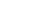 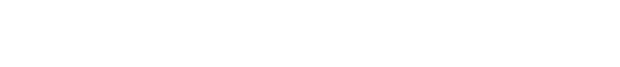 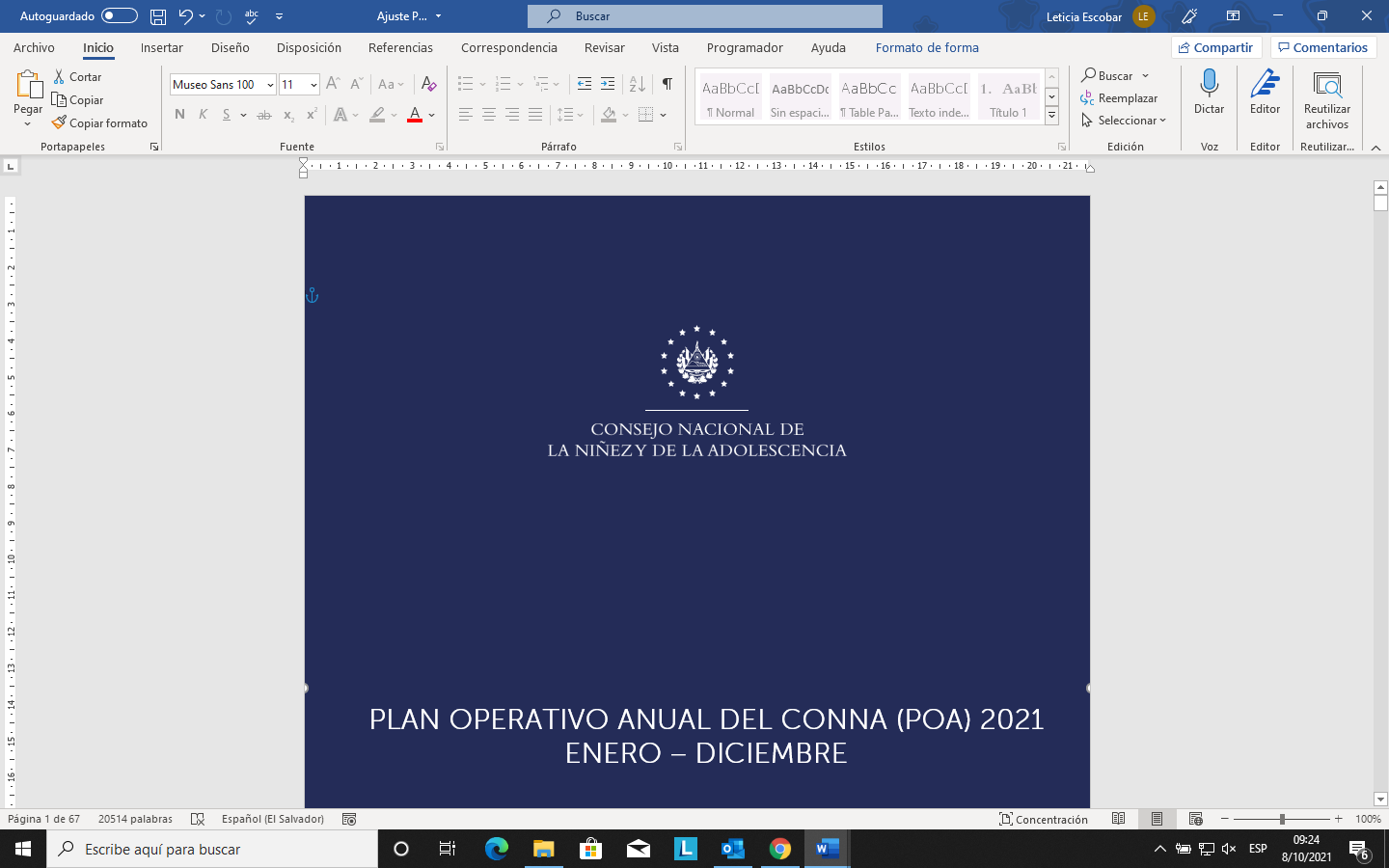 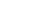 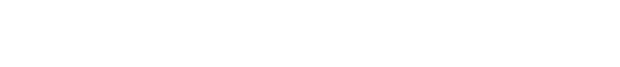 PLAN OPERATIVO ANUAL DEL CONNA (POA) 2021 AJUSTADOENERO – DICIEMBREENERO – DICIEMBREPRESENTACIÓNEl  Plan Anual Operativo del CONNA 2021, responde a las  prioridades institucionales emanadas del  Plan Estratégico Institucional (PEI modificado) ,   de la aprobación de la Política Crecer Juntos, y del Plan de Desarrollo Social definido para el país, además con la actualización del organigrama , nos obliga a un ajuste en los productos, por la creación de la Gerencia Jurídica y Procesos Legales  y la Gerencia de Primera Infancia, entre otros cambios surgidos de los nuevos  departamentos de la  Subdirección de Registro, Supervisión e Investigaciones, y la Subdirección de Defensa de Derechos Colectivos y Difusos. La actualización o ajuste del presente POA 2021, retoma además, solicitudes de  reprogramación de los tiempos de algunos productos, resumiéndose en un total de 85 productos anuales, 101 indicadores y 123 metas; a los que se les da seguimiento de forma trimestral con base en el calendario de actividades y tiempos definidos que se presenta a continuación : El documento, detalla los elementos de la matriz operativa y los criterios para brindar el seguimiento de lo planificado.  Finalmente, se presentan los cuadros o matrices que puntualizan los productos anuales, responsables, indicadores, metas, medios de verificación y el desglose de la programación; lo anterior, como aporte para garantizar el cumplimiento de los cuatro objetivos específicos detallados en el Plan Estratégico Institucional 2020 -2024 del CONNA.MATRÍZ DE PLANIFICACIÓN OPERATIVA ANUAL 2021La matriz de POA 2021, es una herramienta de planificación que permite visibilizar en su estructura los elementos requeridos para la programación del cumplimiento de los productos. En ella se establece apartados generales para identificar cada acción, referentes al objetivo específico, resultado intermedio e inmediato, así como el producto (a 5 años) al que deben dar cumplimiento según lo estipulado en el PEI 2020-2024. A su vez, se define la responsabilidad de las subdirecciones y unidades organizabas del CONNA para la consecución de productos y metas anuales, además de la dosificación en el año para el respectivo seguimiento a través de la entrega de los medios de verificación.  Finalmente, los supuestos o factores de riesgo es un nuevo componente a incluir; en él se plasmarán las situaciones que podrían impedir el cumplimiento del producto anual.  La definición de los componentes de la Matriz de Planificación Operativa Anual 2021 se establecen a continuación: SEGUIMIENTO DEL PLAN OPERATIVO ANUAL 2021El Departamento de Planificación y Desarrollo Institucional DPDI es el área encargada de darle seguimiento al Plan Operativo Anual 2021, a través de informes trimestrales establecida por cada Subdirección o Unidad Organizativa. El seguimiento permitirá identificar avances y dificultades en la ejecución de las actividades conforme a su planificación sobre la base de lo cumplido. Para ello se utilizarán los lineamientos y las herramientas definidas en las guías metodológicas formuladas por el departamento de Planificación. Las actividades de carácter permanente que no se encuentran consideradas en los Productos Anuales del POA, se retomarán a nivel del Plan Anual de Trabajo (PAT) 2021, de cada Subdirección y Unidad Organizativa; con el objetivo de visibilizar en su totalidad el trabajo que se realiza. A continuación, se presentan la distribución de acuerdo con los Objetivos Específicos del PEI,  los productos ,  indicadores  y metas a los cuales se  les dará seguimiento en el presente año : MATRICES DE PRODUCTOS DE POA 2021Presentado por:Aprobado por:Licda. Ángela Evelyn Huezo CastroDepartamento de Planificación y Desarrollo InstitucionalLicda. Linda Aracely Amaya de MoránDirectora Ejecutiva del CONNAActividad     Fecha Recepción del primer informe trimestral de seguimiento del POA 202112/04/2021Presentación de primer informe a  Dirección Ejecutiva del POA 202116/04/2021Recepción del segundo informe trimestral del seguimiento del POA 202106/07/2021Presentación de segundo informe a Dirección Ejecutiva del POA 202112/07/2021Recepción del tercer informe trimestral de seguimiento del  POA 20216/10/2021Presentación a Dirección Ejecutiva del tercer informe trimestral del POA 202113/10/2021Recepción de Informes Anual de Logros del año 2021 23 /11/2021Presentación a Dirección Ejecutiva Informes Anual de Logros del POA 202108/12/2021Recepción del cuarto informe trimestral de seguimiento del POA 2021   06/01/2022Presentación    Informe Final de los Resultados del POA 2021 a Dirección Ejecutiva17/01/2022OBJETIVO ESPECÍFICOPRODUCTOSINDICADORESMETASObjetivo Específico 1131213Objetivo Específico 2222530Objetivo Específico 3222636Objetivo Específico 4283844TOTAL85101123Objetivo Específico: Armonizar las políticas e instrumentos de gestión pública con la PNPNA y la LEPINAObjetivo Específico: Armonizar las políticas e instrumentos de gestión pública con la PNPNA y la LEPINAObjetivo Específico: Armonizar las políticas e instrumentos de gestión pública con la PNPNA y la LEPINAObjetivo Específico: Armonizar las políticas e instrumentos de gestión pública con la PNPNA y la LEPINAObjetivo Específico: Armonizar las políticas e instrumentos de gestión pública con la PNPNA y la LEPINAResultado Intermedio: 1.1 Garantizar la coherencia en el diseño e implementación de políticas e instrumentos de gestión pública con la PNPNA y la LEPINAResultado Intermedio: 1.1 Garantizar la coherencia en el diseño e implementación de políticas e instrumentos de gestión pública con la PNPNA y la LEPINAResultado Intermedio: 1.1 Garantizar la coherencia en el diseño e implementación de políticas e instrumentos de gestión pública con la PNPNA y la LEPINAResultado Intermedio: 1.1 Garantizar la coherencia en el diseño e implementación de políticas e instrumentos de gestión pública con la PNPNA y la LEPINAResultado Intermedio: 1.1 Garantizar la coherencia en el diseño e implementación de políticas e instrumentos de gestión pública con la PNPNA y la LEPINAResultado Intermedio: 1.1 Garantizar la coherencia en el diseño e implementación de políticas e instrumentos de gestión pública con la PNPNA y la LEPINAResultado Intermedio: 1.1 Garantizar la coherencia en el diseño e implementación de políticas e instrumentos de gestión pública con la PNPNA y la LEPINAResultado Intermedio: 1.1 Garantizar la coherencia en el diseño e implementación de políticas e instrumentos de gestión pública con la PNPNA y la LEPINAResultado Intermedio: 1.1 Garantizar la coherencia en el diseño e implementación de políticas e instrumentos de gestión pública con la PNPNA y la LEPINAResultado Intermedio: 1.1 Garantizar la coherencia en el diseño e implementación de políticas e instrumentos de gestión pública con la PNPNA y la LEPINAResultado Intermedio: 1.1 Garantizar la coherencia en el diseño e implementación de políticas e instrumentos de gestión pública con la PNPNA y la LEPINAResultado Intermedio: 1.1 Garantizar la coherencia en el diseño e implementación de políticas e instrumentos de gestión pública con la PNPNA y la LEPINAResultado Intermedio: 1.1 Garantizar la coherencia en el diseño e implementación de políticas e instrumentos de gestión pública con la PNPNA y la LEPINAResultado Intermedio: 1.1 Garantizar la coherencia en el diseño e implementación de políticas e instrumentos de gestión pública con la PNPNA y la LEPINAResultado Intermedio: 1.1 Garantizar la coherencia en el diseño e implementación de políticas e instrumentos de gestión pública con la PNPNA y la LEPINAResultado Intermedio: 1.1 Garantizar la coherencia en el diseño e implementación de políticas e instrumentos de gestión pública con la PNPNA y la LEPINAResultado Intermedio: 1.1 Garantizar la coherencia en el diseño e implementación de políticas e instrumentos de gestión pública con la PNPNA y la LEPINAResultado Inmediato: 1.1.1 Formulados los instrumentos de gestión pública nacionales y locales vinculados a niñez y adolescencia en coherencia con las directrices de la PNPNA y la LEPINAResultado Inmediato: 1.1.1 Formulados los instrumentos de gestión pública nacionales y locales vinculados a niñez y adolescencia en coherencia con las directrices de la PNPNA y la LEPINAResultado Inmediato: 1.1.1 Formulados los instrumentos de gestión pública nacionales y locales vinculados a niñez y adolescencia en coherencia con las directrices de la PNPNA y la LEPINAResultado Inmediato: 1.1.1 Formulados los instrumentos de gestión pública nacionales y locales vinculados a niñez y adolescencia en coherencia con las directrices de la PNPNA y la LEPINAResultado Inmediato: 1.1.1 Formulados los instrumentos de gestión pública nacionales y locales vinculados a niñez y adolescencia en coherencia con las directrices de la PNPNA y la LEPINAProducto: 1.  Asistencia técnica brindada para la formulación de instrumentos de política pública ((políticas nacionales, locales y por población prioritaria: primera infancia, niñez en calle, migrantes retornados, violencia)Producto: 1.  Asistencia técnica brindada para la formulación de instrumentos de política pública ((políticas nacionales, locales y por población prioritaria: primera infancia, niñez en calle, migrantes retornados, violencia)Producto: 1.  Asistencia técnica brindada para la formulación de instrumentos de política pública ((políticas nacionales, locales y por población prioritaria: primera infancia, niñez en calle, migrantes retornados, violencia)Producto: 1.  Asistencia técnica brindada para la formulación de instrumentos de política pública ((políticas nacionales, locales y por población prioritaria: primera infancia, niñez en calle, migrantes retornados, violencia)Producto: 1.  Asistencia técnica brindada para la formulación de instrumentos de política pública ((políticas nacionales, locales y por población prioritaria: primera infancia, niñez en calle, migrantes retornados, violencia)Producto: 1.  Asistencia técnica brindada para la formulación de instrumentos de política pública ((políticas nacionales, locales y por población prioritaria: primera infancia, niñez en calle, migrantes retornados, violencia)Producto: 1.  Asistencia técnica brindada para la formulación de instrumentos de política pública ((políticas nacionales, locales y por población prioritaria: primera infancia, niñez en calle, migrantes retornados, violencia)Producto: 1.  Asistencia técnica brindada para la formulación de instrumentos de política pública ((políticas nacionales, locales y por población prioritaria: primera infancia, niñez en calle, migrantes retornados, violencia)Producto: 1.  Asistencia técnica brindada para la formulación de instrumentos de política pública ((políticas nacionales, locales y por población prioritaria: primera infancia, niñez en calle, migrantes retornados, violencia)Producto: 1.  Asistencia técnica brindada para la formulación de instrumentos de política pública ((políticas nacionales, locales y por población prioritaria: primera infancia, niñez en calle, migrantes retornados, violencia)Producto: 1.  Asistencia técnica brindada para la formulación de instrumentos de política pública ((políticas nacionales, locales y por población prioritaria: primera infancia, niñez en calle, migrantes retornados, violencia)Producto: 1.  Asistencia técnica brindada para la formulación de instrumentos de política pública ((políticas nacionales, locales y por población prioritaria: primera infancia, niñez en calle, migrantes retornados, violencia)Producto: 1.  Asistencia técnica brindada para la formulación de instrumentos de política pública ((políticas nacionales, locales y por población prioritaria: primera infancia, niñez en calle, migrantes retornados, violencia)Producto: 1.  Asistencia técnica brindada para la formulación de instrumentos de política pública ((políticas nacionales, locales y por población prioritaria: primera infancia, niñez en calle, migrantes retornados, violencia)Producto: 1.  Asistencia técnica brindada para la formulación de instrumentos de política pública ((políticas nacionales, locales y por población prioritaria: primera infancia, niñez en calle, migrantes retornados, violencia)Producto: 1.  Asistencia técnica brindada para la formulación de instrumentos de política pública ((políticas nacionales, locales y por población prioritaria: primera infancia, niñez en calle, migrantes retornados, violencia)Producto: 1.  Asistencia técnica brindada para la formulación de instrumentos de política pública ((políticas nacionales, locales y por población prioritaria: primera infancia, niñez en calle, migrantes retornados, violencia)PRODUCTO ANUAL2021RESPONSABLE DIRECTOINDICADOR DE
PRODUCTO ANUAL
(IPA)METAS ANUALESMEDIOS DE
VERIFICACIÓN
(MV)SUPUESTOS O FACTORES DE RIESGOPROGRAMACIÓN DE RESULTADOS ANUALES POR MES Y ACUMULADO TRIMESTRAL DEL AÑO 2021PROGRAMACIÓN DE RESULTADOS ANUALES POR MES Y ACUMULADO TRIMESTRAL DEL AÑO 2021PROGRAMACIÓN DE RESULTADOS ANUALES POR MES Y ACUMULADO TRIMESTRAL DEL AÑO 2021PROGRAMACIÓN DE RESULTADOS ANUALES POR MES Y ACUMULADO TRIMESTRAL DEL AÑO 2021PROGRAMACIÓN DE RESULTADOS ANUALES POR MES Y ACUMULADO TRIMESTRAL DEL AÑO 2021PROGRAMACIÓN DE RESULTADOS ANUALES POR MES Y ACUMULADO TRIMESTRAL DEL AÑO 2021PROGRAMACIÓN DE RESULTADOS ANUALES POR MES Y ACUMULADO TRIMESTRAL DEL AÑO 2021PROGRAMACIÓN DE RESULTADOS ANUALES POR MES Y ACUMULADO TRIMESTRAL DEL AÑO 2021PROGRAMACIÓN DE RESULTADOS ANUALES POR MES Y ACUMULADO TRIMESTRAL DEL AÑO 2021PROGRAMACIÓN DE RESULTADOS ANUALES POR MES Y ACUMULADO TRIMESTRAL DEL AÑO 2021PROGRAMACIÓN DE RESULTADOS ANUALES POR MES Y ACUMULADO TRIMESTRAL DEL AÑO 2021PROGRAMACIÓN DE RESULTADOS ANUALES POR MES Y ACUMULADO TRIMESTRAL DEL AÑO 2021PROGRAMACIÓN DE RESULTADOS ANUALES POR MES Y ACUMULADO TRIMESTRAL DEL AÑO 2021PROGRAMACIÓN DE RESULTADOS ANUALES POR MES Y ACUMULADO TRIMESTRAL DEL AÑO 2021PROGRAMACIÓN DE RESULTADOS ANUALES POR MES Y ACUMULADO TRIMESTRAL DEL AÑO 2021PROGRAMACIÓN DE RESULTADOS ANUALES POR MES Y ACUMULADO TRIMESTRAL DEL AÑO 2021PRODUCTO ANUAL2021RESPONSABLE DIRECTOINDICADOR DE
PRODUCTO ANUAL
(IPA)METAS ANUALESMEDIOS DE
VERIFICACIÓN
(MV)SUPUESTOS O FACTORES DE RIESGOTRIMESTRE 1TRIMESTRE 1TRIMESTRE 1TRIMESTRE 1TRIMESTRE 2TRIMESTRE 2TRIMESTRE 2TRIMESTRE 2TRIMESTRE 3TRIMESTRE 3TRIMESTRE 3TRIMESTRE 3TRIMESTRE 4TRIMESTRE 4TRIMESTRE 4TRIMESTRE 4PRODUCTO ANUAL2021RESPONSABLE DIRECTOINDICADOR DE
PRODUCTO ANUAL
(IPA)METAS ANUALESMEDIOS DE
VERIFICACIÓN
(MV)SUPUESTOS O FACTORES DE RIESGOEFM%TAMJ%TJAS%TOND%TPA 111.1 aAsistir técnicamente al Despacho de la Primera Dama y a la Mesa Técnica Intersectorial de Primera Infancia “Crecer Juntos” para la formulación de instrumentos de política pública orientados a primera infancia.Gerencia de Primera InfanciaIPA 111.1 aNúmero de instituciones y/o mecanismos interinstitucionales garantes de derechos de niñez que recibieron asistencia técnica.MA 111.1 aAsistencia técnica para dos instituciones/mecanismos para la formulación de instrumentos de política pública orientados a primera infancia. -Informe trimestral de la asistencia técnica sobre primera infancia.Las instituciones y/o mecanismos solicitan asistencia técnica al CONNA para formular sus instrumentos de política pública, orientados a primera infancia.  XXXXXXXXX50%XXX50%PA 111.1 bAsistir técnicamente a CLD para la formulación de propuestas de instrumentos de política pública relacionados con primera infancia a nivel local.SDDCIPA 111.1 bNúmero Comités Locales de Derechos (CLD) asistidos técnicamente MA 111.1 b  Asistencia técnica a 32 CLD, para la formulación de propuestas de instrumentos de política pública relacionados con primera infancia a nivel local.-Plan de Asistencia Técnica a CLD-Informe de asistencias técnicas realizadas.Fortalecimiento de los CLD, para impulsar la formulación de propuestas de instrumentos de política pública relacionados con primera infancia a nivel local.XXXXXX30%XXX35%XXX35%PA 111.1 cAsistir técnicamente para la formulación de políticas públicas nacionales y locales.SDPIPA 111.1 cNúmero de instituciones y/o mecanismos interinstitucionales garantes de derechos de NNA que recibieron asistencia técnica.MA 111.1 cAsistencia técnica para cuatro instituciones garantes de derechos para la formulación de políticas públicas nacionales y locales-Informe de asistencia técnica brindada -Solicitud de asistencia técnica Las instituciones o mecanismos solicitan al CONNA asistencia técnica XXXXXXX25%XXX35%XXX40%Objetivo Específico 1: Armonizar las políticas e instrumentos de gestión pública con la PNPNA y la LEPINA.Objetivo Específico 1: Armonizar las políticas e instrumentos de gestión pública con la PNPNA y la LEPINA.Objetivo Específico 1: Armonizar las políticas e instrumentos de gestión pública con la PNPNA y la LEPINA.Objetivo Específico 1: Armonizar las políticas e instrumentos de gestión pública con la PNPNA y la LEPINA.Objetivo Específico 1: Armonizar las políticas e instrumentos de gestión pública con la PNPNA y la LEPINA.Resultado Intermedio 1.1 Garantizada la coherencia en el diseño e implementación de políticas e instrumentos de gestión pública con la PNPNA y LEPINAResultado Intermedio 1.1 Garantizada la coherencia en el diseño e implementación de políticas e instrumentos de gestión pública con la PNPNA y LEPINAResultado Intermedio 1.1 Garantizada la coherencia en el diseño e implementación de políticas e instrumentos de gestión pública con la PNPNA y LEPINAResultado Intermedio 1.1 Garantizada la coherencia en el diseño e implementación de políticas e instrumentos de gestión pública con la PNPNA y LEPINAResultado Intermedio 1.1 Garantizada la coherencia en el diseño e implementación de políticas e instrumentos de gestión pública con la PNPNA y LEPINAResultado Intermedio 1.1 Garantizada la coherencia en el diseño e implementación de políticas e instrumentos de gestión pública con la PNPNA y LEPINAResultado Intermedio 1.1 Garantizada la coherencia en el diseño e implementación de políticas e instrumentos de gestión pública con la PNPNA y LEPINAResultado Intermedio 1.1 Garantizada la coherencia en el diseño e implementación de políticas e instrumentos de gestión pública con la PNPNA y LEPINAResultado Intermedio 1.1 Garantizada la coherencia en el diseño e implementación de políticas e instrumentos de gestión pública con la PNPNA y LEPINAResultado Intermedio 1.1 Garantizada la coherencia en el diseño e implementación de políticas e instrumentos de gestión pública con la PNPNA y LEPINAResultado Intermedio 1.1 Garantizada la coherencia en el diseño e implementación de políticas e instrumentos de gestión pública con la PNPNA y LEPINAResultado Intermedio 1.1 Garantizada la coherencia en el diseño e implementación de políticas e instrumentos de gestión pública con la PNPNA y LEPINAResultado Intermedio 1.1 Garantizada la coherencia en el diseño e implementación de políticas e instrumentos de gestión pública con la PNPNA y LEPINAResultado Intermedio 1.1 Garantizada la coherencia en el diseño e implementación de políticas e instrumentos de gestión pública con la PNPNA y LEPINAResultado Intermedio 1.1 Garantizada la coherencia en el diseño e implementación de políticas e instrumentos de gestión pública con la PNPNA y LEPINAResultado Intermedio 1.1 Garantizada la coherencia en el diseño e implementación de políticas e instrumentos de gestión pública con la PNPNA y LEPINAResultado Intermedio 1.1 Garantizada la coherencia en el diseño e implementación de políticas e instrumentos de gestión pública con la PNPNA y LEPINAResultado Inmediato: 1.1.1 Formulados los instrumentos de gestión pública nacionales y locales vinculados a niñez y adolescencia en coherencia con las directrices de la PNPNA y la LEPINA.Resultado Inmediato: 1.1.1 Formulados los instrumentos de gestión pública nacionales y locales vinculados a niñez y adolescencia en coherencia con las directrices de la PNPNA y la LEPINA.Resultado Inmediato: 1.1.1 Formulados los instrumentos de gestión pública nacionales y locales vinculados a niñez y adolescencia en coherencia con las directrices de la PNPNA y la LEPINA.Resultado Inmediato: 1.1.1 Formulados los instrumentos de gestión pública nacionales y locales vinculados a niñez y adolescencia en coherencia con las directrices de la PNPNA y la LEPINA.Resultado Inmediato: 1.1.1 Formulados los instrumentos de gestión pública nacionales y locales vinculados a niñez y adolescencia en coherencia con las directrices de la PNPNA y la LEPINA.Producto: P2. Análisis de coherencia de instrumentos de política en generalProducto: P2. Análisis de coherencia de instrumentos de política en generalProducto: P2. Análisis de coherencia de instrumentos de política en generalProducto: P2. Análisis de coherencia de instrumentos de política en generalProducto: P2. Análisis de coherencia de instrumentos de política en generalProducto: P2. Análisis de coherencia de instrumentos de política en generalProducto: P2. Análisis de coherencia de instrumentos de política en generalProducto: P2. Análisis de coherencia de instrumentos de política en generalProducto: P2. Análisis de coherencia de instrumentos de política en generalProducto: P2. Análisis de coherencia de instrumentos de política en generalProducto: P2. Análisis de coherencia de instrumentos de política en generalProducto: P2. Análisis de coherencia de instrumentos de política en generalProducto: P2. Análisis de coherencia de instrumentos de política en generalProducto: P2. Análisis de coherencia de instrumentos de política en generalProducto: P2. Análisis de coherencia de instrumentos de política en generalProducto: P2. Análisis de coherencia de instrumentos de política en generalProducto: P2. Análisis de coherencia de instrumentos de política en generalPRODUCTO ANUAL2021RESPONSABLE DIRECTOINDICADOR DE
PRODUCTO ANUAL
(IPA)METAS ANUALESMEDIOS DE
VERIFICACIÓN
(MV)SUPUESTOS O FACTORES DE RIESGOPROGRAMACIÓN DE PRODUCTOS ANUALES POR MES Y ACUMULADO TRIMESTRAL DEL AÑO 2021PROGRAMACIÓN DE PRODUCTOS ANUALES POR MES Y ACUMULADO TRIMESTRAL DEL AÑO 2021PROGRAMACIÓN DE PRODUCTOS ANUALES POR MES Y ACUMULADO TRIMESTRAL DEL AÑO 2021PROGRAMACIÓN DE PRODUCTOS ANUALES POR MES Y ACUMULADO TRIMESTRAL DEL AÑO 2021PROGRAMACIÓN DE PRODUCTOS ANUALES POR MES Y ACUMULADO TRIMESTRAL DEL AÑO 2021PROGRAMACIÓN DE PRODUCTOS ANUALES POR MES Y ACUMULADO TRIMESTRAL DEL AÑO 2021PROGRAMACIÓN DE PRODUCTOS ANUALES POR MES Y ACUMULADO TRIMESTRAL DEL AÑO 2021PROGRAMACIÓN DE PRODUCTOS ANUALES POR MES Y ACUMULADO TRIMESTRAL DEL AÑO 2021PROGRAMACIÓN DE PRODUCTOS ANUALES POR MES Y ACUMULADO TRIMESTRAL DEL AÑO 2021PROGRAMACIÓN DE PRODUCTOS ANUALES POR MES Y ACUMULADO TRIMESTRAL DEL AÑO 2021PROGRAMACIÓN DE PRODUCTOS ANUALES POR MES Y ACUMULADO TRIMESTRAL DEL AÑO 2021PROGRAMACIÓN DE PRODUCTOS ANUALES POR MES Y ACUMULADO TRIMESTRAL DEL AÑO 2021PROGRAMACIÓN DE PRODUCTOS ANUALES POR MES Y ACUMULADO TRIMESTRAL DEL AÑO 2021PROGRAMACIÓN DE PRODUCTOS ANUALES POR MES Y ACUMULADO TRIMESTRAL DEL AÑO 2021PROGRAMACIÓN DE PRODUCTOS ANUALES POR MES Y ACUMULADO TRIMESTRAL DEL AÑO 2021PROGRAMACIÓN DE PRODUCTOS ANUALES POR MES Y ACUMULADO TRIMESTRAL DEL AÑO 2021PRODUCTO ANUAL2021RESPONSABLE DIRECTOINDICADOR DE
PRODUCTO ANUAL
(IPA)METAS ANUALESMEDIOS DE
VERIFICACIÓN
(MV)SUPUESTOS O FACTORES DE RIESGOTRIMESTRE 1TRIMESTRE 1TRIMESTRE 1TRIMESTRE 1TRIMESTRE 2TRIMESTRE 2TRIMESTRE 2TRIMESTRE 2TRIMESTRE 3TRIMESTRE 3TRIMESTRE 3TRIMESTRE 3TRIMESTRE 4TRIMESTRE 4TRIMESTRE 4TRIMESTRE 4PRODUCTO ANUAL2021RESPONSABLE DIRECTOINDICADOR DE
PRODUCTO ANUAL
(IPA)METAS ANUALESMEDIOS DE
VERIFICACIÓN
(MV)SUPUESTOS O FACTORES DE RIESGOEFM%TAMJ%TJAS%TOND%TPA 111.2 Elaborar informes de análisis de coherencia de las políticas nacionales, sectoriales, municipales y programas con respecto a la PNPNA y la LEPINA.SRSIIPA 111.2 aNúmero de programas analizados en coherencia con la PNPNA y la LEPINA.MA 111.2 aAnalizar 15 programas  de atención a niñez y adolescencia que solicitan su acreditación.-Expediente del programa en proceso de acreditación.- Dictamen del análisis de coherencia de los programas, que solicitan acreditación.-Solicitudes de acreditación de Programas de atención.XXX25%XXX25%XXX25%XXX25%PA 111.2 Elaborar informes de análisis de coherencia de las políticas nacionales, sectoriales, municipales y programas con respecto a la PNPNA y la LEPINA.SDPIPA 111.2 bNúmero de instrumentos de gestión con análisis de coherenciaMA 111.2 bFormular cinco informes de análisis de coherencia de instrumentos de gestión.-Solicitudes de análisis de  coherencia  de las políticas nacionales, sectoriales y locales.-Informes de análisis de coherencia de las políticas nacionales, sectoriales y locales.Las instituciones solicitan al CONNA análisis de coherencia de las políticas nacionales, sectoriales y municipalesXXXXXXX50%XXX25%XXX25%Objetivo Específico 1: Armonizar las políticas e instrumentos de gestión pública con la PNPNA y la LEPINA.Objetivo Específico 1: Armonizar las políticas e instrumentos de gestión pública con la PNPNA y la LEPINA.Objetivo Específico 1: Armonizar las políticas e instrumentos de gestión pública con la PNPNA y la LEPINA.Objetivo Específico 1: Armonizar las políticas e instrumentos de gestión pública con la PNPNA y la LEPINA.Objetivo Específico 1: Armonizar las políticas e instrumentos de gestión pública con la PNPNA y la LEPINA.Resultado Intermedio 1.1: Garantizada la coherencia en el diseño e implementación de políticas e instrumentos de gestión pública con la PNPNA y LEPINA (arts. 134 y 135 LEPINA)	Resultado Intermedio 1.1: Garantizada la coherencia en el diseño e implementación de políticas e instrumentos de gestión pública con la PNPNA y LEPINA (arts. 134 y 135 LEPINA)	Resultado Intermedio 1.1: Garantizada la coherencia en el diseño e implementación de políticas e instrumentos de gestión pública con la PNPNA y LEPINA (arts. 134 y 135 LEPINA)	Resultado Intermedio 1.1: Garantizada la coherencia en el diseño e implementación de políticas e instrumentos de gestión pública con la PNPNA y LEPINA (arts. 134 y 135 LEPINA)	Resultado Intermedio 1.1: Garantizada la coherencia en el diseño e implementación de políticas e instrumentos de gestión pública con la PNPNA y LEPINA (arts. 134 y 135 LEPINA)	Resultado Intermedio 1.1: Garantizada la coherencia en el diseño e implementación de políticas e instrumentos de gestión pública con la PNPNA y LEPINA (arts. 134 y 135 LEPINA)	Resultado Intermedio 1.1: Garantizada la coherencia en el diseño e implementación de políticas e instrumentos de gestión pública con la PNPNA y LEPINA (arts. 134 y 135 LEPINA)	Resultado Intermedio 1.1: Garantizada la coherencia en el diseño e implementación de políticas e instrumentos de gestión pública con la PNPNA y LEPINA (arts. 134 y 135 LEPINA)	Resultado Intermedio 1.1: Garantizada la coherencia en el diseño e implementación de políticas e instrumentos de gestión pública con la PNPNA y LEPINA (arts. 134 y 135 LEPINA)	Resultado Intermedio 1.1: Garantizada la coherencia en el diseño e implementación de políticas e instrumentos de gestión pública con la PNPNA y LEPINA (arts. 134 y 135 LEPINA)	Resultado Intermedio 1.1: Garantizada la coherencia en el diseño e implementación de políticas e instrumentos de gestión pública con la PNPNA y LEPINA (arts. 134 y 135 LEPINA)	Resultado Intermedio 1.1: Garantizada la coherencia en el diseño e implementación de políticas e instrumentos de gestión pública con la PNPNA y LEPINA (arts. 134 y 135 LEPINA)	Resultado Intermedio 1.1: Garantizada la coherencia en el diseño e implementación de políticas e instrumentos de gestión pública con la PNPNA y LEPINA (arts. 134 y 135 LEPINA)	Resultado Intermedio 1.1: Garantizada la coherencia en el diseño e implementación de políticas e instrumentos de gestión pública con la PNPNA y LEPINA (arts. 134 y 135 LEPINA)	Resultado Intermedio 1.1: Garantizada la coherencia en el diseño e implementación de políticas e instrumentos de gestión pública con la PNPNA y LEPINA (arts. 134 y 135 LEPINA)	Resultado Intermedio 1.1: Garantizada la coherencia en el diseño e implementación de políticas e instrumentos de gestión pública con la PNPNA y LEPINA (arts. 134 y 135 LEPINA)	Resultado Intermedio 1.1: Garantizada la coherencia en el diseño e implementación de políticas e instrumentos de gestión pública con la PNPNA y LEPINA (arts. 134 y 135 LEPINA)	Resultado Inmediato 1.1.1. Formulados los instrumentos de gestión pública nacionales y locales vinculados a niñez y adolescencia en coherencia con las directrices de la PNPNA y la LEPINAResultado Inmediato 1.1.1. Formulados los instrumentos de gestión pública nacionales y locales vinculados a niñez y adolescencia en coherencia con las directrices de la PNPNA y la LEPINAResultado Inmediato 1.1.1. Formulados los instrumentos de gestión pública nacionales y locales vinculados a niñez y adolescencia en coherencia con las directrices de la PNPNA y la LEPINAResultado Inmediato 1.1.1. Formulados los instrumentos de gestión pública nacionales y locales vinculados a niñez y adolescencia en coherencia con las directrices de la PNPNA y la LEPINAResultado Inmediato 1.1.1. Formulados los instrumentos de gestión pública nacionales y locales vinculados a niñez y adolescencia en coherencia con las directrices de la PNPNA y la LEPINAProducto P3. Asistencia técnica brindada para la adecuación de las instituciones garantes a los requerimientos de la LEPINA y PNPNA.Producto P3. Asistencia técnica brindada para la adecuación de las instituciones garantes a los requerimientos de la LEPINA y PNPNA.Producto P3. Asistencia técnica brindada para la adecuación de las instituciones garantes a los requerimientos de la LEPINA y PNPNA.Producto P3. Asistencia técnica brindada para la adecuación de las instituciones garantes a los requerimientos de la LEPINA y PNPNA.Producto P3. Asistencia técnica brindada para la adecuación de las instituciones garantes a los requerimientos de la LEPINA y PNPNA.Producto P3. Asistencia técnica brindada para la adecuación de las instituciones garantes a los requerimientos de la LEPINA y PNPNA.Producto P3. Asistencia técnica brindada para la adecuación de las instituciones garantes a los requerimientos de la LEPINA y PNPNA.Producto P3. Asistencia técnica brindada para la adecuación de las instituciones garantes a los requerimientos de la LEPINA y PNPNA.Producto P3. Asistencia técnica brindada para la adecuación de las instituciones garantes a los requerimientos de la LEPINA y PNPNA.Producto P3. Asistencia técnica brindada para la adecuación de las instituciones garantes a los requerimientos de la LEPINA y PNPNA.Producto P3. Asistencia técnica brindada para la adecuación de las instituciones garantes a los requerimientos de la LEPINA y PNPNA.Producto P3. Asistencia técnica brindada para la adecuación de las instituciones garantes a los requerimientos de la LEPINA y PNPNA.Producto P3. Asistencia técnica brindada para la adecuación de las instituciones garantes a los requerimientos de la LEPINA y PNPNA.Producto P3. Asistencia técnica brindada para la adecuación de las instituciones garantes a los requerimientos de la LEPINA y PNPNA.Producto P3. Asistencia técnica brindada para la adecuación de las instituciones garantes a los requerimientos de la LEPINA y PNPNA.Producto P3. Asistencia técnica brindada para la adecuación de las instituciones garantes a los requerimientos de la LEPINA y PNPNA.Producto P3. Asistencia técnica brindada para la adecuación de las instituciones garantes a los requerimientos de la LEPINA y PNPNA.PRODUCTO ANUAL2021RESPONSABLE DIRECTOINDICADOR DE
PRODUCTO ANUAL
(IPA)METAS ANUALESMEDIOS DE
VERIFICACIÓN
(MV)SUPUESTOS O FACTORES DE RIESGOPROGRAMACIÓN DE RESULTADOS ANUALES POR MES Y ACUMULADO TRIMESTRAL DEL AÑO 2021PROGRAMACIÓN DE RESULTADOS ANUALES POR MES Y ACUMULADO TRIMESTRAL DEL AÑO 2021PROGRAMACIÓN DE RESULTADOS ANUALES POR MES Y ACUMULADO TRIMESTRAL DEL AÑO 2021PROGRAMACIÓN DE RESULTADOS ANUALES POR MES Y ACUMULADO TRIMESTRAL DEL AÑO 2021PROGRAMACIÓN DE RESULTADOS ANUALES POR MES Y ACUMULADO TRIMESTRAL DEL AÑO 2021PROGRAMACIÓN DE RESULTADOS ANUALES POR MES Y ACUMULADO TRIMESTRAL DEL AÑO 2021PROGRAMACIÓN DE RESULTADOS ANUALES POR MES Y ACUMULADO TRIMESTRAL DEL AÑO 2021PROGRAMACIÓN DE RESULTADOS ANUALES POR MES Y ACUMULADO TRIMESTRAL DEL AÑO 2021PROGRAMACIÓN DE RESULTADOS ANUALES POR MES Y ACUMULADO TRIMESTRAL DEL AÑO 2021PROGRAMACIÓN DE RESULTADOS ANUALES POR MES Y ACUMULADO TRIMESTRAL DEL AÑO 2021PROGRAMACIÓN DE RESULTADOS ANUALES POR MES Y ACUMULADO TRIMESTRAL DEL AÑO 2021PROGRAMACIÓN DE RESULTADOS ANUALES POR MES Y ACUMULADO TRIMESTRAL DEL AÑO 2021PROGRAMACIÓN DE RESULTADOS ANUALES POR MES Y ACUMULADO TRIMESTRAL DEL AÑO 2021PROGRAMACIÓN DE RESULTADOS ANUALES POR MES Y ACUMULADO TRIMESTRAL DEL AÑO 2021PROGRAMACIÓN DE RESULTADOS ANUALES POR MES Y ACUMULADO TRIMESTRAL DEL AÑO 2021PROGRAMACIÓN DE RESULTADOS ANUALES POR MES Y ACUMULADO TRIMESTRAL DEL AÑO 2021PRODUCTO ANUAL2021RESPONSABLE DIRECTOINDICADOR DE
PRODUCTO ANUAL
(IPA)METAS ANUALESMEDIOS DE
VERIFICACIÓN
(MV)SUPUESTOS O FACTORES DE RIESGOTRIMESTRE 1TRIMESTRE 1TRIMESTRE 1TRIMESTRE 1TRIMESTRE 2TRIMESTRE 2TRIMESTRE 2TRIMESTRE 2TRIMESTRE 3TRIMESTRE 3TRIMESTRE 3TRIMESTRE 3TRIMESTRE 4TRIMESTRE 4TRIMESTRE 4TRIMESTRE 4PRODUCTO ANUAL2021RESPONSABLE DIRECTOINDICADOR DE
PRODUCTO ANUAL
(IPA)METAS ANUALESMEDIOS DE
VERIFICACIÓN
(MV)SUPUESTOS O FACTORES DE RIESGOEFM%TAMJ%TJAS%TOND%TPA 111. 3 Asistir técnicamente   a las municipalidades para la adecuación o  creación de las Unidades Municipales de Niñez y Adolescencia de acuerdo a los requerimientosde la LEPINA yPNPNA.SDDCIPA 111. 3 Número de procesos de asistencia técnica brindada a las municipalidades.MA 111. 3Asistencia técnica a 30 municipales para la creación de Unidades Municipales de Niñez y Adolescencia(UMNA)-Informe de asistencia técnica.Interés de las municipalidades de impulsar la adecuación para la creación de Unidades Municipales de Niñez y Adolescencia.XXX60%XXX20%XXX20%Objetivo Específico: 1. Armonizar las políticas e instrumentos de gestión pública con la PNPNA y la LEPINA.Objetivo Específico: 1. Armonizar las políticas e instrumentos de gestión pública con la PNPNA y la LEPINA.Objetivo Específico: 1. Armonizar las políticas e instrumentos de gestión pública con la PNPNA y la LEPINA.Objetivo Específico: 1. Armonizar las políticas e instrumentos de gestión pública con la PNPNA y la LEPINA.Objetivo Específico: 1. Armonizar las políticas e instrumentos de gestión pública con la PNPNA y la LEPINA.Resultado Intermedio: 1.1 Garantizada la coherencia en el diseño e implementación de políticas e instrumentos de gestión pública con la PNPNA y LEPINA. (Arts. 134 y 135 LEPINA)Resultado Intermedio: 1.1 Garantizada la coherencia en el diseño e implementación de políticas e instrumentos de gestión pública con la PNPNA y LEPINA. (Arts. 134 y 135 LEPINA)Resultado Intermedio: 1.1 Garantizada la coherencia en el diseño e implementación de políticas e instrumentos de gestión pública con la PNPNA y LEPINA. (Arts. 134 y 135 LEPINA)Resultado Intermedio: 1.1 Garantizada la coherencia en el diseño e implementación de políticas e instrumentos de gestión pública con la PNPNA y LEPINA. (Arts. 134 y 135 LEPINA)Resultado Intermedio: 1.1 Garantizada la coherencia en el diseño e implementación de políticas e instrumentos de gestión pública con la PNPNA y LEPINA. (Arts. 134 y 135 LEPINA)Resultado Intermedio: 1.1 Garantizada la coherencia en el diseño e implementación de políticas e instrumentos de gestión pública con la PNPNA y LEPINA. (Arts. 134 y 135 LEPINA)Resultado Intermedio: 1.1 Garantizada la coherencia en el diseño e implementación de políticas e instrumentos de gestión pública con la PNPNA y LEPINA. (Arts. 134 y 135 LEPINA)Resultado Intermedio: 1.1 Garantizada la coherencia en el diseño e implementación de políticas e instrumentos de gestión pública con la PNPNA y LEPINA. (Arts. 134 y 135 LEPINA)Resultado Intermedio: 1.1 Garantizada la coherencia en el diseño e implementación de políticas e instrumentos de gestión pública con la PNPNA y LEPINA. (Arts. 134 y 135 LEPINA)Resultado Intermedio: 1.1 Garantizada la coherencia en el diseño e implementación de políticas e instrumentos de gestión pública con la PNPNA y LEPINA. (Arts. 134 y 135 LEPINA)Resultado Intermedio: 1.1 Garantizada la coherencia en el diseño e implementación de políticas e instrumentos de gestión pública con la PNPNA y LEPINA. (Arts. 134 y 135 LEPINA)Resultado Intermedio: 1.1 Garantizada la coherencia en el diseño e implementación de políticas e instrumentos de gestión pública con la PNPNA y LEPINA. (Arts. 134 y 135 LEPINA)Resultado Intermedio: 1.1 Garantizada la coherencia en el diseño e implementación de políticas e instrumentos de gestión pública con la PNPNA y LEPINA. (Arts. 134 y 135 LEPINA)Resultado Intermedio: 1.1 Garantizada la coherencia en el diseño e implementación de políticas e instrumentos de gestión pública con la PNPNA y LEPINA. (Arts. 134 y 135 LEPINA)Resultado Intermedio: 1.1 Garantizada la coherencia en el diseño e implementación de políticas e instrumentos de gestión pública con la PNPNA y LEPINA. (Arts. 134 y 135 LEPINA)Resultado Intermedio: 1.1 Garantizada la coherencia en el diseño e implementación de políticas e instrumentos de gestión pública con la PNPNA y LEPINA. (Arts. 134 y 135 LEPINA)Resultado Intermedio: 1.1 Garantizada la coherencia en el diseño e implementación de políticas e instrumentos de gestión pública con la PNPNA y LEPINA. (Arts. 134 y 135 LEPINA)Resultado Intermedio: 1.1 Garantizada la coherencia en el diseño e implementación de políticas e instrumentos de gestión pública con la PNPNA y LEPINA. (Arts. 134 y 135 LEPINA)Resultado Inmediato: 1.1.2 Ejecutado el seguimiento a la implementación de la PNPNA y otros instrumentos de gestión pública especializados a nivel nacional y local.Resultado Inmediato: 1.1.2 Ejecutado el seguimiento a la implementación de la PNPNA y otros instrumentos de gestión pública especializados a nivel nacional y local.Resultado Inmediato: 1.1.2 Ejecutado el seguimiento a la implementación de la PNPNA y otros instrumentos de gestión pública especializados a nivel nacional y local.Resultado Inmediato: 1.1.2 Ejecutado el seguimiento a la implementación de la PNPNA y otros instrumentos de gestión pública especializados a nivel nacional y local.Resultado Inmediato: 1.1.2 Ejecutado el seguimiento a la implementación de la PNPNA y otros instrumentos de gestión pública especializados a nivel nacional y local.Producto 1: Acciones de la PNPNA y otros instrumentos especializados son implementadas por el CONNA.    Producto 1: Acciones de la PNPNA y otros instrumentos especializados son implementadas por el CONNA.    Producto 1: Acciones de la PNPNA y otros instrumentos especializados son implementadas por el CONNA.    Producto 1: Acciones de la PNPNA y otros instrumentos especializados son implementadas por el CONNA.    Producto 1: Acciones de la PNPNA y otros instrumentos especializados son implementadas por el CONNA.    Producto 1: Acciones de la PNPNA y otros instrumentos especializados son implementadas por el CONNA.    Producto 1: Acciones de la PNPNA y otros instrumentos especializados son implementadas por el CONNA.    Producto 1: Acciones de la PNPNA y otros instrumentos especializados son implementadas por el CONNA.    Producto 1: Acciones de la PNPNA y otros instrumentos especializados son implementadas por el CONNA.    Producto 1: Acciones de la PNPNA y otros instrumentos especializados son implementadas por el CONNA.    Producto 1: Acciones de la PNPNA y otros instrumentos especializados son implementadas por el CONNA.    Producto 1: Acciones de la PNPNA y otros instrumentos especializados son implementadas por el CONNA.    Producto 1: Acciones de la PNPNA y otros instrumentos especializados son implementadas por el CONNA.    Producto 1: Acciones de la PNPNA y otros instrumentos especializados son implementadas por el CONNA.    Producto 1: Acciones de la PNPNA y otros instrumentos especializados son implementadas por el CONNA.    Producto 1: Acciones de la PNPNA y otros instrumentos especializados son implementadas por el CONNA.    Producto 1: Acciones de la PNPNA y otros instrumentos especializados son implementadas por el CONNA.    Producto 1: Acciones de la PNPNA y otros instrumentos especializados son implementadas por el CONNA.    PRODUCTO ANUAL2021RESPONSABLE DIRECTOINDICADOR DE
PRODUCTO ANUAL
(IPA)METAS ANUALESMEDIOS DE
VERIFICACIÓN
(MV)SUPUESTOS O FACTORES DE RIESGOPROGRAMACIÓN DE RESULTADOS ANUALES POR MES Y ACUMULADO TRIMESTRAL DEL AÑO 2021PROGRAMACIÓN DE RESULTADOS ANUALES POR MES Y ACUMULADO TRIMESTRAL DEL AÑO 2021PROGRAMACIÓN DE RESULTADOS ANUALES POR MES Y ACUMULADO TRIMESTRAL DEL AÑO 2021PROGRAMACIÓN DE RESULTADOS ANUALES POR MES Y ACUMULADO TRIMESTRAL DEL AÑO 2021PROGRAMACIÓN DE RESULTADOS ANUALES POR MES Y ACUMULADO TRIMESTRAL DEL AÑO 2021PROGRAMACIÓN DE RESULTADOS ANUALES POR MES Y ACUMULADO TRIMESTRAL DEL AÑO 2021PROGRAMACIÓN DE RESULTADOS ANUALES POR MES Y ACUMULADO TRIMESTRAL DEL AÑO 2021PROGRAMACIÓN DE RESULTADOS ANUALES POR MES Y ACUMULADO TRIMESTRAL DEL AÑO 2021PROGRAMACIÓN DE RESULTADOS ANUALES POR MES Y ACUMULADO TRIMESTRAL DEL AÑO 2021PROGRAMACIÓN DE RESULTADOS ANUALES POR MES Y ACUMULADO TRIMESTRAL DEL AÑO 2021PROGRAMACIÓN DE RESULTADOS ANUALES POR MES Y ACUMULADO TRIMESTRAL DEL AÑO 2021PROGRAMACIÓN DE RESULTADOS ANUALES POR MES Y ACUMULADO TRIMESTRAL DEL AÑO 2021PROGRAMACIÓN DE RESULTADOS ANUALES POR MES Y ACUMULADO TRIMESTRAL DEL AÑO 2021PROGRAMACIÓN DE RESULTADOS ANUALES POR MES Y ACUMULADO TRIMESTRAL DEL AÑO 2021PROGRAMACIÓN DE RESULTADOS ANUALES POR MES Y ACUMULADO TRIMESTRAL DEL AÑO 2021PROGRAMACIÓN DE RESULTADOS ANUALES POR MES Y ACUMULADO TRIMESTRAL DEL AÑO 2021PROGRAMACIÓN DE RESULTADOS ANUALES POR MES Y ACUMULADO TRIMESTRAL DEL AÑO 2021PRODUCTO ANUAL2021RESPONSABLE DIRECTOINDICADOR DE
PRODUCTO ANUAL
(IPA)METAS ANUALESMEDIOS DE
VERIFICACIÓN
(MV)SUPUESTOS O FACTORES DE RIESGOTRIMESTRE 1TRIMESTRE 1TRIMESTRE 1TRIMESTRE 1TRIMESTRE 2TRIMESTRE 2TRIMESTRE 2TRIMESTRE 2TRIMESTRE 3TRIMESTRE 3TRIMESTRE 3TRIMESTRE 3TRIMESTRE 4TRIMESTRE 4TRIMESTRE 4TRIMESTRE 4TRIMESTRE 4PRODUCTO ANUAL2021RESPONSABLE DIRECTOINDICADOR DE
PRODUCTO ANUAL
(IPA)METAS ANUALESMEDIOS DE
VERIFICACIÓN
(MV)SUPUESTOS O FACTORES DE RIESGOEFM%TAMJ%TJAS%TOND%TPA 112. 1 aDifundir acciones de la PNPNA y otros instrumentos especializados que son implementadas por el CONNA.UCOIPA 112. 1a Número de acciones de difusión de la PNPNA y ENIPENA ejecutadas por las dependencias del CONNA.MA 112. 1 aDifundir 200  acciones de derechos de niñez y adolescencia en redes sociales en Fb y T.-Estrategia de difusión de derechos de la niñez y de la adolescencia.-Informe de alcance de redes sociales.Prioridades sobre la base de emergencias.XXX25%XXX25%XXX25%XXX25%PA 112. 1 bDar seguimiento a las  acciones de la PNPNA ejecutadas  por el CONNASDP – SRSI – SDDI-   SDDC-UAIPIPA 112.1b Número de acciones de la PNPNA y ENIPENA ejecutadas por las dependencias del CONNAMA 112. 1 b Dar seguimiento a 8 acciones de la PNPNAejecutadas por las dependencias del CONNA-Informes de las acciones ejecutadas por las dependencias del CONNALas dependencias del CONNA presentan sus informes de las acciones ejecutadas de la PNPNA en los tiempos estipulados.XXXXXXX20%XXX10%XXX70%PA 112. 1 bDar seguimiento a las  acciones de la PNPNA ejecutadas  por el CONNASDP – SRSI – SDDI-   SDDC-UAIPIPA 112.1b Número de acciones de la PNPNA y ENIPENA ejecutadas por las dependencias del CONNA MA 112. 1 cDar seguimiento a 6 acciones de la ENIPENAejecutadas por el CONNAInformes de las acciones ejecutadas por las dependencias del CONNALas dependencias del CONNA presentan sus informes de las acciones ejecutadas en los tiempos estipulados. XXXXXXX25%XXX25%XXX50%  PA 112. 1 cDar seguimiento a las  acciones de la ENIPENA ejecutadas  por  el CONNASDP – SRSI – SDDI-   SDDC-UAIPIPA 112.1b Número de acciones de la PNPNA y ENIPENA ejecutadas por las dependencias del CONNA MA 112. 1 cDar seguimiento a 6 acciones de la ENIPENAejecutadas por el CONNAInformes de las acciones ejecutadas por las dependencias del CONNALas dependencias del CONNA presentan sus informes de las acciones ejecutadas en los tiempos estipulados. XXXXXXX25%XXX25%XXX50%Objetivo Específico: 1. Armonizar las políticas e instrumentos de gestión pública con la PNPNA y la LEPINA.Objetivo Específico: 1. Armonizar las políticas e instrumentos de gestión pública con la PNPNA y la LEPINA.Objetivo Específico: 1. Armonizar las políticas e instrumentos de gestión pública con la PNPNA y la LEPINA.Objetivo Específico: 1. Armonizar las políticas e instrumentos de gestión pública con la PNPNA y la LEPINA.Objetivo Específico: 1. Armonizar las políticas e instrumentos de gestión pública con la PNPNA y la LEPINA.Resultado Intermedio: 1.1 Garantizada la coherencia en el diseño e implementación de políticas e instrumentos de gestión pública con la PNPNA y LEPINA. (Arts. 134 y 135 LEPINA)Resultado Intermedio: 1.1 Garantizada la coherencia en el diseño e implementación de políticas e instrumentos de gestión pública con la PNPNA y LEPINA. (Arts. 134 y 135 LEPINA)Resultado Intermedio: 1.1 Garantizada la coherencia en el diseño e implementación de políticas e instrumentos de gestión pública con la PNPNA y LEPINA. (Arts. 134 y 135 LEPINA)Resultado Intermedio: 1.1 Garantizada la coherencia en el diseño e implementación de políticas e instrumentos de gestión pública con la PNPNA y LEPINA. (Arts. 134 y 135 LEPINA)Resultado Intermedio: 1.1 Garantizada la coherencia en el diseño e implementación de políticas e instrumentos de gestión pública con la PNPNA y LEPINA. (Arts. 134 y 135 LEPINA)Resultado Intermedio: 1.1 Garantizada la coherencia en el diseño e implementación de políticas e instrumentos de gestión pública con la PNPNA y LEPINA. (Arts. 134 y 135 LEPINA)Resultado Intermedio: 1.1 Garantizada la coherencia en el diseño e implementación de políticas e instrumentos de gestión pública con la PNPNA y LEPINA. (Arts. 134 y 135 LEPINA)Resultado Intermedio: 1.1 Garantizada la coherencia en el diseño e implementación de políticas e instrumentos de gestión pública con la PNPNA y LEPINA. (Arts. 134 y 135 LEPINA)Resultado Intermedio: 1.1 Garantizada la coherencia en el diseño e implementación de políticas e instrumentos de gestión pública con la PNPNA y LEPINA. (Arts. 134 y 135 LEPINA)Resultado Intermedio: 1.1 Garantizada la coherencia en el diseño e implementación de políticas e instrumentos de gestión pública con la PNPNA y LEPINA. (Arts. 134 y 135 LEPINA)Resultado Intermedio: 1.1 Garantizada la coherencia en el diseño e implementación de políticas e instrumentos de gestión pública con la PNPNA y LEPINA. (Arts. 134 y 135 LEPINA)Resultado Intermedio: 1.1 Garantizada la coherencia en el diseño e implementación de políticas e instrumentos de gestión pública con la PNPNA y LEPINA. (Arts. 134 y 135 LEPINA)Resultado Intermedio: 1.1 Garantizada la coherencia en el diseño e implementación de políticas e instrumentos de gestión pública con la PNPNA y LEPINA. (Arts. 134 y 135 LEPINA)Resultado Intermedio: 1.1 Garantizada la coherencia en el diseño e implementación de políticas e instrumentos de gestión pública con la PNPNA y LEPINA. (Arts. 134 y 135 LEPINA)Resultado Intermedio: 1.1 Garantizada la coherencia en el diseño e implementación de políticas e instrumentos de gestión pública con la PNPNA y LEPINA. (Arts. 134 y 135 LEPINA)Resultado Intermedio: 1.1 Garantizada la coherencia en el diseño e implementación de políticas e instrumentos de gestión pública con la PNPNA y LEPINA. (Arts. 134 y 135 LEPINA)Resultado Intermedio: 1.1 Garantizada la coherencia en el diseño e implementación de políticas e instrumentos de gestión pública con la PNPNA y LEPINA. (Arts. 134 y 135 LEPINA)Resultado Intermedio: 1.1 Garantizada la coherencia en el diseño e implementación de políticas e instrumentos de gestión pública con la PNPNA y LEPINA. (Arts. 134 y 135 LEPINA)Resultado Inmediato: 1.1.2 Ejecutado el seguimiento a la implementación de la PNPNA y otros instrumentos de gestión pública especializados a nivel nacional y local.Resultado Inmediato: 1.1.2 Ejecutado el seguimiento a la implementación de la PNPNA y otros instrumentos de gestión pública especializados a nivel nacional y local.Resultado Inmediato: 1.1.2 Ejecutado el seguimiento a la implementación de la PNPNA y otros instrumentos de gestión pública especializados a nivel nacional y local.Resultado Inmediato: 1.1.2 Ejecutado el seguimiento a la implementación de la PNPNA y otros instrumentos de gestión pública especializados a nivel nacional y local.Resultado Inmediato: 1.1.2 Ejecutado el seguimiento a la implementación de la PNPNA y otros instrumentos de gestión pública especializados a nivel nacional y local.Producto 1: Acciones de la PNPNA y otros instrumentos especializados son implementadas por el CONNA.    Producto 1: Acciones de la PNPNA y otros instrumentos especializados son implementadas por el CONNA.    Producto 1: Acciones de la PNPNA y otros instrumentos especializados son implementadas por el CONNA.    Producto 1: Acciones de la PNPNA y otros instrumentos especializados son implementadas por el CONNA.    Producto 1: Acciones de la PNPNA y otros instrumentos especializados son implementadas por el CONNA.    Producto 1: Acciones de la PNPNA y otros instrumentos especializados son implementadas por el CONNA.    Producto 1: Acciones de la PNPNA y otros instrumentos especializados son implementadas por el CONNA.    Producto 1: Acciones de la PNPNA y otros instrumentos especializados son implementadas por el CONNA.    Producto 1: Acciones de la PNPNA y otros instrumentos especializados son implementadas por el CONNA.    Producto 1: Acciones de la PNPNA y otros instrumentos especializados son implementadas por el CONNA.    Producto 1: Acciones de la PNPNA y otros instrumentos especializados son implementadas por el CONNA.    Producto 1: Acciones de la PNPNA y otros instrumentos especializados son implementadas por el CONNA.    Producto 1: Acciones de la PNPNA y otros instrumentos especializados son implementadas por el CONNA.    Producto 1: Acciones de la PNPNA y otros instrumentos especializados son implementadas por el CONNA.    Producto 1: Acciones de la PNPNA y otros instrumentos especializados son implementadas por el CONNA.    Producto 1: Acciones de la PNPNA y otros instrumentos especializados son implementadas por el CONNA.    Producto 1: Acciones de la PNPNA y otros instrumentos especializados son implementadas por el CONNA.    Producto 1: Acciones de la PNPNA y otros instrumentos especializados son implementadas por el CONNA.    PRODUCTO ANUAL2021RESPONSABLE DIRECTOINDICADOR DE
PRODUCTO ANUAL
(IPA)METAS ANUALESMEDIOS DE
VERIFICACIÓN
(MV)SUPUESTOS O FACTORES DE RIESGOPROGRAMACIÓN DE RESULTADOS ANUALES POR MES Y ACUMULADO TRIMESTRAL DEL AÑO 2021PROGRAMACIÓN DE RESULTADOS ANUALES POR MES Y ACUMULADO TRIMESTRAL DEL AÑO 2021PROGRAMACIÓN DE RESULTADOS ANUALES POR MES Y ACUMULADO TRIMESTRAL DEL AÑO 2021PROGRAMACIÓN DE RESULTADOS ANUALES POR MES Y ACUMULADO TRIMESTRAL DEL AÑO 2021PROGRAMACIÓN DE RESULTADOS ANUALES POR MES Y ACUMULADO TRIMESTRAL DEL AÑO 2021PROGRAMACIÓN DE RESULTADOS ANUALES POR MES Y ACUMULADO TRIMESTRAL DEL AÑO 2021PROGRAMACIÓN DE RESULTADOS ANUALES POR MES Y ACUMULADO TRIMESTRAL DEL AÑO 2021PROGRAMACIÓN DE RESULTADOS ANUALES POR MES Y ACUMULADO TRIMESTRAL DEL AÑO 2021PROGRAMACIÓN DE RESULTADOS ANUALES POR MES Y ACUMULADO TRIMESTRAL DEL AÑO 2021PROGRAMACIÓN DE RESULTADOS ANUALES POR MES Y ACUMULADO TRIMESTRAL DEL AÑO 2021PROGRAMACIÓN DE RESULTADOS ANUALES POR MES Y ACUMULADO TRIMESTRAL DEL AÑO 2021PROGRAMACIÓN DE RESULTADOS ANUALES POR MES Y ACUMULADO TRIMESTRAL DEL AÑO 2021PROGRAMACIÓN DE RESULTADOS ANUALES POR MES Y ACUMULADO TRIMESTRAL DEL AÑO 2021PROGRAMACIÓN DE RESULTADOS ANUALES POR MES Y ACUMULADO TRIMESTRAL DEL AÑO 2021PROGRAMACIÓN DE RESULTADOS ANUALES POR MES Y ACUMULADO TRIMESTRAL DEL AÑO 2021PROGRAMACIÓN DE RESULTADOS ANUALES POR MES Y ACUMULADO TRIMESTRAL DEL AÑO 2021PROGRAMACIÓN DE RESULTADOS ANUALES POR MES Y ACUMULADO TRIMESTRAL DEL AÑO 2021PRODUCTO ANUAL2021RESPONSABLE DIRECTOINDICADOR DE
PRODUCTO ANUAL
(IPA)METAS ANUALESMEDIOS DE
VERIFICACIÓN
(MV)SUPUESTOS O FACTORES DE RIESGOTRIMESTRE 1TRIMESTRE 1TRIMESTRE 1TRIMESTRE 1TRIMESTRE 2TRIMESTRE 2TRIMESTRE 2TRIMESTRE 2TRIMESTRE 3TRIMESTRE 3TRIMESTRE 3TRIMESTRE 3TRIMESTRE 4TRIMESTRE 4TRIMESTRE 4TRIMESTRE 4TRIMESTRE 4PRODUCTO ANUAL2021RESPONSABLE DIRECTOINDICADOR DE
PRODUCTO ANUAL
(IPA)METAS ANUALESMEDIOS DE
VERIFICACIÓN
(MV)SUPUESTOS O FACTORES DE RIESGOEFM%TAMJ%TJAS%TOND%TPA 112. 1 dSeguimiento a la implementación de productos de la Política Crecer Juntos que son entregados por el CONNA.Gerencia de Primea Infancia IPA 112. 1 dNúmero de productos de la Política Crecer Juntos que son implementados por las dependencias del CONNA.MA112. 1 dSeguimiento a 4 productos implementados por el CONNA en el marco del Plan de Acción de la Política Crecer Juntos.Informe anual de los productos entregados por las dependencias del CONNALas dependencias del CONNA presentan los informes de los productos entregados en los tiempos estipuladosXXX100%Objetivo Específico: Armonizar las políticas e instrumentos de gestión pública con la PNPNA y la LEPINA.Objetivo Específico: Armonizar las políticas e instrumentos de gestión pública con la PNPNA y la LEPINA.Objetivo Específico: Armonizar las políticas e instrumentos de gestión pública con la PNPNA y la LEPINA.Objetivo Específico: Armonizar las políticas e instrumentos de gestión pública con la PNPNA y la LEPINA.Objetivo Específico: Armonizar las políticas e instrumentos de gestión pública con la PNPNA y la LEPINA.Resultado Intermedio 1.1: Garantizada la coherencia en el diseño e implementación de políticas e instrumentos de gestión pública con la PNPNA y LEPINA (arts. 134 y 135 LEPINA)	Resultado Intermedio 1.1: Garantizada la coherencia en el diseño e implementación de políticas e instrumentos de gestión pública con la PNPNA y LEPINA (arts. 134 y 135 LEPINA)	Resultado Intermedio 1.1: Garantizada la coherencia en el diseño e implementación de políticas e instrumentos de gestión pública con la PNPNA y LEPINA (arts. 134 y 135 LEPINA)	Resultado Intermedio 1.1: Garantizada la coherencia en el diseño e implementación de políticas e instrumentos de gestión pública con la PNPNA y LEPINA (arts. 134 y 135 LEPINA)	Resultado Intermedio 1.1: Garantizada la coherencia en el diseño e implementación de políticas e instrumentos de gestión pública con la PNPNA y LEPINA (arts. 134 y 135 LEPINA)	Resultado Intermedio 1.1: Garantizada la coherencia en el diseño e implementación de políticas e instrumentos de gestión pública con la PNPNA y LEPINA (arts. 134 y 135 LEPINA)	Resultado Intermedio 1.1: Garantizada la coherencia en el diseño e implementación de políticas e instrumentos de gestión pública con la PNPNA y LEPINA (arts. 134 y 135 LEPINA)	Resultado Intermedio 1.1: Garantizada la coherencia en el diseño e implementación de políticas e instrumentos de gestión pública con la PNPNA y LEPINA (arts. 134 y 135 LEPINA)	Resultado Intermedio 1.1: Garantizada la coherencia en el diseño e implementación de políticas e instrumentos de gestión pública con la PNPNA y LEPINA (arts. 134 y 135 LEPINA)	Resultado Intermedio 1.1: Garantizada la coherencia en el diseño e implementación de políticas e instrumentos de gestión pública con la PNPNA y LEPINA (arts. 134 y 135 LEPINA)	Resultado Intermedio 1.1: Garantizada la coherencia en el diseño e implementación de políticas e instrumentos de gestión pública con la PNPNA y LEPINA (arts. 134 y 135 LEPINA)	Resultado Intermedio 1.1: Garantizada la coherencia en el diseño e implementación de políticas e instrumentos de gestión pública con la PNPNA y LEPINA (arts. 134 y 135 LEPINA)	Resultado Intermedio 1.1: Garantizada la coherencia en el diseño e implementación de políticas e instrumentos de gestión pública con la PNPNA y LEPINA (arts. 134 y 135 LEPINA)	Resultado Intermedio 1.1: Garantizada la coherencia en el diseño e implementación de políticas e instrumentos de gestión pública con la PNPNA y LEPINA (arts. 134 y 135 LEPINA)	Resultado Intermedio 1.1: Garantizada la coherencia en el diseño e implementación de políticas e instrumentos de gestión pública con la PNPNA y LEPINA (arts. 134 y 135 LEPINA)	Resultado Intermedio 1.1: Garantizada la coherencia en el diseño e implementación de políticas e instrumentos de gestión pública con la PNPNA y LEPINA (arts. 134 y 135 LEPINA)	Resultado Intermedio 1.1: Garantizada la coherencia en el diseño e implementación de políticas e instrumentos de gestión pública con la PNPNA y LEPINA (arts. 134 y 135 LEPINA)	Resultado Inmediato 1.1.2.  Ejecutado el seguimiento a la implementación de la PNPNA y a otros instrumentos de gestión pública especializados a nivel nacional y localResultado Inmediato 1.1.2.  Ejecutado el seguimiento a la implementación de la PNPNA y a otros instrumentos de gestión pública especializados a nivel nacional y localResultado Inmediato 1.1.2.  Ejecutado el seguimiento a la implementación de la PNPNA y a otros instrumentos de gestión pública especializados a nivel nacional y localResultado Inmediato 1.1.2.  Ejecutado el seguimiento a la implementación de la PNPNA y a otros instrumentos de gestión pública especializados a nivel nacional y localResultado Inmediato 1.1.2.  Ejecutado el seguimiento a la implementación de la PNPNA y a otros instrumentos de gestión pública especializados a nivel nacional y localProducto 2:   Seguimiento a la implementación de la PNPNA, la ENIPENA y otros instrumentos especializados por parte de las instituciones garantesProducto 2:   Seguimiento a la implementación de la PNPNA, la ENIPENA y otros instrumentos especializados por parte de las instituciones garantesProducto 2:   Seguimiento a la implementación de la PNPNA, la ENIPENA y otros instrumentos especializados por parte de las instituciones garantesProducto 2:   Seguimiento a la implementación de la PNPNA, la ENIPENA y otros instrumentos especializados por parte de las instituciones garantesProducto 2:   Seguimiento a la implementación de la PNPNA, la ENIPENA y otros instrumentos especializados por parte de las instituciones garantesProducto 2:   Seguimiento a la implementación de la PNPNA, la ENIPENA y otros instrumentos especializados por parte de las instituciones garantesProducto 2:   Seguimiento a la implementación de la PNPNA, la ENIPENA y otros instrumentos especializados por parte de las instituciones garantesProducto 2:   Seguimiento a la implementación de la PNPNA, la ENIPENA y otros instrumentos especializados por parte de las instituciones garantesProducto 2:   Seguimiento a la implementación de la PNPNA, la ENIPENA y otros instrumentos especializados por parte de las instituciones garantesProducto 2:   Seguimiento a la implementación de la PNPNA, la ENIPENA y otros instrumentos especializados por parte de las instituciones garantesProducto 2:   Seguimiento a la implementación de la PNPNA, la ENIPENA y otros instrumentos especializados por parte de las instituciones garantesProducto 2:   Seguimiento a la implementación de la PNPNA, la ENIPENA y otros instrumentos especializados por parte de las instituciones garantesProducto 2:   Seguimiento a la implementación de la PNPNA, la ENIPENA y otros instrumentos especializados por parte de las instituciones garantesProducto 2:   Seguimiento a la implementación de la PNPNA, la ENIPENA y otros instrumentos especializados por parte de las instituciones garantesProducto 2:   Seguimiento a la implementación de la PNPNA, la ENIPENA y otros instrumentos especializados por parte de las instituciones garantesProducto 2:   Seguimiento a la implementación de la PNPNA, la ENIPENA y otros instrumentos especializados por parte de las instituciones garantesProducto 2:   Seguimiento a la implementación de la PNPNA, la ENIPENA y otros instrumentos especializados por parte de las instituciones garantesPRODUCTO ANUAL2021RESPONSABLE DIRECTOINDICADOR DE
PRODUCTO ANUAL
(IPA)METAS ANUALESMEDIOS DE
VERIFICACIÓN
(MV)SUPUESTOS O FACTORES DE RIESGOPROGRAMACIÓN DE RESULTADOS ANUALES POR MES Y ACUMULADO TRIMESTRAL DEL AÑO 2021PROGRAMACIÓN DE RESULTADOS ANUALES POR MES Y ACUMULADO TRIMESTRAL DEL AÑO 2021PROGRAMACIÓN DE RESULTADOS ANUALES POR MES Y ACUMULADO TRIMESTRAL DEL AÑO 2021PROGRAMACIÓN DE RESULTADOS ANUALES POR MES Y ACUMULADO TRIMESTRAL DEL AÑO 2021PROGRAMACIÓN DE RESULTADOS ANUALES POR MES Y ACUMULADO TRIMESTRAL DEL AÑO 2021PROGRAMACIÓN DE RESULTADOS ANUALES POR MES Y ACUMULADO TRIMESTRAL DEL AÑO 2021PROGRAMACIÓN DE RESULTADOS ANUALES POR MES Y ACUMULADO TRIMESTRAL DEL AÑO 2021PROGRAMACIÓN DE RESULTADOS ANUALES POR MES Y ACUMULADO TRIMESTRAL DEL AÑO 2021PROGRAMACIÓN DE RESULTADOS ANUALES POR MES Y ACUMULADO TRIMESTRAL DEL AÑO 2021PROGRAMACIÓN DE RESULTADOS ANUALES POR MES Y ACUMULADO TRIMESTRAL DEL AÑO 2021PROGRAMACIÓN DE RESULTADOS ANUALES POR MES Y ACUMULADO TRIMESTRAL DEL AÑO 2021PROGRAMACIÓN DE RESULTADOS ANUALES POR MES Y ACUMULADO TRIMESTRAL DEL AÑO 2021PROGRAMACIÓN DE RESULTADOS ANUALES POR MES Y ACUMULADO TRIMESTRAL DEL AÑO 2021PROGRAMACIÓN DE RESULTADOS ANUALES POR MES Y ACUMULADO TRIMESTRAL DEL AÑO 2021PROGRAMACIÓN DE RESULTADOS ANUALES POR MES Y ACUMULADO TRIMESTRAL DEL AÑO 2021PROGRAMACIÓN DE RESULTADOS ANUALES POR MES Y ACUMULADO TRIMESTRAL DEL AÑO 2021PRODUCTO ANUAL2021RESPONSABLE DIRECTOINDICADOR DE
PRODUCTO ANUAL
(IPA)METAS ANUALESMEDIOS DE
VERIFICACIÓN
(MV)SUPUESTOS O FACTORES DE RIESGOTRIMESTRE 1TRIMESTRE 1TRIMESTRE 1TRIMESTRE 1TRIMESTRE 2TRIMESTRE 2TRIMESTRE 2TRIMESTRE 2TRIMESTRE 3TRIMESTRE 3TRIMESTRE 3TRIMESTRE 3TRIMESTRE 4TRIMESTRE 4TRIMESTRE 4TRIMESTRE 4PRODUCTO ANUAL2021RESPONSABLE DIRECTOINDICADOR DE
PRODUCTO ANUAL
(IPA)METAS ANUALESMEDIOS DE
VERIFICACIÓN
(MV)SUPUESTOS O FACTORES DE RIESGOEFM%TAMJ%TJAS%TOND%TPA 112. 2 aElaborar el tercer informe de monitoreo del Plan Nacional de Acción de la PNPNA 2016-2019.SDPIPA 112. 2 aNúmero de instituciones que reportan al CONNA avances de la implementación del Plan Nacional de Acción de la PNPNA, 2016-2019.MA 112. 2 aDar seguimiento a tres instituciones que informan al CONNA sus avances de la implementación del Plan Nacional de Acción de la PNPNA, 2016-2019.-Documento con tercer informe de monitoreo del Plan Nacional de Acción 2016-2019.-Las instituciones garantes presentan sus informes sobre la implementación del Plan Nacional de Acción en los tiempos estipulados por CONNA.-Situaciones emergentes demanden tiempo al departamento.XXXXXXX25%XXX25%XXX50%PA 112. 2 bDar seguimiento a implementación de la Estrategia Nacional de Prevención de Embarazo (ENIPENA).SDPIPA 112. 2 bNúmero de instituciones que reportan al CONNA información sobre la implementación de la ENIPENAMA 112. 2 bDar seguimiento a seis instituciones que informan al CONNA, sobre la implementación acciones de la ENIPENA.Informe de las instituciones que reportan al CONNA sobre la implementación de la ENIPENA.Las instituciones garantes presentan sus informes sobre la implementación de acciones de la ENIPENA.XXXXXXX25%XXX25%XXX50%Objetivo Específico: Armonizar las políticas e instrumentos de gestión pública con la PNPNA y la LEPINA.Objetivo Específico: Armonizar las políticas e instrumentos de gestión pública con la PNPNA y la LEPINA.Objetivo Específico: Armonizar las políticas e instrumentos de gestión pública con la PNPNA y la LEPINA.Objetivo Específico: Armonizar las políticas e instrumentos de gestión pública con la PNPNA y la LEPINA.Objetivo Específico: Armonizar las políticas e instrumentos de gestión pública con la PNPNA y la LEPINA.Resultado Intermedio 1.1: Garantizada la coherencia en el diseño e implementación de políticas e instrumentos de gestión pública con la PNPNA y LEPINA (arts. 134 y 135 LEPINA)	Resultado Intermedio 1.1: Garantizada la coherencia en el diseño e implementación de políticas e instrumentos de gestión pública con la PNPNA y LEPINA (arts. 134 y 135 LEPINA)	Resultado Intermedio 1.1: Garantizada la coherencia en el diseño e implementación de políticas e instrumentos de gestión pública con la PNPNA y LEPINA (arts. 134 y 135 LEPINA)	Resultado Intermedio 1.1: Garantizada la coherencia en el diseño e implementación de políticas e instrumentos de gestión pública con la PNPNA y LEPINA (arts. 134 y 135 LEPINA)	Resultado Intermedio 1.1: Garantizada la coherencia en el diseño e implementación de políticas e instrumentos de gestión pública con la PNPNA y LEPINA (arts. 134 y 135 LEPINA)	Resultado Intermedio 1.1: Garantizada la coherencia en el diseño e implementación de políticas e instrumentos de gestión pública con la PNPNA y LEPINA (arts. 134 y 135 LEPINA)	Resultado Intermedio 1.1: Garantizada la coherencia en el diseño e implementación de políticas e instrumentos de gestión pública con la PNPNA y LEPINA (arts. 134 y 135 LEPINA)	Resultado Intermedio 1.1: Garantizada la coherencia en el diseño e implementación de políticas e instrumentos de gestión pública con la PNPNA y LEPINA (arts. 134 y 135 LEPINA)	Resultado Intermedio 1.1: Garantizada la coherencia en el diseño e implementación de políticas e instrumentos de gestión pública con la PNPNA y LEPINA (arts. 134 y 135 LEPINA)	Resultado Intermedio 1.1: Garantizada la coherencia en el diseño e implementación de políticas e instrumentos de gestión pública con la PNPNA y LEPINA (arts. 134 y 135 LEPINA)	Resultado Intermedio 1.1: Garantizada la coherencia en el diseño e implementación de políticas e instrumentos de gestión pública con la PNPNA y LEPINA (arts. 134 y 135 LEPINA)	Resultado Intermedio 1.1: Garantizada la coherencia en el diseño e implementación de políticas e instrumentos de gestión pública con la PNPNA y LEPINA (arts. 134 y 135 LEPINA)	Resultado Intermedio 1.1: Garantizada la coherencia en el diseño e implementación de políticas e instrumentos de gestión pública con la PNPNA y LEPINA (arts. 134 y 135 LEPINA)	Resultado Intermedio 1.1: Garantizada la coherencia en el diseño e implementación de políticas e instrumentos de gestión pública con la PNPNA y LEPINA (arts. 134 y 135 LEPINA)	Resultado Intermedio 1.1: Garantizada la coherencia en el diseño e implementación de políticas e instrumentos de gestión pública con la PNPNA y LEPINA (arts. 134 y 135 LEPINA)	Resultado Intermedio 1.1: Garantizada la coherencia en el diseño e implementación de políticas e instrumentos de gestión pública con la PNPNA y LEPINA (arts. 134 y 135 LEPINA)	Resultado Intermedio 1.1: Garantizada la coherencia en el diseño e implementación de políticas e instrumentos de gestión pública con la PNPNA y LEPINA (arts. 134 y 135 LEPINA)	Resultado Inmediato 1.1.3.  Evaluada y actualizada la PNPNA y su PNAResultado Inmediato 1.1.3.  Evaluada y actualizada la PNPNA y su PNAResultado Inmediato 1.1.3.  Evaluada y actualizada la PNPNA y su PNAResultado Inmediato 1.1.3.  Evaluada y actualizada la PNPNA y su PNAResultado Inmediato 1.1.3.  Evaluada y actualizada la PNPNA y su PNAProducto 1 Plan Nacional de Acción 2016- 2019 es evaluado y actualizado Producto 1 Plan Nacional de Acción 2016- 2019 es evaluado y actualizado Producto 1 Plan Nacional de Acción 2016- 2019 es evaluado y actualizado Producto 1 Plan Nacional de Acción 2016- 2019 es evaluado y actualizado Producto 1 Plan Nacional de Acción 2016- 2019 es evaluado y actualizado Producto 1 Plan Nacional de Acción 2016- 2019 es evaluado y actualizado Producto 1 Plan Nacional de Acción 2016- 2019 es evaluado y actualizado Producto 1 Plan Nacional de Acción 2016- 2019 es evaluado y actualizado Producto 1 Plan Nacional de Acción 2016- 2019 es evaluado y actualizado Producto 1 Plan Nacional de Acción 2016- 2019 es evaluado y actualizado Producto 1 Plan Nacional de Acción 2016- 2019 es evaluado y actualizado Producto 1 Plan Nacional de Acción 2016- 2019 es evaluado y actualizado Producto 1 Plan Nacional de Acción 2016- 2019 es evaluado y actualizado Producto 1 Plan Nacional de Acción 2016- 2019 es evaluado y actualizado Producto 1 Plan Nacional de Acción 2016- 2019 es evaluado y actualizado Producto 1 Plan Nacional de Acción 2016- 2019 es evaluado y actualizado Producto 1 Plan Nacional de Acción 2016- 2019 es evaluado y actualizado PRODUCTO ANUAL2021RESPONSABLE DIRECTOINDICADOR DE
PRODUCTO ANUAL
(IPA)METAS ANUALESMEDIOS DE
VERIFICACIÓN
(MV)SUPUESTOS O FACTORES DE RIESGOPROGRAMACIÓN DE RESULTADOS ANUALES POR MES Y ACUMULADO TRIMESTRAL DEL AÑO 2021PROGRAMACIÓN DE RESULTADOS ANUALES POR MES Y ACUMULADO TRIMESTRAL DEL AÑO 2021PROGRAMACIÓN DE RESULTADOS ANUALES POR MES Y ACUMULADO TRIMESTRAL DEL AÑO 2021PROGRAMACIÓN DE RESULTADOS ANUALES POR MES Y ACUMULADO TRIMESTRAL DEL AÑO 2021PROGRAMACIÓN DE RESULTADOS ANUALES POR MES Y ACUMULADO TRIMESTRAL DEL AÑO 2021PROGRAMACIÓN DE RESULTADOS ANUALES POR MES Y ACUMULADO TRIMESTRAL DEL AÑO 2021PROGRAMACIÓN DE RESULTADOS ANUALES POR MES Y ACUMULADO TRIMESTRAL DEL AÑO 2021PROGRAMACIÓN DE RESULTADOS ANUALES POR MES Y ACUMULADO TRIMESTRAL DEL AÑO 2021PROGRAMACIÓN DE RESULTADOS ANUALES POR MES Y ACUMULADO TRIMESTRAL DEL AÑO 2021PROGRAMACIÓN DE RESULTADOS ANUALES POR MES Y ACUMULADO TRIMESTRAL DEL AÑO 2021PROGRAMACIÓN DE RESULTADOS ANUALES POR MES Y ACUMULADO TRIMESTRAL DEL AÑO 2021PROGRAMACIÓN DE RESULTADOS ANUALES POR MES Y ACUMULADO TRIMESTRAL DEL AÑO 2021PROGRAMACIÓN DE RESULTADOS ANUALES POR MES Y ACUMULADO TRIMESTRAL DEL AÑO 2021PROGRAMACIÓN DE RESULTADOS ANUALES POR MES Y ACUMULADO TRIMESTRAL DEL AÑO 2021PROGRAMACIÓN DE RESULTADOS ANUALES POR MES Y ACUMULADO TRIMESTRAL DEL AÑO 2021PROGRAMACIÓN DE RESULTADOS ANUALES POR MES Y ACUMULADO TRIMESTRAL DEL AÑO 2021PRODUCTO ANUAL2021RESPONSABLE DIRECTOINDICADOR DE
PRODUCTO ANUAL
(IPA)METAS ANUALESMEDIOS DE
VERIFICACIÓN
(MV)SUPUESTOS O FACTORES DE RIESGOTRIMESTRE 1TRIMESTRE 1TRIMESTRE 1TRIMESTRE 1TRIMESTRE 2TRIMESTRE 2TRIMESTRE 2TRIMESTRE 2TRIMESTRE 3TRIMESTRE 3TRIMESTRE 3TRIMESTRE 3TRIMESTRE 4TRIMESTRE 4TRIMESTRE 4TRIMESTRE 4PRODUCTO ANUAL2021RESPONSABLE DIRECTOINDICADOR DE
PRODUCTO ANUAL
(IPA)METAS ANUALESMEDIOS DE
VERIFICACIÓN
(MV)SUPUESTOS O FACTORES DE RIESGOEFM%TAMJ%TJAS%TOND%TPA 113. 1Formular y aprobar hoja de ruta y metodología para la evaluación y actualización del Plan Nacional de Acción de la PNPNA.SDPIPA 113. 1Número de actividades realizadas como partedel proceso de evaluación y actualización del PlanMA 113. 1Formular una hoja de ruta y  diseño de la metodología para la evaluación y actualización del Plan Nacional de Acción de la PNPNA y presentarla al Consejo Directivo para su aprobación -Elaborado documento con propuesta de hoja de ruta metodológica para la evaluación y actualización del Plan Nacional de Acción de la PNPNA.Evaluación de la PNPNA continúe siendo una prioridad institucional posterior a la emergencia nacional.XXXXXXX100%OBJETIVO GENERAL: CONTRIBUIR A LA GARANTIA DE LOS DERECHOS DE LAS NIÑAS, NIÑOS Y ADOLESCENTESOBJETIVO ESPECIFICO 2:  Coordinar la implementación y funcionamiento del SNPI  Objetivo Específico 2: Coordinar la implementación y funcionamiento del SNPI.Objetivo Específico 2: Coordinar la implementación y funcionamiento del SNPI.Objetivo Específico 2: Coordinar la implementación y funcionamiento del SNPI.Objetivo Específico 2: Coordinar la implementación y funcionamiento del SNPI.Objetivo Específico 2: Coordinar la implementación y funcionamiento del SNPI.Resultado Intermedio: 2.1 Coordinado el funcionamiento del SNPI a nivel nacional y local para el cumplimiento de sus fines.Resultado Intermedio: 2.1 Coordinado el funcionamiento del SNPI a nivel nacional y local para el cumplimiento de sus fines.Resultado Intermedio: 2.1 Coordinado el funcionamiento del SNPI a nivel nacional y local para el cumplimiento de sus fines.Resultado Intermedio: 2.1 Coordinado el funcionamiento del SNPI a nivel nacional y local para el cumplimiento de sus fines.Resultado Intermedio: 2.1 Coordinado el funcionamiento del SNPI a nivel nacional y local para el cumplimiento de sus fines.Resultado Intermedio: 2.1 Coordinado el funcionamiento del SNPI a nivel nacional y local para el cumplimiento de sus fines.Resultado Intermedio: 2.1 Coordinado el funcionamiento del SNPI a nivel nacional y local para el cumplimiento de sus fines.Resultado Intermedio: 2.1 Coordinado el funcionamiento del SNPI a nivel nacional y local para el cumplimiento de sus fines.Resultado Intermedio: 2.1 Coordinado el funcionamiento del SNPI a nivel nacional y local para el cumplimiento de sus fines.Resultado Intermedio: 2.1 Coordinado el funcionamiento del SNPI a nivel nacional y local para el cumplimiento de sus fines.Resultado Intermedio: 2.1 Coordinado el funcionamiento del SNPI a nivel nacional y local para el cumplimiento de sus fines.Resultado Intermedio: 2.1 Coordinado el funcionamiento del SNPI a nivel nacional y local para el cumplimiento de sus fines.Resultado Intermedio: 2.1 Coordinado el funcionamiento del SNPI a nivel nacional y local para el cumplimiento de sus fines.Resultado Intermedio: 2.1 Coordinado el funcionamiento del SNPI a nivel nacional y local para el cumplimiento de sus fines.Resultado Intermedio: 2.1 Coordinado el funcionamiento del SNPI a nivel nacional y local para el cumplimiento de sus fines.Resultado Intermedio: 2.1 Coordinado el funcionamiento del SNPI a nivel nacional y local para el cumplimiento de sus fines.Resultado Intermedio: 2.1 Coordinado el funcionamiento del SNPI a nivel nacional y local para el cumplimiento de sus fines.Resultado Intermedio: 2.1 Coordinado el funcionamiento del SNPI a nivel nacional y local para el cumplimiento de sus fines.Resultado Inmediato: 2.1.1 Generadas condiciones técnicas y financieras para el funcionamiento coordinado del Sistema de Protección Integral.Resultado Inmediato: 2.1.1 Generadas condiciones técnicas y financieras para el funcionamiento coordinado del Sistema de Protección Integral.Resultado Inmediato: 2.1.1 Generadas condiciones técnicas y financieras para el funcionamiento coordinado del Sistema de Protección Integral.Resultado Inmediato: 2.1.1 Generadas condiciones técnicas y financieras para el funcionamiento coordinado del Sistema de Protección Integral.Resultado Inmediato: 2.1.1 Generadas condiciones técnicas y financieras para el funcionamiento coordinado del Sistema de Protección Integral.Producto: P1. Asistencia técnica brindada a las instituciones y mecanismos de coordinación y articulación del Sistema a nivel nacional y local. Producto: P1. Asistencia técnica brindada a las instituciones y mecanismos de coordinación y articulación del Sistema a nivel nacional y local. Producto: P1. Asistencia técnica brindada a las instituciones y mecanismos de coordinación y articulación del Sistema a nivel nacional y local. Producto: P1. Asistencia técnica brindada a las instituciones y mecanismos de coordinación y articulación del Sistema a nivel nacional y local. Producto: P1. Asistencia técnica brindada a las instituciones y mecanismos de coordinación y articulación del Sistema a nivel nacional y local. Producto: P1. Asistencia técnica brindada a las instituciones y mecanismos de coordinación y articulación del Sistema a nivel nacional y local. Producto: P1. Asistencia técnica brindada a las instituciones y mecanismos de coordinación y articulación del Sistema a nivel nacional y local. Producto: P1. Asistencia técnica brindada a las instituciones y mecanismos de coordinación y articulación del Sistema a nivel nacional y local. Producto: P1. Asistencia técnica brindada a las instituciones y mecanismos de coordinación y articulación del Sistema a nivel nacional y local. Producto: P1. Asistencia técnica brindada a las instituciones y mecanismos de coordinación y articulación del Sistema a nivel nacional y local. Producto: P1. Asistencia técnica brindada a las instituciones y mecanismos de coordinación y articulación del Sistema a nivel nacional y local. Producto: P1. Asistencia técnica brindada a las instituciones y mecanismos de coordinación y articulación del Sistema a nivel nacional y local. Producto: P1. Asistencia técnica brindada a las instituciones y mecanismos de coordinación y articulación del Sistema a nivel nacional y local. Producto: P1. Asistencia técnica brindada a las instituciones y mecanismos de coordinación y articulación del Sistema a nivel nacional y local. Producto: P1. Asistencia técnica brindada a las instituciones y mecanismos de coordinación y articulación del Sistema a nivel nacional y local. Producto: P1. Asistencia técnica brindada a las instituciones y mecanismos de coordinación y articulación del Sistema a nivel nacional y local. Producto: P1. Asistencia técnica brindada a las instituciones y mecanismos de coordinación y articulación del Sistema a nivel nacional y local. Producto: P1. Asistencia técnica brindada a las instituciones y mecanismos de coordinación y articulación del Sistema a nivel nacional y local. PRODUCTO ANUAL2021RESPONSABLE DIRECTOINDICADOR DE
PRODUCTO ANUAL
(IPA)METAS ANUALESMEDIOS DE
VERIFICACIÓN
(MV)SUPUESTOS O FACTORES DE RIESGOPROGRAMACIÓN DE RESULTADOS ANUALES POR MES Y ACUMULADO TRIMESTRAL DEL AÑO 2021PROGRAMACIÓN DE RESULTADOS ANUALES POR MES Y ACUMULADO TRIMESTRAL DEL AÑO 2021PROGRAMACIÓN DE RESULTADOS ANUALES POR MES Y ACUMULADO TRIMESTRAL DEL AÑO 2021PROGRAMACIÓN DE RESULTADOS ANUALES POR MES Y ACUMULADO TRIMESTRAL DEL AÑO 2021PROGRAMACIÓN DE RESULTADOS ANUALES POR MES Y ACUMULADO TRIMESTRAL DEL AÑO 2021PROGRAMACIÓN DE RESULTADOS ANUALES POR MES Y ACUMULADO TRIMESTRAL DEL AÑO 2021PROGRAMACIÓN DE RESULTADOS ANUALES POR MES Y ACUMULADO TRIMESTRAL DEL AÑO 2021PROGRAMACIÓN DE RESULTADOS ANUALES POR MES Y ACUMULADO TRIMESTRAL DEL AÑO 2021PROGRAMACIÓN DE RESULTADOS ANUALES POR MES Y ACUMULADO TRIMESTRAL DEL AÑO 2021PROGRAMACIÓN DE RESULTADOS ANUALES POR MES Y ACUMULADO TRIMESTRAL DEL AÑO 2021PROGRAMACIÓN DE RESULTADOS ANUALES POR MES Y ACUMULADO TRIMESTRAL DEL AÑO 2021PROGRAMACIÓN DE RESULTADOS ANUALES POR MES Y ACUMULADO TRIMESTRAL DEL AÑO 2021PROGRAMACIÓN DE RESULTADOS ANUALES POR MES Y ACUMULADO TRIMESTRAL DEL AÑO 2021PROGRAMACIÓN DE RESULTADOS ANUALES POR MES Y ACUMULADO TRIMESTRAL DEL AÑO 2021PROGRAMACIÓN DE RESULTADOS ANUALES POR MES Y ACUMULADO TRIMESTRAL DEL AÑO 2021PROGRAMACIÓN DE RESULTADOS ANUALES POR MES Y ACUMULADO TRIMESTRAL DEL AÑO 2021PROGRAMACIÓN DE RESULTADOS ANUALES POR MES Y ACUMULADO TRIMESTRAL DEL AÑO 2021PRODUCTO ANUAL2021RESPONSABLE DIRECTOINDICADOR DE
PRODUCTO ANUAL
(IPA)METAS ANUALESMEDIOS DE
VERIFICACIÓN
(MV)SUPUESTOS O FACTORES DE RIESGOTRIMESTRE 1TRIMESTRE 1TRIMESTRE 1TRIMESTRE 1TRIMESTRE 2TRIMESTRE 2TRIMESTRE 2TRIMESTRE 2TRIMESTRE 3TRIMESTRE 3TRIMESTRE 3TRIMESTRE 3TRIMESTRE 4TRIMESTRE 4TRIMESTRE 4TRIMESTRE 4PRODUCTO ANUAL2021RESPONSABLE DIRECTOINDICADOR DE
PRODUCTO ANUAL
(IPA)METAS ANUALESMEDIOS DE
VERIFICACIÓN
(MV)SUPUESTOS O FACTORES DE RIESGOEFM%TAMJ%TJAS%TOND%TPA. 211.1 aAsistir técnicamente  a las instituciones y mecanismos de coordinación y articulación del Sistema a nivel nacional y local durante el 2021.SDP IPA 211.1 aNúmero de instituciones y mecanismos de coordinación y articulación del sistema que reciben asistencia técnica.MA 211.1 aAsistencia técnica a dos  instituciones  y/o   mecanismos de coordinación y articulación del Sistema a nivel nacional y local.- Un  informe anual de asistencia técnica brindada en materia de coordinación del Sistema Nacional de Protección Integral de Niñez y Adolescencia. -Las instituciones y mecanismos de coordinación y articulación se muestran anuentes a recibir la asistencia técnica. Activación y aval para el funcionamiento de los mecanismos de coordinación y articulación.XXXXXX50%XXX25%XXX25%PA 211.1 bAsistir técnicamente a los mecanismos de coordinación y articulación departamental y local, así como instituciones del Sistema a nivel local.SDDCIPA 211.1 bNúmero de mecanismos interinstitucionales garantes de derechos de niñas, niños y adolescentes que recibieron asistencia técnica.MA 211.1 b1 Participar en 14 mecanismos de coordinación y articulación territorial para el funcionamiento del Sistema Nacional en el ámbito local.  Informes trimestrales de coordinación y articulación territorial para el funcionamiento del Sistema Nacional en el ámbito localLas instituciones participan de manera activa en el mecanismo de coordinación y articulación para contribuir al fortalecimiento del Sistema nacional y local de derechos.xxxxxx30%xxx35%xxx35%PA 211.1 bAsistir técnicamente a los mecanismos de coordinación y articulación departamental y local, así como instituciones del Sistema a nivel local.SDDCIPA 211.1 bNúmero de mecanismos interinstitucionales garantes de derechos de niñas, niños y adolescentes que recibieron asistencia técnica.MA 211.1  b2Instalación del Equipo Gestor Crecer Juntos en 13 departamentos-Informe trimestral del avance de la Política Crecer JuntosLas instituciones participan de manera activa en el mecanismo de coordinación y articulación para contribuir al fortalecimiento del Sistema nacional y local de derechos.xxxxxxx10%xxx40%xxx50%Objetivo Especifico 2:  Coordinar la implementación y funcionamiento del SNPI  Objetivo Especifico 2:  Coordinar la implementación y funcionamiento del SNPI  Objetivo Especifico 2:  Coordinar la implementación y funcionamiento del SNPI  Objetivo Especifico 2:  Coordinar la implementación y funcionamiento del SNPI  Objetivo Especifico 2:  Coordinar la implementación y funcionamiento del SNPI  Objetivo Especifico 2:  Coordinar la implementación y funcionamiento del SNPI  Objetivo Especifico 2:  Coordinar la implementación y funcionamiento del SNPI  Objetivo Especifico 2:  Coordinar la implementación y funcionamiento del SNPI  Objetivo Especifico 2:  Coordinar la implementación y funcionamiento del SNPI  Resultado Intermedio: 2.1 Coordinado el funcionamiento del SNPI a nivel nacional y local para el cumplimiento de sus fines	Resultado Intermedio: 2.1 Coordinado el funcionamiento del SNPI a nivel nacional y local para el cumplimiento de sus fines	Resultado Intermedio: 2.1 Coordinado el funcionamiento del SNPI a nivel nacional y local para el cumplimiento de sus fines	Resultado Intermedio: 2.1 Coordinado el funcionamiento del SNPI a nivel nacional y local para el cumplimiento de sus fines	Resultado Intermedio: 2.1 Coordinado el funcionamiento del SNPI a nivel nacional y local para el cumplimiento de sus fines	Resultado Intermedio: 2.1 Coordinado el funcionamiento del SNPI a nivel nacional y local para el cumplimiento de sus fines	Resultado Intermedio: 2.1 Coordinado el funcionamiento del SNPI a nivel nacional y local para el cumplimiento de sus fines	Resultado Intermedio: 2.1 Coordinado el funcionamiento del SNPI a nivel nacional y local para el cumplimiento de sus fines	Resultado Intermedio: 2.1 Coordinado el funcionamiento del SNPI a nivel nacional y local para el cumplimiento de sus fines	Resultado Intermedio: 2.1 Coordinado el funcionamiento del SNPI a nivel nacional y local para el cumplimiento de sus fines	Resultado Intermedio: 2.1 Coordinado el funcionamiento del SNPI a nivel nacional y local para el cumplimiento de sus fines	Resultado Intermedio: 2.1 Coordinado el funcionamiento del SNPI a nivel nacional y local para el cumplimiento de sus fines	Resultado Intermedio: 2.1 Coordinado el funcionamiento del SNPI a nivel nacional y local para el cumplimiento de sus fines	Resultado Intermedio: 2.1 Coordinado el funcionamiento del SNPI a nivel nacional y local para el cumplimiento de sus fines	Resultado Intermedio: 2.1 Coordinado el funcionamiento del SNPI a nivel nacional y local para el cumplimiento de sus fines	Resultado Intermedio: 2.1 Coordinado el funcionamiento del SNPI a nivel nacional y local para el cumplimiento de sus fines	Resultado Intermedio: 2.1 Coordinado el funcionamiento del SNPI a nivel nacional y local para el cumplimiento de sus fines	Resultado Intermedio: 2.1 Coordinado el funcionamiento del SNPI a nivel nacional y local para el cumplimiento de sus fines	Resultado Intermedio: 2.1 Coordinado el funcionamiento del SNPI a nivel nacional y local para el cumplimiento de sus fines	Resultado Intermedio: 2.1 Coordinado el funcionamiento del SNPI a nivel nacional y local para el cumplimiento de sus fines	Resultado Intermedio: 2.1 Coordinado el funcionamiento del SNPI a nivel nacional y local para el cumplimiento de sus fines	Resultado Intermedio: 2.1 Coordinado el funcionamiento del SNPI a nivel nacional y local para el cumplimiento de sus fines	Resultado Intermedio: 2.1 Coordinado el funcionamiento del SNPI a nivel nacional y local para el cumplimiento de sus fines	Resultado Intermedio: 2.1 Coordinado el funcionamiento del SNPI a nivel nacional y local para el cumplimiento de sus fines	Resultado Intermedio: 2.1 Coordinado el funcionamiento del SNPI a nivel nacional y local para el cumplimiento de sus fines	Resultado Intermedio: 2.1 Coordinado el funcionamiento del SNPI a nivel nacional y local para el cumplimiento de sus fines	Resultado Intermedio: 2.1 Coordinado el funcionamiento del SNPI a nivel nacional y local para el cumplimiento de sus fines	Resultado Intermedio: 2.1 Coordinado el funcionamiento del SNPI a nivel nacional y local para el cumplimiento de sus fines	Resultado Intermedio: 2.1 Coordinado el funcionamiento del SNPI a nivel nacional y local para el cumplimiento de sus fines	Resultado Intermedio: 2.1 Coordinado el funcionamiento del SNPI a nivel nacional y local para el cumplimiento de sus fines	Resultado Intermedio: 2.1 Coordinado el funcionamiento del SNPI a nivel nacional y local para el cumplimiento de sus fines	Resultado Intermedio: 2.1 Coordinado el funcionamiento del SNPI a nivel nacional y local para el cumplimiento de sus fines	Resultado Intermedio: 2.1 Coordinado el funcionamiento del SNPI a nivel nacional y local para el cumplimiento de sus fines	Resultado Intermedio: 2.1 Coordinado el funcionamiento del SNPI a nivel nacional y local para el cumplimiento de sus fines	Resultado Intermedio: 2.1 Coordinado el funcionamiento del SNPI a nivel nacional y local para el cumplimiento de sus fines	Resultado Inmediato: 2.1.1 Generadas condiciones técnicas y financieras para el funcionamiento coordinado del Sistema de Protección Integral.Resultado Inmediato: 2.1.1 Generadas condiciones técnicas y financieras para el funcionamiento coordinado del Sistema de Protección Integral.Resultado Inmediato: 2.1.1 Generadas condiciones técnicas y financieras para el funcionamiento coordinado del Sistema de Protección Integral.Resultado Inmediato: 2.1.1 Generadas condiciones técnicas y financieras para el funcionamiento coordinado del Sistema de Protección Integral.Resultado Inmediato: 2.1.1 Generadas condiciones técnicas y financieras para el funcionamiento coordinado del Sistema de Protección Integral.Resultado Inmediato: 2.1.1 Generadas condiciones técnicas y financieras para el funcionamiento coordinado del Sistema de Protección Integral.Resultado Inmediato: 2.1.1 Generadas condiciones técnicas y financieras para el funcionamiento coordinado del Sistema de Protección Integral.Resultado Inmediato: 2.1.1 Generadas condiciones técnicas y financieras para el funcionamiento coordinado del Sistema de Protección Integral.Resultado Inmediato: 2.1.1 Generadas condiciones técnicas y financieras para el funcionamiento coordinado del Sistema de Protección Integral.Producto 2: Asistencia técnica y financiera brindada para la creación y funcionamiento de los Comités Locales de Derechos.Producto 2: Asistencia técnica y financiera brindada para la creación y funcionamiento de los Comités Locales de Derechos.Producto 2: Asistencia técnica y financiera brindada para la creación y funcionamiento de los Comités Locales de Derechos.Producto 2: Asistencia técnica y financiera brindada para la creación y funcionamiento de los Comités Locales de Derechos.Producto 2: Asistencia técnica y financiera brindada para la creación y funcionamiento de los Comités Locales de Derechos.Producto 2: Asistencia técnica y financiera brindada para la creación y funcionamiento de los Comités Locales de Derechos.Producto 2: Asistencia técnica y financiera brindada para la creación y funcionamiento de los Comités Locales de Derechos.Producto 2: Asistencia técnica y financiera brindada para la creación y funcionamiento de los Comités Locales de Derechos.Producto 2: Asistencia técnica y financiera brindada para la creación y funcionamiento de los Comités Locales de Derechos.Producto 2: Asistencia técnica y financiera brindada para la creación y funcionamiento de los Comités Locales de Derechos.Producto 2: Asistencia técnica y financiera brindada para la creación y funcionamiento de los Comités Locales de Derechos.Producto 2: Asistencia técnica y financiera brindada para la creación y funcionamiento de los Comités Locales de Derechos.Producto 2: Asistencia técnica y financiera brindada para la creación y funcionamiento de los Comités Locales de Derechos.Producto 2: Asistencia técnica y financiera brindada para la creación y funcionamiento de los Comités Locales de Derechos.Producto 2: Asistencia técnica y financiera brindada para la creación y funcionamiento de los Comités Locales de Derechos.Producto 2: Asistencia técnica y financiera brindada para la creación y funcionamiento de los Comités Locales de Derechos.Producto 2: Asistencia técnica y financiera brindada para la creación y funcionamiento de los Comités Locales de Derechos.Producto 2: Asistencia técnica y financiera brindada para la creación y funcionamiento de los Comités Locales de Derechos.Producto 2: Asistencia técnica y financiera brindada para la creación y funcionamiento de los Comités Locales de Derechos.Producto 2: Asistencia técnica y financiera brindada para la creación y funcionamiento de los Comités Locales de Derechos.Producto 2: Asistencia técnica y financiera brindada para la creación y funcionamiento de los Comités Locales de Derechos.Producto 2: Asistencia técnica y financiera brindada para la creación y funcionamiento de los Comités Locales de Derechos.Producto 2: Asistencia técnica y financiera brindada para la creación y funcionamiento de los Comités Locales de Derechos.Producto 2: Asistencia técnica y financiera brindada para la creación y funcionamiento de los Comités Locales de Derechos.Producto 2: Asistencia técnica y financiera brindada para la creación y funcionamiento de los Comités Locales de Derechos.Producto 2: Asistencia técnica y financiera brindada para la creación y funcionamiento de los Comités Locales de Derechos.Producto 2: Asistencia técnica y financiera brindada para la creación y funcionamiento de los Comités Locales de Derechos.Producto 2: Asistencia técnica y financiera brindada para la creación y funcionamiento de los Comités Locales de Derechos.Producto 2: Asistencia técnica y financiera brindada para la creación y funcionamiento de los Comités Locales de Derechos.Producto 2: Asistencia técnica y financiera brindada para la creación y funcionamiento de los Comités Locales de Derechos.Producto 2: Asistencia técnica y financiera brindada para la creación y funcionamiento de los Comités Locales de Derechos.Producto 2: Asistencia técnica y financiera brindada para la creación y funcionamiento de los Comités Locales de Derechos.Producto 2: Asistencia técnica y financiera brindada para la creación y funcionamiento de los Comités Locales de Derechos.Producto 2: Asistencia técnica y financiera brindada para la creación y funcionamiento de los Comités Locales de Derechos.Producto 2: Asistencia técnica y financiera brindada para la creación y funcionamiento de los Comités Locales de Derechos.PRODUCTO ANUAL2021RESPONSABLE DIRECTOINDICADOR DE
PRODUCTO ANUAL
(IPA)INDICADOR DE
PRODUCTO ANUAL
(IPA)INDICADOR DE
PRODUCTO ANUAL
(IPA)METAS ANUALESMETAS ANUALESMEDIOS DE
VERIFICACIÓN
(MV)MEDIOS DE
VERIFICACIÓN
(MV)SUPUESTOS O FACTORES DE RIESGOSUPUESTOS O FACTORES DE RIESGOPROGRAMACIÓN DE PRODUCTOS ANUALES POR  MES Y ACUMULADO TRIMESTRAL DEL AÑO 2021PROGRAMACIÓN DE PRODUCTOS ANUALES POR  MES Y ACUMULADO TRIMESTRAL DEL AÑO 2021PROGRAMACIÓN DE PRODUCTOS ANUALES POR  MES Y ACUMULADO TRIMESTRAL DEL AÑO 2021PROGRAMACIÓN DE PRODUCTOS ANUALES POR  MES Y ACUMULADO TRIMESTRAL DEL AÑO 2021PROGRAMACIÓN DE PRODUCTOS ANUALES POR  MES Y ACUMULADO TRIMESTRAL DEL AÑO 2021PROGRAMACIÓN DE PRODUCTOS ANUALES POR  MES Y ACUMULADO TRIMESTRAL DEL AÑO 2021PROGRAMACIÓN DE PRODUCTOS ANUALES POR  MES Y ACUMULADO TRIMESTRAL DEL AÑO 2021PROGRAMACIÓN DE PRODUCTOS ANUALES POR  MES Y ACUMULADO TRIMESTRAL DEL AÑO 2021PROGRAMACIÓN DE PRODUCTOS ANUALES POR  MES Y ACUMULADO TRIMESTRAL DEL AÑO 2021PROGRAMACIÓN DE PRODUCTOS ANUALES POR  MES Y ACUMULADO TRIMESTRAL DEL AÑO 2021PROGRAMACIÓN DE PRODUCTOS ANUALES POR  MES Y ACUMULADO TRIMESTRAL DEL AÑO 2021PROGRAMACIÓN DE PRODUCTOS ANUALES POR  MES Y ACUMULADO TRIMESTRAL DEL AÑO 2021PROGRAMACIÓN DE PRODUCTOS ANUALES POR  MES Y ACUMULADO TRIMESTRAL DEL AÑO 2021PROGRAMACIÓN DE PRODUCTOS ANUALES POR  MES Y ACUMULADO TRIMESTRAL DEL AÑO 2021PROGRAMACIÓN DE PRODUCTOS ANUALES POR  MES Y ACUMULADO TRIMESTRAL DEL AÑO 2021PROGRAMACIÓN DE PRODUCTOS ANUALES POR  MES Y ACUMULADO TRIMESTRAL DEL AÑO 2021PROGRAMACIÓN DE PRODUCTOS ANUALES POR  MES Y ACUMULADO TRIMESTRAL DEL AÑO 2021PROGRAMACIÓN DE PRODUCTOS ANUALES POR  MES Y ACUMULADO TRIMESTRAL DEL AÑO 2021PROGRAMACIÓN DE PRODUCTOS ANUALES POR  MES Y ACUMULADO TRIMESTRAL DEL AÑO 2021PROGRAMACIÓN DE PRODUCTOS ANUALES POR  MES Y ACUMULADO TRIMESTRAL DEL AÑO 2021PROGRAMACIÓN DE PRODUCTOS ANUALES POR  MES Y ACUMULADO TRIMESTRAL DEL AÑO 2021PROGRAMACIÓN DE PRODUCTOS ANUALES POR  MES Y ACUMULADO TRIMESTRAL DEL AÑO 2021PROGRAMACIÓN DE PRODUCTOS ANUALES POR  MES Y ACUMULADO TRIMESTRAL DEL AÑO 2021PROGRAMACIÓN DE PRODUCTOS ANUALES POR  MES Y ACUMULADO TRIMESTRAL DEL AÑO 2021PROGRAMACIÓN DE PRODUCTOS ANUALES POR  MES Y ACUMULADO TRIMESTRAL DEL AÑO 2021PROGRAMACIÓN DE PRODUCTOS ANUALES POR  MES Y ACUMULADO TRIMESTRAL DEL AÑO 2021PROGRAMACIÓN DE PRODUCTOS ANUALES POR  MES Y ACUMULADO TRIMESTRAL DEL AÑO 2021PROGRAMACIÓN DE PRODUCTOS ANUALES POR  MES Y ACUMULADO TRIMESTRAL DEL AÑO 2021PROGRAMACIÓN DE PRODUCTOS ANUALES POR  MES Y ACUMULADO TRIMESTRAL DEL AÑO 2021PROGRAMACIÓN DE PRODUCTOS ANUALES POR  MES Y ACUMULADO TRIMESTRAL DEL AÑO 2021PROGRAMACIÓN DE PRODUCTOS ANUALES POR  MES Y ACUMULADO TRIMESTRAL DEL AÑO 2021PROGRAMACIÓN DE PRODUCTOS ANUALES POR  MES Y ACUMULADO TRIMESTRAL DEL AÑO 2021PROGRAMACIÓN DE PRODUCTOS ANUALES POR  MES Y ACUMULADO TRIMESTRAL DEL AÑO 2021PRODUCTO ANUAL2021RESPONSABLE DIRECTOINDICADOR DE
PRODUCTO ANUAL
(IPA)INDICADOR DE
PRODUCTO ANUAL
(IPA)INDICADOR DE
PRODUCTO ANUAL
(IPA)METAS ANUALESMETAS ANUALESMEDIOS DE
VERIFICACIÓN
(MV)MEDIOS DE
VERIFICACIÓN
(MV)SUPUESTOS O FACTORES DE RIESGOSUPUESTOS O FACTORES DE RIESGOTRIMESTRE 1TRIMESTRE 1TRIMESTRE 1TRIMESTRE 1TRIMESTRE 1TRIMESTRE 1TRIMESTRE 1TRIMESTRE 1TRIMESTRE 2TRIMESTRE 2TRIMESTRE 2TRIMESTRE 2TRIMESTRE 2TRIMESTRE 2TRIMESTRE 2TRIMESTRE 2TRIMESTRE 3TRIMESTRE 3TRIMESTRE 3TRIMESTRE 3TRIMESTRE 3TRIMESTRE 3TRIMESTRE 3TRIMESTRE 3TRIMESTRE 4TRIMESTRE 4TRIMESTRE 4TRIMESTRE 4TRIMESTRE 4TRIMESTRE 4TRIMESTRE 4TRIMESTRE 4TRIMESTRE 4PRODUCTO ANUAL2021RESPONSABLE DIRECTOINDICADOR DE
PRODUCTO ANUAL
(IPA)INDICADOR DE
PRODUCTO ANUAL
(IPA)INDICADOR DE
PRODUCTO ANUAL
(IPA)METAS ANUALESMETAS ANUALESMEDIOS DE
VERIFICACIÓN
(MV)MEDIOS DE
VERIFICACIÓN
(MV)SUPUESTOS O FACTORES DE RIESGOSUPUESTOS O FACTORES DE RIESGOEEFFMM%T%TAAMMJJ%T%TJJAASS%T%TOONNDD%T%TPA 211. 2 aAsistir técnicamente las municipalidades para la creación o renovación de los Comités Locales de Derechos, que contribuyen al fortalecimiento del sistema localSDDCIPA 211. 2 aNúmero de los Comités Locales de Derechos creados  o renovaciónIPA 211. 2 aNúmero de los Comités Locales de Derechos creados  o renovaciónIPA 211. 2 aNúmero de los Comités Locales de Derechos creados  o renovaciónMA 211. 2 a 1Asistencia Técnica para crear 4 CLD en municipios priorizados en la Política Crecer Juntos.MA 211. 2 a 1Asistencia Técnica para crear 4 CLD en municipios priorizados en la Política Crecer Juntos.Informes Trimestral  de asistencia técnica para la creación y renovación de CLDExpedientes o informes de CLD generados o actualizados según el caso.Informes Trimestral  de asistencia técnica para la creación y renovación de CLDExpedientes o informes de CLD generados o actualizados según el caso.Las instituciones del Estado (MINEDUCYT y MINSAL) designen sus representantes ante los CLD.Nuevas autoridades municipales apoyan la creación y renovación de CLDLas instituciones del Estado (MINEDUCYT y MINSAL) designen sus representantes ante los CLD.Nuevas autoridades municipales apoyan la creación y renovación de CLDxxxxxxxxxxxxxx50%50%xxxxxx25%25%xxxxxx25%25%PA 211. 2 aAsistir técnicamente las municipalidades para la creación o renovación de los Comités Locales de Derechos, que contribuyen al fortalecimiento del sistema localSDDCIPA 211. 2 aNúmero de los Comités Locales de Derechos creados  o renovaciónIPA 211. 2 aNúmero de los Comités Locales de Derechos creados  o renovaciónIPA 211. 2 aNúmero de los Comités Locales de Derechos creados  o renovaciónMA 211. 2 a 2Asistencia técnica para creación o renovación de 135 Comités Locales de Derechos.MA 211. 2 a 2Asistencia técnica para creación o renovación de 135 Comités Locales de Derechos.Informes Trimestral  de asistencia técnica para la creación y renovación de CLDExpedientes o informes de CLD generados o actualizados según el caso.Informes Trimestral  de asistencia técnica para la creación y renovación de CLDExpedientes o informes de CLD generados o actualizados según el caso.Las instituciones del Estado (MINEDUCYT y MINSAL) designen sus representantes ante los CLD.Nuevas autoridades municipales apoyan la creación y renovación de CLDLas instituciones del Estado (MINEDUCYT y MINSAL) designen sus representantes ante los CLD.Nuevas autoridades municipales apoyan la creación y renovación de CLDxxxxxxxxxxxxxx50%50%xxxxxx25%25%xxxxxx25%25%PA 211. 2 aAsistir técnicamente las municipalidades para la creación o renovación de los Comités Locales de Derechos, que contribuyen al fortalecimiento del sistema localSDDCIPA 211. 2 aNúmero de los Comités Locales de Derechos creados  o renovaciónIPA 211. 2 aNúmero de los Comités Locales de Derechos creados  o renovaciónIPA 211. 2 aNúmero de los Comités Locales de Derechos creados  o renovaciónMA 211. 2 a 2Asistencia técnica para creación o renovación de 135 Comités Locales de Derechos.MA 211. 2 a 2Asistencia técnica para creación o renovación de 135 Comités Locales de Derechos.Informes Trimestral  de asistencia técnica para la creación y renovación de CLDExpedientes o informes de CLD generados o actualizados según el caso.Informes Trimestral  de asistencia técnica para la creación y renovación de CLDExpedientes o informes de CLD generados o actualizados según el caso.Las instituciones del Estado (MINEDUCYT y MINSAL) designen sus representantes ante los CLD.Nuevas autoridades municipales apoyan la creación y renovación de CLDLas instituciones del Estado (MINEDUCYT y MINSAL) designen sus representantes ante los CLD.Nuevas autoridades municipales apoyan la creación y renovación de CLDxxxxxxxxxxxxxx50%50%xxxxxx25%25%xxxxxx25%25%PA 211. 2 bAsistir técnicamente los Comités locales de Derechos  para el cumplimiento de sus funciones legalmente establecidas durante el 2021.SDDC/UFIIPA 211. 2 bNúmero de CLD asistidos técnica mente para el cumplimiento de sus funciones.IPA 211. 2 bNúmero de CLD asistidos técnica mente para el cumplimiento de sus funciones.IPA 211. 2 bNúmero de CLD asistidos técnica mente para el cumplimiento de sus funciones.MA 211. 2 b 1Asistir técnicamente a 32 CLD con prioridad en su rol facilitador de la Política Crecer Juntos.MA 211. 2 b 1Asistir técnicamente a 32 CLD con prioridad en su rol facilitador de la Política Crecer Juntos.-Informe trimestral  de la  Asistencia técnica para facilitar la Política Crecer Juntos-Informe trimestral  de la  Asistencia técnica para facilitar la Política Crecer JuntosCLDs integrados plenamente por todos los sectores.CLDs se renuevan y continúan su funcionamiento.CLDs integrados plenamente por todos los sectores.CLDs se renuevan y continúan su funcionamiento.xxxxxxxxxxxxxx20%20%xxxxxx40%40%xxxxxx40%40%PA 211. 2 bAsistir técnicamente los Comités locales de Derechos  para el cumplimiento de sus funciones legalmente establecidas durante el 2021.SDDC/UFIIPA 211. 2 bNúmero de CLD asistidos técnica mente para el cumplimiento de sus funciones.IPA 211. 2 bNúmero de CLD asistidos técnica mente para el cumplimiento de sus funciones.IPA 211. 2 bNúmero de CLD asistidos técnica mente para el cumplimiento de sus funciones.MA 211. 2 b 2Asistir técnicamente a 68 CLD MA 211. 2 b 2Asistir técnicamente a 68 CLD Informe trimestral de la  Asistencia técnica..Informe trimestral de la  Asistencia técnica..CLDs integrados plenamente por todos los sectores.CLDs se renuevan y continúan su funcionamiento.CLDs integrados plenamente por todos los sectores.CLDs se renuevan y continúan su funcionamiento.xxxxxx60%60%xxxxxx20%20%xxxxxx20%20%PA 211. 2 cApoyar financieramente a los CLD para el cumplimiento de sus funcionesSDDC/UFIIPA 211. 2 cNúmero de CLD apoyados financieramente para el cumplimiento de sus funciones.IPA 211. 2 cNúmero de CLD apoyados financieramente para el cumplimiento de sus funciones.IPA 211. 2 cNúmero de CLD apoyados financieramente para el cumplimiento de sus funciones.MA 211. 2 c1Apoyo financiero para 32 CLD de municipios priorizados por la Política Crecer Juntos.MA 211. 2 c1Apoyo financiero para 32 CLD de municipios priorizados por la Política Crecer Juntos.- Informe trimestral de apoyo financiero a los 100 CLD.- Informe trimestral de apoyo financiero a los 100 CLD.Disponibilidad financiera en el CONNA para el pago de dietas y otros apoyos materialesDisponibilidad financiera en el CONNA para el pago de dietas y otros apoyos materialesxxxxxxxxxxxxxx50%50%xxxxxx25%25%xxxxxx25%25%PA 211. 2 cApoyar financieramente a los CLD para el cumplimiento de sus funcionesSDDC/UFIIPA 211. 2 cNúmero de CLD apoyados financieramente para el cumplimiento de sus funciones.IPA 211. 2 cNúmero de CLD apoyados financieramente para el cumplimiento de sus funciones.IPA 211. 2 cNúmero de CLD apoyados financieramente para el cumplimiento de sus funciones.MA 211. 2 c2Apoyo financiero a 68 CLD MA 211. 2 c2Apoyo financiero a 68 CLD - Informe trimestral de apoyo financiero a los 100 CLD.- Informe trimestral de apoyo financiero a los 100 CLD.Disponibilidad financiera en el CONNA para el pago de dietas y otros apoyos materialesDisponibilidad financiera en el CONNA para el pago de dietas y otros apoyos materialesxxxxxxxxxxxxxx50%50%xxxxxx25%25%xxxxxx25%25%Objetivo Específico: 2. Coordinar la implementación y funcionamiento del SNPIObjetivo Específico: 2. Coordinar la implementación y funcionamiento del SNPIObjetivo Específico: 2. Coordinar la implementación y funcionamiento del SNPIObjetivo Específico: 2. Coordinar la implementación y funcionamiento del SNPIObjetivo Específico: 2. Coordinar la implementación y funcionamiento del SNPIObjetivo Específico: 2. Coordinar la implementación y funcionamiento del SNPIObjetivo Específico: 2. Coordinar la implementación y funcionamiento del SNPIObjetivo Específico: 2. Coordinar la implementación y funcionamiento del SNPIObjetivo Específico: 2. Coordinar la implementación y funcionamiento del SNPIObjetivo Específico: 2. Coordinar la implementación y funcionamiento del SNPIResultado Intermedio: 2.1 Coordinado el funcionamiento del SNPI a nivel nacional y local para el cumplimiento de sus finesResultado Intermedio: 2.1 Coordinado el funcionamiento del SNPI a nivel nacional y local para el cumplimiento de sus finesResultado Intermedio: 2.1 Coordinado el funcionamiento del SNPI a nivel nacional y local para el cumplimiento de sus finesResultado Intermedio: 2.1 Coordinado el funcionamiento del SNPI a nivel nacional y local para el cumplimiento de sus finesResultado Intermedio: 2.1 Coordinado el funcionamiento del SNPI a nivel nacional y local para el cumplimiento de sus finesResultado Intermedio: 2.1 Coordinado el funcionamiento del SNPI a nivel nacional y local para el cumplimiento de sus finesResultado Intermedio: 2.1 Coordinado el funcionamiento del SNPI a nivel nacional y local para el cumplimiento de sus finesResultado Intermedio: 2.1 Coordinado el funcionamiento del SNPI a nivel nacional y local para el cumplimiento de sus finesResultado Intermedio: 2.1 Coordinado el funcionamiento del SNPI a nivel nacional y local para el cumplimiento de sus finesResultado Intermedio: 2.1 Coordinado el funcionamiento del SNPI a nivel nacional y local para el cumplimiento de sus finesResultado Intermedio: 2.1 Coordinado el funcionamiento del SNPI a nivel nacional y local para el cumplimiento de sus finesResultado Intermedio: 2.1 Coordinado el funcionamiento del SNPI a nivel nacional y local para el cumplimiento de sus finesResultado Intermedio: 2.1 Coordinado el funcionamiento del SNPI a nivel nacional y local para el cumplimiento de sus finesResultado Intermedio: 2.1 Coordinado el funcionamiento del SNPI a nivel nacional y local para el cumplimiento de sus finesResultado Intermedio: 2.1 Coordinado el funcionamiento del SNPI a nivel nacional y local para el cumplimiento de sus finesResultado Intermedio: 2.1 Coordinado el funcionamiento del SNPI a nivel nacional y local para el cumplimiento de sus finesResultado Intermedio: 2.1 Coordinado el funcionamiento del SNPI a nivel nacional y local para el cumplimiento de sus finesResultado Intermedio: 2.1 Coordinado el funcionamiento del SNPI a nivel nacional y local para el cumplimiento de sus finesResultado Intermedio: 2.1 Coordinado el funcionamiento del SNPI a nivel nacional y local para el cumplimiento de sus finesResultado Intermedio: 2.1 Coordinado el funcionamiento del SNPI a nivel nacional y local para el cumplimiento de sus finesResultado Intermedio: 2.1 Coordinado el funcionamiento del SNPI a nivel nacional y local para el cumplimiento de sus finesResultado Intermedio: 2.1 Coordinado el funcionamiento del SNPI a nivel nacional y local para el cumplimiento de sus finesResultado Intermedio: 2.1 Coordinado el funcionamiento del SNPI a nivel nacional y local para el cumplimiento de sus finesResultado Intermedio: 2.1 Coordinado el funcionamiento del SNPI a nivel nacional y local para el cumplimiento de sus finesResultado Intermedio: 2.1 Coordinado el funcionamiento del SNPI a nivel nacional y local para el cumplimiento de sus finesResultado Intermedio: 2.1 Coordinado el funcionamiento del SNPI a nivel nacional y local para el cumplimiento de sus finesResultado Intermedio: 2.1 Coordinado el funcionamiento del SNPI a nivel nacional y local para el cumplimiento de sus finesResultado Intermedio: 2.1 Coordinado el funcionamiento del SNPI a nivel nacional y local para el cumplimiento de sus finesResultado Intermedio: 2.1 Coordinado el funcionamiento del SNPI a nivel nacional y local para el cumplimiento de sus finesResultado Intermedio: 2.1 Coordinado el funcionamiento del SNPI a nivel nacional y local para el cumplimiento de sus finesResultado Intermedio: 2.1 Coordinado el funcionamiento del SNPI a nivel nacional y local para el cumplimiento de sus finesResultado Intermedio: 2.1 Coordinado el funcionamiento del SNPI a nivel nacional y local para el cumplimiento de sus finesResultado Intermedio: 2.1 Coordinado el funcionamiento del SNPI a nivel nacional y local para el cumplimiento de sus finesResultado Intermedio: 2.1 Coordinado el funcionamiento del SNPI a nivel nacional y local para el cumplimiento de sus finesResultado Intermedio: 2.1 Coordinado el funcionamiento del SNPI a nivel nacional y local para el cumplimiento de sus finesResultado Inmediato: 2.1.2 Fortalecidas las habilidades y competencias técnicas del personal de instituciones garantes y Operadores del Sistema de Protección.Resultado Inmediato: 2.1.2 Fortalecidas las habilidades y competencias técnicas del personal de instituciones garantes y Operadores del Sistema de Protección.Resultado Inmediato: 2.1.2 Fortalecidas las habilidades y competencias técnicas del personal de instituciones garantes y Operadores del Sistema de Protección.Resultado Inmediato: 2.1.2 Fortalecidas las habilidades y competencias técnicas del personal de instituciones garantes y Operadores del Sistema de Protección.Resultado Inmediato: 2.1.2 Fortalecidas las habilidades y competencias técnicas del personal de instituciones garantes y Operadores del Sistema de Protección.Resultado Inmediato: 2.1.2 Fortalecidas las habilidades y competencias técnicas del personal de instituciones garantes y Operadores del Sistema de Protección.Resultado Inmediato: 2.1.2 Fortalecidas las habilidades y competencias técnicas del personal de instituciones garantes y Operadores del Sistema de Protección.Resultado Inmediato: 2.1.2 Fortalecidas las habilidades y competencias técnicas del personal de instituciones garantes y Operadores del Sistema de Protección.Resultado Inmediato: 2.1.2 Fortalecidas las habilidades y competencias técnicas del personal de instituciones garantes y Operadores del Sistema de Protección.Resultado Inmediato: 2.1.2 Fortalecidas las habilidades y competencias técnicas del personal de instituciones garantes y Operadores del Sistema de Protección.Producto 1: Estrategia de difusión de derechos de la niñez y adolescencia e instrumentos de gestión implementada a nacional y local.    Producto 1: Estrategia de difusión de derechos de la niñez y adolescencia e instrumentos de gestión implementada a nacional y local.    Producto 1: Estrategia de difusión de derechos de la niñez y adolescencia e instrumentos de gestión implementada a nacional y local.    Producto 1: Estrategia de difusión de derechos de la niñez y adolescencia e instrumentos de gestión implementada a nacional y local.    Producto 1: Estrategia de difusión de derechos de la niñez y adolescencia e instrumentos de gestión implementada a nacional y local.    Producto 1: Estrategia de difusión de derechos de la niñez y adolescencia e instrumentos de gestión implementada a nacional y local.    Producto 1: Estrategia de difusión de derechos de la niñez y adolescencia e instrumentos de gestión implementada a nacional y local.    Producto 1: Estrategia de difusión de derechos de la niñez y adolescencia e instrumentos de gestión implementada a nacional y local.    Producto 1: Estrategia de difusión de derechos de la niñez y adolescencia e instrumentos de gestión implementada a nacional y local.    Producto 1: Estrategia de difusión de derechos de la niñez y adolescencia e instrumentos de gestión implementada a nacional y local.    Producto 1: Estrategia de difusión de derechos de la niñez y adolescencia e instrumentos de gestión implementada a nacional y local.    Producto 1: Estrategia de difusión de derechos de la niñez y adolescencia e instrumentos de gestión implementada a nacional y local.    Producto 1: Estrategia de difusión de derechos de la niñez y adolescencia e instrumentos de gestión implementada a nacional y local.    Producto 1: Estrategia de difusión de derechos de la niñez y adolescencia e instrumentos de gestión implementada a nacional y local.    Producto 1: Estrategia de difusión de derechos de la niñez y adolescencia e instrumentos de gestión implementada a nacional y local.    Producto 1: Estrategia de difusión de derechos de la niñez y adolescencia e instrumentos de gestión implementada a nacional y local.    Producto 1: Estrategia de difusión de derechos de la niñez y adolescencia e instrumentos de gestión implementada a nacional y local.    Producto 1: Estrategia de difusión de derechos de la niñez y adolescencia e instrumentos de gestión implementada a nacional y local.    Producto 1: Estrategia de difusión de derechos de la niñez y adolescencia e instrumentos de gestión implementada a nacional y local.    Producto 1: Estrategia de difusión de derechos de la niñez y adolescencia e instrumentos de gestión implementada a nacional y local.    Producto 1: Estrategia de difusión de derechos de la niñez y adolescencia e instrumentos de gestión implementada a nacional y local.    Producto 1: Estrategia de difusión de derechos de la niñez y adolescencia e instrumentos de gestión implementada a nacional y local.    Producto 1: Estrategia de difusión de derechos de la niñez y adolescencia e instrumentos de gestión implementada a nacional y local.    Producto 1: Estrategia de difusión de derechos de la niñez y adolescencia e instrumentos de gestión implementada a nacional y local.    Producto 1: Estrategia de difusión de derechos de la niñez y adolescencia e instrumentos de gestión implementada a nacional y local.    Producto 1: Estrategia de difusión de derechos de la niñez y adolescencia e instrumentos de gestión implementada a nacional y local.    Producto 1: Estrategia de difusión de derechos de la niñez y adolescencia e instrumentos de gestión implementada a nacional y local.    Producto 1: Estrategia de difusión de derechos de la niñez y adolescencia e instrumentos de gestión implementada a nacional y local.    Producto 1: Estrategia de difusión de derechos de la niñez y adolescencia e instrumentos de gestión implementada a nacional y local.    Producto 1: Estrategia de difusión de derechos de la niñez y adolescencia e instrumentos de gestión implementada a nacional y local.    Producto 1: Estrategia de difusión de derechos de la niñez y adolescencia e instrumentos de gestión implementada a nacional y local.    Producto 1: Estrategia de difusión de derechos de la niñez y adolescencia e instrumentos de gestión implementada a nacional y local.    Producto 1: Estrategia de difusión de derechos de la niñez y adolescencia e instrumentos de gestión implementada a nacional y local.    Producto 1: Estrategia de difusión de derechos de la niñez y adolescencia e instrumentos de gestión implementada a nacional y local.    Producto 1: Estrategia de difusión de derechos de la niñez y adolescencia e instrumentos de gestión implementada a nacional y local.    PRODUCTO ANUAL2021PRODUCTO ANUAL2021PRODUCTO ANUAL2021RESPONSABLE DIRECTOINDICADOR DE
PRODUCTO ANUAL
(IPA)INDICADOR DE
PRODUCTO ANUAL
(IPA)METAS ANUALESMETAS ANUALESMEDIOS DE
VERIFICACIÓN
(MV)MEDIOS DE
VERIFICACIÓN
(MV)SUPUESTOS O FACTORES DE RIESGOSUPUESTOS O FACTORES DE RIESGOPROGRAMACIÓN DE RESULTADOS ANUALES POR MES Y ACUMULADO TRIMESTRAL DEL AÑO 2021PROGRAMACIÓN DE RESULTADOS ANUALES POR MES Y ACUMULADO TRIMESTRAL DEL AÑO 2021PROGRAMACIÓN DE RESULTADOS ANUALES POR MES Y ACUMULADO TRIMESTRAL DEL AÑO 2021PROGRAMACIÓN DE RESULTADOS ANUALES POR MES Y ACUMULADO TRIMESTRAL DEL AÑO 2021PROGRAMACIÓN DE RESULTADOS ANUALES POR MES Y ACUMULADO TRIMESTRAL DEL AÑO 2021PROGRAMACIÓN DE RESULTADOS ANUALES POR MES Y ACUMULADO TRIMESTRAL DEL AÑO 2021PROGRAMACIÓN DE RESULTADOS ANUALES POR MES Y ACUMULADO TRIMESTRAL DEL AÑO 2021PROGRAMACIÓN DE RESULTADOS ANUALES POR MES Y ACUMULADO TRIMESTRAL DEL AÑO 2021PROGRAMACIÓN DE RESULTADOS ANUALES POR MES Y ACUMULADO TRIMESTRAL DEL AÑO 2021PROGRAMACIÓN DE RESULTADOS ANUALES POR MES Y ACUMULADO TRIMESTRAL DEL AÑO 2021PROGRAMACIÓN DE RESULTADOS ANUALES POR MES Y ACUMULADO TRIMESTRAL DEL AÑO 2021PROGRAMACIÓN DE RESULTADOS ANUALES POR MES Y ACUMULADO TRIMESTRAL DEL AÑO 2021PROGRAMACIÓN DE RESULTADOS ANUALES POR MES Y ACUMULADO TRIMESTRAL DEL AÑO 2021PROGRAMACIÓN DE RESULTADOS ANUALES POR MES Y ACUMULADO TRIMESTRAL DEL AÑO 2021PROGRAMACIÓN DE RESULTADOS ANUALES POR MES Y ACUMULADO TRIMESTRAL DEL AÑO 2021PROGRAMACIÓN DE RESULTADOS ANUALES POR MES Y ACUMULADO TRIMESTRAL DEL AÑO 2021PROGRAMACIÓN DE RESULTADOS ANUALES POR MES Y ACUMULADO TRIMESTRAL DEL AÑO 2021PROGRAMACIÓN DE RESULTADOS ANUALES POR MES Y ACUMULADO TRIMESTRAL DEL AÑO 2021PROGRAMACIÓN DE RESULTADOS ANUALES POR MES Y ACUMULADO TRIMESTRAL DEL AÑO 2021PROGRAMACIÓN DE RESULTADOS ANUALES POR MES Y ACUMULADO TRIMESTRAL DEL AÑO 2021PROGRAMACIÓN DE RESULTADOS ANUALES POR MES Y ACUMULADO TRIMESTRAL DEL AÑO 2021PROGRAMACIÓN DE RESULTADOS ANUALES POR MES Y ACUMULADO TRIMESTRAL DEL AÑO 2021PROGRAMACIÓN DE RESULTADOS ANUALES POR MES Y ACUMULADO TRIMESTRAL DEL AÑO 2021PROGRAMACIÓN DE RESULTADOS ANUALES POR MES Y ACUMULADO TRIMESTRAL DEL AÑO 2021PROGRAMACIÓN DE RESULTADOS ANUALES POR MES Y ACUMULADO TRIMESTRAL DEL AÑO 2021PROGRAMACIÓN DE RESULTADOS ANUALES POR MES Y ACUMULADO TRIMESTRAL DEL AÑO 2021PROGRAMACIÓN DE RESULTADOS ANUALES POR MES Y ACUMULADO TRIMESTRAL DEL AÑO 2021PROGRAMACIÓN DE RESULTADOS ANUALES POR MES Y ACUMULADO TRIMESTRAL DEL AÑO 2021PROGRAMACIÓN DE RESULTADOS ANUALES POR MES Y ACUMULADO TRIMESTRAL DEL AÑO 2021PROGRAMACIÓN DE RESULTADOS ANUALES POR MES Y ACUMULADO TRIMESTRAL DEL AÑO 2021PROGRAMACIÓN DE RESULTADOS ANUALES POR MES Y ACUMULADO TRIMESTRAL DEL AÑO 2021PROGRAMACIÓN DE RESULTADOS ANUALES POR MES Y ACUMULADO TRIMESTRAL DEL AÑO 2021PROGRAMACIÓN DE RESULTADOS ANUALES POR MES Y ACUMULADO TRIMESTRAL DEL AÑO 2021PRODUCTO ANUAL2021PRODUCTO ANUAL2021PRODUCTO ANUAL2021RESPONSABLE DIRECTOINDICADOR DE
PRODUCTO ANUAL
(IPA)INDICADOR DE
PRODUCTO ANUAL
(IPA)METAS ANUALESMETAS ANUALESMEDIOS DE
VERIFICACIÓN
(MV)MEDIOS DE
VERIFICACIÓN
(MV)SUPUESTOS O FACTORES DE RIESGOSUPUESTOS O FACTORES DE RIESGOTRIMESTRE 1TRIMESTRE 1TRIMESTRE 1TRIMESTRE 1TRIMESTRE 1TRIMESTRE 1TRIMESTRE 1TRIMESTRE 1TRIMESTRE 2TRIMESTRE 2TRIMESTRE 2TRIMESTRE 2TRIMESTRE 2TRIMESTRE 2TRIMESTRE 2TRIMESTRE 2TRIMESTRE 3TRIMESTRE 3TRIMESTRE 3TRIMESTRE 3TRIMESTRE 3TRIMESTRE 3TRIMESTRE 3TRIMESTRE 3TRIMESTRE 4TRIMESTRE 4TRIMESTRE 4TRIMESTRE 4TRIMESTRE 4TRIMESTRE 4TRIMESTRE 4TRIMESTRE 4TRIMESTRE 4PRODUCTO ANUAL2021PRODUCTO ANUAL2021PRODUCTO ANUAL2021RESPONSABLE DIRECTOINDICADOR DE
PRODUCTO ANUAL
(IPA)INDICADOR DE
PRODUCTO ANUAL
(IPA)METAS ANUALESMETAS ANUALESMEDIOS DE
VERIFICACIÓN
(MV)MEDIOS DE
VERIFICACIÓN
(MV)SUPUESTOS O FACTORES DE RIESGOSUPUESTOS O FACTORES DE RIESGOEEFFMM%T%TAAMMJJ%T%TJJAASS%T%TOONNDD%T%T%TPA 212. 1 aImplementar acciones de la Estrategia de difusión de derechos de la niñez y adolescencia e Instrumentos de gestión a nivel nacional y local.    PA 212. 1 aImplementar acciones de la Estrategia de difusión de derechos de la niñez y adolescencia e Instrumentos de gestión a nivel nacional y local.    PA 212. 1 aImplementar acciones de la Estrategia de difusión de derechos de la niñez y adolescencia e Instrumentos de gestión a nivel nacional y local.    UCOIPA 212. 1 aNúmero de personas que han recibido información sobre derechos de NNA a nivel nacional y localIPA 212. 1 aNúmero de personas que han recibido información sobre derechos de NNA a nivel nacional y localMA 212. 1 aInformar a  1,900.000  personas sobre derechos de niñez y adolescencia a nivel nacional y localMA 212. 1 aInformar a  1,900.000  personas sobre derechos de niñez y adolescencia a nivel nacional y local-Estrategia de comunicación. -Informe de alcance de redes sociales.                                                         -Estrategia de comunicación. -Informe de alcance de redes sociales.                                                         Fallas en la plataforma de las redes.Ciber ataquesFallas en la plataforma de las redes.Ciber ataquesXXXXXX25%25%XXXXXX25%25%XXXXXX25%25%XXXXXX25%25%25%PA 212. 1 bFormular estrategia de difusión de derechos e instrumentos de gestión de la niñez y de la adolescencia a nivel nacional y localPA 212. 1 bFormular estrategia de difusión de derechos e instrumentos de gestión de la niñez y de la adolescencia a nivel nacional y localPA 212. 1 bFormular estrategia de difusión de derechos e instrumentos de gestión de la niñez y de la adolescencia a nivel nacional y localSDPIPA 212. 1 bNúmero de instrumentos formuladosIPA 212. 1 bNúmero de instrumentos formuladosMA 212. 1 bFormular una estrategia de difusión de derechos e instrumentos de gestión de la niñez y de la adolescencia a nivel nacional y localMA 212. 1 bFormular una estrategia de difusión de derechos e instrumentos de gestión de la niñez y de la adolescencia a nivel nacional y local-Estrategia de difusión de derechos e instrumentos de gestión de la niñez y de la adolescencia a nivel nacional y local-Estrategia de difusión de derechos e instrumentos de gestión de la niñez y de la adolescencia a nivel nacional y localLos tiempos de aprobación de la estrategia sean acorde a lo programado.Los tiempos de aprobación de la estrategia sean acorde a lo programado.XXXXXX60%60%XXXXXX40%40%PA 212. 1 cImplementar acciones de difusión de la Estrategia de derechos e instrumentos de gestión de la niñez y de la adolescencia a nivel nacional y localPA 212. 1 cImplementar acciones de difusión de la Estrategia de derechos e instrumentos de gestión de la niñez y de la adolescencia a nivel nacional y localPA 212. 1 cImplementar acciones de difusión de la Estrategia de derechos e instrumentos de gestión de la niñez y de la adolescencia a nivel nacional y localSDPIPA 212. 1 cNúmero de personas que han recibido información sobre derechos e instrumentos de gestión de NNA a nivel nacional y localIPA 212. 1 cNúmero de personas que han recibido información sobre derechos e instrumentos de gestión de NNA a nivel nacional y localMA 212. 1 cInformar a 520 niñas, niños, adolescentes, personal garante de derechos y población en general sobre protección integral de derechos. MA 212. 1 cInformar a 520 niñas, niños, adolescentes, personal garante de derechos y población en general sobre protección integral de derechos. Informes trimestrales de implementación de la estrategia de difusión de derechos e instrumentos de gestión de la niñez y de la adolescencia a nivel nacional y localInformes trimestrales de implementación de la estrategia de difusión de derechos e instrumentos de gestión de la niñez y de la adolescencia a nivel nacional y localDisposición de instituciones del Sistema y entidades garantes a coordinarse con el CONNA en las acciones de difusión de derechos.Disposición de instituciones del Sistema y entidades garantes a coordinarse con el CONNA en las acciones de difusión de derechos.XXXXXX25%25%XXXXXX25%25%XXXXXX50%50%50%PA 212. 1 dDifundir información sobre protección integral de derechos e instrumentos de gestiones con niñas, niños, adolescentes, personal garante de derechos y población en general  para  contribuir en el funcionamiento coordinado del SNPI.   PA 212. 1 dDifundir información sobre protección integral de derechos e instrumentos de gestiones con niñas, niños, adolescentes, personal garante de derechos y población en general  para  contribuir en el funcionamiento coordinado del SNPI.   PA 212. 1 dDifundir información sobre protección integral de derechos e instrumentos de gestiones con niñas, niños, adolescentes, personal garante de derechos y población en general  para  contribuir en el funcionamiento coordinado del SNPI.   SDDCIPA 212. 1 dNúmero de personas que han recibido información sobre derechos de niñez y adolescencia a nivel local.IPA 212. 1 dNúmero de personas que han recibido información sobre derechos de niñez y adolescencia a nivel local.MA 212. 1 dInformar a 8,000 personas a nivel local, en materia de derechos de niñez y adolescencias.MA 212. 1 dInformar a 8,000 personas a nivel local, en materia de derechos de niñez y adolescencias.-Informe trimestral de las actividades de difusión realizada en los 14 departamentos del país.-Informe trimestral de las actividades de difusión realizada en los 14 departamentos del país.Espacios de coordinación local.Contar con el material y equipo suficientes para la difusión de derechos.Espacios de coordinación local.Contar con el material y equipo suficientes para la difusión de derechos.xxxxxxxxxxxxxx50%50%xxxxxx25%25%xxxxxx25%25%25%Objetivo Específico 2: Coordinar la implementación y funcionamiento del Sistema Nacional de Protección Integral.Objetivo Específico 2: Coordinar la implementación y funcionamiento del Sistema Nacional de Protección Integral.Objetivo Específico 2: Coordinar la implementación y funcionamiento del Sistema Nacional de Protección Integral.Objetivo Específico 2: Coordinar la implementación y funcionamiento del Sistema Nacional de Protección Integral.Objetivo Específico 2: Coordinar la implementación y funcionamiento del Sistema Nacional de Protección Integral.Resultado Intermedio 2.1: Coordinado el funcionamiento del Sistema Nacional de Protección Integral a nivel Nacional y Local para el cumplimiento de sus fines	Resultado Intermedio 2.1: Coordinado el funcionamiento del Sistema Nacional de Protección Integral a nivel Nacional y Local para el cumplimiento de sus fines	Resultado Intermedio 2.1: Coordinado el funcionamiento del Sistema Nacional de Protección Integral a nivel Nacional y Local para el cumplimiento de sus fines	Resultado Intermedio 2.1: Coordinado el funcionamiento del Sistema Nacional de Protección Integral a nivel Nacional y Local para el cumplimiento de sus fines	Resultado Intermedio 2.1: Coordinado el funcionamiento del Sistema Nacional de Protección Integral a nivel Nacional y Local para el cumplimiento de sus fines	Resultado Intermedio 2.1: Coordinado el funcionamiento del Sistema Nacional de Protección Integral a nivel Nacional y Local para el cumplimiento de sus fines	Resultado Intermedio 2.1: Coordinado el funcionamiento del Sistema Nacional de Protección Integral a nivel Nacional y Local para el cumplimiento de sus fines	Resultado Intermedio 2.1: Coordinado el funcionamiento del Sistema Nacional de Protección Integral a nivel Nacional y Local para el cumplimiento de sus fines	Resultado Intermedio 2.1: Coordinado el funcionamiento del Sistema Nacional de Protección Integral a nivel Nacional y Local para el cumplimiento de sus fines	Resultado Intermedio 2.1: Coordinado el funcionamiento del Sistema Nacional de Protección Integral a nivel Nacional y Local para el cumplimiento de sus fines	Resultado Intermedio 2.1: Coordinado el funcionamiento del Sistema Nacional de Protección Integral a nivel Nacional y Local para el cumplimiento de sus fines	Resultado Intermedio 2.1: Coordinado el funcionamiento del Sistema Nacional de Protección Integral a nivel Nacional y Local para el cumplimiento de sus fines	Resultado Intermedio 2.1: Coordinado el funcionamiento del Sistema Nacional de Protección Integral a nivel Nacional y Local para el cumplimiento de sus fines	Resultado Intermedio 2.1: Coordinado el funcionamiento del Sistema Nacional de Protección Integral a nivel Nacional y Local para el cumplimiento de sus fines	Resultado Intermedio 2.1: Coordinado el funcionamiento del Sistema Nacional de Protección Integral a nivel Nacional y Local para el cumplimiento de sus fines	Resultado Intermedio 2.1: Coordinado el funcionamiento del Sistema Nacional de Protección Integral a nivel Nacional y Local para el cumplimiento de sus fines	Resultado Intermedio 2.1: Coordinado el funcionamiento del Sistema Nacional de Protección Integral a nivel Nacional y Local para el cumplimiento de sus fines	Resultado Intermedio 2.1: Coordinado el funcionamiento del Sistema Nacional de Protección Integral a nivel Nacional y Local para el cumplimiento de sus fines	Resultado Inmediato 2.1.2: Fortalecidas las habilidades técnicas del personal de instituciones garantes y operadores del Sistema de Protección.Resultado Inmediato 2.1.2: Fortalecidas las habilidades técnicas del personal de instituciones garantes y operadores del Sistema de Protección.Resultado Inmediato 2.1.2: Fortalecidas las habilidades técnicas del personal de instituciones garantes y operadores del Sistema de Protección.Resultado Inmediato 2.1.2: Fortalecidas las habilidades técnicas del personal de instituciones garantes y operadores del Sistema de Protección.Resultado Inmediato 2.1.2: Fortalecidas las habilidades técnicas del personal de instituciones garantes y operadores del Sistema de Protección.Producto 2: Plan de fortalecimiento de competencias en derechos de la niñez y de la adolescencia dirigido a personal del Sistema de Protección Integral e Instituciones garantes de derechos a nivel nacional y local ejecutado. Producto 2: Plan de fortalecimiento de competencias en derechos de la niñez y de la adolescencia dirigido a personal del Sistema de Protección Integral e Instituciones garantes de derechos a nivel nacional y local ejecutado. Producto 2: Plan de fortalecimiento de competencias en derechos de la niñez y de la adolescencia dirigido a personal del Sistema de Protección Integral e Instituciones garantes de derechos a nivel nacional y local ejecutado. Producto 2: Plan de fortalecimiento de competencias en derechos de la niñez y de la adolescencia dirigido a personal del Sistema de Protección Integral e Instituciones garantes de derechos a nivel nacional y local ejecutado. Producto 2: Plan de fortalecimiento de competencias en derechos de la niñez y de la adolescencia dirigido a personal del Sistema de Protección Integral e Instituciones garantes de derechos a nivel nacional y local ejecutado. Producto 2: Plan de fortalecimiento de competencias en derechos de la niñez y de la adolescencia dirigido a personal del Sistema de Protección Integral e Instituciones garantes de derechos a nivel nacional y local ejecutado. Producto 2: Plan de fortalecimiento de competencias en derechos de la niñez y de la adolescencia dirigido a personal del Sistema de Protección Integral e Instituciones garantes de derechos a nivel nacional y local ejecutado. Producto 2: Plan de fortalecimiento de competencias en derechos de la niñez y de la adolescencia dirigido a personal del Sistema de Protección Integral e Instituciones garantes de derechos a nivel nacional y local ejecutado. Producto 2: Plan de fortalecimiento de competencias en derechos de la niñez y de la adolescencia dirigido a personal del Sistema de Protección Integral e Instituciones garantes de derechos a nivel nacional y local ejecutado. Producto 2: Plan de fortalecimiento de competencias en derechos de la niñez y de la adolescencia dirigido a personal del Sistema de Protección Integral e Instituciones garantes de derechos a nivel nacional y local ejecutado. Producto 2: Plan de fortalecimiento de competencias en derechos de la niñez y de la adolescencia dirigido a personal del Sistema de Protección Integral e Instituciones garantes de derechos a nivel nacional y local ejecutado. Producto 2: Plan de fortalecimiento de competencias en derechos de la niñez y de la adolescencia dirigido a personal del Sistema de Protección Integral e Instituciones garantes de derechos a nivel nacional y local ejecutado. Producto 2: Plan de fortalecimiento de competencias en derechos de la niñez y de la adolescencia dirigido a personal del Sistema de Protección Integral e Instituciones garantes de derechos a nivel nacional y local ejecutado. Producto 2: Plan de fortalecimiento de competencias en derechos de la niñez y de la adolescencia dirigido a personal del Sistema de Protección Integral e Instituciones garantes de derechos a nivel nacional y local ejecutado. Producto 2: Plan de fortalecimiento de competencias en derechos de la niñez y de la adolescencia dirigido a personal del Sistema de Protección Integral e Instituciones garantes de derechos a nivel nacional y local ejecutado. Producto 2: Plan de fortalecimiento de competencias en derechos de la niñez y de la adolescencia dirigido a personal del Sistema de Protección Integral e Instituciones garantes de derechos a nivel nacional y local ejecutado. Producto 2: Plan de fortalecimiento de competencias en derechos de la niñez y de la adolescencia dirigido a personal del Sistema de Protección Integral e Instituciones garantes de derechos a nivel nacional y local ejecutado. Producto 2: Plan de fortalecimiento de competencias en derechos de la niñez y de la adolescencia dirigido a personal del Sistema de Protección Integral e Instituciones garantes de derechos a nivel nacional y local ejecutado. 
PRODUCTO ANUALES (PA)2021RESPONSABLE DIRECTOINDICADOR  DE PRODUCTO ANUAL
(IPA)METAS ANUALESMEDIOS DE
VERIFICACIÓN
(MV)MEDIOS DE
VERIFICACIÓN
(MV)SUPUESTOS O FACTORES DE RIESGOPROGRAMACIÓN DE RESULTADOS ANUALES POR MES Y ACUMULADO TRIMESTRAL DEL AÑO 2021PROGRAMACIÓN DE RESULTADOS ANUALES POR MES Y ACUMULADO TRIMESTRAL DEL AÑO 2021PROGRAMACIÓN DE RESULTADOS ANUALES POR MES Y ACUMULADO TRIMESTRAL DEL AÑO 2021PROGRAMACIÓN DE RESULTADOS ANUALES POR MES Y ACUMULADO TRIMESTRAL DEL AÑO 2021PROGRAMACIÓN DE RESULTADOS ANUALES POR MES Y ACUMULADO TRIMESTRAL DEL AÑO 2021PROGRAMACIÓN DE RESULTADOS ANUALES POR MES Y ACUMULADO TRIMESTRAL DEL AÑO 2021PROGRAMACIÓN DE RESULTADOS ANUALES POR MES Y ACUMULADO TRIMESTRAL DEL AÑO 2021PROGRAMACIÓN DE RESULTADOS ANUALES POR MES Y ACUMULADO TRIMESTRAL DEL AÑO 2021PROGRAMACIÓN DE RESULTADOS ANUALES POR MES Y ACUMULADO TRIMESTRAL DEL AÑO 2021PROGRAMACIÓN DE RESULTADOS ANUALES POR MES Y ACUMULADO TRIMESTRAL DEL AÑO 2021PROGRAMACIÓN DE RESULTADOS ANUALES POR MES Y ACUMULADO TRIMESTRAL DEL AÑO 2021PROGRAMACIÓN DE RESULTADOS ANUALES POR MES Y ACUMULADO TRIMESTRAL DEL AÑO 2021PROGRAMACIÓN DE RESULTADOS ANUALES POR MES Y ACUMULADO TRIMESTRAL DEL AÑO 2021PROGRAMACIÓN DE RESULTADOS ANUALES POR MES Y ACUMULADO TRIMESTRAL DEL AÑO 2021PROGRAMACIÓN DE RESULTADOS ANUALES POR MES Y ACUMULADO TRIMESTRAL DEL AÑO 2021PROGRAMACIÓN DE RESULTADOS ANUALES POR MES Y ACUMULADO TRIMESTRAL DEL AÑO 2021PROGRAMACIÓN DE RESULTADOS ANUALES POR MES Y ACUMULADO TRIMESTRAL DEL AÑO 2021
PRODUCTO ANUALES (PA)2021RESPONSABLE DIRECTOINDICADOR  DE PRODUCTO ANUAL
(IPA)METAS ANUALESMEDIOS DE
VERIFICACIÓN
(MV)MEDIOS DE
VERIFICACIÓN
(MV)SUPUESTOS O FACTORES DE RIESGOTRIMESTRE 1TRIMESTRE 1TRIMESTRE 1TRIMESTRE 1TRIMESTRE 2TRIMESTRE 2TRIMESTRE 2TRIMESTRE 2TRIMESTRE 3TRIMESTRE 3TRIMESTRE 3TRIMESTRE 3TRIMESTRE 4TRIMESTRE 4TRIMESTRE 4TRIMESTRE 4TRIMESTRE 4
PRODUCTO ANUALES (PA)2021RESPONSABLE DIRECTOINDICADOR  DE PRODUCTO ANUAL
(IPA)METAS ANUALESMEDIOS DE
VERIFICACIÓN
(MV)MEDIOS DE
VERIFICACIÓN
(MV)SUPUESTOS O FACTORES DE RIESGOEFM%TAMJ%TJAS%TOND%T%TPA 212. 2Fortalecer las competencias y habilidades técnicas en derechos de  la niñez y de la adolescencia, en personal operador del Sistema de Protección y  de otras instituciones garantes de derechos a nivel nacional y local.SDPIPA 212. 2aNúmero de personas del sistema e institucionesgarantes de derechos queaprueban procesos formativos en derechos de niñez y de adolescenciaMA 212. 2aCapacitar a 575 personas operadoras del Sistema y de otras instituciones garantes de derechos para fortalecer sus competencias y habilidades técnicas en derechos de la niñez y la adolescencia-Plan de fortalecimiento de competencias en derechos de la niñez y de la adolescencia con operadores del Sistema de Protección y entidades garantes de derechos a nivel nacional y local elaborado  -Informes trimestrales de seguimiento a la implementación del Plan de fortalecimiento de competencias en derechos de la niñez y de la adolescencia con operadores del Sistema a nivel nacional y local-Plan de fortalecimiento de competencias en derechos de la niñez y de la adolescencia con operadores del Sistema de Protección y entidades garantes de derechos a nivel nacional y local elaborado  -Informes trimestrales de seguimiento a la implementación del Plan de fortalecimiento de competencias en derechos de la niñez y de la adolescencia con operadores del Sistema a nivel nacional y localInterés de las instituciones del Sistema, entidades garantes de derechos y actores locales en participar en los procesos de formación para el fortalecimiento de competencias.xxx15%xxx25%xxx35%xxxx25%25%PA 212. 2Fortalecer las competencias y habilidades técnicas en derechos de  la niñez y de la adolescencia, en personal operador del Sistema de Protección y  de otras instituciones garantes de derechos a nivel nacional y local.SDDCIPA 212. 2bNúmero de personas del sistema e instituciones garantes de derechos que aprueban procesos formativos en derechos de niñez y de adolescencia a nivel local.MA 212. 2bCapacitar a 2,000 personas integrantes del Sistema Local de Protección y actores locales para fortalecer sus competencias en derechos de niñez y de adolescencia.-Informe semestral de acciones de formación en integrantes del Sistema local de protección y actores locales. -Informe semestral de acciones de formación en integrantes del Sistema local de protección y actores locales. - El interés de los operadores del sistema local en los procesos de formación a nivel local- El involucramiento de las jefaturas en espacios estratégicosxxxxxxx50%xxx35%xxx25%25%Objetivo Específico 2 : Coordinar la implementación y funcionamiento de SNPI Objetivo Específico 2 : Coordinar la implementación y funcionamiento de SNPI Objetivo Específico 2 : Coordinar la implementación y funcionamiento de SNPI Objetivo Específico 2 : Coordinar la implementación y funcionamiento de SNPI Objetivo Específico 2 : Coordinar la implementación y funcionamiento de SNPI Resultado Intermedio: 2.1. Coordinado el funcionamiento del SNPI a nivel nacional y local para el cumplimiento de sus fines 	Resultado Intermedio: 2.1. Coordinado el funcionamiento del SNPI a nivel nacional y local para el cumplimiento de sus fines 	Resultado Intermedio: 2.1. Coordinado el funcionamiento del SNPI a nivel nacional y local para el cumplimiento de sus fines 	Resultado Intermedio: 2.1. Coordinado el funcionamiento del SNPI a nivel nacional y local para el cumplimiento de sus fines 	Resultado Intermedio: 2.1. Coordinado el funcionamiento del SNPI a nivel nacional y local para el cumplimiento de sus fines 	Resultado Intermedio: 2.1. Coordinado el funcionamiento del SNPI a nivel nacional y local para el cumplimiento de sus fines 	Resultado Intermedio: 2.1. Coordinado el funcionamiento del SNPI a nivel nacional y local para el cumplimiento de sus fines 	Resultado Intermedio: 2.1. Coordinado el funcionamiento del SNPI a nivel nacional y local para el cumplimiento de sus fines 	Resultado Intermedio: 2.1. Coordinado el funcionamiento del SNPI a nivel nacional y local para el cumplimiento de sus fines 	Resultado Intermedio: 2.1. Coordinado el funcionamiento del SNPI a nivel nacional y local para el cumplimiento de sus fines 	Resultado Intermedio: 2.1. Coordinado el funcionamiento del SNPI a nivel nacional y local para el cumplimiento de sus fines 	Resultado Intermedio: 2.1. Coordinado el funcionamiento del SNPI a nivel nacional y local para el cumplimiento de sus fines 	Resultado Intermedio: 2.1. Coordinado el funcionamiento del SNPI a nivel nacional y local para el cumplimiento de sus fines 	Resultado Intermedio: 2.1. Coordinado el funcionamiento del SNPI a nivel nacional y local para el cumplimiento de sus fines 	Resultado Intermedio: 2.1. Coordinado el funcionamiento del SNPI a nivel nacional y local para el cumplimiento de sus fines 	Resultado Intermedio: 2.1. Coordinado el funcionamiento del SNPI a nivel nacional y local para el cumplimiento de sus fines 	Resultado Intermedio: 2.1. Coordinado el funcionamiento del SNPI a nivel nacional y local para el cumplimiento de sus fines 	Resultado Intermedio: 2.1. Coordinado el funcionamiento del SNPI a nivel nacional y local para el cumplimiento de sus fines 	Resultado Inmediato: 2.1.3 agilizado el registro y la acreditación de entidades y programas Resultado Inmediato: 2.1.3 agilizado el registro y la acreditación de entidades y programas Resultado Inmediato: 2.1.3 agilizado el registro y la acreditación de entidades y programas Resultado Inmediato: 2.1.3 agilizado el registro y la acreditación de entidades y programas Resultado Inmediato: 2.1.3 agilizado el registro y la acreditación de entidades y programas Producto 1: Ventanilla única en funcionamiento para el registro de entidades, programas y salas cuna.Producto 1: Ventanilla única en funcionamiento para el registro de entidades, programas y salas cuna.Producto 1: Ventanilla única en funcionamiento para el registro de entidades, programas y salas cuna.Producto 1: Ventanilla única en funcionamiento para el registro de entidades, programas y salas cuna.Producto 1: Ventanilla única en funcionamiento para el registro de entidades, programas y salas cuna.Producto 1: Ventanilla única en funcionamiento para el registro de entidades, programas y salas cuna.Producto 1: Ventanilla única en funcionamiento para el registro de entidades, programas y salas cuna.Producto 1: Ventanilla única en funcionamiento para el registro de entidades, programas y salas cuna.Producto 1: Ventanilla única en funcionamiento para el registro de entidades, programas y salas cuna.Producto 1: Ventanilla única en funcionamiento para el registro de entidades, programas y salas cuna.Producto 1: Ventanilla única en funcionamiento para el registro de entidades, programas y salas cuna.Producto 1: Ventanilla única en funcionamiento para el registro de entidades, programas y salas cuna.Producto 1: Ventanilla única en funcionamiento para el registro de entidades, programas y salas cuna.Producto 1: Ventanilla única en funcionamiento para el registro de entidades, programas y salas cuna.Producto 1: Ventanilla única en funcionamiento para el registro de entidades, programas y salas cuna.Producto 1: Ventanilla única en funcionamiento para el registro de entidades, programas y salas cuna.Producto 1: Ventanilla única en funcionamiento para el registro de entidades, programas y salas cuna.Producto 1: Ventanilla única en funcionamiento para el registro de entidades, programas y salas cuna.PRODUCTO ANUAL2021RESPONSABLE DIRECTOINDICADOR DE
PRODUCTO ANUAL
(IPA)METAS ANUALESMEDIOS DE
VERIFICACIÓN
(MV)SUPUESTOS O FACTORES DE RIESGOPROGRAMACIÓN DE RESULTADOS ANUALES POR MES Y ACUMULADO TRIMESTRAL DEL AÑO 2021PROGRAMACIÓN DE RESULTADOS ANUALES POR MES Y ACUMULADO TRIMESTRAL DEL AÑO 2021PROGRAMACIÓN DE RESULTADOS ANUALES POR MES Y ACUMULADO TRIMESTRAL DEL AÑO 2021PROGRAMACIÓN DE RESULTADOS ANUALES POR MES Y ACUMULADO TRIMESTRAL DEL AÑO 2021PROGRAMACIÓN DE RESULTADOS ANUALES POR MES Y ACUMULADO TRIMESTRAL DEL AÑO 2021PROGRAMACIÓN DE RESULTADOS ANUALES POR MES Y ACUMULADO TRIMESTRAL DEL AÑO 2021PROGRAMACIÓN DE RESULTADOS ANUALES POR MES Y ACUMULADO TRIMESTRAL DEL AÑO 2021PROGRAMACIÓN DE RESULTADOS ANUALES POR MES Y ACUMULADO TRIMESTRAL DEL AÑO 2021PROGRAMACIÓN DE RESULTADOS ANUALES POR MES Y ACUMULADO TRIMESTRAL DEL AÑO 2021PROGRAMACIÓN DE RESULTADOS ANUALES POR MES Y ACUMULADO TRIMESTRAL DEL AÑO 2021PROGRAMACIÓN DE RESULTADOS ANUALES POR MES Y ACUMULADO TRIMESTRAL DEL AÑO 2021PROGRAMACIÓN DE RESULTADOS ANUALES POR MES Y ACUMULADO TRIMESTRAL DEL AÑO 2021PROGRAMACIÓN DE RESULTADOS ANUALES POR MES Y ACUMULADO TRIMESTRAL DEL AÑO 2021PROGRAMACIÓN DE RESULTADOS ANUALES POR MES Y ACUMULADO TRIMESTRAL DEL AÑO 2021PROGRAMACIÓN DE RESULTADOS ANUALES POR MES Y ACUMULADO TRIMESTRAL DEL AÑO 2021PROGRAMACIÓN DE RESULTADOS ANUALES POR MES Y ACUMULADO TRIMESTRAL DEL AÑO 2021PROGRAMACIÓN DE RESULTADOS ANUALES POR MES Y ACUMULADO TRIMESTRAL DEL AÑO 2021PRODUCTO ANUAL2021RESPONSABLE DIRECTOINDICADOR DE
PRODUCTO ANUAL
(IPA)METAS ANUALESMEDIOS DE
VERIFICACIÓN
(MV)SUPUESTOS O FACTORES DE RIESGOTRIMESTRE 1TRIMESTRE 1TRIMESTRE 1TRIMESTRE 1TRIMESTRE 2TRIMESTRE 2TRIMESTRE 2TRIMESTRE 2TRIMESTRE 3TRIMESTRE 3TRIMESTRE 3TRIMESTRE 3TRIMESTRE 4TRIMESTRE 4TRIMESTRE 4TRIMESTRE 4TRIMESTRE 4PRODUCTO ANUAL2021RESPONSABLE DIRECTOINDICADOR DE
PRODUCTO ANUAL
(IPA)METAS ANUALESMEDIOS DE
VERIFICACIÓN
(MV)SUPUESTOS O FACTORES DE RIESGOEFM%TAMJ%TJAS%TOND%TPA 213.1Creación y funcionamiento de Ventanilla Única SRSIIPA 213.1Número de entidades, programas y centros registrados en ventanilla única.MA 213.1ªProyecto para la creación e implementación de la ventanilla única para salas cuna.. - Documento de proyecto -Plataforma virtual-Acuerdo o acta de creación de Ventanilla Única.Falta de recursos técnicos, humanos, tecnológicos para su implementación.Las entidades de atención presenten solicitudes y cumplan con los requisitos para ser registrados y acreditados los programas y las salas cunas  XXX20%XXX20%XXX30%XXX30%PA 213.1Creación y funcionamiento de Ventanilla Única SRSIIPA 213.1Número de entidades, programas y centros registrados en ventanilla única.MA 213.1 bRealizar plan piloto con 1 entidad para el inicio de funcionamiento.- Documento de proyecto -Plataforma virtual-Acuerdo o acta de creación de Ventanilla Única.Falta de recursos técnicos, humanos, tecnológicos para su implementación.Las entidades de atención presenten solicitudes y cumplan con los requisitos para ser registrados y acreditados los programas y las salas cunas  xxx10%XXX 10%XXX80%MA 213. 1.c Registrar a 10 entidades de atención.Expedientes de entidades de atención-Acuerdos del Consejos Directivo  Libros de asientos de presentación Actualización de información por parte de entidades de atenciónXXXxxx50%XXX25%xxx25%MA 213. 1.dRevalidar 18 entidades de atención miembros de la RAC.-Libro de asientos de inscripción de entidades.Las entidades de atención presentan solicitudes y cumplen con los requisitos para ser revalidados.XXX25%XXX25%XXX25%XXX25%MA 213.1eAcreditar 20 programas de atención de la niñez y de la adolescencia que cumplen los requisitos.-Expedientes de acreditación de programas.-Libro de asentamiento de presentación de solicitud de acreditación.-- Informe anual de análisis de programas de atención a niñez y adolescencia Entidades de atención presentan solicitud de acreditación de sus programas y cumplen con todos los requisitos.Disposición de las entidades de atención en el cumplimiento de los requisitos en el trámite de acreditación de programas.XXXxxx50%XXX25%xxx25%Objetivo Específico 2 : Coordinar la implementación y funcionamiento de SNPIObjetivo Específico 2 : Coordinar la implementación y funcionamiento de SNPIObjetivo Específico 2 : Coordinar la implementación y funcionamiento de SNPIObjetivo Específico 2 : Coordinar la implementación y funcionamiento de SNPIObjetivo Específico 2 : Coordinar la implementación y funcionamiento de SNPIResultado Intermedio: 2.1. Coordinado el  funcionamiento del SNPI a nivel nacional y local para el cumplimiento de sus finesResultado Intermedio: 2.1. Coordinado el  funcionamiento del SNPI a nivel nacional y local para el cumplimiento de sus finesResultado Intermedio: 2.1. Coordinado el  funcionamiento del SNPI a nivel nacional y local para el cumplimiento de sus finesResultado Intermedio: 2.1. Coordinado el  funcionamiento del SNPI a nivel nacional y local para el cumplimiento de sus finesResultado Intermedio: 2.1. Coordinado el  funcionamiento del SNPI a nivel nacional y local para el cumplimiento de sus finesResultado Intermedio: 2.1. Coordinado el  funcionamiento del SNPI a nivel nacional y local para el cumplimiento de sus finesResultado Intermedio: 2.1. Coordinado el  funcionamiento del SNPI a nivel nacional y local para el cumplimiento de sus finesResultado Intermedio: 2.1. Coordinado el  funcionamiento del SNPI a nivel nacional y local para el cumplimiento de sus finesResultado Intermedio: 2.1. Coordinado el  funcionamiento del SNPI a nivel nacional y local para el cumplimiento de sus finesResultado Intermedio: 2.1. Coordinado el  funcionamiento del SNPI a nivel nacional y local para el cumplimiento de sus finesResultado Intermedio: 2.1. Coordinado el  funcionamiento del SNPI a nivel nacional y local para el cumplimiento de sus finesResultado Intermedio: 2.1. Coordinado el  funcionamiento del SNPI a nivel nacional y local para el cumplimiento de sus finesResultado Intermedio: 2.1. Coordinado el  funcionamiento del SNPI a nivel nacional y local para el cumplimiento de sus finesResultado Intermedio: 2.1. Coordinado el  funcionamiento del SNPI a nivel nacional y local para el cumplimiento de sus finesResultado Intermedio: 2.1. Coordinado el  funcionamiento del SNPI a nivel nacional y local para el cumplimiento de sus finesResultado Intermedio: 2.1. Coordinado el  funcionamiento del SNPI a nivel nacional y local para el cumplimiento de sus finesResultado Intermedio: 2.1. Coordinado el  funcionamiento del SNPI a nivel nacional y local para el cumplimiento de sus finesResultado Intermedio: 2.1. Coordinado el  funcionamiento del SNPI a nivel nacional y local para el cumplimiento de sus finesResultado Inmediato: 2.1.3 agilizado el registro y la acreditación de entidades y programasResultado Inmediato: 2.1.3 agilizado el registro y la acreditación de entidades y programasResultado Inmediato: 2.1.3 agilizado el registro y la acreditación de entidades y programasResultado Inmediato: 2.1.3 agilizado el registro y la acreditación de entidades y programasResultado Inmediato: 2.1.3 agilizado el registro y la acreditación de entidades y programasProducto 2 :  Estrategia de promoción y apoyo para la creación y funcionamiento  de  Asociaciones de Promoción y Asistencia implementadasProducto 2 :  Estrategia de promoción y apoyo para la creación y funcionamiento  de  Asociaciones de Promoción y Asistencia implementadasProducto 2 :  Estrategia de promoción y apoyo para la creación y funcionamiento  de  Asociaciones de Promoción y Asistencia implementadasProducto 2 :  Estrategia de promoción y apoyo para la creación y funcionamiento  de  Asociaciones de Promoción y Asistencia implementadasProducto 2 :  Estrategia de promoción y apoyo para la creación y funcionamiento  de  Asociaciones de Promoción y Asistencia implementadasProducto 2 :  Estrategia de promoción y apoyo para la creación y funcionamiento  de  Asociaciones de Promoción y Asistencia implementadasProducto 2 :  Estrategia de promoción y apoyo para la creación y funcionamiento  de  Asociaciones de Promoción y Asistencia implementadasProducto 2 :  Estrategia de promoción y apoyo para la creación y funcionamiento  de  Asociaciones de Promoción y Asistencia implementadasProducto 2 :  Estrategia de promoción y apoyo para la creación y funcionamiento  de  Asociaciones de Promoción y Asistencia implementadasProducto 2 :  Estrategia de promoción y apoyo para la creación y funcionamiento  de  Asociaciones de Promoción y Asistencia implementadasProducto 2 :  Estrategia de promoción y apoyo para la creación y funcionamiento  de  Asociaciones de Promoción y Asistencia implementadasProducto 2 :  Estrategia de promoción y apoyo para la creación y funcionamiento  de  Asociaciones de Promoción y Asistencia implementadasProducto 2 :  Estrategia de promoción y apoyo para la creación y funcionamiento  de  Asociaciones de Promoción y Asistencia implementadasProducto 2 :  Estrategia de promoción y apoyo para la creación y funcionamiento  de  Asociaciones de Promoción y Asistencia implementadasProducto 2 :  Estrategia de promoción y apoyo para la creación y funcionamiento  de  Asociaciones de Promoción y Asistencia implementadasProducto 2 :  Estrategia de promoción y apoyo para la creación y funcionamiento  de  Asociaciones de Promoción y Asistencia implementadasProducto 2 :  Estrategia de promoción y apoyo para la creación y funcionamiento  de  Asociaciones de Promoción y Asistencia implementadasProducto 2 :  Estrategia de promoción y apoyo para la creación y funcionamiento  de  Asociaciones de Promoción y Asistencia implementadasPRODUCTO ANUAL2021RESPONSABLE DIRECTOINDICADOR DE
PRODUCTO ANUAL
(IPA)METAS ANUALESMEDIOS DE
VERIFICACIÓN
(MV)SUPUESTOS O FACTORES DE RIESGOPROGRAMACIÓN DE RESULTADOS ANUALES POR MES Y ACUMULADO TRIMESTRAL DEL AÑO 2021PROGRAMACIÓN DE RESULTADOS ANUALES POR MES Y ACUMULADO TRIMESTRAL DEL AÑO 2021PROGRAMACIÓN DE RESULTADOS ANUALES POR MES Y ACUMULADO TRIMESTRAL DEL AÑO 2021PROGRAMACIÓN DE RESULTADOS ANUALES POR MES Y ACUMULADO TRIMESTRAL DEL AÑO 2021PROGRAMACIÓN DE RESULTADOS ANUALES POR MES Y ACUMULADO TRIMESTRAL DEL AÑO 2021PROGRAMACIÓN DE RESULTADOS ANUALES POR MES Y ACUMULADO TRIMESTRAL DEL AÑO 2021PROGRAMACIÓN DE RESULTADOS ANUALES POR MES Y ACUMULADO TRIMESTRAL DEL AÑO 2021PROGRAMACIÓN DE RESULTADOS ANUALES POR MES Y ACUMULADO TRIMESTRAL DEL AÑO 2021PROGRAMACIÓN DE RESULTADOS ANUALES POR MES Y ACUMULADO TRIMESTRAL DEL AÑO 2021PROGRAMACIÓN DE RESULTADOS ANUALES POR MES Y ACUMULADO TRIMESTRAL DEL AÑO 2021PROGRAMACIÓN DE RESULTADOS ANUALES POR MES Y ACUMULADO TRIMESTRAL DEL AÑO 2021PROGRAMACIÓN DE RESULTADOS ANUALES POR MES Y ACUMULADO TRIMESTRAL DEL AÑO 2021PROGRAMACIÓN DE RESULTADOS ANUALES POR MES Y ACUMULADO TRIMESTRAL DEL AÑO 2021PROGRAMACIÓN DE RESULTADOS ANUALES POR MES Y ACUMULADO TRIMESTRAL DEL AÑO 2021PROGRAMACIÓN DE RESULTADOS ANUALES POR MES Y ACUMULADO TRIMESTRAL DEL AÑO 2021PROGRAMACIÓN DE RESULTADOS ANUALES POR MES Y ACUMULADO TRIMESTRAL DEL AÑO 2021PROGRAMACIÓN DE RESULTADOS ANUALES POR MES Y ACUMULADO TRIMESTRAL DEL AÑO 2021PRODUCTO ANUAL2021RESPONSABLE DIRECTOINDICADOR DE
PRODUCTO ANUAL
(IPA)METAS ANUALESMEDIOS DE
VERIFICACIÓN
(MV)SUPUESTOS O FACTORES DE RIESGOTRIMESTRE 1TRIMESTRE 1TRIMESTRE 1TRIMESTRE 1TRIMESTRE 2TRIMESTRE 2TRIMESTRE 2TRIMESTRE 2TRIMESTRE 3TRIMESTRE 3TRIMESTRE 3TRIMESTRE 3TRIMESTRE 4TRIMESTRE 4TRIMESTRE 4TRIMESTRE 4TRIMESTRE 4PRODUCTO ANUAL2021RESPONSABLE DIRECTOINDICADOR DE
PRODUCTO ANUAL
(IPA)METAS ANUALESMEDIOS DE
VERIFICACIÓN
(MV)SUPUESTOS O FACTORES DE RIESGOEFM%TAMJ%TJAS%TOND%TPA 213. 2aFormular la estrategia de promoción y asistencia para la creación y funcionamiento de Asociaciones de Promoción y Asistencia a los derechos de la niñez y adolescencia    SRSI/ SDDCIPA 213. 2aNúmero de instrumentos formuladosMA 213. 2a 1Formular una propuesta sobre elaboración de estrategia para lineamientos en la creación y funcionamiento y de las APA-- Propuesta de estrategia para lineamientos en la creación, registro y funcionamiento de APA  Efectividad en las coordinaciones internas, que permita armonizar los tiempos para trabajar en la estrategia definida.XXX25%XXX25%XXX30%XXX20%PA 213. 2aFormular la estrategia de promoción y asistencia para la creación y funcionamiento de Asociaciones de Promoción y Asistencia a los derechos de la niñez y adolescencia    SRSI/ SDDCIPA 213. 2bNúmero de APA asistidas y registradasMA 213. 2a 2Asistir técnicamente a 10 asociaciones para su registro.-Memoria de reuniones -Informe semestral de la asistencia técnica a las APAs..-Libro de registro de la Red de Atención Compartida.Se presentan solicitudes de apoyo de Asistencia Técnica.Las APA que presentan solicitud cumplen con las condiciones para su registro XXX25%XXX25%XXX30%XXX20%PA 213. 2bAsistir técnicamente personas naturales, y jurídicas,entidades de atención, municipalidades y otros actores para la creación y funcionamiento de Asociaciones de Promoción y Asistencia a los derechos de la niñez y adolescencia ( APA)SDDCIPA 213. 2bNúmero de APAs asistidas para su creación y funcionamiento.MA 213. 2bAsistencia técnica a 10 APAs para su creación y funcionamiento.-Informe semestral de la asistencia técnica a las APAs.Se presentan solicitudes de apoyo de Asistencia Técnica.Se generan las condiciones para la creación de las APA.XXXXXX40%XXX30%XXX30%Objetivo Específico 2: Coordinar la implementación y funcionamiento del SNPIObjetivo Específico 2: Coordinar la implementación y funcionamiento del SNPIObjetivo Específico 2: Coordinar la implementación y funcionamiento del SNPIObjetivo Específico 2: Coordinar la implementación y funcionamiento del SNPIObjetivo Específico 2: Coordinar la implementación y funcionamiento del SNPIResultado Intermedio: 2.1 Coordinado el funcionamiento del SNPI a nivel nacional y local para el cumplimiento de sus finesResultado Intermedio: 2.1 Coordinado el funcionamiento del SNPI a nivel nacional y local para el cumplimiento de sus finesResultado Intermedio: 2.1 Coordinado el funcionamiento del SNPI a nivel nacional y local para el cumplimiento de sus finesResultado Intermedio: 2.1 Coordinado el funcionamiento del SNPI a nivel nacional y local para el cumplimiento de sus finesResultado Intermedio: 2.1 Coordinado el funcionamiento del SNPI a nivel nacional y local para el cumplimiento de sus finesResultado Intermedio: 2.1 Coordinado el funcionamiento del SNPI a nivel nacional y local para el cumplimiento de sus finesResultado Intermedio: 2.1 Coordinado el funcionamiento del SNPI a nivel nacional y local para el cumplimiento de sus finesResultado Intermedio: 2.1 Coordinado el funcionamiento del SNPI a nivel nacional y local para el cumplimiento de sus finesResultado Intermedio: 2.1 Coordinado el funcionamiento del SNPI a nivel nacional y local para el cumplimiento de sus finesResultado Intermedio: 2.1 Coordinado el funcionamiento del SNPI a nivel nacional y local para el cumplimiento de sus finesResultado Intermedio: 2.1 Coordinado el funcionamiento del SNPI a nivel nacional y local para el cumplimiento de sus finesResultado Intermedio: 2.1 Coordinado el funcionamiento del SNPI a nivel nacional y local para el cumplimiento de sus finesResultado Intermedio: 2.1 Coordinado el funcionamiento del SNPI a nivel nacional y local para el cumplimiento de sus finesResultado Intermedio: 2.1 Coordinado el funcionamiento del SNPI a nivel nacional y local para el cumplimiento de sus finesResultado Intermedio: 2.1 Coordinado el funcionamiento del SNPI a nivel nacional y local para el cumplimiento de sus finesResultado Intermedio: 2.1 Coordinado el funcionamiento del SNPI a nivel nacional y local para el cumplimiento de sus finesResultado Intermedio: 2.1 Coordinado el funcionamiento del SNPI a nivel nacional y local para el cumplimiento de sus finesResultado Intermedio: 2.1 Coordinado el funcionamiento del SNPI a nivel nacional y local para el cumplimiento de sus finesResultado Inmediato: 2.1.3 Agilizado el registro y la acreditación de entidades y programasResultado Inmediato: 2.1.3 Agilizado el registro y la acreditación de entidades y programasResultado Inmediato: 2.1.3 Agilizado el registro y la acreditación de entidades y programasResultado Inmediato: 2.1.3 Agilizado el registro y la acreditación de entidades y programasResultado Inmediato: 2.1.3 Agilizado el registro y la acreditación de entidades y programasProducto: P3. Plan de promoción y asistencia técnica para el registro de entidades y acreditación de programas. Producto: P3. Plan de promoción y asistencia técnica para el registro de entidades y acreditación de programas. Producto: P3. Plan de promoción y asistencia técnica para el registro de entidades y acreditación de programas. Producto: P3. Plan de promoción y asistencia técnica para el registro de entidades y acreditación de programas. Producto: P3. Plan de promoción y asistencia técnica para el registro de entidades y acreditación de programas. Producto: P3. Plan de promoción y asistencia técnica para el registro de entidades y acreditación de programas. Producto: P3. Plan de promoción y asistencia técnica para el registro de entidades y acreditación de programas. Producto: P3. Plan de promoción y asistencia técnica para el registro de entidades y acreditación de programas. Producto: P3. Plan de promoción y asistencia técnica para el registro de entidades y acreditación de programas. Producto: P3. Plan de promoción y asistencia técnica para el registro de entidades y acreditación de programas. Producto: P3. Plan de promoción y asistencia técnica para el registro de entidades y acreditación de programas. Producto: P3. Plan de promoción y asistencia técnica para el registro de entidades y acreditación de programas. Producto: P3. Plan de promoción y asistencia técnica para el registro de entidades y acreditación de programas. Producto: P3. Plan de promoción y asistencia técnica para el registro de entidades y acreditación de programas. Producto: P3. Plan de promoción y asistencia técnica para el registro de entidades y acreditación de programas. Producto: P3. Plan de promoción y asistencia técnica para el registro de entidades y acreditación de programas. Producto: P3. Plan de promoción y asistencia técnica para el registro de entidades y acreditación de programas. Producto: P3. Plan de promoción y asistencia técnica para el registro de entidades y acreditación de programas. PRODUCTO ANUAL2021RESPONSABLE DIRECTOINDICADOR DE
PRODUCTO ANUAL
(IPA)METAS ANUALESMEDIOS DE
VERIFICACIÓN
(MV)SUPUESTOS O FACTORES DE RIESGOPROGRAMACIÓN DE RESULTADOS ANUALES POR MES Y ACUMULADO TRIMESTRAL DEL AÑO 2021PROGRAMACIÓN DE RESULTADOS ANUALES POR MES Y ACUMULADO TRIMESTRAL DEL AÑO 2021PROGRAMACIÓN DE RESULTADOS ANUALES POR MES Y ACUMULADO TRIMESTRAL DEL AÑO 2021PROGRAMACIÓN DE RESULTADOS ANUALES POR MES Y ACUMULADO TRIMESTRAL DEL AÑO 2021PROGRAMACIÓN DE RESULTADOS ANUALES POR MES Y ACUMULADO TRIMESTRAL DEL AÑO 2021PROGRAMACIÓN DE RESULTADOS ANUALES POR MES Y ACUMULADO TRIMESTRAL DEL AÑO 2021PROGRAMACIÓN DE RESULTADOS ANUALES POR MES Y ACUMULADO TRIMESTRAL DEL AÑO 2021PROGRAMACIÓN DE RESULTADOS ANUALES POR MES Y ACUMULADO TRIMESTRAL DEL AÑO 2021PROGRAMACIÓN DE RESULTADOS ANUALES POR MES Y ACUMULADO TRIMESTRAL DEL AÑO 2021PROGRAMACIÓN DE RESULTADOS ANUALES POR MES Y ACUMULADO TRIMESTRAL DEL AÑO 2021PROGRAMACIÓN DE RESULTADOS ANUALES POR MES Y ACUMULADO TRIMESTRAL DEL AÑO 2021PROGRAMACIÓN DE RESULTADOS ANUALES POR MES Y ACUMULADO TRIMESTRAL DEL AÑO 2021PROGRAMACIÓN DE RESULTADOS ANUALES POR MES Y ACUMULADO TRIMESTRAL DEL AÑO 2021PROGRAMACIÓN DE RESULTADOS ANUALES POR MES Y ACUMULADO TRIMESTRAL DEL AÑO 2021PROGRAMACIÓN DE RESULTADOS ANUALES POR MES Y ACUMULADO TRIMESTRAL DEL AÑO 2021PROGRAMACIÓN DE RESULTADOS ANUALES POR MES Y ACUMULADO TRIMESTRAL DEL AÑO 2021PROGRAMACIÓN DE RESULTADOS ANUALES POR MES Y ACUMULADO TRIMESTRAL DEL AÑO 2021PRODUCTO ANUAL2021RESPONSABLE DIRECTOINDICADOR DE
PRODUCTO ANUAL
(IPA)METAS ANUALESMEDIOS DE
VERIFICACIÓN
(MV)SUPUESTOS O FACTORES DE RIESGOTRIMESTRE 1TRIMESTRE 1TRIMESTRE 1TRIMESTRE 1TRIMESTRE 2TRIMESTRE 2TRIMESTRE 2TRIMESTRE 2TRIMESTRE 3TRIMESTRE 3TRIMESTRE 3TRIMESTRE 3TRIMESTRE 4TRIMESTRE 4TRIMESTRE 4TRIMESTRE 4TRIMESTRE 4PRODUCTO ANUAL2021RESPONSABLE DIRECTOINDICADOR DE
PRODUCTO ANUAL
(IPA)METAS ANUALESMEDIOS DE
VERIFICACIÓN
(MV)SUPUESTOS O FACTORES DE RIESGOEFM%TAMJ%TJAS%TOND%TPA 213. 3Ejecutar un plan de promoción y asistencia técnica para el registro de entidades y acreditación de programas.SRSIIPA 213. 3 Número de acciones del plan realizadas.MA 213. 3 aImplementar 5 acciones del Plan de Promoción-Plan de promoción y asistencia técnica para el registro de entidades y acreditación de programas .-Bitácora de llamadas, correos electrónicos, informe de visita, reunionesLas entidades de atención presentan solicitudes y cumplen con los requisitos para ser autorizadosXXX25%XXX25%XXX25%XXX25%Objetivo Especifico 2: Coordinar la implementación y funcionamiento del SNPIObjetivo Especifico 2: Coordinar la implementación y funcionamiento del SNPIObjetivo Especifico 2: Coordinar la implementación y funcionamiento del SNPIObjetivo Especifico 2: Coordinar la implementación y funcionamiento del SNPIObjetivo Especifico 2: Coordinar la implementación y funcionamiento del SNPIResultado Intermedio 2.1: Coordinado el funcionamiento del SNPI a nivel nacional y local para el cumplimiento de sus fines.Resultado Intermedio 2.1: Coordinado el funcionamiento del SNPI a nivel nacional y local para el cumplimiento de sus fines.Resultado Intermedio 2.1: Coordinado el funcionamiento del SNPI a nivel nacional y local para el cumplimiento de sus fines.Resultado Intermedio 2.1: Coordinado el funcionamiento del SNPI a nivel nacional y local para el cumplimiento de sus fines.Resultado Intermedio 2.1: Coordinado el funcionamiento del SNPI a nivel nacional y local para el cumplimiento de sus fines.Resultado Intermedio 2.1: Coordinado el funcionamiento del SNPI a nivel nacional y local para el cumplimiento de sus fines.Resultado Intermedio 2.1: Coordinado el funcionamiento del SNPI a nivel nacional y local para el cumplimiento de sus fines.Resultado Intermedio 2.1: Coordinado el funcionamiento del SNPI a nivel nacional y local para el cumplimiento de sus fines.Resultado Intermedio 2.1: Coordinado el funcionamiento del SNPI a nivel nacional y local para el cumplimiento de sus fines.Resultado Intermedio 2.1: Coordinado el funcionamiento del SNPI a nivel nacional y local para el cumplimiento de sus fines.Resultado Intermedio 2.1: Coordinado el funcionamiento del SNPI a nivel nacional y local para el cumplimiento de sus fines.Resultado Intermedio 2.1: Coordinado el funcionamiento del SNPI a nivel nacional y local para el cumplimiento de sus fines.Resultado Intermedio 2.1: Coordinado el funcionamiento del SNPI a nivel nacional y local para el cumplimiento de sus fines.Resultado Intermedio 2.1: Coordinado el funcionamiento del SNPI a nivel nacional y local para el cumplimiento de sus fines.Resultado Intermedio 2.1: Coordinado el funcionamiento del SNPI a nivel nacional y local para el cumplimiento de sus fines.Resultado Intermedio 2.1: Coordinado el funcionamiento del SNPI a nivel nacional y local para el cumplimiento de sus fines.Resultado Intermedio 2.1: Coordinado el funcionamiento del SNPI a nivel nacional y local para el cumplimiento de sus fines.Resultado Inmediato 2.1.4: Vigiladas las actuaciones del ISNA, miembros de la RAC, servidores públicos y particulares.Resultado Inmediato 2.1.4: Vigiladas las actuaciones del ISNA, miembros de la RAC, servidores públicos y particulares.Resultado Inmediato 2.1.4: Vigiladas las actuaciones del ISNA, miembros de la RAC, servidores públicos y particulares.Resultado Inmediato 2.1.4: Vigiladas las actuaciones del ISNA, miembros de la RAC, servidores públicos y particulares.Resultado Inmediato 2.1.4: Vigiladas las actuaciones del ISNA, miembros de la RAC, servidores públicos y particulares.Producto 1:   Procedimientos administrativos sancionatorios aplicados a las entidades miembros de la RAC, servidores públicos y particulares.Producto 1:   Procedimientos administrativos sancionatorios aplicados a las entidades miembros de la RAC, servidores públicos y particulares.Producto 1:   Procedimientos administrativos sancionatorios aplicados a las entidades miembros de la RAC, servidores públicos y particulares.Producto 1:   Procedimientos administrativos sancionatorios aplicados a las entidades miembros de la RAC, servidores públicos y particulares.Producto 1:   Procedimientos administrativos sancionatorios aplicados a las entidades miembros de la RAC, servidores públicos y particulares.Producto 1:   Procedimientos administrativos sancionatorios aplicados a las entidades miembros de la RAC, servidores públicos y particulares.Producto 1:   Procedimientos administrativos sancionatorios aplicados a las entidades miembros de la RAC, servidores públicos y particulares.Producto 1:   Procedimientos administrativos sancionatorios aplicados a las entidades miembros de la RAC, servidores públicos y particulares.Producto 1:   Procedimientos administrativos sancionatorios aplicados a las entidades miembros de la RAC, servidores públicos y particulares.Producto 1:   Procedimientos administrativos sancionatorios aplicados a las entidades miembros de la RAC, servidores públicos y particulares.Producto 1:   Procedimientos administrativos sancionatorios aplicados a las entidades miembros de la RAC, servidores públicos y particulares.Producto 1:   Procedimientos administrativos sancionatorios aplicados a las entidades miembros de la RAC, servidores públicos y particulares.Producto 1:   Procedimientos administrativos sancionatorios aplicados a las entidades miembros de la RAC, servidores públicos y particulares.Producto 1:   Procedimientos administrativos sancionatorios aplicados a las entidades miembros de la RAC, servidores públicos y particulares.Producto 1:   Procedimientos administrativos sancionatorios aplicados a las entidades miembros de la RAC, servidores públicos y particulares.Producto 1:   Procedimientos administrativos sancionatorios aplicados a las entidades miembros de la RAC, servidores públicos y particulares.Producto 1:   Procedimientos administrativos sancionatorios aplicados a las entidades miembros de la RAC, servidores públicos y particulares.PRODUCTO ANUAL2021RESPONSABLE DIRECTOINDICADOR DE
PRODUCTO ANUAL
(IPA)METAS ANUALESMEDIOS DE
VERIFICACIÓN
(MV)SUPUESTOS O FACTORES DE RIESGOPROGRAMACIÓN DE RESULTADOS ANUALES POR MES Y ACUMULADO TRIMESTRAL DEL AÑO 2021PROGRAMACIÓN DE RESULTADOS ANUALES POR MES Y ACUMULADO TRIMESTRAL DEL AÑO 2021PROGRAMACIÓN DE RESULTADOS ANUALES POR MES Y ACUMULADO TRIMESTRAL DEL AÑO 2021PROGRAMACIÓN DE RESULTADOS ANUALES POR MES Y ACUMULADO TRIMESTRAL DEL AÑO 2021PROGRAMACIÓN DE RESULTADOS ANUALES POR MES Y ACUMULADO TRIMESTRAL DEL AÑO 2021PROGRAMACIÓN DE RESULTADOS ANUALES POR MES Y ACUMULADO TRIMESTRAL DEL AÑO 2021PROGRAMACIÓN DE RESULTADOS ANUALES POR MES Y ACUMULADO TRIMESTRAL DEL AÑO 2021PROGRAMACIÓN DE RESULTADOS ANUALES POR MES Y ACUMULADO TRIMESTRAL DEL AÑO 2021PROGRAMACIÓN DE RESULTADOS ANUALES POR MES Y ACUMULADO TRIMESTRAL DEL AÑO 2021PROGRAMACIÓN DE RESULTADOS ANUALES POR MES Y ACUMULADO TRIMESTRAL DEL AÑO 2021PROGRAMACIÓN DE RESULTADOS ANUALES POR MES Y ACUMULADO TRIMESTRAL DEL AÑO 2021PROGRAMACIÓN DE RESULTADOS ANUALES POR MES Y ACUMULADO TRIMESTRAL DEL AÑO 2021PROGRAMACIÓN DE RESULTADOS ANUALES POR MES Y ACUMULADO TRIMESTRAL DEL AÑO 2021PROGRAMACIÓN DE RESULTADOS ANUALES POR MES Y ACUMULADO TRIMESTRAL DEL AÑO 2021PROGRAMACIÓN DE RESULTADOS ANUALES POR MES Y ACUMULADO TRIMESTRAL DEL AÑO 2021PROGRAMACIÓN DE RESULTADOS ANUALES POR MES Y ACUMULADO TRIMESTRAL DEL AÑO 2021PRODUCTO ANUAL2021RESPONSABLE DIRECTOINDICADOR DE
PRODUCTO ANUAL
(IPA)METAS ANUALESMEDIOS DE
VERIFICACIÓN
(MV)SUPUESTOS O FACTORES DE RIESGOTRIMESTRE 1TRIMESTRE 1TRIMESTRE 1TRIMESTRE 1TRIMESTRE 2TRIMESTRE 2TRIMESTRE 2TRIMESTRE 2TRIMESTRE 3TRIMESTRE 3TRIMESTRE 3TRIMESTRE 3TRIMESTRE 4TRIMESTRE 4TRIMESTRE 4TRIMESTRE 4PRODUCTO ANUAL2021RESPONSABLE DIRECTOINDICADOR DE
PRODUCTO ANUAL
(IPA)METAS ANUALESMEDIOS DE
VERIFICACIÓN
(MV)SUPUESTOS O FACTORES DE RIESGOEFM%TAMJ%TJAS%TOND%TPA 214. 1aRealizar procedimientos administrativos sancionatorios aplicados a las entidades miembros de la RACSRISIPA 214. 1aNúmero de procedimientos administrativos de carácter sancionatorios, aplicados MA 214. 1aTramitar al menos 12 casos de   denuncias, avisos o iniciados de oficio, en contra de organizaciones que desarrollen programas de atención a niñez y adolescencia o entidades de atención.- Expedientes sustanciados-Informe de los casos reportados.Que se presenten casos de organizaciones que desarrollen programas de atención a niñez y adolescencia o entidades por presuntas infracciones a la LEPINA.XXX20%XXX30%XXX30%XXX20%PA 214. 1bRealizar procedimientos administrativos sancionatorios aplicados a servidores públicos y particulares durante el 2021.JPIPA 214. 1b 1Número de procedimientos administrativos sancionatorios aplicados.MA 214. 1bTramitar al menos 1 casos de   denuncias o avisos, en contra servidores públicos y particulares.- Expedientes-Informe de los casos reportados.Que se presenten casos de servidores públicos y particulares por presuntas infracciones a la LEPINA.XXXXXX50%XXX25%XXX25%PA 214. 1bRealizar procedimientos administrativos sancionatorios aplicados a servidores públicos y particulares durante el 2021.JPIPA 214. 1b 2Número de sanciones impuestas a servidores públicos y particulares.MA 214. 1bTramitar al menos 1 casos de   denuncias o avisos, en contra servidores públicos y particulares.- Expedientes-Informe de los casos reportados.Que se presenten casos de servidores públicos y particulares por presuntas infracciones a la LEPINA.XXXXXX50%XXX25%XXX25%Objetivo Especifico 2: Coordinar la implementación y funcionamiento del SNPIObjetivo Especifico 2: Coordinar la implementación y funcionamiento del SNPIObjetivo Especifico 2: Coordinar la implementación y funcionamiento del SNPIObjetivo Especifico 2: Coordinar la implementación y funcionamiento del SNPIObjetivo Especifico 2: Coordinar la implementación y funcionamiento del SNPIResultado Intermedio 2.1 Coordinado el funcionamiento del SNPI a nivel nacional y local para el cumplimiento de sus fines.Resultado Intermedio 2.1 Coordinado el funcionamiento del SNPI a nivel nacional y local para el cumplimiento de sus fines.Resultado Intermedio 2.1 Coordinado el funcionamiento del SNPI a nivel nacional y local para el cumplimiento de sus fines.Resultado Intermedio 2.1 Coordinado el funcionamiento del SNPI a nivel nacional y local para el cumplimiento de sus fines.Resultado Intermedio 2.1 Coordinado el funcionamiento del SNPI a nivel nacional y local para el cumplimiento de sus fines.Resultado Intermedio 2.1 Coordinado el funcionamiento del SNPI a nivel nacional y local para el cumplimiento de sus fines.Resultado Intermedio 2.1 Coordinado el funcionamiento del SNPI a nivel nacional y local para el cumplimiento de sus fines.Resultado Intermedio 2.1 Coordinado el funcionamiento del SNPI a nivel nacional y local para el cumplimiento de sus fines.Resultado Intermedio 2.1 Coordinado el funcionamiento del SNPI a nivel nacional y local para el cumplimiento de sus fines.Resultado Intermedio 2.1 Coordinado el funcionamiento del SNPI a nivel nacional y local para el cumplimiento de sus fines.Resultado Intermedio 2.1 Coordinado el funcionamiento del SNPI a nivel nacional y local para el cumplimiento de sus fines.Resultado Intermedio 2.1 Coordinado el funcionamiento del SNPI a nivel nacional y local para el cumplimiento de sus fines.Resultado Intermedio 2.1 Coordinado el funcionamiento del SNPI a nivel nacional y local para el cumplimiento de sus fines.Resultado Intermedio 2.1 Coordinado el funcionamiento del SNPI a nivel nacional y local para el cumplimiento de sus fines.Resultado Intermedio 2.1 Coordinado el funcionamiento del SNPI a nivel nacional y local para el cumplimiento de sus fines.Resultado Intermedio 2.1 Coordinado el funcionamiento del SNPI a nivel nacional y local para el cumplimiento de sus fines.Resultado Intermedio 2.1 Coordinado el funcionamiento del SNPI a nivel nacional y local para el cumplimiento de sus fines.Resultado Inmediato 2.1.4: Vigiladas las actuaciones del ISNA, miembros de la RAC, servidores públicos y particulares.Resultado Inmediato 2.1.4: Vigiladas las actuaciones del ISNA, miembros de la RAC, servidores públicos y particulares.Resultado Inmediato 2.1.4: Vigiladas las actuaciones del ISNA, miembros de la RAC, servidores públicos y particulares.Resultado Inmediato 2.1.4: Vigiladas las actuaciones del ISNA, miembros de la RAC, servidores públicos y particulares.Resultado Inmediato 2.1.4: Vigiladas las actuaciones del ISNA, miembros de la RAC, servidores públicos y particulares.Producto 2: Plan de supervisión al ISNA como entidad de atención.Producto 2: Plan de supervisión al ISNA como entidad de atención.Producto 2: Plan de supervisión al ISNA como entidad de atención.Producto 2: Plan de supervisión al ISNA como entidad de atención.Producto 2: Plan de supervisión al ISNA como entidad de atención.Producto 2: Plan de supervisión al ISNA como entidad de atención.Producto 2: Plan de supervisión al ISNA como entidad de atención.Producto 2: Plan de supervisión al ISNA como entidad de atención.Producto 2: Plan de supervisión al ISNA como entidad de atención.Producto 2: Plan de supervisión al ISNA como entidad de atención.Producto 2: Plan de supervisión al ISNA como entidad de atención.Producto 2: Plan de supervisión al ISNA como entidad de atención.Producto 2: Plan de supervisión al ISNA como entidad de atención.Producto 2: Plan de supervisión al ISNA como entidad de atención.Producto 2: Plan de supervisión al ISNA como entidad de atención.Producto 2: Plan de supervisión al ISNA como entidad de atención.Producto 2: Plan de supervisión al ISNA como entidad de atención.PRODUCTO ANUAL 2021RESPONSABL DIRECTOINDICADOR DE
PRODUCTO ANUAL
(IPA)METAS ANUALESMEDIOS DE
VERIFICACIÓN
(MV)SUPUESTOS O FACTORES DE RIESGOPROGRAMACIÓN DE RESULTADOS ANUALES POR MES Y ACUMULADO TRIMESTRAL DEL AÑO 2021PROGRAMACIÓN DE RESULTADOS ANUALES POR MES Y ACUMULADO TRIMESTRAL DEL AÑO 2021PROGRAMACIÓN DE RESULTADOS ANUALES POR MES Y ACUMULADO TRIMESTRAL DEL AÑO 2021PROGRAMACIÓN DE RESULTADOS ANUALES POR MES Y ACUMULADO TRIMESTRAL DEL AÑO 2021PROGRAMACIÓN DE RESULTADOS ANUALES POR MES Y ACUMULADO TRIMESTRAL DEL AÑO 2021PROGRAMACIÓN DE RESULTADOS ANUALES POR MES Y ACUMULADO TRIMESTRAL DEL AÑO 2021PROGRAMACIÓN DE RESULTADOS ANUALES POR MES Y ACUMULADO TRIMESTRAL DEL AÑO 2021PROGRAMACIÓN DE RESULTADOS ANUALES POR MES Y ACUMULADO TRIMESTRAL DEL AÑO 2021PROGRAMACIÓN DE RESULTADOS ANUALES POR MES Y ACUMULADO TRIMESTRAL DEL AÑO 2021PROGRAMACIÓN DE RESULTADOS ANUALES POR MES Y ACUMULADO TRIMESTRAL DEL AÑO 2021PROGRAMACIÓN DE RESULTADOS ANUALES POR MES Y ACUMULADO TRIMESTRAL DEL AÑO 2021PROGRAMACIÓN DE RESULTADOS ANUALES POR MES Y ACUMULADO TRIMESTRAL DEL AÑO 2021PROGRAMACIÓN DE RESULTADOS ANUALES POR MES Y ACUMULADO TRIMESTRAL DEL AÑO 2021PROGRAMACIÓN DE RESULTADOS ANUALES POR MES Y ACUMULADO TRIMESTRAL DEL AÑO 2021PROGRAMACIÓN DE RESULTADOS ANUALES POR MES Y ACUMULADO TRIMESTRAL DEL AÑO 2021PROGRAMACIÓN DE RESULTADOS ANUALES POR MES Y ACUMULADO TRIMESTRAL DEL AÑO 2021PRODUCTO ANUAL 2021RESPONSABL DIRECTOINDICADOR DE
PRODUCTO ANUAL
(IPA)METAS ANUALESMEDIOS DE
VERIFICACIÓN
(MV)SUPUESTOS O FACTORES DE RIESGOTRIMESTRE1TRIMESTRE1TRIMESTRE1TRIMESTRE1TRIMESTRE 2TRIMESTRE 2TRIMESTRE 2TRIMESTRE 2TRIMESTRE 3TRIMESTRE 3TRIMESTRE 3TRIMESTRE 3TRIMESTRE 4TRIMESTRE 4TRIMESTRE 4TRIMESTRE 4PRODUCTO ANUAL 2021RESPONSABL DIRECTOINDICADOR DE
PRODUCTO ANUAL
(IPA)METAS ANUALESMEDIOS DE
VERIFICACIÓN
(MV)SUPUESTOS O FACTORES DE RIESGOEFMT%AMJT%JAST%ONDT%PA 214.2Implementar supervisión de programas del ISNA, SRSIIPA 214.2Número de programas supervisados MA 214.2 aSupervisiones a 4 programas del ISNA Plan de supervisión de los programas del ISNA- Informes de supervisiónIncumplimiento de las recomendaciones por parte del ISNA, como entidad de atención. Desastres naturales o emergencias nacionales.XXX25%XXX25%XXX25%XXX25%Objetivo Específico: 2. Coordinar la implementación y funcionamiento del SNPIObjetivo Específico: 2. Coordinar la implementación y funcionamiento del SNPIObjetivo Específico: 2. Coordinar la implementación y funcionamiento del SNPIObjetivo Específico: 2. Coordinar la implementación y funcionamiento del SNPIObjetivo Específico: 2. Coordinar la implementación y funcionamiento del SNPIResultado Intermedio: 2.1 Coordinado el funcionamiento del SNPI a nivel nacional y local para el cumplimiento de sus finesResultado Intermedio: 2.1 Coordinado el funcionamiento del SNPI a nivel nacional y local para el cumplimiento de sus finesResultado Intermedio: 2.1 Coordinado el funcionamiento del SNPI a nivel nacional y local para el cumplimiento de sus finesResultado Intermedio: 2.1 Coordinado el funcionamiento del SNPI a nivel nacional y local para el cumplimiento de sus finesResultado Intermedio: 2.1 Coordinado el funcionamiento del SNPI a nivel nacional y local para el cumplimiento de sus finesResultado Intermedio: 2.1 Coordinado el funcionamiento del SNPI a nivel nacional y local para el cumplimiento de sus finesResultado Intermedio: 2.1 Coordinado el funcionamiento del SNPI a nivel nacional y local para el cumplimiento de sus finesResultado Intermedio: 2.1 Coordinado el funcionamiento del SNPI a nivel nacional y local para el cumplimiento de sus finesResultado Intermedio: 2.1 Coordinado el funcionamiento del SNPI a nivel nacional y local para el cumplimiento de sus finesResultado Intermedio: 2.1 Coordinado el funcionamiento del SNPI a nivel nacional y local para el cumplimiento de sus finesResultado Intermedio: 2.1 Coordinado el funcionamiento del SNPI a nivel nacional y local para el cumplimiento de sus finesResultado Intermedio: 2.1 Coordinado el funcionamiento del SNPI a nivel nacional y local para el cumplimiento de sus finesResultado Intermedio: 2.1 Coordinado el funcionamiento del SNPI a nivel nacional y local para el cumplimiento de sus finesResultado Intermedio: 2.1 Coordinado el funcionamiento del SNPI a nivel nacional y local para el cumplimiento de sus finesResultado Intermedio: 2.1 Coordinado el funcionamiento del SNPI a nivel nacional y local para el cumplimiento de sus finesResultado Intermedio: 2.1 Coordinado el funcionamiento del SNPI a nivel nacional y local para el cumplimiento de sus finesResultado Intermedio: 2.1 Coordinado el funcionamiento del SNPI a nivel nacional y local para el cumplimiento de sus finesResultado Intermedio: 2.1 Coordinado el funcionamiento del SNPI a nivel nacional y local para el cumplimiento de sus finesResultado Intermedio: 2.1 Coordinado el funcionamiento del SNPI a nivel nacional y local para el cumplimiento de sus finesResultado Inmediato: 2.1.5 Generada información en materia de niñez y adolescencia, para orientar la toma de decisiones.Resultado Inmediato: 2.1.5 Generada información en materia de niñez y adolescencia, para orientar la toma de decisiones.Resultado Inmediato: 2.1.5 Generada información en materia de niñez y adolescencia, para orientar la toma de decisiones.Resultado Inmediato: 2.1.5 Generada información en materia de niñez y adolescencia, para orientar la toma de decisiones.Resultado Inmediato: 2.1.5 Generada información en materia de niñez y adolescencia, para orientar la toma de decisiones.Producto 1: Insumos de información sobre la situación de los derechos de NNA elaborados a solicitud de organismos nacionales e internacionales.Producto 1: Insumos de información sobre la situación de los derechos de NNA elaborados a solicitud de organismos nacionales e internacionales.Producto 1: Insumos de información sobre la situación de los derechos de NNA elaborados a solicitud de organismos nacionales e internacionales.Producto 1: Insumos de información sobre la situación de los derechos de NNA elaborados a solicitud de organismos nacionales e internacionales.Producto 1: Insumos de información sobre la situación de los derechos de NNA elaborados a solicitud de organismos nacionales e internacionales.Producto 1: Insumos de información sobre la situación de los derechos de NNA elaborados a solicitud de organismos nacionales e internacionales.Producto 1: Insumos de información sobre la situación de los derechos de NNA elaborados a solicitud de organismos nacionales e internacionales.Producto 1: Insumos de información sobre la situación de los derechos de NNA elaborados a solicitud de organismos nacionales e internacionales.Producto 1: Insumos de información sobre la situación de los derechos de NNA elaborados a solicitud de organismos nacionales e internacionales.Producto 1: Insumos de información sobre la situación de los derechos de NNA elaborados a solicitud de organismos nacionales e internacionales.Producto 1: Insumos de información sobre la situación de los derechos de NNA elaborados a solicitud de organismos nacionales e internacionales.Producto 1: Insumos de información sobre la situación de los derechos de NNA elaborados a solicitud de organismos nacionales e internacionales.Producto 1: Insumos de información sobre la situación de los derechos de NNA elaborados a solicitud de organismos nacionales e internacionales.Producto 1: Insumos de información sobre la situación de los derechos de NNA elaborados a solicitud de organismos nacionales e internacionales.Producto 1: Insumos de información sobre la situación de los derechos de NNA elaborados a solicitud de organismos nacionales e internacionales.Producto 1: Insumos de información sobre la situación de los derechos de NNA elaborados a solicitud de organismos nacionales e internacionales.Producto 1: Insumos de información sobre la situación de los derechos de NNA elaborados a solicitud de organismos nacionales e internacionales.Producto 1: Insumos de información sobre la situación de los derechos de NNA elaborados a solicitud de organismos nacionales e internacionales.Producto 1: Insumos de información sobre la situación de los derechos de NNA elaborados a solicitud de organismos nacionales e internacionales.PRODUCTO ANUAL 2021RESPONSABLE DIRECTOINDICADOR DE
RESULTADOS ANUAL
(IPA)METAS ANUALESMEDIOS DE
VERIFICACIÓN
(MV)SUPUESTOS O FACTORES DE RIESGOPROGRAMACIÓN DE RESULTADOS ANUALES POR MES Y ACUMULADO TRIMESTRAL DEL AÑO 2021PROGRAMACIÓN DE RESULTADOS ANUALES POR MES Y ACUMULADO TRIMESTRAL DEL AÑO 2021PROGRAMACIÓN DE RESULTADOS ANUALES POR MES Y ACUMULADO TRIMESTRAL DEL AÑO 2021PROGRAMACIÓN DE RESULTADOS ANUALES POR MES Y ACUMULADO TRIMESTRAL DEL AÑO 2021PROGRAMACIÓN DE RESULTADOS ANUALES POR MES Y ACUMULADO TRIMESTRAL DEL AÑO 2021PROGRAMACIÓN DE RESULTADOS ANUALES POR MES Y ACUMULADO TRIMESTRAL DEL AÑO 2021PROGRAMACIÓN DE RESULTADOS ANUALES POR MES Y ACUMULADO TRIMESTRAL DEL AÑO 2021PROGRAMACIÓN DE RESULTADOS ANUALES POR MES Y ACUMULADO TRIMESTRAL DEL AÑO 2021PROGRAMACIÓN DE RESULTADOS ANUALES POR MES Y ACUMULADO TRIMESTRAL DEL AÑO 2021PROGRAMACIÓN DE RESULTADOS ANUALES POR MES Y ACUMULADO TRIMESTRAL DEL AÑO 2021PROGRAMACIÓN DE RESULTADOS ANUALES POR MES Y ACUMULADO TRIMESTRAL DEL AÑO 2021PROGRAMACIÓN DE RESULTADOS ANUALES POR MES Y ACUMULADO TRIMESTRAL DEL AÑO 2021PROGRAMACIÓN DE RESULTADOS ANUALES POR MES Y ACUMULADO TRIMESTRAL DEL AÑO 2021PROGRAMACIÓN DE RESULTADOS ANUALES POR MES Y ACUMULADO TRIMESTRAL DEL AÑO 2021PROGRAMACIÓN DE RESULTADOS ANUALES POR MES Y ACUMULADO TRIMESTRAL DEL AÑO 2021PROGRAMACIÓN DE RESULTADOS ANUALES POR MES Y ACUMULADO TRIMESTRAL DEL AÑO 2021PROGRAMACIÓN DE RESULTADOS ANUALES POR MES Y ACUMULADO TRIMESTRAL DEL AÑO 2021PROGRAMACIÓN DE RESULTADOS ANUALES POR MES Y ACUMULADO TRIMESTRAL DEL AÑO 2021PRODUCTO ANUAL 2021RESPONSABLE DIRECTOINDICADOR DE
RESULTADOS ANUAL
(IPA)METAS ANUALESMEDIOS DE
VERIFICACIÓN
(MV)SUPUESTOS O FACTORES DE RIESGOTRIMESTRE 1TRIMESTRE 1TRIMESTRE 1TRIMESTRE 1TRIMESTRE 2TRIMESTRE 2TRIMESTRE 2TRIMESTRE 2TRIMESTRE 3TRIMESTRE 3TRIMESTRE 3TRIMESTRE 3TRIMESTRE 4TRIMESTRE 4TRIMESTRE 4TRIMESTRE 4TRIMESTRE 4TRIMESTRE 4PRODUCTO ANUAL 2021RESPONSABLE DIRECTOINDICADOR DE
RESULTADOS ANUAL
(IPA)METAS ANUALESMEDIOS DE
VERIFICACIÓN
(MV)SUPUESTOS O FACTORES DE RIESGOEFM%TAMJ%TJAS%T%TOND%T%T%TPA 215. 1Elaborar a solicitud de organismos nacionales e internacionales insumos de información sobre la situación de los derechos de niñas, niños y adolescentes.SDPIPA 215. 1Número de informes para organismos nacionales e internacionales.MA 215. 1Elaborar y presentar trece productos de información a organismos nacionales e internacionales.-Trece informes elaborados a solicitud de organismos nacionales e internacionalesLas instituciones remiten en tiempo la información.                                                                                                                                                                                                                                              Los informes son elaborados en base a solicitudes y obligaciones internacionales.  xxxxxx45%xxx30%30%xxxx25%Objetivo Específico: 2. Coordinar la implementación y funcionamiento del SNPIObjetivo Específico: 2. Coordinar la implementación y funcionamiento del SNPIObjetivo Específico: 2. Coordinar la implementación y funcionamiento del SNPIObjetivo Específico: 2. Coordinar la implementación y funcionamiento del SNPIObjetivo Específico: 2. Coordinar la implementación y funcionamiento del SNPIResultado Intermedio: 2.1 Coordinado el funcionamiento del SNPI a nivel nacional y local para el cumplimiento de sus fines	Resultado Intermedio: 2.1 Coordinado el funcionamiento del SNPI a nivel nacional y local para el cumplimiento de sus fines	Resultado Intermedio: 2.1 Coordinado el funcionamiento del SNPI a nivel nacional y local para el cumplimiento de sus fines	Resultado Intermedio: 2.1 Coordinado el funcionamiento del SNPI a nivel nacional y local para el cumplimiento de sus fines	Resultado Intermedio: 2.1 Coordinado el funcionamiento del SNPI a nivel nacional y local para el cumplimiento de sus fines	Resultado Intermedio: 2.1 Coordinado el funcionamiento del SNPI a nivel nacional y local para el cumplimiento de sus fines	Resultado Intermedio: 2.1 Coordinado el funcionamiento del SNPI a nivel nacional y local para el cumplimiento de sus fines	Resultado Intermedio: 2.1 Coordinado el funcionamiento del SNPI a nivel nacional y local para el cumplimiento de sus fines	Resultado Intermedio: 2.1 Coordinado el funcionamiento del SNPI a nivel nacional y local para el cumplimiento de sus fines	Resultado Intermedio: 2.1 Coordinado el funcionamiento del SNPI a nivel nacional y local para el cumplimiento de sus fines	Resultado Intermedio: 2.1 Coordinado el funcionamiento del SNPI a nivel nacional y local para el cumplimiento de sus fines	Resultado Intermedio: 2.1 Coordinado el funcionamiento del SNPI a nivel nacional y local para el cumplimiento de sus fines	Resultado Intermedio: 2.1 Coordinado el funcionamiento del SNPI a nivel nacional y local para el cumplimiento de sus fines	Resultado Intermedio: 2.1 Coordinado el funcionamiento del SNPI a nivel nacional y local para el cumplimiento de sus fines	Resultado Intermedio: 2.1 Coordinado el funcionamiento del SNPI a nivel nacional y local para el cumplimiento de sus fines	Resultado Intermedio: 2.1 Coordinado el funcionamiento del SNPI a nivel nacional y local para el cumplimiento de sus fines	Resultado Intermedio: 2.1 Coordinado el funcionamiento del SNPI a nivel nacional y local para el cumplimiento de sus fines	Resultado Intermedio: 2.1 Coordinado el funcionamiento del SNPI a nivel nacional y local para el cumplimiento de sus fines	Resultado Intermedio: 2.1 Coordinado el funcionamiento del SNPI a nivel nacional y local para el cumplimiento de sus fines	Resultado Intermedio: 2.1 Coordinado el funcionamiento del SNPI a nivel nacional y local para el cumplimiento de sus fines	Resultado Intermedio: 2.1 Coordinado el funcionamiento del SNPI a nivel nacional y local para el cumplimiento de sus fines	Resultado Inmediato: 2.1.5 Generada información en materia de niñez y adolescencia, para orientar la toma de decisiones.Resultado Inmediato: 2.1.5 Generada información en materia de niñez y adolescencia, para orientar la toma de decisiones.Resultado Inmediato: 2.1.5 Generada información en materia de niñez y adolescencia, para orientar la toma de decisiones.Resultado Inmediato: 2.1.5 Generada información en materia de niñez y adolescencia, para orientar la toma de decisiones.Resultado Inmediato: 2.1.5 Generada información en materia de niñez y adolescencia, para orientar la toma de decisiones.Producto 2: Informes periódicos en cumplimiento a la LEPINA elaborado y/o publicado.Producto 2: Informes periódicos en cumplimiento a la LEPINA elaborado y/o publicado.Producto 2: Informes periódicos en cumplimiento a la LEPINA elaborado y/o publicado.Producto 2: Informes periódicos en cumplimiento a la LEPINA elaborado y/o publicado.Producto 2: Informes periódicos en cumplimiento a la LEPINA elaborado y/o publicado.Producto 2: Informes periódicos en cumplimiento a la LEPINA elaborado y/o publicado.Producto 2: Informes periódicos en cumplimiento a la LEPINA elaborado y/o publicado.Producto 2: Informes periódicos en cumplimiento a la LEPINA elaborado y/o publicado.Producto 2: Informes periódicos en cumplimiento a la LEPINA elaborado y/o publicado.Producto 2: Informes periódicos en cumplimiento a la LEPINA elaborado y/o publicado.Producto 2: Informes periódicos en cumplimiento a la LEPINA elaborado y/o publicado.Producto 2: Informes periódicos en cumplimiento a la LEPINA elaborado y/o publicado.Producto 2: Informes periódicos en cumplimiento a la LEPINA elaborado y/o publicado.Producto 2: Informes periódicos en cumplimiento a la LEPINA elaborado y/o publicado.Producto 2: Informes periódicos en cumplimiento a la LEPINA elaborado y/o publicado.Producto 2: Informes periódicos en cumplimiento a la LEPINA elaborado y/o publicado.Producto 2: Informes periódicos en cumplimiento a la LEPINA elaborado y/o publicado.Producto 2: Informes periódicos en cumplimiento a la LEPINA elaborado y/o publicado.Producto 2: Informes periódicos en cumplimiento a la LEPINA elaborado y/o publicado.Producto 2: Informes periódicos en cumplimiento a la LEPINA elaborado y/o publicado.Producto 2: Informes periódicos en cumplimiento a la LEPINA elaborado y/o publicado.PRODUCTO ANUAL 2021RESPONSABLE DIRECTOINDICADOR DE
RESULTADOS ANUAL
(IPA)METAS ANUALESMEDIOS DE
VERIFICACIÓN
(MV)SUPUESTOS O FACTORES DE RIESGOPROGRAMACIÓN DE RESULTADOS ANUALES POR MES Y ACUMULADO TRIMESTRAL DEL AÑO 2021PROGRAMACIÓN DE RESULTADOS ANUALES POR MES Y ACUMULADO TRIMESTRAL DEL AÑO 2021PROGRAMACIÓN DE RESULTADOS ANUALES POR MES Y ACUMULADO TRIMESTRAL DEL AÑO 2021PROGRAMACIÓN DE RESULTADOS ANUALES POR MES Y ACUMULADO TRIMESTRAL DEL AÑO 2021PROGRAMACIÓN DE RESULTADOS ANUALES POR MES Y ACUMULADO TRIMESTRAL DEL AÑO 2021PROGRAMACIÓN DE RESULTADOS ANUALES POR MES Y ACUMULADO TRIMESTRAL DEL AÑO 2021PROGRAMACIÓN DE RESULTADOS ANUALES POR MES Y ACUMULADO TRIMESTRAL DEL AÑO 2021PROGRAMACIÓN DE RESULTADOS ANUALES POR MES Y ACUMULADO TRIMESTRAL DEL AÑO 2021PROGRAMACIÓN DE RESULTADOS ANUALES POR MES Y ACUMULADO TRIMESTRAL DEL AÑO 2021PROGRAMACIÓN DE RESULTADOS ANUALES POR MES Y ACUMULADO TRIMESTRAL DEL AÑO 2021PROGRAMACIÓN DE RESULTADOS ANUALES POR MES Y ACUMULADO TRIMESTRAL DEL AÑO 2021PROGRAMACIÓN DE RESULTADOS ANUALES POR MES Y ACUMULADO TRIMESTRAL DEL AÑO 2021PROGRAMACIÓN DE RESULTADOS ANUALES POR MES Y ACUMULADO TRIMESTRAL DEL AÑO 2021PROGRAMACIÓN DE RESULTADOS ANUALES POR MES Y ACUMULADO TRIMESTRAL DEL AÑO 2021PROGRAMACIÓN DE RESULTADOS ANUALES POR MES Y ACUMULADO TRIMESTRAL DEL AÑO 2021PROGRAMACIÓN DE RESULTADOS ANUALES POR MES Y ACUMULADO TRIMESTRAL DEL AÑO 2021PROGRAMACIÓN DE RESULTADOS ANUALES POR MES Y ACUMULADO TRIMESTRAL DEL AÑO 2021PROGRAMACIÓN DE RESULTADOS ANUALES POR MES Y ACUMULADO TRIMESTRAL DEL AÑO 2021PROGRAMACIÓN DE RESULTADOS ANUALES POR MES Y ACUMULADO TRIMESTRAL DEL AÑO 2021PROGRAMACIÓN DE RESULTADOS ANUALES POR MES Y ACUMULADO TRIMESTRAL DEL AÑO 2021PRODUCTO ANUAL 2021RESPONSABLE DIRECTOINDICADOR DE
RESULTADOS ANUAL
(IPA)METAS ANUALESMEDIOS DE
VERIFICACIÓN
(MV)SUPUESTOS O FACTORES DE RIESGOTRIMESTRE 1TRIMESTRE 1TRIMESTRE 1TRIMESTRE 1TRIMESTRE 2TRIMESTRE 2TRIMESTRE 2TRIMESTRE 2TRIMESTRE 3TRIMESTRE 3TRIMESTRE 3TRIMESTRE 3TRIMESTRE 4TRIMESTRE 4TRIMESTRE 4TRIMESTRE 4TRIMESTRE 4TRIMESTRE 4TRIMESTRE 4TRIMESTRE 4PRODUCTO ANUAL 2021RESPONSABLE DIRECTOINDICADOR DE
RESULTADOS ANUAL
(IPA)METAS ANUALESMEDIOS DE
VERIFICACIÓN
(MV)SUPUESTOS O FACTORES DE RIESGOEFM%TAMJ%TJAS%T%TONNNDD%TPA 215.2Elaborar y publicar informes periódicos en cumplimiento a la LEPINA.SDPIPA 215.2Número de informes emitidos en cumplimiento a los mandatos de ley.MA 215.2Elaborar y publicar cinco productos periódicos en cumplimiento a la LEPINA.-Un informe del Estado de situación de los derechos de las niñas, niños y adolescentes.-Un Informe de Estado de situación para la Memoria de Labores.-Dos actualizaciones del compendio estadístico de datos e indicadores. -Documento de desarrollo de metodología para el informe de evaluación de la Inversión en niñez                                                                                                                                                                                                                                                                                                                                                                                                                                                                  Las instituciones remitan en tiempo la información.-Situaciones de emergencia que requieren el apoyo inmediato del equipo técnico.xxxxxx40%xxx30%30%xxxxx30%30%Objetivo Específico: 2. Coordinar la implementación y funcionamiento del SNPIObjetivo Específico: 2. Coordinar la implementación y funcionamiento del SNPIObjetivo Específico: 2. Coordinar la implementación y funcionamiento del SNPIObjetivo Específico: 2. Coordinar la implementación y funcionamiento del SNPIObjetivo Específico: 2. Coordinar la implementación y funcionamiento del SNPIResultado Intermedio: 2.1 Coordinado el funcionamiento del SNPI a nivel nacional y local para el cumplimiento de sus fines	Resultado Intermedio: 2.1 Coordinado el funcionamiento del SNPI a nivel nacional y local para el cumplimiento de sus fines	Resultado Intermedio: 2.1 Coordinado el funcionamiento del SNPI a nivel nacional y local para el cumplimiento de sus fines	Resultado Intermedio: 2.1 Coordinado el funcionamiento del SNPI a nivel nacional y local para el cumplimiento de sus fines	Resultado Intermedio: 2.1 Coordinado el funcionamiento del SNPI a nivel nacional y local para el cumplimiento de sus fines	Resultado Intermedio: 2.1 Coordinado el funcionamiento del SNPI a nivel nacional y local para el cumplimiento de sus fines	Resultado Intermedio: 2.1 Coordinado el funcionamiento del SNPI a nivel nacional y local para el cumplimiento de sus fines	Resultado Intermedio: 2.1 Coordinado el funcionamiento del SNPI a nivel nacional y local para el cumplimiento de sus fines	Resultado Intermedio: 2.1 Coordinado el funcionamiento del SNPI a nivel nacional y local para el cumplimiento de sus fines	Resultado Intermedio: 2.1 Coordinado el funcionamiento del SNPI a nivel nacional y local para el cumplimiento de sus fines	Resultado Intermedio: 2.1 Coordinado el funcionamiento del SNPI a nivel nacional y local para el cumplimiento de sus fines	Resultado Intermedio: 2.1 Coordinado el funcionamiento del SNPI a nivel nacional y local para el cumplimiento de sus fines	Resultado Intermedio: 2.1 Coordinado el funcionamiento del SNPI a nivel nacional y local para el cumplimiento de sus fines	Resultado Intermedio: 2.1 Coordinado el funcionamiento del SNPI a nivel nacional y local para el cumplimiento de sus fines	Resultado Intermedio: 2.1 Coordinado el funcionamiento del SNPI a nivel nacional y local para el cumplimiento de sus fines	Resultado Intermedio: 2.1 Coordinado el funcionamiento del SNPI a nivel nacional y local para el cumplimiento de sus fines	Resultado Intermedio: 2.1 Coordinado el funcionamiento del SNPI a nivel nacional y local para el cumplimiento de sus fines	Resultado Intermedio: 2.1 Coordinado el funcionamiento del SNPI a nivel nacional y local para el cumplimiento de sus fines	Resultado Inmediato: 2.1.5 Generar y consolidar información en materia de niñez y adolescencia, para orientar la toma de decisiones.Resultado Inmediato: 2.1.5 Generar y consolidar información en materia de niñez y adolescencia, para orientar la toma de decisiones.Resultado Inmediato: 2.1.5 Generar y consolidar información en materia de niñez y adolescencia, para orientar la toma de decisiones.Resultado Inmediato: 2.1.5 Generar y consolidar información en materia de niñez y adolescencia, para orientar la toma de decisiones.Resultado Inmediato: 2.1.5 Generar y consolidar información en materia de niñez y adolescencia, para orientar la toma de decisiones.Producto .3 : Datos e información aportada al SINAES por instituciones fuentes de datos para generar informes)Producto .3 : Datos e información aportada al SINAES por instituciones fuentes de datos para generar informes)Producto .3 : Datos e información aportada al SINAES por instituciones fuentes de datos para generar informes)Producto .3 : Datos e información aportada al SINAES por instituciones fuentes de datos para generar informes)Producto .3 : Datos e información aportada al SINAES por instituciones fuentes de datos para generar informes)Producto .3 : Datos e información aportada al SINAES por instituciones fuentes de datos para generar informes)Producto .3 : Datos e información aportada al SINAES por instituciones fuentes de datos para generar informes)Producto .3 : Datos e información aportada al SINAES por instituciones fuentes de datos para generar informes)Producto .3 : Datos e información aportada al SINAES por instituciones fuentes de datos para generar informes)Producto .3 : Datos e información aportada al SINAES por instituciones fuentes de datos para generar informes)Producto .3 : Datos e información aportada al SINAES por instituciones fuentes de datos para generar informes)Producto .3 : Datos e información aportada al SINAES por instituciones fuentes de datos para generar informes)Producto .3 : Datos e información aportada al SINAES por instituciones fuentes de datos para generar informes)Producto .3 : Datos e información aportada al SINAES por instituciones fuentes de datos para generar informes)Producto .3 : Datos e información aportada al SINAES por instituciones fuentes de datos para generar informes)Producto .3 : Datos e información aportada al SINAES por instituciones fuentes de datos para generar informes)Producto .3 : Datos e información aportada al SINAES por instituciones fuentes de datos para generar informes)Producto .3 : Datos e información aportada al SINAES por instituciones fuentes de datos para generar informes)PRODUCTO ANUAL 2021RESPONSABLE DIRECTOINDICADOR DE
RESULTADOS ANUAL
(IPA)METAS ANUALESMEDIOS DE
VERIFICACIÓN
(MV)SUPUESTOS O FACTORES DE RIESGOPROGRAMACIÓN DE PRODUCTOS ANUALES POR  MES Y ACUMULADO TRIMESTRAL DEL AÑO 2021PROGRAMACIÓN DE PRODUCTOS ANUALES POR  MES Y ACUMULADO TRIMESTRAL DEL AÑO 2021PROGRAMACIÓN DE PRODUCTOS ANUALES POR  MES Y ACUMULADO TRIMESTRAL DEL AÑO 2021PROGRAMACIÓN DE PRODUCTOS ANUALES POR  MES Y ACUMULADO TRIMESTRAL DEL AÑO 2021PROGRAMACIÓN DE PRODUCTOS ANUALES POR  MES Y ACUMULADO TRIMESTRAL DEL AÑO 2021PROGRAMACIÓN DE PRODUCTOS ANUALES POR  MES Y ACUMULADO TRIMESTRAL DEL AÑO 2021PROGRAMACIÓN DE PRODUCTOS ANUALES POR  MES Y ACUMULADO TRIMESTRAL DEL AÑO 2021PROGRAMACIÓN DE PRODUCTOS ANUALES POR  MES Y ACUMULADO TRIMESTRAL DEL AÑO 2021PROGRAMACIÓN DE PRODUCTOS ANUALES POR  MES Y ACUMULADO TRIMESTRAL DEL AÑO 2021PROGRAMACIÓN DE PRODUCTOS ANUALES POR  MES Y ACUMULADO TRIMESTRAL DEL AÑO 2021PROGRAMACIÓN DE PRODUCTOS ANUALES POR  MES Y ACUMULADO TRIMESTRAL DEL AÑO 2021PROGRAMACIÓN DE PRODUCTOS ANUALES POR  MES Y ACUMULADO TRIMESTRAL DEL AÑO 2021PROGRAMACIÓN DE PRODUCTOS ANUALES POR  MES Y ACUMULADO TRIMESTRAL DEL AÑO 2021PROGRAMACIÓN DE PRODUCTOS ANUALES POR  MES Y ACUMULADO TRIMESTRAL DEL AÑO 2021PROGRAMACIÓN DE PRODUCTOS ANUALES POR  MES Y ACUMULADO TRIMESTRAL DEL AÑO 2021PROGRAMACIÓN DE PRODUCTOS ANUALES POR  MES Y ACUMULADO TRIMESTRAL DEL AÑO 2021PRODUCTO ANUAL 2021RESPONSABLE DIRECTOINDICADOR DE
RESULTADOS ANUAL
(IPA)METAS ANUALESMEDIOS DE
VERIFICACIÓN
(MV)SUPUESTOS O FACTORES DE RIESGOTRIMESTRE 1TRIMESTRE 1TRIMESTRE 1TRIMESTRE 1TRIMESTRE 2TRIMESTRE 2TRIMESTRE 2TRIMESTRE 2TRIMESTRE 3TRIMESTRE 3TRIMESTRE 3TRIMESTRE 3TRIMESTRE 4TRIMESTRE 4TRIMESTRE 4TRIMESTRE 4PRODUCTO ANUAL 2021RESPONSABLE DIRECTOINDICADOR DE
RESULTADOS ANUAL
(IPA)METAS ANUALESMEDIOS DE
VERIFICACIÓN
(MV)SUPUESTOS O FACTORES DE RIESGOEFM%TAMJ%TJAS%TOND%TPA 215.3 aPublicar información en el SINAES durante el 2021.SDOIPA 215.3 aNúmeroPublicaciones en el SINAES.MA 215.3 aPublicar 10 documentos con datos estadísticos de niñez y adolescencia.-10 documentos publicados en la web del SINAES.  http://app.conna.gob.sv/sinaes/busqueda.html?t=-1Las áreas encargadas de generar los informes o documentos estadísticos los remitan en tiempo para su publicación.Situaciones de emergencia que requieren el apoyo inmediato del equipo técnico.xxxxxx40%xxx30%xxx30%PA 215.3 bGestionar con instituciones para que contribuyan con datos de forma periódica, para la alimentación del SINAES.SDPIPA 215.3 bNúmero de instituciones que contribuyen con datos de forma periódica para la generación de informes y publicación en el SINAES.MA 215.3 bGestionar con tres instituciones públicas para contribuir con la generación de datos que se publican en el SINAES.-Un informe de avance semestral y anual que documente la gestión con las instituciones.Las instituciones demuestren el interés de compartir la información con el CONNA.xxxxxx30%xxx35%xxx35%Objetivo Específico: 2. Coordinar la implementación y funcionamiento del SNPIObjetivo Específico: 2. Coordinar la implementación y funcionamiento del SNPIObjetivo Específico: 2. Coordinar la implementación y funcionamiento del SNPIObjetivo Específico: 2. Coordinar la implementación y funcionamiento del SNPIObjetivo Específico: 2. Coordinar la implementación y funcionamiento del SNPIResultado Intermedio: 2.1 Coordinado el funcionamiento del SNPI a nivel nacional y local para el cumplimiento de sus fines	Resultado Intermedio: 2.1 Coordinado el funcionamiento del SNPI a nivel nacional y local para el cumplimiento de sus fines	Resultado Intermedio: 2.1 Coordinado el funcionamiento del SNPI a nivel nacional y local para el cumplimiento de sus fines	Resultado Intermedio: 2.1 Coordinado el funcionamiento del SNPI a nivel nacional y local para el cumplimiento de sus fines	Resultado Intermedio: 2.1 Coordinado el funcionamiento del SNPI a nivel nacional y local para el cumplimiento de sus fines	Resultado Intermedio: 2.1 Coordinado el funcionamiento del SNPI a nivel nacional y local para el cumplimiento de sus fines	Resultado Intermedio: 2.1 Coordinado el funcionamiento del SNPI a nivel nacional y local para el cumplimiento de sus fines	Resultado Intermedio: 2.1 Coordinado el funcionamiento del SNPI a nivel nacional y local para el cumplimiento de sus fines	Resultado Intermedio: 2.1 Coordinado el funcionamiento del SNPI a nivel nacional y local para el cumplimiento de sus fines	Resultado Intermedio: 2.1 Coordinado el funcionamiento del SNPI a nivel nacional y local para el cumplimiento de sus fines	Resultado Intermedio: 2.1 Coordinado el funcionamiento del SNPI a nivel nacional y local para el cumplimiento de sus fines	Resultado Intermedio: 2.1 Coordinado el funcionamiento del SNPI a nivel nacional y local para el cumplimiento de sus fines	Resultado Intermedio: 2.1 Coordinado el funcionamiento del SNPI a nivel nacional y local para el cumplimiento de sus fines	Resultado Intermedio: 2.1 Coordinado el funcionamiento del SNPI a nivel nacional y local para el cumplimiento de sus fines	Resultado Intermedio: 2.1 Coordinado el funcionamiento del SNPI a nivel nacional y local para el cumplimiento de sus fines	Resultado Intermedio: 2.1 Coordinado el funcionamiento del SNPI a nivel nacional y local para el cumplimiento de sus fines	Resultado Intermedio: 2.1 Coordinado el funcionamiento del SNPI a nivel nacional y local para el cumplimiento de sus fines	Resultado Intermedio: 2.1 Coordinado el funcionamiento del SNPI a nivel nacional y local para el cumplimiento de sus fines	Resultado Inmediato: 2.1.5 Generar y consolidar información en materia de niñez y adolescencia, para orientar la toma de decisiones.Resultado Inmediato: 2.1.5 Generar y consolidar información en materia de niñez y adolescencia, para orientar la toma de decisiones.Resultado Inmediato: 2.1.5 Generar y consolidar información en materia de niñez y adolescencia, para orientar la toma de decisiones.Resultado Inmediato: 2.1.5 Generar y consolidar información en materia de niñez y adolescencia, para orientar la toma de decisiones.Resultado Inmediato: 2.1.5 Generar y consolidar información en materia de niñez y adolescencia, para orientar la toma de decisiones.Producto P4: Datos disponibles y actualizados sobre atenciones brindadas por las unidadesOrganizativas del CONNA.Producto P4: Datos disponibles y actualizados sobre atenciones brindadas por las unidadesOrganizativas del CONNA.Producto P4: Datos disponibles y actualizados sobre atenciones brindadas por las unidadesOrganizativas del CONNA.Producto P4: Datos disponibles y actualizados sobre atenciones brindadas por las unidadesOrganizativas del CONNA.Producto P4: Datos disponibles y actualizados sobre atenciones brindadas por las unidadesOrganizativas del CONNA.Producto P4: Datos disponibles y actualizados sobre atenciones brindadas por las unidadesOrganizativas del CONNA.Producto P4: Datos disponibles y actualizados sobre atenciones brindadas por las unidadesOrganizativas del CONNA.Producto P4: Datos disponibles y actualizados sobre atenciones brindadas por las unidadesOrganizativas del CONNA.Producto P4: Datos disponibles y actualizados sobre atenciones brindadas por las unidadesOrganizativas del CONNA.Producto P4: Datos disponibles y actualizados sobre atenciones brindadas por las unidadesOrganizativas del CONNA.Producto P4: Datos disponibles y actualizados sobre atenciones brindadas por las unidadesOrganizativas del CONNA.Producto P4: Datos disponibles y actualizados sobre atenciones brindadas por las unidadesOrganizativas del CONNA.Producto P4: Datos disponibles y actualizados sobre atenciones brindadas por las unidadesOrganizativas del CONNA.Producto P4: Datos disponibles y actualizados sobre atenciones brindadas por las unidadesOrganizativas del CONNA.Producto P4: Datos disponibles y actualizados sobre atenciones brindadas por las unidadesOrganizativas del CONNA.Producto P4: Datos disponibles y actualizados sobre atenciones brindadas por las unidadesOrganizativas del CONNA.Producto P4: Datos disponibles y actualizados sobre atenciones brindadas por las unidadesOrganizativas del CONNA.Producto P4: Datos disponibles y actualizados sobre atenciones brindadas por las unidadesOrganizativas del CONNA.PRODUCTO ANUAL 2021RESPONSABLE DIRECTOINDICADOR DE
RESULTADOS ANUAL
(IPA)METAS ANUALESMEDIOS DE
VERIFICACIÓN
(MV)SUPUESTOS O FACTORES DE RIESGOPROGRAMACIÓN DE PRODUCTOS ANUALES POR  MES Y ACUMULADO TRIMESTRAL DEL AÑO 2021PROGRAMACIÓN DE PRODUCTOS ANUALES POR  MES Y ACUMULADO TRIMESTRAL DEL AÑO 2021PROGRAMACIÓN DE PRODUCTOS ANUALES POR  MES Y ACUMULADO TRIMESTRAL DEL AÑO 2021PROGRAMACIÓN DE PRODUCTOS ANUALES POR  MES Y ACUMULADO TRIMESTRAL DEL AÑO 2021PROGRAMACIÓN DE PRODUCTOS ANUALES POR  MES Y ACUMULADO TRIMESTRAL DEL AÑO 2021PROGRAMACIÓN DE PRODUCTOS ANUALES POR  MES Y ACUMULADO TRIMESTRAL DEL AÑO 2021PROGRAMACIÓN DE PRODUCTOS ANUALES POR  MES Y ACUMULADO TRIMESTRAL DEL AÑO 2021PROGRAMACIÓN DE PRODUCTOS ANUALES POR  MES Y ACUMULADO TRIMESTRAL DEL AÑO 2021PROGRAMACIÓN DE PRODUCTOS ANUALES POR  MES Y ACUMULADO TRIMESTRAL DEL AÑO 2021PROGRAMACIÓN DE PRODUCTOS ANUALES POR  MES Y ACUMULADO TRIMESTRAL DEL AÑO 2021PROGRAMACIÓN DE PRODUCTOS ANUALES POR  MES Y ACUMULADO TRIMESTRAL DEL AÑO 2021PROGRAMACIÓN DE PRODUCTOS ANUALES POR  MES Y ACUMULADO TRIMESTRAL DEL AÑO 2021PROGRAMACIÓN DE PRODUCTOS ANUALES POR  MES Y ACUMULADO TRIMESTRAL DEL AÑO 2021PROGRAMACIÓN DE PRODUCTOS ANUALES POR  MES Y ACUMULADO TRIMESTRAL DEL AÑO 2021PROGRAMACIÓN DE PRODUCTOS ANUALES POR  MES Y ACUMULADO TRIMESTRAL DEL AÑO 2021PROGRAMACIÓN DE PRODUCTOS ANUALES POR  MES Y ACUMULADO TRIMESTRAL DEL AÑO 2021PRODUCTO ANUAL 2021RESPONSABLE DIRECTOINDICADOR DE
RESULTADOS ANUAL
(IPA)METAS ANUALESMEDIOS DE
VERIFICACIÓN
(MV)SUPUESTOS O FACTORES DE RIESGOTRIMESTRE 1TRIMESTRE 1TRIMESTRE 1TRIMESTRE 1TRIMESTRE 2TRIMESTRE 2TRIMESTRE 2TRIMESTRE 2TRIMESTRE 3TRIMESTRE 3TRIMESTRE 3TRIMESTRE 3TRIMESTRE 4TRIMESTRE 4TRIMESTRE 4TRIMESTRE 4PRODUCTO ANUAL 2021RESPONSABLE DIRECTOINDICADOR DE
RESULTADOS ANUAL
(IPA)METAS ANUALESMEDIOS DE
VERIFICACIÓN
(MV)SUPUESTOS O FACTORES DE RIESGOEFM%TAMJ%TJAS%TOND%TPA215.4Reportar atenciones brindadas por las unidadesOrganizativas del CONNA,SDOIPA 215.4Número de unidades organizativas que reportan sus atenciones.MA215.4Reporte de los servicios y de la población atendida de cuatro departamentos del CONNA.-Formatos diseñados para el registro de información.-Informe semestral sobre servicios prestados y población atendida por las unidades organizativas.  Las unidades organizativas remitan en tiempo la información.  xxxxxx50%xxx25%xxx25%OBJETIVO GENERAL: CONTRIBUIR A LA GARANTIA DE LOS DERECHOS DE LAS NIÑAS, NIÑOS Y ADOLESCENTESOBJETIVO ESPECIFICO 3:  Defender los derechos de las NNA ante amenazas o vulneraciones a través de su promoción, protección y vigilancia. Objetivo Específico: 3 Defender los derechos de las NNA ante amenazas o vulneraciones a través de su promoción, protección y vigilancia.Objetivo Específico: 3 Defender los derechos de las NNA ante amenazas o vulneraciones a través de su promoción, protección y vigilancia.Objetivo Específico: 3 Defender los derechos de las NNA ante amenazas o vulneraciones a través de su promoción, protección y vigilancia.Objetivo Específico: 3 Defender los derechos de las NNA ante amenazas o vulneraciones a través de su promoción, protección y vigilancia.Objetivo Específico: 3 Defender los derechos de las NNA ante amenazas o vulneraciones a través de su promoción, protección y vigilancia.Resultado Intermedio: 3.1 Derechos de niñas, niños y adolescentes defendidos efectivamente.	Resultado Intermedio: 3.1 Derechos de niñas, niños y adolescentes defendidos efectivamente.	Resultado Intermedio: 3.1 Derechos de niñas, niños y adolescentes defendidos efectivamente.	Resultado Intermedio: 3.1 Derechos de niñas, niños y adolescentes defendidos efectivamente.	Resultado Intermedio: 3.1 Derechos de niñas, niños y adolescentes defendidos efectivamente.	Resultado Intermedio: 3.1 Derechos de niñas, niños y adolescentes defendidos efectivamente.	Resultado Intermedio: 3.1 Derechos de niñas, niños y adolescentes defendidos efectivamente.	Resultado Intermedio: 3.1 Derechos de niñas, niños y adolescentes defendidos efectivamente.	Resultado Intermedio: 3.1 Derechos de niñas, niños y adolescentes defendidos efectivamente.	Resultado Intermedio: 3.1 Derechos de niñas, niños y adolescentes defendidos efectivamente.	Resultado Intermedio: 3.1 Derechos de niñas, niños y adolescentes defendidos efectivamente.	Resultado Intermedio: 3.1 Derechos de niñas, niños y adolescentes defendidos efectivamente.	Resultado Intermedio: 3.1 Derechos de niñas, niños y adolescentes defendidos efectivamente.	Resultado Intermedio: 3.1 Derechos de niñas, niños y adolescentes defendidos efectivamente.	Resultado Intermedio: 3.1 Derechos de niñas, niños y adolescentes defendidos efectivamente.	Resultado Intermedio: 3.1 Derechos de niñas, niños y adolescentes defendidos efectivamente.	Resultado Intermedio: 3.1 Derechos de niñas, niños y adolescentes defendidos efectivamente.	Resultado Inmediato: 3.1.1 Difundida información para prevenir y detectar amenazas y vulneraciones dirigida a NNA, familias y la sociedad.Resultado Inmediato: 3.1.1 Difundida información para prevenir y detectar amenazas y vulneraciones dirigida a NNA, familias y la sociedad.Resultado Inmediato: 3.1.1 Difundida información para prevenir y detectar amenazas y vulneraciones dirigida a NNA, familias y la sociedad.Resultado Inmediato: 3.1.1 Difundida información para prevenir y detectar amenazas y vulneraciones dirigida a NNA, familias y la sociedad.Resultado Inmediato: 3.1.1 Difundida información para prevenir y detectar amenazas y vulneraciones dirigida a NNA, familias y la sociedad.Producto P2: Plan institucional de respuesta inmediata frente a desastres elaborado.Producto P2: Plan institucional de respuesta inmediata frente a desastres elaborado.Producto P2: Plan institucional de respuesta inmediata frente a desastres elaborado.Producto P2: Plan institucional de respuesta inmediata frente a desastres elaborado.Producto P2: Plan institucional de respuesta inmediata frente a desastres elaborado.Producto P2: Plan institucional de respuesta inmediata frente a desastres elaborado.Producto P2: Plan institucional de respuesta inmediata frente a desastres elaborado.Producto P2: Plan institucional de respuesta inmediata frente a desastres elaborado.Producto P2: Plan institucional de respuesta inmediata frente a desastres elaborado.Producto P2: Plan institucional de respuesta inmediata frente a desastres elaborado.Producto P2: Plan institucional de respuesta inmediata frente a desastres elaborado.Producto P2: Plan institucional de respuesta inmediata frente a desastres elaborado.Producto P2: Plan institucional de respuesta inmediata frente a desastres elaborado.Producto P2: Plan institucional de respuesta inmediata frente a desastres elaborado.Producto P2: Plan institucional de respuesta inmediata frente a desastres elaborado.Producto P2: Plan institucional de respuesta inmediata frente a desastres elaborado.Producto P2: Plan institucional de respuesta inmediata frente a desastres elaborado.PRODUCTO ANUAL2021RESPONSABLE DIRECTOINDICADOR DE
PRODUCTO ANUAL
(IPA)METAS ANUALESMEDIOS DE
VERIFICACIÓN
(MV)SUPUESTOS O FACTORES DE RIESGOPROGRAMACIÓN DE PRODUCTOS ANUALES POR  MES Y ACUMULADO TRIMESTRAL DEL AÑO 2021PROGRAMACIÓN DE PRODUCTOS ANUALES POR  MES Y ACUMULADO TRIMESTRAL DEL AÑO 2021PROGRAMACIÓN DE PRODUCTOS ANUALES POR  MES Y ACUMULADO TRIMESTRAL DEL AÑO 2021PROGRAMACIÓN DE PRODUCTOS ANUALES POR  MES Y ACUMULADO TRIMESTRAL DEL AÑO 2021PROGRAMACIÓN DE PRODUCTOS ANUALES POR  MES Y ACUMULADO TRIMESTRAL DEL AÑO 2021PROGRAMACIÓN DE PRODUCTOS ANUALES POR  MES Y ACUMULADO TRIMESTRAL DEL AÑO 2021PROGRAMACIÓN DE PRODUCTOS ANUALES POR  MES Y ACUMULADO TRIMESTRAL DEL AÑO 2021PROGRAMACIÓN DE PRODUCTOS ANUALES POR  MES Y ACUMULADO TRIMESTRAL DEL AÑO 2021PROGRAMACIÓN DE PRODUCTOS ANUALES POR  MES Y ACUMULADO TRIMESTRAL DEL AÑO 2021PROGRAMACIÓN DE PRODUCTOS ANUALES POR  MES Y ACUMULADO TRIMESTRAL DEL AÑO 2021PROGRAMACIÓN DE PRODUCTOS ANUALES POR  MES Y ACUMULADO TRIMESTRAL DEL AÑO 2021PROGRAMACIÓN DE PRODUCTOS ANUALES POR  MES Y ACUMULADO TRIMESTRAL DEL AÑO 2021PROGRAMACIÓN DE PRODUCTOS ANUALES POR  MES Y ACUMULADO TRIMESTRAL DEL AÑO 2021PROGRAMACIÓN DE PRODUCTOS ANUALES POR  MES Y ACUMULADO TRIMESTRAL DEL AÑO 2021PROGRAMACIÓN DE PRODUCTOS ANUALES POR  MES Y ACUMULADO TRIMESTRAL DEL AÑO 2021PROGRAMACIÓN DE PRODUCTOS ANUALES POR  MES Y ACUMULADO TRIMESTRAL DEL AÑO 2021PRODUCTO ANUAL2021RESPONSABLE DIRECTOINDICADOR DE
PRODUCTO ANUAL
(IPA)METAS ANUALESMEDIOS DE
VERIFICACIÓN
(MV)SUPUESTOS O FACTORES DE RIESGOTRIMESTRE 1TRIMESTRE 1TRIMESTRE 1TRIMESTRE 1TRIMESTRE 2TRIMESTRE 2TRIMESTRE 2TRIMESTRE 2TRIMESTRE 3TRIMESTRE 3TRIMESTRE 3TRIMESTRE 3TRIMESTRE 4TRIMESTRE 4TRIMESTRE 4TRIMESTRE 4PRODUCTO ANUAL2021RESPONSABLE DIRECTOINDICADOR DE
PRODUCTO ANUAL
(IPA)METAS ANUALESMEDIOS DE
VERIFICACIÓN
(MV)SUPUESTOS O FACTORES DE RIESGOEFM%TAMJ%TJAS%TOND%TPA 311. 2Elaborar, socializar e implementar Plan institucional de respuesta inmediata frente a desastres.SDOIPA 311. 2Número de personal del CONNA que conoce el Plan institucional de respuesta inmediata frente a desastres.MA 3.11.2Formular, socializar e implementar un plan de respuesta inmediata frente a desastres.-Documento del Plan-Informe de cumplimientoSituación de desastres naturales, o sanitarios se presenta, lo cual activa la implementación del plan.XXX60%XXX20%XXX20%Objetivo Especifico 3: Defender los derechos de las NNA ante amenazas o vulneración a través de su promoción, protección y vigilancia.Objetivo Especifico 3: Defender los derechos de las NNA ante amenazas o vulneración a través de su promoción, protección y vigilancia.Objetivo Especifico 3: Defender los derechos de las NNA ante amenazas o vulneración a través de su promoción, protección y vigilancia.Objetivo Especifico 3: Defender los derechos de las NNA ante amenazas o vulneración a través de su promoción, protección y vigilancia.Objetivo Especifico 3: Defender los derechos de las NNA ante amenazas o vulneración a través de su promoción, protección y vigilancia.Resultado Intermedio 3.1: Derechos de niñas, niños y adolescentes defendidos efectivamente.Resultado Intermedio 3.1: Derechos de niñas, niños y adolescentes defendidos efectivamente.Resultado Intermedio 3.1: Derechos de niñas, niños y adolescentes defendidos efectivamente.Resultado Intermedio 3.1: Derechos de niñas, niños y adolescentes defendidos efectivamente.Resultado Intermedio 3.1: Derechos de niñas, niños y adolescentes defendidos efectivamente.Resultado Intermedio 3.1: Derechos de niñas, niños y adolescentes defendidos efectivamente.Resultado Intermedio 3.1: Derechos de niñas, niños y adolescentes defendidos efectivamente.Resultado Intermedio 3.1: Derechos de niñas, niños y adolescentes defendidos efectivamente.Resultado Intermedio 3.1: Derechos de niñas, niños y adolescentes defendidos efectivamente.Resultado Intermedio 3.1: Derechos de niñas, niños y adolescentes defendidos efectivamente.Resultado Intermedio 3.1: Derechos de niñas, niños y adolescentes defendidos efectivamente.Resultado Intermedio 3.1: Derechos de niñas, niños y adolescentes defendidos efectivamente.Resultado Intermedio 3.1: Derechos de niñas, niños y adolescentes defendidos efectivamente.Resultado Intermedio 3.1: Derechos de niñas, niños y adolescentes defendidos efectivamente.Resultado Intermedio 3.1: Derechos de niñas, niños y adolescentes defendidos efectivamente.Resultado Intermedio 3.1: Derechos de niñas, niños y adolescentes defendidos efectivamente.Resultado Intermedio 3.1: Derechos de niñas, niños y adolescentes defendidos efectivamente.Resultado Inmediato: 3.1.2 Protegidos los derechos individuales, colectivos y difusos de NNA mediante procesos de protección iniciados y diligenciados acorde a los plazos establecidos por ley.Resultado Inmediato: 3.1.2 Protegidos los derechos individuales, colectivos y difusos de NNA mediante procesos de protección iniciados y diligenciados acorde a los plazos establecidos por ley.Resultado Inmediato: 3.1.2 Protegidos los derechos individuales, colectivos y difusos de NNA mediante procesos de protección iniciados y diligenciados acorde a los plazos establecidos por ley.Resultado Inmediato: 3.1.2 Protegidos los derechos individuales, colectivos y difusos de NNA mediante procesos de protección iniciados y diligenciados acorde a los plazos establecidos por ley.Resultado Inmediato: 3.1.2 Protegidos los derechos individuales, colectivos y difusos de NNA mediante procesos de protección iniciados y diligenciados acorde a los plazos establecidos por ley.Producto P1.  Servicios de orientación y asesoría inmediata con calidad y calidez brindados a niñas, niños y adolescentesProducto P1.  Servicios de orientación y asesoría inmediata con calidad y calidez brindados a niñas, niños y adolescentesProducto P1.  Servicios de orientación y asesoría inmediata con calidad y calidez brindados a niñas, niños y adolescentesProducto P1.  Servicios de orientación y asesoría inmediata con calidad y calidez brindados a niñas, niños y adolescentesProducto P1.  Servicios de orientación y asesoría inmediata con calidad y calidez brindados a niñas, niños y adolescentesProducto P1.  Servicios de orientación y asesoría inmediata con calidad y calidez brindados a niñas, niños y adolescentesProducto P1.  Servicios de orientación y asesoría inmediata con calidad y calidez brindados a niñas, niños y adolescentesProducto P1.  Servicios de orientación y asesoría inmediata con calidad y calidez brindados a niñas, niños y adolescentesProducto P1.  Servicios de orientación y asesoría inmediata con calidad y calidez brindados a niñas, niños y adolescentesProducto P1.  Servicios de orientación y asesoría inmediata con calidad y calidez brindados a niñas, niños y adolescentesProducto P1.  Servicios de orientación y asesoría inmediata con calidad y calidez brindados a niñas, niños y adolescentesProducto P1.  Servicios de orientación y asesoría inmediata con calidad y calidez brindados a niñas, niños y adolescentesProducto P1.  Servicios de orientación y asesoría inmediata con calidad y calidez brindados a niñas, niños y adolescentesProducto P1.  Servicios de orientación y asesoría inmediata con calidad y calidez brindados a niñas, niños y adolescentesProducto P1.  Servicios de orientación y asesoría inmediata con calidad y calidez brindados a niñas, niños y adolescentesProducto P1.  Servicios de orientación y asesoría inmediata con calidad y calidez brindados a niñas, niños y adolescentesProducto P1.  Servicios de orientación y asesoría inmediata con calidad y calidez brindados a niñas, niños y adolescentesPRODUCTO ANUAL2021RESPONSABLE DIRECTOINDICADOR DE
PRODUCTO ANUAL
(IPA)METAS ANUALESMEDIOS DE
VERIFICACIÓN
(MV)SUPUESTOS O FACTORES DE RIESGOPROGRAMACIÓN DE RESULTADOS ANUALES POR MES Y ACUMULADO TRIMESTRAL DEL AÑO 2021PROGRAMACIÓN DE RESULTADOS ANUALES POR MES Y ACUMULADO TRIMESTRAL DEL AÑO 2021PROGRAMACIÓN DE RESULTADOS ANUALES POR MES Y ACUMULADO TRIMESTRAL DEL AÑO 2021PROGRAMACIÓN DE RESULTADOS ANUALES POR MES Y ACUMULADO TRIMESTRAL DEL AÑO 2021PROGRAMACIÓN DE RESULTADOS ANUALES POR MES Y ACUMULADO TRIMESTRAL DEL AÑO 2021PROGRAMACIÓN DE RESULTADOS ANUALES POR MES Y ACUMULADO TRIMESTRAL DEL AÑO 2021PROGRAMACIÓN DE RESULTADOS ANUALES POR MES Y ACUMULADO TRIMESTRAL DEL AÑO 2021PROGRAMACIÓN DE RESULTADOS ANUALES POR MES Y ACUMULADO TRIMESTRAL DEL AÑO 2021PROGRAMACIÓN DE RESULTADOS ANUALES POR MES Y ACUMULADO TRIMESTRAL DEL AÑO 2021PROGRAMACIÓN DE RESULTADOS ANUALES POR MES Y ACUMULADO TRIMESTRAL DEL AÑO 2021PROGRAMACIÓN DE RESULTADOS ANUALES POR MES Y ACUMULADO TRIMESTRAL DEL AÑO 2021PROGRAMACIÓN DE RESULTADOS ANUALES POR MES Y ACUMULADO TRIMESTRAL DEL AÑO 2021PROGRAMACIÓN DE RESULTADOS ANUALES POR MES Y ACUMULADO TRIMESTRAL DEL AÑO 2021PROGRAMACIÓN DE RESULTADOS ANUALES POR MES Y ACUMULADO TRIMESTRAL DEL AÑO 2021PROGRAMACIÓN DE RESULTADOS ANUALES POR MES Y ACUMULADO TRIMESTRAL DEL AÑO 2021PROGRAMACIÓN DE RESULTADOS ANUALES POR MES Y ACUMULADO TRIMESTRAL DEL AÑO 2021PRODUCTO ANUAL2021RESPONSABLE DIRECTOINDICADOR DE
PRODUCTO ANUAL
(IPA)METAS ANUALESMEDIOS DE
VERIFICACIÓN
(MV)SUPUESTOS O FACTORES DE RIESGOTRIMESTRE 1TRIMESTRE 1TRIMESTRE 1TRIMESTRE 1TRIMESTRE 2TRIMESTRE 2TRIMESTRE 2TRIMESTRE 2TRIMESTRE 3TRIMESTRE 3TRIMESTRE 3TRIMESTRE 3TRIMESTRE 4TRIMESTRE 4TRIMESTRE 4TRIMESTRE 4PRODUCTO ANUAL2021RESPONSABLE DIRECTOINDICADOR DE
PRODUCTO ANUAL
(IPA)METAS ANUALESMEDIOS DE
VERIFICACIÓN
(MV)SUPUESTOS O FACTORES DE RIESGOEFM%TAMJ%TJAS%TOND%TPA312. 1 aElaborar e implementar estándares de calidad y calidez del servicio de la Línea de Ayuda 1, 2, 3 y JP.SDDIIPA 312. 1 aNúmero de indicadores de estándares de calidad y calidezMA 312. 1 aFormulación y socialización de estándares de calidad y calidez para la Línea de Ayuda 1,2,3 y JP.-Ruta metodológica para la definición de los estándares de calidad y calidez-Documento de estándares de calidad y calidez para la Línea de Ayuda 1,2,3 y JP-Listado de asistencia, convocatoria para la socialización de los estándares de calidad y calidez- Dificultades para la socialización por prioridades de la línea de ayuda 1,2,3 y JPXXXXXX25%XXX25%XXX50%PA 312. 1 bBrindar servicios de orientación, atención psicológica y asesoría inmediata para niñas, niños y familias, a través de la línea 123 por medio de atención telefónica y chat center.SDDIIPA 312. 1 bNúmero de familias de niñas o niños que reciben orientación, atención psicológica y asesoría inmediata.MA 312. 1 b 1 Atención de 150 personas adultas o familias de niñas o niños de 0 a 7 años que reciben orientación, atención psicológica y asesoría inmediata.Familias y 175Adolescentes que reciben orientación, atención psicológica y asesoría inmediata.-Libro de registro y control de oficios emitidos.-Reportes de la Plataforma DSM.-informes mensuales presentados-Registro de correos electrónicos en los que constan la remisión de casos hacia las juntas de protección.-La población haga buen uso del número 123.-Mayor divulgación de la línea 123, como un número de atención y emergencia en caso de vulneración o amenaza a los derechos de las niñas, niños y adolescentes del país.XXX25%XXX25%XXX25%XXX25%PA 312. 1 bBrindar servicios de orientación, atención psicológica y asesoría inmediata para niñas, niños y familias, a través de la línea 123 por medio de atención telefónica y chat center.SDDIIPA 312. 1 bNúmero de familias de niñas o niños que reciben orientación, atención psicológica y asesoría inmediata.MA 312. 1 b 1 Atención de 150 personas adultas o familias de niñas o niños de 0 a 7 años que reciben orientación, atención psicológica y asesoría inmediata.Familias y 175Adolescentes que reciben orientación, atención psicológica y asesoría inmediata.-Libro de registro y control de oficios emitidos.-Reportes de la Plataforma DSM.-informes mensuales presentados-Registro de correos electrónicos en los que constan la remisión de casos hacia las juntas de protección.-La población haga buen uso del número 123.-Mayor divulgación de la línea 123, como un número de atención y emergencia en caso de vulneración o amenaza a los derechos de las niñas, niños y adolescentes del país.XXX25%XXX25%XXX25%XXX25%PA 312. 1 bBrindar servicios de orientación, atención psicológica y asesoría inmediata para niñas, niños y familias, a través de la línea 123 por medio de atención telefónica y chat center.SDDIIPA 312. 1 bNúmero de familias de niñas o niños que reciben orientación, atención psicológica y asesoría inmediata.MA 312. 1 b 2Recepción de 516 avisos, 62 consultas, 84 derivaciones, 2631 orientaciones -Libro de registro y control de oficios emitidos.-Reportes de la Plataforma DSM.-informes mensuales presentados-Registro de correos electrónicos en los que constan la remisión de casos hacia las juntas de protección.-La población haga buen uso del número 123.-Mayor divulgación de la línea 123, como un número de atención y emergencia en caso de vulneración o amenaza a los derechos de las niñas, niños y adolescentes del país.XXX25%XXX25%XXX25%XXX25%Objetivo Especifico 3: Defender los derechos de las NNA ante amenazas o vulneración a través de su promoción, protección y vigilancia.Objetivo Especifico 3: Defender los derechos de las NNA ante amenazas o vulneración a través de su promoción, protección y vigilancia.Objetivo Especifico 3: Defender los derechos de las NNA ante amenazas o vulneración a través de su promoción, protección y vigilancia.Objetivo Especifico 3: Defender los derechos de las NNA ante amenazas o vulneración a través de su promoción, protección y vigilancia.Objetivo Especifico 3: Defender los derechos de las NNA ante amenazas o vulneración a través de su promoción, protección y vigilancia.Resultado Intermedio 3.1: Derechos de niñas, niños y adolescentes defendidos efectivamente.Resultado Intermedio 3.1: Derechos de niñas, niños y adolescentes defendidos efectivamente.Resultado Intermedio 3.1: Derechos de niñas, niños y adolescentes defendidos efectivamente.Resultado Intermedio 3.1: Derechos de niñas, niños y adolescentes defendidos efectivamente.Resultado Intermedio 3.1: Derechos de niñas, niños y adolescentes defendidos efectivamente.Resultado Intermedio 3.1: Derechos de niñas, niños y adolescentes defendidos efectivamente.Resultado Intermedio 3.1: Derechos de niñas, niños y adolescentes defendidos efectivamente.Resultado Intermedio 3.1: Derechos de niñas, niños y adolescentes defendidos efectivamente.Resultado Intermedio 3.1: Derechos de niñas, niños y adolescentes defendidos efectivamente.Resultado Intermedio 3.1: Derechos de niñas, niños y adolescentes defendidos efectivamente.Resultado Intermedio 3.1: Derechos de niñas, niños y adolescentes defendidos efectivamente.Resultado Intermedio 3.1: Derechos de niñas, niños y adolescentes defendidos efectivamente.Resultado Intermedio 3.1: Derechos de niñas, niños y adolescentes defendidos efectivamente.Resultado Intermedio 3.1: Derechos de niñas, niños y adolescentes defendidos efectivamente.Resultado Intermedio 3.1: Derechos de niñas, niños y adolescentes defendidos efectivamente.Resultado Intermedio 3.1: Derechos de niñas, niños y adolescentes defendidos efectivamente.Resultado Intermedio 3.1: Derechos de niñas, niños y adolescentes defendidos efectivamente.Resultado Inmediato: 3.1.2 Protegidos los derechos individuales, colectivos y difusos de NNA mediante procesos de protección iniciados y diligenciados acorde a los plazos establecidos por ley.Resultado Inmediato: 3.1.2 Protegidos los derechos individuales, colectivos y difusos de NNA mediante procesos de protección iniciados y diligenciados acorde a los plazos establecidos por ley.Resultado Inmediato: 3.1.2 Protegidos los derechos individuales, colectivos y difusos de NNA mediante procesos de protección iniciados y diligenciados acorde a los plazos establecidos por ley.Resultado Inmediato: 3.1.2 Protegidos los derechos individuales, colectivos y difusos de NNA mediante procesos de protección iniciados y diligenciados acorde a los plazos establecidos por ley.Resultado Inmediato: 3.1.2 Protegidos los derechos individuales, colectivos y difusos de NNA mediante procesos de protección iniciados y diligenciados acorde a los plazos establecidos por ley.Producto P2. Medidas de protección dictadas en forma oportuna a favor de niñas, niños y adolescentes ante amenazas y vulneraciones a sus derechosProducto P2. Medidas de protección dictadas en forma oportuna a favor de niñas, niños y adolescentes ante amenazas y vulneraciones a sus derechosProducto P2. Medidas de protección dictadas en forma oportuna a favor de niñas, niños y adolescentes ante amenazas y vulneraciones a sus derechosProducto P2. Medidas de protección dictadas en forma oportuna a favor de niñas, niños y adolescentes ante amenazas y vulneraciones a sus derechosProducto P2. Medidas de protección dictadas en forma oportuna a favor de niñas, niños y adolescentes ante amenazas y vulneraciones a sus derechosProducto P2. Medidas de protección dictadas en forma oportuna a favor de niñas, niños y adolescentes ante amenazas y vulneraciones a sus derechosProducto P2. Medidas de protección dictadas en forma oportuna a favor de niñas, niños y adolescentes ante amenazas y vulneraciones a sus derechosProducto P2. Medidas de protección dictadas en forma oportuna a favor de niñas, niños y adolescentes ante amenazas y vulneraciones a sus derechosProducto P2. Medidas de protección dictadas en forma oportuna a favor de niñas, niños y adolescentes ante amenazas y vulneraciones a sus derechosProducto P2. Medidas de protección dictadas en forma oportuna a favor de niñas, niños y adolescentes ante amenazas y vulneraciones a sus derechosProducto P2. Medidas de protección dictadas en forma oportuna a favor de niñas, niños y adolescentes ante amenazas y vulneraciones a sus derechosProducto P2. Medidas de protección dictadas en forma oportuna a favor de niñas, niños y adolescentes ante amenazas y vulneraciones a sus derechosProducto P2. Medidas de protección dictadas en forma oportuna a favor de niñas, niños y adolescentes ante amenazas y vulneraciones a sus derechosProducto P2. Medidas de protección dictadas en forma oportuna a favor de niñas, niños y adolescentes ante amenazas y vulneraciones a sus derechosProducto P2. Medidas de protección dictadas en forma oportuna a favor de niñas, niños y adolescentes ante amenazas y vulneraciones a sus derechosProducto P2. Medidas de protección dictadas en forma oportuna a favor de niñas, niños y adolescentes ante amenazas y vulneraciones a sus derechosProducto P2. Medidas de protección dictadas en forma oportuna a favor de niñas, niños y adolescentes ante amenazas y vulneraciones a sus derechosPRODUCTO ANUAL2021RESPONSABLE DIRECTOINDICADOR DE
PRODUCTO ANUAL
(IPA)METAS ANUALESMEDIOS DE
VERIFICACIÓN
(MV)SUPUESTOS O FACTORES DE RIESGOPROGRAMACIÓN DE RESULTADOS ANUALES POR MES Y ACUMULADO TRIMESTRAL DEL AÑO 2021PROGRAMACIÓN DE RESULTADOS ANUALES POR MES Y ACUMULADO TRIMESTRAL DEL AÑO 2021PROGRAMACIÓN DE RESULTADOS ANUALES POR MES Y ACUMULADO TRIMESTRAL DEL AÑO 2021PROGRAMACIÓN DE RESULTADOS ANUALES POR MES Y ACUMULADO TRIMESTRAL DEL AÑO 2021PROGRAMACIÓN DE RESULTADOS ANUALES POR MES Y ACUMULADO TRIMESTRAL DEL AÑO 2021PROGRAMACIÓN DE RESULTADOS ANUALES POR MES Y ACUMULADO TRIMESTRAL DEL AÑO 2021PROGRAMACIÓN DE RESULTADOS ANUALES POR MES Y ACUMULADO TRIMESTRAL DEL AÑO 2021PROGRAMACIÓN DE RESULTADOS ANUALES POR MES Y ACUMULADO TRIMESTRAL DEL AÑO 2021PROGRAMACIÓN DE RESULTADOS ANUALES POR MES Y ACUMULADO TRIMESTRAL DEL AÑO 2021PROGRAMACIÓN DE RESULTADOS ANUALES POR MES Y ACUMULADO TRIMESTRAL DEL AÑO 2021PROGRAMACIÓN DE RESULTADOS ANUALES POR MES Y ACUMULADO TRIMESTRAL DEL AÑO 2021PROGRAMACIÓN DE RESULTADOS ANUALES POR MES Y ACUMULADO TRIMESTRAL DEL AÑO 2021PROGRAMACIÓN DE RESULTADOS ANUALES POR MES Y ACUMULADO TRIMESTRAL DEL AÑO 2021PROGRAMACIÓN DE RESULTADOS ANUALES POR MES Y ACUMULADO TRIMESTRAL DEL AÑO 2021PROGRAMACIÓN DE RESULTADOS ANUALES POR MES Y ACUMULADO TRIMESTRAL DEL AÑO 2021PROGRAMACIÓN DE RESULTADOS ANUALES POR MES Y ACUMULADO TRIMESTRAL DEL AÑO 2021PRODUCTO ANUAL2021RESPONSABLE DIRECTOINDICADOR DE
PRODUCTO ANUAL
(IPA)METAS ANUALESMEDIOS DE
VERIFICACIÓN
(MV)SUPUESTOS O FACTORES DE RIESGOTRIMESTRE 1TRIMESTRE 1TRIMESTRE 1TRIMESTRE 1TRIMESTRE 2TRIMESTRE 2TRIMESTRE 2TRIMESTRE 2TRIMESTRE 3TRIMESTRE 3TRIMESTRE 3TRIMESTRE 3TRIMESTRE 4TRIMESTRE 4TRIMESTRE 4TRIMESTRE 4PRODUCTO ANUAL2021RESPONSABLE DIRECTOINDICADOR DE
PRODUCTO ANUAL
(IPA)METAS ANUALESMEDIOS DE
VERIFICACIÓN
(MV)SUPUESTOS O FACTORES DE RIESGOEFM%TAMJ%TJAS%TOND%TPA 312. 2 Dictar medidas de protección en forma oportuna a favor de niñas, niños y adolescentes ante amenazas y vulneraciones a sus derechos durante el 2021.JPIPA 312. 2 Número de NNA protegidos mediante la emisión de medidas dentro de los plazos legales para ello.MA 312. 2 a 1Atención de 15, 379 niñas, niños y adolescentes presuntas víctimas-Libro de ingreso de casos.-Libro de medidas de protección.-Libro de Audiencias realizadas.-Datos reportados en el SID-Informes Trimestral-Libro de seguimiento de medidas.-Informe de plan de moraAlta demanda sobrepasa la capacidad instalada.Factores de peligrosidad en campo para la realización de actos de comunicación y visitas domiciliares.XXX25%XXX25%XXX25%XXX25%PA 312. 2 Dictar medidas de protección en forma oportuna a favor de niñas, niños y adolescentes ante amenazas y vulneraciones a sus derechos durante el 2021.JPIPA 312. 2 Número de NNA protegidos mediante la emisión de medidas dentro de los plazos legales para ello.MA 312. 2 a 2Dictar 12,217 medidas (cautelares y de protección)676 acogimientos de emergencia.1,845 audiencias únicas, 9,293 otras formas-Libro de ingreso de casos.-Libro de medidas de protección.-Libro de Audiencias realizadas.-Datos reportados en el SID-Informes Trimestral-Libro de seguimiento de medidas.-Informe de plan de moraAlta demanda sobrepasa la capacidad instalada.Factores de peligrosidad en campo para la realización de actos de comunicación y visitas domiciliares.XXX25%XXX25%XXX25%XXX25%Objetivo Especifico 3: Defender los derechos de las NNA ante amenazas o vulneraciones a través de su promoción, protección y vigilancia.Objetivo Especifico 3: Defender los derechos de las NNA ante amenazas o vulneraciones a través de su promoción, protección y vigilancia.Objetivo Especifico 3: Defender los derechos de las NNA ante amenazas o vulneraciones a través de su promoción, protección y vigilancia.Objetivo Especifico 3: Defender los derechos de las NNA ante amenazas o vulneraciones a través de su promoción, protección y vigilancia.Objetivo Especifico 3: Defender los derechos de las NNA ante amenazas o vulneraciones a través de su promoción, protección y vigilancia.Resultado Intermedio 3.1 Derechos de niñas, niños y adolescentes defendidos efectivamente.	Resultado Intermedio 3.1 Derechos de niñas, niños y adolescentes defendidos efectivamente.	Resultado Intermedio 3.1 Derechos de niñas, niños y adolescentes defendidos efectivamente.	Resultado Intermedio 3.1 Derechos de niñas, niños y adolescentes defendidos efectivamente.	Resultado Intermedio 3.1 Derechos de niñas, niños y adolescentes defendidos efectivamente.	Resultado Intermedio 3.1 Derechos de niñas, niños y adolescentes defendidos efectivamente.	Resultado Intermedio 3.1 Derechos de niñas, niños y adolescentes defendidos efectivamente.	Resultado Intermedio 3.1 Derechos de niñas, niños y adolescentes defendidos efectivamente.	Resultado Intermedio 3.1 Derechos de niñas, niños y adolescentes defendidos efectivamente.	Resultado Intermedio 3.1 Derechos de niñas, niños y adolescentes defendidos efectivamente.	Resultado Intermedio 3.1 Derechos de niñas, niños y adolescentes defendidos efectivamente.	Resultado Intermedio 3.1 Derechos de niñas, niños y adolescentes defendidos efectivamente.	Resultado Intermedio 3.1 Derechos de niñas, niños y adolescentes defendidos efectivamente.	Resultado Intermedio 3.1 Derechos de niñas, niños y adolescentes defendidos efectivamente.	Resultado Intermedio 3.1 Derechos de niñas, niños y adolescentes defendidos efectivamente.	Resultado Intermedio 3.1 Derechos de niñas, niños y adolescentes defendidos efectivamente.	Resultado Intermedio 3.1 Derechos de niñas, niños y adolescentes defendidos efectivamente.	Resultado Inmediato: 3.1.2 Protegidos los derechos individuales, colectivos y difusos de NNA mediante procesos de protección iniciados y diligenciados acorde a los plazos establecidos por ley.Resultado Inmediato: 3.1.2 Protegidos los derechos individuales, colectivos y difusos de NNA mediante procesos de protección iniciados y diligenciados acorde a los plazos establecidos por ley.Resultado Inmediato: 3.1.2 Protegidos los derechos individuales, colectivos y difusos de NNA mediante procesos de protección iniciados y diligenciados acorde a los plazos establecidos por ley.Resultado Inmediato: 3.1.2 Protegidos los derechos individuales, colectivos y difusos de NNA mediante procesos de protección iniciados y diligenciados acorde a los plazos establecidos por ley.Resultado Inmediato: 3.1.2 Protegidos los derechos individuales, colectivos y difusos de NNA mediante procesos de protección iniciados y diligenciados acorde a los plazos establecidos por ley.Producto 3: Procesos judiciales impulsados para la defensa efectiva de derechos de niñas, niños y adolescentes.Producto 3: Procesos judiciales impulsados para la defensa efectiva de derechos de niñas, niños y adolescentes.Producto 3: Procesos judiciales impulsados para la defensa efectiva de derechos de niñas, niños y adolescentes.Producto 3: Procesos judiciales impulsados para la defensa efectiva de derechos de niñas, niños y adolescentes.Producto 3: Procesos judiciales impulsados para la defensa efectiva de derechos de niñas, niños y adolescentes.Producto 3: Procesos judiciales impulsados para la defensa efectiva de derechos de niñas, niños y adolescentes.Producto 3: Procesos judiciales impulsados para la defensa efectiva de derechos de niñas, niños y adolescentes.Producto 3: Procesos judiciales impulsados para la defensa efectiva de derechos de niñas, niños y adolescentes.Producto 3: Procesos judiciales impulsados para la defensa efectiva de derechos de niñas, niños y adolescentes.Producto 3: Procesos judiciales impulsados para la defensa efectiva de derechos de niñas, niños y adolescentes.Producto 3: Procesos judiciales impulsados para la defensa efectiva de derechos de niñas, niños y adolescentes.Producto 3: Procesos judiciales impulsados para la defensa efectiva de derechos de niñas, niños y adolescentes.Producto 3: Procesos judiciales impulsados para la defensa efectiva de derechos de niñas, niños y adolescentes.Producto 3: Procesos judiciales impulsados para la defensa efectiva de derechos de niñas, niños y adolescentes.Producto 3: Procesos judiciales impulsados para la defensa efectiva de derechos de niñas, niños y adolescentes.Producto 3: Procesos judiciales impulsados para la defensa efectiva de derechos de niñas, niños y adolescentes.Producto 3: Procesos judiciales impulsados para la defensa efectiva de derechos de niñas, niños y adolescentes.PRODUCTO ANUAL2021RESPONSABLE DIRECTOINDICADOR DE
PRODUCTO ANUAL
(IPA)METAS ANUALESMEDIOS DE
VERIFICACIÓN
(MV)SUPUESTOS O FACTORES DE RIESGOPROGRAMACIÓN DE PRODUCTOS ANUALES POR  MES Y ACUMULADO TRIMESTRAL DEL AÑO 2021PROGRAMACIÓN DE PRODUCTOS ANUALES POR  MES Y ACUMULADO TRIMESTRAL DEL AÑO 2021PROGRAMACIÓN DE PRODUCTOS ANUALES POR  MES Y ACUMULADO TRIMESTRAL DEL AÑO 2021PROGRAMACIÓN DE PRODUCTOS ANUALES POR  MES Y ACUMULADO TRIMESTRAL DEL AÑO 2021PROGRAMACIÓN DE PRODUCTOS ANUALES POR  MES Y ACUMULADO TRIMESTRAL DEL AÑO 2021PROGRAMACIÓN DE PRODUCTOS ANUALES POR  MES Y ACUMULADO TRIMESTRAL DEL AÑO 2021PROGRAMACIÓN DE PRODUCTOS ANUALES POR  MES Y ACUMULADO TRIMESTRAL DEL AÑO 2021PROGRAMACIÓN DE PRODUCTOS ANUALES POR  MES Y ACUMULADO TRIMESTRAL DEL AÑO 2021PROGRAMACIÓN DE PRODUCTOS ANUALES POR  MES Y ACUMULADO TRIMESTRAL DEL AÑO 2021PROGRAMACIÓN DE PRODUCTOS ANUALES POR  MES Y ACUMULADO TRIMESTRAL DEL AÑO 2021PROGRAMACIÓN DE PRODUCTOS ANUALES POR  MES Y ACUMULADO TRIMESTRAL DEL AÑO 2021PROGRAMACIÓN DE PRODUCTOS ANUALES POR  MES Y ACUMULADO TRIMESTRAL DEL AÑO 2021PROGRAMACIÓN DE PRODUCTOS ANUALES POR  MES Y ACUMULADO TRIMESTRAL DEL AÑO 2021PROGRAMACIÓN DE PRODUCTOS ANUALES POR  MES Y ACUMULADO TRIMESTRAL DEL AÑO 2021PROGRAMACIÓN DE PRODUCTOS ANUALES POR  MES Y ACUMULADO TRIMESTRAL DEL AÑO 2021PROGRAMACIÓN DE PRODUCTOS ANUALES POR  MES Y ACUMULADO TRIMESTRAL DEL AÑO 2021PRODUCTO ANUAL2021RESPONSABLE DIRECTOINDICADOR DE
PRODUCTO ANUAL
(IPA)METAS ANUALESMEDIOS DE
VERIFICACIÓN
(MV)SUPUESTOS O FACTORES DE RIESGOTRIMESTRE 1TRIMESTRE 1TRIMESTRE 1TRIMESTRE 1TRIMESTRE 2TRIMESTRE 2TRIMESTRE 2TRIMESTRE 2TRIMESTRE 3TRIMESTRE 3TRIMESTRE 3TRIMESTRE 3TRIMESTRE 4TRIMESTRE 4TRIMESTRE 4TRIMESTRE 4PRODUCTO ANUAL2021RESPONSABLE DIRECTOINDICADOR DE
PRODUCTO ANUAL
(IPA)METAS ANUALESMEDIOS DE
VERIFICACIÓN
(MV)SUPUESTOS O FACTORES DE RIESGOEFM%TAMJ%TJAS%TOND%TPA 312.3Realizar procesos de defensa de derechos colectivos, e individuales a demanda.SDDI-             JP—     Gerencia Jurídica - SDDCIPA 312.3Número de procesos promovidosMA 312.3 aAsistir técnicamente un proceso de defensa de derechos colectivos a demanda.Informe de asistencia técnica sobre casos de defensa de derechos colectivosDecisiones de los juzgados que prolonguen el tiempo.xxxxxx50%xxx25%xxx25%PA 312.3Realizar procesos de defensa de derechos colectivos, e individuales a demanda.SDDI-             JP—     Gerencia Jurídica - SDDCIPA 312.3Número de procesos promovidosMA 312.3 bRealizar un proceso judicial de defensa de derechos individuales   a demanda Expedientes proceso de defensa de derechos individuales.Decisiones de los juzgados que prolonguen el tiempo.xxxxxx50%xxx25%xxx25%PA 312.3Realizar procesos de defensa de derechos colectivos, e individuales a demanda.SDDI-             JP—     Gerencia Jurídica - SDDCIPA 312.3Número de procesos promovidosMA 312.3 cAsistencia técnica a las JP para diligenciar el proceso judicial de defensa de derechos individuales   a demanda .Memoria de Asistencia técnica Ausencia de solicitud de asistencia técnica en estos casos.xxxxxx50%xxx25%xxx25%Objetivo Especifico 3: Defender los derechos de las NNA ante amenazas o vulneraciones a través de su promoción, protección y vigilanciaObjetivo Especifico 3: Defender los derechos de las NNA ante amenazas o vulneraciones a través de su promoción, protección y vigilanciaObjetivo Especifico 3: Defender los derechos de las NNA ante amenazas o vulneraciones a través de su promoción, protección y vigilanciaObjetivo Especifico 3: Defender los derechos de las NNA ante amenazas o vulneraciones a través de su promoción, protección y vigilanciaObjetivo Especifico 3: Defender los derechos de las NNA ante amenazas o vulneraciones a través de su promoción, protección y vigilanciaResultado Intermedio: 3.1 Derechos de niñas, niños y adolescentes defendidos efectivamente. Resultado Intermedio: 3.1 Derechos de niñas, niños y adolescentes defendidos efectivamente. Resultado Intermedio: 3.1 Derechos de niñas, niños y adolescentes defendidos efectivamente. Resultado Intermedio: 3.1 Derechos de niñas, niños y adolescentes defendidos efectivamente. Resultado Intermedio: 3.1 Derechos de niñas, niños y adolescentes defendidos efectivamente. Resultado Intermedio: 3.1 Derechos de niñas, niños y adolescentes defendidos efectivamente. Resultado Intermedio: 3.1 Derechos de niñas, niños y adolescentes defendidos efectivamente. Resultado Intermedio: 3.1 Derechos de niñas, niños y adolescentes defendidos efectivamente. Resultado Intermedio: 3.1 Derechos de niñas, niños y adolescentes defendidos efectivamente. Resultado Intermedio: 3.1 Derechos de niñas, niños y adolescentes defendidos efectivamente. Resultado Intermedio: 3.1 Derechos de niñas, niños y adolescentes defendidos efectivamente. Resultado Intermedio: 3.1 Derechos de niñas, niños y adolescentes defendidos efectivamente. Resultado Intermedio: 3.1 Derechos de niñas, niños y adolescentes defendidos efectivamente. Resultado Intermedio: 3.1 Derechos de niñas, niños y adolescentes defendidos efectivamente. Resultado Intermedio: 3.1 Derechos de niñas, niños y adolescentes defendidos efectivamente. Resultado Intermedio: 3.1 Derechos de niñas, niños y adolescentes defendidos efectivamente. Resultado Intermedio: 3.1 Derechos de niñas, niños y adolescentes defendidos efectivamente. Resultado Inmediato 3.1.2 Protegidos los derechos individuales colectivos y difusos de NNA mediante procesos de protección iniciados y diligenciados acorde a los plazos establecidos por ley.Resultado Inmediato 3.1.2 Protegidos los derechos individuales colectivos y difusos de NNA mediante procesos de protección iniciados y diligenciados acorde a los plazos establecidos por ley.Resultado Inmediato 3.1.2 Protegidos los derechos individuales colectivos y difusos de NNA mediante procesos de protección iniciados y diligenciados acorde a los plazos establecidos por ley.Resultado Inmediato 3.1.2 Protegidos los derechos individuales colectivos y difusos de NNA mediante procesos de protección iniciados y diligenciados acorde a los plazos establecidos por ley.Resultado Inmediato 3.1.2 Protegidos los derechos individuales colectivos y difusos de NNA mediante procesos de protección iniciados y diligenciados acorde a los plazos establecidos por ley.Producto 4: Estrategia de fortalecimiento de capacidades instaladas para la protección de derechos individuales, colectivos y difusos implementadas. Producto 4: Estrategia de fortalecimiento de capacidades instaladas para la protección de derechos individuales, colectivos y difusos implementadas. Producto 4: Estrategia de fortalecimiento de capacidades instaladas para la protección de derechos individuales, colectivos y difusos implementadas. Producto 4: Estrategia de fortalecimiento de capacidades instaladas para la protección de derechos individuales, colectivos y difusos implementadas. Producto 4: Estrategia de fortalecimiento de capacidades instaladas para la protección de derechos individuales, colectivos y difusos implementadas. Producto 4: Estrategia de fortalecimiento de capacidades instaladas para la protección de derechos individuales, colectivos y difusos implementadas. Producto 4: Estrategia de fortalecimiento de capacidades instaladas para la protección de derechos individuales, colectivos y difusos implementadas. Producto 4: Estrategia de fortalecimiento de capacidades instaladas para la protección de derechos individuales, colectivos y difusos implementadas. Producto 4: Estrategia de fortalecimiento de capacidades instaladas para la protección de derechos individuales, colectivos y difusos implementadas. Producto 4: Estrategia de fortalecimiento de capacidades instaladas para la protección de derechos individuales, colectivos y difusos implementadas. Producto 4: Estrategia de fortalecimiento de capacidades instaladas para la protección de derechos individuales, colectivos y difusos implementadas. Producto 4: Estrategia de fortalecimiento de capacidades instaladas para la protección de derechos individuales, colectivos y difusos implementadas. Producto 4: Estrategia de fortalecimiento de capacidades instaladas para la protección de derechos individuales, colectivos y difusos implementadas. Producto 4: Estrategia de fortalecimiento de capacidades instaladas para la protección de derechos individuales, colectivos y difusos implementadas. Producto 4: Estrategia de fortalecimiento de capacidades instaladas para la protección de derechos individuales, colectivos y difusos implementadas. Producto 4: Estrategia de fortalecimiento de capacidades instaladas para la protección de derechos individuales, colectivos y difusos implementadas. Producto 4: Estrategia de fortalecimiento de capacidades instaladas para la protección de derechos individuales, colectivos y difusos implementadas. PRODUCTO ANUAL2021RESPONSABLE DIRECTOINDICADOR DE
PRODUCTO ANUAL
(IPA)METAS ANUALESMEDIOS DE
VERIFICACIÓN
(MV)SUPUESTOS O FACTORES DE RIESGOPROGRAMACIÓN DE RESULTADOS ANUALES POR MES Y ACUMULADO TRIMESTRAL DEL AÑO 2021PROGRAMACIÓN DE RESULTADOS ANUALES POR MES Y ACUMULADO TRIMESTRAL DEL AÑO 2021PROGRAMACIÓN DE RESULTADOS ANUALES POR MES Y ACUMULADO TRIMESTRAL DEL AÑO 2021PROGRAMACIÓN DE RESULTADOS ANUALES POR MES Y ACUMULADO TRIMESTRAL DEL AÑO 2021PROGRAMACIÓN DE RESULTADOS ANUALES POR MES Y ACUMULADO TRIMESTRAL DEL AÑO 2021PROGRAMACIÓN DE RESULTADOS ANUALES POR MES Y ACUMULADO TRIMESTRAL DEL AÑO 2021PROGRAMACIÓN DE RESULTADOS ANUALES POR MES Y ACUMULADO TRIMESTRAL DEL AÑO 2021PROGRAMACIÓN DE RESULTADOS ANUALES POR MES Y ACUMULADO TRIMESTRAL DEL AÑO 2021PROGRAMACIÓN DE RESULTADOS ANUALES POR MES Y ACUMULADO TRIMESTRAL DEL AÑO 2021PROGRAMACIÓN DE RESULTADOS ANUALES POR MES Y ACUMULADO TRIMESTRAL DEL AÑO 2021PROGRAMACIÓN DE RESULTADOS ANUALES POR MES Y ACUMULADO TRIMESTRAL DEL AÑO 2021PROGRAMACIÓN DE RESULTADOS ANUALES POR MES Y ACUMULADO TRIMESTRAL DEL AÑO 2021PROGRAMACIÓN DE RESULTADOS ANUALES POR MES Y ACUMULADO TRIMESTRAL DEL AÑO 2021PROGRAMACIÓN DE RESULTADOS ANUALES POR MES Y ACUMULADO TRIMESTRAL DEL AÑO 2021PROGRAMACIÓN DE RESULTADOS ANUALES POR MES Y ACUMULADO TRIMESTRAL DEL AÑO 2021PROGRAMACIÓN DE RESULTADOS ANUALES POR MES Y ACUMULADO TRIMESTRAL DEL AÑO 2021PRODUCTO ANUAL2021RESPONSABLE DIRECTOINDICADOR DE
PRODUCTO ANUAL
(IPA)METAS ANUALESMEDIOS DE
VERIFICACIÓN
(MV)SUPUESTOS O FACTORES DE RIESGOTRIMESTRE 1TRIMESTRE 1TRIMESTRE 1TRIMESTRE 1TRIMESTRE 2TRIMESTRE 2TRIMESTRE 2TRIMESTRE 2TRIMESTRE 3TRIMESTRE 3TRIMESTRE 3TRIMESTRE 3TRIMESTRE 4TRIMESTRE 4TRIMESTRE 4TRIMESTRE 4PRODUCTO ANUAL2021RESPONSABLE DIRECTOINDICADOR DE
PRODUCTO ANUAL
(IPA)METAS ANUALESMEDIOS DE
VERIFICACIÓN
(MV)SUPUESTOS O FACTORES DE RIESGOEFM%TAMJ%TJAS%TOND%TPA 312. 4 aFortalecer las capacidades del personal de las Juntas de Protección para la protección de derechos individuales, colectivos y difusos durante el 2021.SDDI                                            SDDI-SDDC-         SDDI-SDDC-SDOIPA 312. 4 aNúmero de acciones de la Estrategia de fortalecimientos implementados.MA. 312.4ª.1 Formular una Estrategia de fortalecimiento de capacidades para la JP- Equipos de Asistencia Territorial.Estrategia de fortalecimiento de capacidades del personal de las JP y los Equipos de Asistencia Territorial.Informes de las acciones de la Estrategia implementada.Que se presenten emergencias que involucre de manera directa al personal involucrado en la formulación de esta herramienta.XXXXXXXXX50%XXX50%PA 312. 4 aFortalecer las capacidades del personal de las Juntas de Protección para la protección de derechos individuales, colectivos y difusos durante el 2021.SDDI                                            SDDI-SDDC-         SDDI-SDDC-SDOIPA 312. 4 aNúmero de acciones de la Estrategia de fortalecimientos implementados.MA 312. 4 a 2Desarrollar un protocolo de coordinación entre Juntas de Protección y Equipos de Asistencia Técnica Territorial.-Memoria de reuniones con personal de Juntas y EATT-Protocolo de coordinación entre Juntas de Protección y Equipos de Asistencia Técnica Territorial .Falta de tiempo por parte de los involucrados para brindar insumos.XXXXXX25%XXX25%XXX50%PA 312. 4 aFortalecer las capacidades del personal de las Juntas de Protección para la protección de derechos individuales, colectivos y difusos durante el 2021.SDDI                                            SDDI-SDDC-         SDDI-SDDC-SDOIPA 312. 4 aNúmero de acciones de la Estrategia de fortalecimientos implementados.MA 312. 4 a 3Realizar dos capacitaciones especializadas para el personal de las Juntas de Protección.-Informe de capacitaciones especializadas para el personal de las Juntas de Protección.Que se presenten emergencias nacionales que impidan la realización de las capacitaciones.-Falta de asignación del presupuesto.XXXXXX25%XXX25%XXX50%PA 312. 4 aFortalecer las capacidades del personal de las Juntas de Protección para la protección de derechos individuales, colectivos y difusos durante el 2021.SDDI                                            SDDI-SDDC-         SDDI-SDDC-SDOIPA 312. 4 aNúmero de acciones de la Estrategia de fortalecimientos implementados.MA 312. 4 a 4Fortalecer las competencias para las JP con 80 personas de prácticas profesionales, voluntariados que prestan sus servicios como horas sociales.-Fichas de datos de la persona interesada. -Constancias de servicio social o prácticas finalizadas.-Acuerdos de confidencialidad y declaraciones juradas. La ausencia de solicitudes de realización de horas sociales, prácticas profesionales o voluntariados debido a directrices emitidas por las diversas universidades por la pandemia. XXXXXX50%XXX25%XXX25%PA 312. 4 bRevisar el procedimiento administrativo de las Juntas de Protección.Gerencia Jurídica - JP-  SDDIIPA 312. 4 bNúmero de procedimientos revisadosMA 312. 4 bRevisión del procedimiento administrativo de las JP que se encuentra en ejecución.-Documento de la revisión del procedimiento administrativo de las JP.Tiempo de las JP   para abordar el tema.xxxxxxx25%xxx25%xxx50%Objetivo Especifico 3: Defender los derechos de las NNA ante amenazas o vulneración a través de su promoción, protección y vigilancia.Objetivo Especifico 3: Defender los derechos de las NNA ante amenazas o vulneración a través de su promoción, protección y vigilancia.Objetivo Especifico 3: Defender los derechos de las NNA ante amenazas o vulneración a través de su promoción, protección y vigilancia.Objetivo Especifico 3: Defender los derechos de las NNA ante amenazas o vulneración a través de su promoción, protección y vigilancia.Objetivo Especifico 3: Defender los derechos de las NNA ante amenazas o vulneración a través de su promoción, protección y vigilancia.Resultado Intermedio 3.1: Derechos de  niñas, niños y adolescentes defendidos efectivamente.Resultado Intermedio 3.1: Derechos de  niñas, niños y adolescentes defendidos efectivamente.Resultado Intermedio 3.1: Derechos de  niñas, niños y adolescentes defendidos efectivamente.Resultado Intermedio 3.1: Derechos de  niñas, niños y adolescentes defendidos efectivamente.Resultado Intermedio 3.1: Derechos de  niñas, niños y adolescentes defendidos efectivamente.Resultado Intermedio 3.1: Derechos de  niñas, niños y adolescentes defendidos efectivamente.Resultado Intermedio 3.1: Derechos de  niñas, niños y adolescentes defendidos efectivamente.Resultado Intermedio 3.1: Derechos de  niñas, niños y adolescentes defendidos efectivamente.Resultado Intermedio 3.1: Derechos de  niñas, niños y adolescentes defendidos efectivamente.Resultado Intermedio 3.1: Derechos de  niñas, niños y adolescentes defendidos efectivamente.Resultado Intermedio 3.1: Derechos de  niñas, niños y adolescentes defendidos efectivamente.Resultado Intermedio 3.1: Derechos de  niñas, niños y adolescentes defendidos efectivamente.Resultado Intermedio 3.1: Derechos de  niñas, niños y adolescentes defendidos efectivamente.Resultado Intermedio 3.1: Derechos de  niñas, niños y adolescentes defendidos efectivamente.Resultado Intermedio 3.1: Derechos de  niñas, niños y adolescentes defendidos efectivamente.Resultado Intermedio 3.1: Derechos de  niñas, niños y adolescentes defendidos efectivamente.Resultado Intermedio 3.1: Derechos de  niñas, niños y adolescentes defendidos efectivamente.Resultado Inmediato: 3.1.2  Protegidos los derechos individuales, colectivos y difusos de NNA mediante procesos de protección iniciados y diligenciados acorde a los plazos establecidos por ley.Resultado Inmediato: 3.1.2  Protegidos los derechos individuales, colectivos y difusos de NNA mediante procesos de protección iniciados y diligenciados acorde a los plazos establecidos por ley.Resultado Inmediato: 3.1.2  Protegidos los derechos individuales, colectivos y difusos de NNA mediante procesos de protección iniciados y diligenciados acorde a los plazos establecidos por ley.Resultado Inmediato: 3.1.2  Protegidos los derechos individuales, colectivos y difusos de NNA mediante procesos de protección iniciados y diligenciados acorde a los plazos establecidos por ley.Resultado Inmediato: 3.1.2  Protegidos los derechos individuales, colectivos y difusos de NNA mediante procesos de protección iniciados y diligenciados acorde a los plazos establecidos por ley.Producto P5. Creación de mecanismo con ISNA  para supervisar las medidas emitidas por JP para garantizar los derechos de NNA.Producto P5. Creación de mecanismo con ISNA  para supervisar las medidas emitidas por JP para garantizar los derechos de NNA.Producto P5. Creación de mecanismo con ISNA  para supervisar las medidas emitidas por JP para garantizar los derechos de NNA.Producto P5. Creación de mecanismo con ISNA  para supervisar las medidas emitidas por JP para garantizar los derechos de NNA.Producto P5. Creación de mecanismo con ISNA  para supervisar las medidas emitidas por JP para garantizar los derechos de NNA.Producto P5. Creación de mecanismo con ISNA  para supervisar las medidas emitidas por JP para garantizar los derechos de NNA.Producto P5. Creación de mecanismo con ISNA  para supervisar las medidas emitidas por JP para garantizar los derechos de NNA.Producto P5. Creación de mecanismo con ISNA  para supervisar las medidas emitidas por JP para garantizar los derechos de NNA.Producto P5. Creación de mecanismo con ISNA  para supervisar las medidas emitidas por JP para garantizar los derechos de NNA.Producto P5. Creación de mecanismo con ISNA  para supervisar las medidas emitidas por JP para garantizar los derechos de NNA.Producto P5. Creación de mecanismo con ISNA  para supervisar las medidas emitidas por JP para garantizar los derechos de NNA.Producto P5. Creación de mecanismo con ISNA  para supervisar las medidas emitidas por JP para garantizar los derechos de NNA.Producto P5. Creación de mecanismo con ISNA  para supervisar las medidas emitidas por JP para garantizar los derechos de NNA.Producto P5. Creación de mecanismo con ISNA  para supervisar las medidas emitidas por JP para garantizar los derechos de NNA.Producto P5. Creación de mecanismo con ISNA  para supervisar las medidas emitidas por JP para garantizar los derechos de NNA.Producto P5. Creación de mecanismo con ISNA  para supervisar las medidas emitidas por JP para garantizar los derechos de NNA.Producto P5. Creación de mecanismo con ISNA  para supervisar las medidas emitidas por JP para garantizar los derechos de NNA.PRODUCTO ANUAL2021RESPONSABLE DIRECTOINDICADOR DE
PRODUCTO ANUAL
(IPA)METAS ANUALESMEDIOS DE
VERIFICACIÓN
(MV)SUPUESTOS O FACTORES DE RIESGOPROGRAMACIÓN DE RESULTADOS ANUALES POR MES Y ACUMULADO TRIMESTRAL DEL AÑO 2021PROGRAMACIÓN DE RESULTADOS ANUALES POR MES Y ACUMULADO TRIMESTRAL DEL AÑO 2021PROGRAMACIÓN DE RESULTADOS ANUALES POR MES Y ACUMULADO TRIMESTRAL DEL AÑO 2021PROGRAMACIÓN DE RESULTADOS ANUALES POR MES Y ACUMULADO TRIMESTRAL DEL AÑO 2021PROGRAMACIÓN DE RESULTADOS ANUALES POR MES Y ACUMULADO TRIMESTRAL DEL AÑO 2021PROGRAMACIÓN DE RESULTADOS ANUALES POR MES Y ACUMULADO TRIMESTRAL DEL AÑO 2021PROGRAMACIÓN DE RESULTADOS ANUALES POR MES Y ACUMULADO TRIMESTRAL DEL AÑO 2021PROGRAMACIÓN DE RESULTADOS ANUALES POR MES Y ACUMULADO TRIMESTRAL DEL AÑO 2021PROGRAMACIÓN DE RESULTADOS ANUALES POR MES Y ACUMULADO TRIMESTRAL DEL AÑO 2021PROGRAMACIÓN DE RESULTADOS ANUALES POR MES Y ACUMULADO TRIMESTRAL DEL AÑO 2021PROGRAMACIÓN DE RESULTADOS ANUALES POR MES Y ACUMULADO TRIMESTRAL DEL AÑO 2021PROGRAMACIÓN DE RESULTADOS ANUALES POR MES Y ACUMULADO TRIMESTRAL DEL AÑO 2021PROGRAMACIÓN DE RESULTADOS ANUALES POR MES Y ACUMULADO TRIMESTRAL DEL AÑO 2021PROGRAMACIÓN DE RESULTADOS ANUALES POR MES Y ACUMULADO TRIMESTRAL DEL AÑO 2021PROGRAMACIÓN DE RESULTADOS ANUALES POR MES Y ACUMULADO TRIMESTRAL DEL AÑO 2021PROGRAMACIÓN DE RESULTADOS ANUALES POR MES Y ACUMULADO TRIMESTRAL DEL AÑO 2021PRODUCTO ANUAL2021RESPONSABLE DIRECTOINDICADOR DE
PRODUCTO ANUAL
(IPA)METAS ANUALESMEDIOS DE
VERIFICACIÓN
(MV)SUPUESTOS O FACTORES DE RIESGOTRIMESTRE 1TRIMESTRE 1TRIMESTRE 1TRIMESTRE 1TRIMESTRE 2TRIMESTRE 2TRIMESTRE 2TRIMESTRE 2TRIMESTRE 3TRIMESTRE 3TRIMESTRE 3TRIMESTRE 3TRIMESTRE 4TRIMESTRE 4TRIMESTRE 4TRIMESTRE 4PRODUCTO ANUAL2021RESPONSABLE DIRECTOINDICADOR DE
PRODUCTO ANUAL
(IPA)METAS ANUALESMEDIOS DE
VERIFICACIÓN
(MV)SUPUESTOS O FACTORES DE RIESGOEFM%TAMJ%TJAS%TOND%TPA 312. 5 aDefinir con ISNA un mecanismo de coordinación para el apoyo a la supervisión de medidas de protecciónSDDIIPA 312. 5 aNúmero de mecanismos creados MA 312. 5 aCrear un mecanismo en coordinación ISNA-CONNA para la supervisión de las medidas que dictan las JP.Acuerdo o acta de creación del mecanismo.Cumplimiento de los tiempos definidos para la creación del mecanismo definido.XXXXXXX80%XXX20%PA 312. 5 bDar seguimiento a los acuerdos del mecanismo de coordinación con ISNA para el apoyo a la supervisión de medidas de protecciónSDDIIPA 312. 5 bNúmero de coordinaciones realizadas con ISNA para supervisar las medidas emitidas por JP MA 312. 5 bRealizar una coordinación mensual para apoyar las supervisiones de las medidas que dictan las JP.Memoria de las coordinaciones y acuerdo para la supervisión de las medidas que dictan las JP.Funcionamiento del mecanismo de coordinación ISNA-CONNA.XXXXXX20%XXX80%Objetivo Especifico 3: Defender los derechos de las NNA ante amenazas o vulneración a través de su promoción, protección y vigilancia.Objetivo Especifico 3: Defender los derechos de las NNA ante amenazas o vulneración a través de su promoción, protección y vigilancia.Objetivo Especifico 3: Defender los derechos de las NNA ante amenazas o vulneración a través de su promoción, protección y vigilancia.Objetivo Especifico 3: Defender los derechos de las NNA ante amenazas o vulneración a través de su promoción, protección y vigilancia.Objetivo Especifico 3: Defender los derechos de las NNA ante amenazas o vulneración a través de su promoción, protección y vigilancia.Resultado Intermedio 3.1: Derechos de  niñas, niños y adolescentes defendidos efectivamente.Resultado Intermedio 3.1: Derechos de  niñas, niños y adolescentes defendidos efectivamente.Resultado Intermedio 3.1: Derechos de  niñas, niños y adolescentes defendidos efectivamente.Resultado Intermedio 3.1: Derechos de  niñas, niños y adolescentes defendidos efectivamente.Resultado Intermedio 3.1: Derechos de  niñas, niños y adolescentes defendidos efectivamente.Resultado Intermedio 3.1: Derechos de  niñas, niños y adolescentes defendidos efectivamente.Resultado Intermedio 3.1: Derechos de  niñas, niños y adolescentes defendidos efectivamente.Resultado Intermedio 3.1: Derechos de  niñas, niños y adolescentes defendidos efectivamente.Resultado Intermedio 3.1: Derechos de  niñas, niños y adolescentes defendidos efectivamente.Resultado Intermedio 3.1: Derechos de  niñas, niños y adolescentes defendidos efectivamente.Resultado Intermedio 3.1: Derechos de  niñas, niños y adolescentes defendidos efectivamente.Resultado Intermedio 3.1: Derechos de  niñas, niños y adolescentes defendidos efectivamente.Resultado Intermedio 3.1: Derechos de  niñas, niños y adolescentes defendidos efectivamente.Resultado Intermedio 3.1: Derechos de  niñas, niños y adolescentes defendidos efectivamente.Resultado Intermedio 3.1: Derechos de  niñas, niños y adolescentes defendidos efectivamente.Resultado Intermedio 3.1: Derechos de  niñas, niños y adolescentes defendidos efectivamente.Resultado Intermedio 3.1: Derechos de  niñas, niños y adolescentes defendidos efectivamente.Resultado Inmediato: 3.1.2  Protegidos los derechos individuales, colectivos y difusos de NNA mediante procesos de protección iniciados y diligenciados acorde a los plazos establecidos por ley.Resultado Inmediato: 3.1.2  Protegidos los derechos individuales, colectivos y difusos de NNA mediante procesos de protección iniciados y diligenciados acorde a los plazos establecidos por ley.Resultado Inmediato: 3.1.2  Protegidos los derechos individuales, colectivos y difusos de NNA mediante procesos de protección iniciados y diligenciados acorde a los plazos establecidos por ley.Resultado Inmediato: 3.1.2  Protegidos los derechos individuales, colectivos y difusos de NNA mediante procesos de protección iniciados y diligenciados acorde a los plazos establecidos por ley.Resultado Inmediato: 3.1.2  Protegidos los derechos individuales, colectivos y difusos de NNA mediante procesos de protección iniciados y diligenciados acorde a los plazos establecidos por ley.Producto P6: Protocolo de Protección a derechos de NNA con quienes personal del CONNA tiene contacto o relacion elaborado y en ejecucionProducto P6: Protocolo de Protección a derechos de NNA con quienes personal del CONNA tiene contacto o relacion elaborado y en ejecucionProducto P6: Protocolo de Protección a derechos de NNA con quienes personal del CONNA tiene contacto o relacion elaborado y en ejecucionProducto P6: Protocolo de Protección a derechos de NNA con quienes personal del CONNA tiene contacto o relacion elaborado y en ejecucionProducto P6: Protocolo de Protección a derechos de NNA con quienes personal del CONNA tiene contacto o relacion elaborado y en ejecucionProducto P6: Protocolo de Protección a derechos de NNA con quienes personal del CONNA tiene contacto o relacion elaborado y en ejecucionProducto P6: Protocolo de Protección a derechos de NNA con quienes personal del CONNA tiene contacto o relacion elaborado y en ejecucionProducto P6: Protocolo de Protección a derechos de NNA con quienes personal del CONNA tiene contacto o relacion elaborado y en ejecucionProducto P6: Protocolo de Protección a derechos de NNA con quienes personal del CONNA tiene contacto o relacion elaborado y en ejecucionProducto P6: Protocolo de Protección a derechos de NNA con quienes personal del CONNA tiene contacto o relacion elaborado y en ejecucionProducto P6: Protocolo de Protección a derechos de NNA con quienes personal del CONNA tiene contacto o relacion elaborado y en ejecucionProducto P6: Protocolo de Protección a derechos de NNA con quienes personal del CONNA tiene contacto o relacion elaborado y en ejecucionProducto P6: Protocolo de Protección a derechos de NNA con quienes personal del CONNA tiene contacto o relacion elaborado y en ejecucionProducto P6: Protocolo de Protección a derechos de NNA con quienes personal del CONNA tiene contacto o relacion elaborado y en ejecucionProducto P6: Protocolo de Protección a derechos de NNA con quienes personal del CONNA tiene contacto o relacion elaborado y en ejecucionProducto P6: Protocolo de Protección a derechos de NNA con quienes personal del CONNA tiene contacto o relacion elaborado y en ejecucionProducto P6: Protocolo de Protección a derechos de NNA con quienes personal del CONNA tiene contacto o relacion elaborado y en ejecucionPRODUCTO ANUAL2021RESPONSABLE DIRECTOINDICADOR DE
PRODUCTO ANUAL
(IPA)METAS ANUALESMEDIOS DE
VERIFICACIÓN
(MV)SUPUESTOS O FACTORES DE RIESGOPROGRAMACIÓN DE RESULTADOS ANUALES POR MES Y ACUMULADO TRIMESTRAL DEL AÑO 2021PROGRAMACIÓN DE RESULTADOS ANUALES POR MES Y ACUMULADO TRIMESTRAL DEL AÑO 2021PROGRAMACIÓN DE RESULTADOS ANUALES POR MES Y ACUMULADO TRIMESTRAL DEL AÑO 2021PROGRAMACIÓN DE RESULTADOS ANUALES POR MES Y ACUMULADO TRIMESTRAL DEL AÑO 2021PROGRAMACIÓN DE RESULTADOS ANUALES POR MES Y ACUMULADO TRIMESTRAL DEL AÑO 2021PROGRAMACIÓN DE RESULTADOS ANUALES POR MES Y ACUMULADO TRIMESTRAL DEL AÑO 2021PROGRAMACIÓN DE RESULTADOS ANUALES POR MES Y ACUMULADO TRIMESTRAL DEL AÑO 2021PROGRAMACIÓN DE RESULTADOS ANUALES POR MES Y ACUMULADO TRIMESTRAL DEL AÑO 2021PROGRAMACIÓN DE RESULTADOS ANUALES POR MES Y ACUMULADO TRIMESTRAL DEL AÑO 2021PROGRAMACIÓN DE RESULTADOS ANUALES POR MES Y ACUMULADO TRIMESTRAL DEL AÑO 2021PROGRAMACIÓN DE RESULTADOS ANUALES POR MES Y ACUMULADO TRIMESTRAL DEL AÑO 2021PROGRAMACIÓN DE RESULTADOS ANUALES POR MES Y ACUMULADO TRIMESTRAL DEL AÑO 2021PROGRAMACIÓN DE RESULTADOS ANUALES POR MES Y ACUMULADO TRIMESTRAL DEL AÑO 2021PROGRAMACIÓN DE RESULTADOS ANUALES POR MES Y ACUMULADO TRIMESTRAL DEL AÑO 2021PROGRAMACIÓN DE RESULTADOS ANUALES POR MES Y ACUMULADO TRIMESTRAL DEL AÑO 2021PROGRAMACIÓN DE RESULTADOS ANUALES POR MES Y ACUMULADO TRIMESTRAL DEL AÑO 2021PRODUCTO ANUAL2021RESPONSABLE DIRECTOINDICADOR DE
PRODUCTO ANUAL
(IPA)METAS ANUALESMEDIOS DE
VERIFICACIÓN
(MV)SUPUESTOS O FACTORES DE RIESGOTRIMESTRE 1TRIMESTRE 1TRIMESTRE 1TRIMESTRE 1TRIMESTRE 2TRIMESTRE 2TRIMESTRE 2TRIMESTRE 2TRIMESTRE 3TRIMESTRE 3TRIMESTRE 3TRIMESTRE 3TRIMESTRE 4TRIMESTRE 4TRIMESTRE 4TRIMESTRE 4PRODUCTO ANUAL2021RESPONSABLE DIRECTOINDICADOR DE
PRODUCTO ANUAL
(IPA)METAS ANUALESMEDIOS DE
VERIFICACIÓN
(MV)SUPUESTOS O FACTORES DE RIESGOEFM%TAMJ%TJAS%TOND%TPA312. 6Formular  metodologia para la construccion de  protocolo de Protección de derechos  de niñez y adolescencia para el personal del CONNA que tiene contacto con niñas, niños y adolescentes.SDDC IPA312. 6Número de instrumentos elaborados .MA  312. 6Elaborar una  metodologica para la construccion de un  protocolo  de protección a derechos de niñas, niños y adolescentes con quienes personal del CONNA tiene contacto o relación.- Documento sobre la Metodología para la construcción del protocolo de Protección a derechos de niñez y adolescencia para el personal del CONNA que tiene contacto o relación con niñas, niños o adolescentes.El personal de  las unidades organizativas que dan atención directa a NNA colabore para la elaboración participativa del protocolo.XXXXXXXXXXXX100%Objetivo Especifico 3: Defender los derechos de las NNA ante amenazas o vulneración a través de su promoción, protección y vigilancia.Objetivo Especifico 3: Defender los derechos de las NNA ante amenazas o vulneración a través de su promoción, protección y vigilancia.Objetivo Especifico 3: Defender los derechos de las NNA ante amenazas o vulneración a través de su promoción, protección y vigilancia.Objetivo Especifico 3: Defender los derechos de las NNA ante amenazas o vulneración a través de su promoción, protección y vigilancia.Objetivo Especifico 3: Defender los derechos de las NNA ante amenazas o vulneración a través de su promoción, protección y vigilancia.Resultado Intermedio 3.1: Derechos de  niñas, niños y adolescentes defendidos efectivamente.Resultado Intermedio 3.1: Derechos de  niñas, niños y adolescentes defendidos efectivamente.Resultado Intermedio 3.1: Derechos de  niñas, niños y adolescentes defendidos efectivamente.Resultado Intermedio 3.1: Derechos de  niñas, niños y adolescentes defendidos efectivamente.Resultado Intermedio 3.1: Derechos de  niñas, niños y adolescentes defendidos efectivamente.Resultado Intermedio 3.1: Derechos de  niñas, niños y adolescentes defendidos efectivamente.Resultado Intermedio 3.1: Derechos de  niñas, niños y adolescentes defendidos efectivamente.Resultado Intermedio 3.1: Derechos de  niñas, niños y adolescentes defendidos efectivamente.Resultado Intermedio 3.1: Derechos de  niñas, niños y adolescentes defendidos efectivamente.Resultado Intermedio 3.1: Derechos de  niñas, niños y adolescentes defendidos efectivamente.Resultado Intermedio 3.1: Derechos de  niñas, niños y adolescentes defendidos efectivamente.Resultado Intermedio 3.1: Derechos de  niñas, niños y adolescentes defendidos efectivamente.Resultado Intermedio 3.1: Derechos de  niñas, niños y adolescentes defendidos efectivamente.Resultado Intermedio 3.1: Derechos de  niñas, niños y adolescentes defendidos efectivamente.Resultado Intermedio 3.1: Derechos de  niñas, niños y adolescentes defendidos efectivamente.Resultado Intermedio 3.1: Derechos de  niñas, niños y adolescentes defendidos efectivamente.Resultado Intermedio 3.1: Derechos de  niñas, niños y adolescentes defendidos efectivamente.Resultado Inmediato: 3.1.2  Protegidos los derechos individuales, colectivos y difusos de NNA mediante procesos de protección iniciados y diligenciados acorde a los plazos establecidos por ley.Resultado Inmediato: 3.1.2  Protegidos los derechos individuales, colectivos y difusos de NNA mediante procesos de protección iniciados y diligenciados acorde a los plazos establecidos por ley.Resultado Inmediato: 3.1.2  Protegidos los derechos individuales, colectivos y difusos de NNA mediante procesos de protección iniciados y diligenciados acorde a los plazos establecidos por ley.Resultado Inmediato: 3.1.2  Protegidos los derechos individuales, colectivos y difusos de NNA mediante procesos de protección iniciados y diligenciados acorde a los plazos establecidos por ley.Resultado Inmediato: 3.1.2  Protegidos los derechos individuales, colectivos y difusos de NNA mediante procesos de protección iniciados y diligenciados acorde a los plazos establecidos por ley.Producto 7: Asistencia Técnica y supervisión a las JP para su funcionamiento acorde a la normativa vigente. Producto 7: Asistencia Técnica y supervisión a las JP para su funcionamiento acorde a la normativa vigente. Producto 7: Asistencia Técnica y supervisión a las JP para su funcionamiento acorde a la normativa vigente. Producto 7: Asistencia Técnica y supervisión a las JP para su funcionamiento acorde a la normativa vigente. Producto 7: Asistencia Técnica y supervisión a las JP para su funcionamiento acorde a la normativa vigente. Producto 7: Asistencia Técnica y supervisión a las JP para su funcionamiento acorde a la normativa vigente. Producto 7: Asistencia Técnica y supervisión a las JP para su funcionamiento acorde a la normativa vigente. Producto 7: Asistencia Técnica y supervisión a las JP para su funcionamiento acorde a la normativa vigente. Producto 7: Asistencia Técnica y supervisión a las JP para su funcionamiento acorde a la normativa vigente. Producto 7: Asistencia Técnica y supervisión a las JP para su funcionamiento acorde a la normativa vigente. Producto 7: Asistencia Técnica y supervisión a las JP para su funcionamiento acorde a la normativa vigente. Producto 7: Asistencia Técnica y supervisión a las JP para su funcionamiento acorde a la normativa vigente. Producto 7: Asistencia Técnica y supervisión a las JP para su funcionamiento acorde a la normativa vigente. Producto 7: Asistencia Técnica y supervisión a las JP para su funcionamiento acorde a la normativa vigente. Producto 7: Asistencia Técnica y supervisión a las JP para su funcionamiento acorde a la normativa vigente. Producto 7: Asistencia Técnica y supervisión a las JP para su funcionamiento acorde a la normativa vigente. Producto 7: Asistencia Técnica y supervisión a las JP para su funcionamiento acorde a la normativa vigente. PRODUCTO ANUAL2021RESPONSABLE DIRECTOINDICADOR DE
PRODUCTO ANUAL
(IPA)METAS ANUALESMEDIOS DE
VERIFICACIÓN
(MV)SUPUESTOS O FACTORES DE RIESGOPROGRAMACIÓN DE RESULTADOS ANUALES POR MES Y ACUMULADO TRIMESTRAL DEL AÑO 2021PROGRAMACIÓN DE RESULTADOS ANUALES POR MES Y ACUMULADO TRIMESTRAL DEL AÑO 2021PROGRAMACIÓN DE RESULTADOS ANUALES POR MES Y ACUMULADO TRIMESTRAL DEL AÑO 2021PROGRAMACIÓN DE RESULTADOS ANUALES POR MES Y ACUMULADO TRIMESTRAL DEL AÑO 2021PROGRAMACIÓN DE RESULTADOS ANUALES POR MES Y ACUMULADO TRIMESTRAL DEL AÑO 2021PROGRAMACIÓN DE RESULTADOS ANUALES POR MES Y ACUMULADO TRIMESTRAL DEL AÑO 2021PROGRAMACIÓN DE RESULTADOS ANUALES POR MES Y ACUMULADO TRIMESTRAL DEL AÑO 2021PROGRAMACIÓN DE RESULTADOS ANUALES POR MES Y ACUMULADO TRIMESTRAL DEL AÑO 2021PROGRAMACIÓN DE RESULTADOS ANUALES POR MES Y ACUMULADO TRIMESTRAL DEL AÑO 2021PROGRAMACIÓN DE RESULTADOS ANUALES POR MES Y ACUMULADO TRIMESTRAL DEL AÑO 2021PROGRAMACIÓN DE RESULTADOS ANUALES POR MES Y ACUMULADO TRIMESTRAL DEL AÑO 2021PROGRAMACIÓN DE RESULTADOS ANUALES POR MES Y ACUMULADO TRIMESTRAL DEL AÑO 2021PROGRAMACIÓN DE RESULTADOS ANUALES POR MES Y ACUMULADO TRIMESTRAL DEL AÑO 2021PROGRAMACIÓN DE RESULTADOS ANUALES POR MES Y ACUMULADO TRIMESTRAL DEL AÑO 2021PROGRAMACIÓN DE RESULTADOS ANUALES POR MES Y ACUMULADO TRIMESTRAL DEL AÑO 2021PROGRAMACIÓN DE RESULTADOS ANUALES POR MES Y ACUMULADO TRIMESTRAL DEL AÑO 2021PRODUCTO ANUAL2021RESPONSABLE DIRECTOINDICADOR DE
PRODUCTO ANUAL
(IPA)METAS ANUALESMEDIOS DE
VERIFICACIÓN
(MV)SUPUESTOS O FACTORES DE RIESGOTRIMESTRE 1TRIMESTRE 1TRIMESTRE 1TRIMESTRE 1TRIMESTRE 2TRIMESTRE 2TRIMESTRE 2TRIMESTRE 2TRIMESTRE 3TRIMESTRE 3TRIMESTRE 3TRIMESTRE 3TRIMESTRE 4TRIMESTRE 4TRIMESTRE 4TRIMESTRE 4PRODUCTO ANUAL2021RESPONSABLE DIRECTOINDICADOR DE
PRODUCTO ANUAL
(IPA)METAS ANUALESMEDIOS DE
VERIFICACIÓN
(MV)SUPUESTOS O FACTORES DE RIESGOEFM%TAMJ%TJAS%TOND%TPA312. 7Asistir técnicamente y supervisar el funcionamiento de  las JP de acuerdo a la normativa vigente.SDDIIPA312. 7aNúmero de lineamientos técnicos brindados a JPMA  312. 7 a Emitir 27 lineamientos técnicos generales o específicos para Juntas de Protección. - Lineamientos técnicos emitidos en físico.La ausencia de solicitud de lineamientos técnicos por parte de las Juntas de Protección. XXXXXX50%XXX25%XXX25%PA312. 7Asistir técnicamente y supervisar el funcionamiento de  las JP de acuerdo a la normativa vigente.SDDIIPA312. 7bNúmero de supervisiones realizadas a JPMA  312.7bUna Supervisión general-27 Supervisiones específicas de casos.-7 casos de acciones laborales del personal de JP-27 supervisiones a los lineamientos generales o específicos emitidos a Juntas de Protección.-Informe general de supervisión.-Informes de supervisión de casos concretos y de seguimiento de las acciones laborales realizadas.-Informes de verificación de cumplimiento a los lineamientos generales o específicos..Disponibilidad de JP para remitir la información.Disposición de JP para retomar las recomendaciones.XXXXXX50%XXX25%XXX25%Objetivo Especifico 3: Defender los derechos de las NNA ante amenazas o vulneraciones a través de su promoción, protección y vigilancia.Objetivo Especifico 3: Defender los derechos de las NNA ante amenazas o vulneraciones a través de su promoción, protección y vigilancia.Objetivo Especifico 3: Defender los derechos de las NNA ante amenazas o vulneraciones a través de su promoción, protección y vigilancia.Objetivo Especifico 3: Defender los derechos de las NNA ante amenazas o vulneraciones a través de su promoción, protección y vigilancia.Objetivo Especifico 3: Defender los derechos de las NNA ante amenazas o vulneraciones a través de su promoción, protección y vigilancia.Resultado Intermedio 3.1: Derechos de niñas, niños y adolescentes defendidos efectivamente.	Resultado Intermedio 3.1: Derechos de niñas, niños y adolescentes defendidos efectivamente.	Resultado Intermedio 3.1: Derechos de niñas, niños y adolescentes defendidos efectivamente.	Resultado Intermedio 3.1: Derechos de niñas, niños y adolescentes defendidos efectivamente.	Resultado Intermedio 3.1: Derechos de niñas, niños y adolescentes defendidos efectivamente.	Resultado Intermedio 3.1: Derechos de niñas, niños y adolescentes defendidos efectivamente.	Resultado Intermedio 3.1: Derechos de niñas, niños y adolescentes defendidos efectivamente.	Resultado Intermedio 3.1: Derechos de niñas, niños y adolescentes defendidos efectivamente.	Resultado Intermedio 3.1: Derechos de niñas, niños y adolescentes defendidos efectivamente.	Resultado Intermedio 3.1: Derechos de niñas, niños y adolescentes defendidos efectivamente.	Resultado Intermedio 3.1: Derechos de niñas, niños y adolescentes defendidos efectivamente.	Resultado Intermedio 3.1: Derechos de niñas, niños y adolescentes defendidos efectivamente.	Resultado Intermedio 3.1: Derechos de niñas, niños y adolescentes defendidos efectivamente.	Resultado Intermedio 3.1: Derechos de niñas, niños y adolescentes defendidos efectivamente.	Resultado Intermedio 3.1: Derechos de niñas, niños y adolescentes defendidos efectivamente.	Resultado Intermedio 3.1: Derechos de niñas, niños y adolescentes defendidos efectivamente.	Resultado Intermedio 3.1: Derechos de niñas, niños y adolescentes defendidos efectivamente.	Resultado Inmediato: 3.1.3 Vigilados los derechos de NNA que enfrentan discriminaciones múltiples y relacionadasResultado Inmediato: 3.1.3 Vigilados los derechos de NNA que enfrentan discriminaciones múltiples y relacionadasResultado Inmediato: 3.1.3 Vigilados los derechos de NNA que enfrentan discriminaciones múltiples y relacionadasResultado Inmediato: 3.1.3 Vigilados los derechos de NNA que enfrentan discriminaciones múltiples y relacionadasResultado Inmediato: 3.1.3 Vigilados los derechos de NNA que enfrentan discriminaciones múltiples y relacionadasProducto: P1.  Servicios de atención inmediata prestados a niñas, niños y adolescentes afectados por migración irregular y conexión con la calle.Producto: P1.  Servicios de atención inmediata prestados a niñas, niños y adolescentes afectados por migración irregular y conexión con la calle.Producto: P1.  Servicios de atención inmediata prestados a niñas, niños y adolescentes afectados por migración irregular y conexión con la calle.Producto: P1.  Servicios de atención inmediata prestados a niñas, niños y adolescentes afectados por migración irregular y conexión con la calle.Producto: P1.  Servicios de atención inmediata prestados a niñas, niños y adolescentes afectados por migración irregular y conexión con la calle.Producto: P1.  Servicios de atención inmediata prestados a niñas, niños y adolescentes afectados por migración irregular y conexión con la calle.Producto: P1.  Servicios de atención inmediata prestados a niñas, niños y adolescentes afectados por migración irregular y conexión con la calle.Producto: P1.  Servicios de atención inmediata prestados a niñas, niños y adolescentes afectados por migración irregular y conexión con la calle.Producto: P1.  Servicios de atención inmediata prestados a niñas, niños y adolescentes afectados por migración irregular y conexión con la calle.Producto: P1.  Servicios de atención inmediata prestados a niñas, niños y adolescentes afectados por migración irregular y conexión con la calle.Producto: P1.  Servicios de atención inmediata prestados a niñas, niños y adolescentes afectados por migración irregular y conexión con la calle.Producto: P1.  Servicios de atención inmediata prestados a niñas, niños y adolescentes afectados por migración irregular y conexión con la calle.Producto: P1.  Servicios de atención inmediata prestados a niñas, niños y adolescentes afectados por migración irregular y conexión con la calle.Producto: P1.  Servicios de atención inmediata prestados a niñas, niños y adolescentes afectados por migración irregular y conexión con la calle.Producto: P1.  Servicios de atención inmediata prestados a niñas, niños y adolescentes afectados por migración irregular y conexión con la calle.Producto: P1.  Servicios de atención inmediata prestados a niñas, niños y adolescentes afectados por migración irregular y conexión con la calle.Producto: P1.  Servicios de atención inmediata prestados a niñas, niños y adolescentes afectados por migración irregular y conexión con la calle.PRODUCTO ANUAL2021RESPONSABLE DIRECTOINDICADOR DE
PRODUCTO ANUAL
(IPA)METAS ANUALESMEDIOS DE
VERIFICACIÓN
(MV)SUPUESTOS O FACTORES DE RIESGOPROGRAMACIÓN DE PRODUCTOS ANUALES POR  MES Y ACUMULADO TRIMESTRAL DEL AÑO 2021PROGRAMACIÓN DE PRODUCTOS ANUALES POR  MES Y ACUMULADO TRIMESTRAL DEL AÑO 2021PROGRAMACIÓN DE PRODUCTOS ANUALES POR  MES Y ACUMULADO TRIMESTRAL DEL AÑO 2021PROGRAMACIÓN DE PRODUCTOS ANUALES POR  MES Y ACUMULADO TRIMESTRAL DEL AÑO 2021PROGRAMACIÓN DE PRODUCTOS ANUALES POR  MES Y ACUMULADO TRIMESTRAL DEL AÑO 2021PROGRAMACIÓN DE PRODUCTOS ANUALES POR  MES Y ACUMULADO TRIMESTRAL DEL AÑO 2021PROGRAMACIÓN DE PRODUCTOS ANUALES POR  MES Y ACUMULADO TRIMESTRAL DEL AÑO 2021PROGRAMACIÓN DE PRODUCTOS ANUALES POR  MES Y ACUMULADO TRIMESTRAL DEL AÑO 2021PROGRAMACIÓN DE PRODUCTOS ANUALES POR  MES Y ACUMULADO TRIMESTRAL DEL AÑO 2021PROGRAMACIÓN DE PRODUCTOS ANUALES POR  MES Y ACUMULADO TRIMESTRAL DEL AÑO 2021PROGRAMACIÓN DE PRODUCTOS ANUALES POR  MES Y ACUMULADO TRIMESTRAL DEL AÑO 2021PROGRAMACIÓN DE PRODUCTOS ANUALES POR  MES Y ACUMULADO TRIMESTRAL DEL AÑO 2021PROGRAMACIÓN DE PRODUCTOS ANUALES POR  MES Y ACUMULADO TRIMESTRAL DEL AÑO 2021PROGRAMACIÓN DE PRODUCTOS ANUALES POR  MES Y ACUMULADO TRIMESTRAL DEL AÑO 2021PROGRAMACIÓN DE PRODUCTOS ANUALES POR  MES Y ACUMULADO TRIMESTRAL DEL AÑO 2021PROGRAMACIÓN DE PRODUCTOS ANUALES POR  MES Y ACUMULADO TRIMESTRAL DEL AÑO 2021PRODUCTO ANUAL2021RESPONSABLE DIRECTOINDICADOR DE
PRODUCTO ANUAL
(IPA)METAS ANUALESMEDIOS DE
VERIFICACIÓN
(MV)SUPUESTOS O FACTORES DE RIESGOTRIMESTRE 1TRIMESTRE 1TRIMESTRE 1TRIMESTRE 1TRIMESTRE 2TRIMESTRE 2TRIMESTRE 2TRIMESTRE 2TRIMESTRE 3TRIMESTRE 3TRIMESTRE 3TRIMESTRE 3TRIMESTRE 4TRIMESTRE 4TRIMESTRE 4TRIMESTRE 4PRODUCTO ANUAL2021RESPONSABLE DIRECTOINDICADOR DE
PRODUCTO ANUAL
(IPA)METAS ANUALESMEDIOS DE
VERIFICACIÓN
(MV)SUPUESTOS O FACTORES DE RIESGOEFM%TAMJ%TJAS%TOND%TPA 313. 1ªBrindar servicios de atención inmediata y seguimiento a niñas, niños y adolescentes afectados por migración irregular.SDDCIPA 313. 1ª1Número de NNA afectados por migración irregular;MA 313. 1a11Atender a 600 niñas, niños y adolescentes afectados por migración irregular.- Fichas de entrevistas-Memorándums de remisión-Oficios-CorreosCambios en las políticas migratorias;Recepción tardía o falta de notificaciones de retorno.Retornos masivos.XXXXXX50%XXX25%XXX25%PA 313. 1ªBrindar servicios de atención inmediata y seguimiento a niñas, niños y adolescentes afectados por migración irregular.SDDCIPA 313. 1ª1Número de NNA afectados por migración irregular;MA 313. 1a11Atender a 600 niñas, niños y adolescentes afectados por migración irregular.- Fichas de entrevistas-Memorándums de remisión-Oficios-CorreosCambios en las políticas migratorias;Recepción tardía o falta de notificaciones de retorno.Retornos masivos.XXXXXX50%XXX25%XXX25%PA 313. 1ªBrindar servicios de atención inmediata y seguimiento a niñas, niños y adolescentes afectados por migración irregular.SDDCIPA 313. 1ª1Número de NNA afectados por migración irregular;MA 313. 1ª12Atender a 100 niñas y niños entre 0 a 7 años afectados por migración irregular- Fichas de entrevistas-Memorándums de remisión-Oficios-CorreosCambios en las políticas migratorias;Recepción tardía o falta de notificaciones de retorno.Retornos masivos.XXXXXX50%XXX25%XXX25%PA 313. 1ªBrindar servicios de atención inmediata y seguimiento a niñas, niños y adolescentes afectados por migración irregular.SDDIIPA 313. 1ª2Número de NNA a los cuales se les da seguimiento por migración irregular;MA 313. 1a 21Seguimiento a 600 niñas, niños y adolescentes afectados por migración irregular- Informe de seguimiento a los casos que llevan las JP de NNA afectados por migración irregular.Remisión tardía o falta de informes de parte de las JP.XXXXXX25%XXX25%XXX50%PA 313. 1ªBrindar servicios de atención inmediata y seguimiento a niñas, niños y adolescentes afectados por migración irregular.SDDIIPA 313. 1ª2Número de NNA a los cuales se les da seguimiento por migración irregular;MA 313. 1a 22Seguimiento a 100 niñas y niños entre 0 a 7 años afectados por migración irregular- Informe de seguimiento a los casos que llevan las JP de NNA afectados por migración irregular.Remisión tardía o falta de informes de parte de las JP.XXXXXX25%XXX25%XXX50%PA 313. 1bFormular un Plan de Acción para la atención de niñas, niños y adolescentes afectados por la migración irregular, que incluya acciones orientadas a esta población.SDP    SDDC SDDSDDCIPA 313. 1bNúmero de Plan de Acción formulado .MA 313. 1bPlan de Acción para la atención de niñas, niños y adolescentes afectados por la migración irregular formulado .- Documento del Plan de Acción para la atención de niñas, niños y adolescentes afectados por la migración irregularOtras prioridades institucionales.XXXXXX20%XXX70%XXX10%PA 313. 1cFormular un Plan de Atención a niñas, niños y adolescentes  en conexión con la calle,  orientadas a dar respuesta a la situación que afecta a esta población.SDDIIPA 313. 1cNúmero de Plan de Acción formulado .MA 313. 1cPlan de Acción para la atención de niñas, niños y adolescentes afectados  en conexión con la calle,  - Documento del Plan de Acción para la atención de niñas, niños y adolescentes afectados  en conexión con la calle,  Otras prioridades institucionales.XXXXXX20%XXX40%XXX40%Objetivo Especifico 3: Defender los derechos de las NNA ante amenazas o vulneraciones a través de su promoción, protección y vigilancia. Objetivo Especifico 3: Defender los derechos de las NNA ante amenazas o vulneraciones a través de su promoción, protección y vigilancia. Objetivo Especifico 3: Defender los derechos de las NNA ante amenazas o vulneraciones a través de su promoción, protección y vigilancia. Objetivo Especifico 3: Defender los derechos de las NNA ante amenazas o vulneraciones a través de su promoción, protección y vigilancia. Objetivo Especifico 3: Defender los derechos de las NNA ante amenazas o vulneraciones a través de su promoción, protección y vigilancia. Resultado Intermedio 3.1: Derechos de niñas, niños y adolescentes defendidos efectivamente.Resultado Intermedio 3.1: Derechos de niñas, niños y adolescentes defendidos efectivamente.Resultado Intermedio 3.1: Derechos de niñas, niños y adolescentes defendidos efectivamente.Resultado Intermedio 3.1: Derechos de niñas, niños y adolescentes defendidos efectivamente.Resultado Intermedio 3.1: Derechos de niñas, niños y adolescentes defendidos efectivamente.Resultado Intermedio 3.1: Derechos de niñas, niños y adolescentes defendidos efectivamente.Resultado Intermedio 3.1: Derechos de niñas, niños y adolescentes defendidos efectivamente.Resultado Intermedio 3.1: Derechos de niñas, niños y adolescentes defendidos efectivamente.Resultado Intermedio 3.1: Derechos de niñas, niños y adolescentes defendidos efectivamente.Resultado Intermedio 3.1: Derechos de niñas, niños y adolescentes defendidos efectivamente.Resultado Intermedio 3.1: Derechos de niñas, niños y adolescentes defendidos efectivamente.Resultado Intermedio 3.1: Derechos de niñas, niños y adolescentes defendidos efectivamente.Resultado Intermedio 3.1: Derechos de niñas, niños y adolescentes defendidos efectivamente.Resultado Intermedio 3.1: Derechos de niñas, niños y adolescentes defendidos efectivamente.Resultado Intermedio 3.1: Derechos de niñas, niños y adolescentes defendidos efectivamente.Resultado Intermedio 3.1: Derechos de niñas, niños y adolescentes defendidos efectivamente.Resultado Intermedio 3.1: Derechos de niñas, niños y adolescentes defendidos efectivamente.Resultado Intermedio 3.1: Derechos de niñas, niños y adolescentes defendidos efectivamente.Resultado Inmediato 3.1.3: Vigilados los derechos de NNA que enfrentan discriminaciones múltiples y relacionadas.Resultado Inmediato 3.1.3: Vigilados los derechos de NNA que enfrentan discriminaciones múltiples y relacionadas.Resultado Inmediato 3.1.3: Vigilados los derechos de NNA que enfrentan discriminaciones múltiples y relacionadas.Resultado Inmediato 3.1.3: Vigilados los derechos de NNA que enfrentan discriminaciones múltiples y relacionadas.Resultado Inmediato 3.1.3: Vigilados los derechos de NNA que enfrentan discriminaciones múltiples y relacionadas.Producto 2: Servicios de protección de derechos prestados a niñas y niños que conviven con madres privadas de libertad. Producto 2: Servicios de protección de derechos prestados a niñas y niños que conviven con madres privadas de libertad. Producto 2: Servicios de protección de derechos prestados a niñas y niños que conviven con madres privadas de libertad. Producto 2: Servicios de protección de derechos prestados a niñas y niños que conviven con madres privadas de libertad. Producto 2: Servicios de protección de derechos prestados a niñas y niños que conviven con madres privadas de libertad. Producto 2: Servicios de protección de derechos prestados a niñas y niños que conviven con madres privadas de libertad. Producto 2: Servicios de protección de derechos prestados a niñas y niños que conviven con madres privadas de libertad. Producto 2: Servicios de protección de derechos prestados a niñas y niños que conviven con madres privadas de libertad. Producto 2: Servicios de protección de derechos prestados a niñas y niños que conviven con madres privadas de libertad. Producto 2: Servicios de protección de derechos prestados a niñas y niños que conviven con madres privadas de libertad. Producto 2: Servicios de protección de derechos prestados a niñas y niños que conviven con madres privadas de libertad. Producto 2: Servicios de protección de derechos prestados a niñas y niños que conviven con madres privadas de libertad. Producto 2: Servicios de protección de derechos prestados a niñas y niños que conviven con madres privadas de libertad. Producto 2: Servicios de protección de derechos prestados a niñas y niños que conviven con madres privadas de libertad. Producto 2: Servicios de protección de derechos prestados a niñas y niños que conviven con madres privadas de libertad. Producto 2: Servicios de protección de derechos prestados a niñas y niños que conviven con madres privadas de libertad. Producto 2: Servicios de protección de derechos prestados a niñas y niños que conviven con madres privadas de libertad. Producto 2: Servicios de protección de derechos prestados a niñas y niños que conviven con madres privadas de libertad. PRODUCTO ANUAL2021RESPONSABLE DIRECTOINDICADOR DE
PRODUCTO ANUAL
(IPA)METAS ANUALESMEDIOS DE
VERIFICACIÓN
(MV)SUPUESTOS O FACTORES DE RIESGOPROGRAMACIÓN DE PRODUCTOS ANUALES POR  MES Y ACUMULADO TRIMESTRAL DEL AÑO 2021PROGRAMACIÓN DE PRODUCTOS ANUALES POR  MES Y ACUMULADO TRIMESTRAL DEL AÑO 2021PROGRAMACIÓN DE PRODUCTOS ANUALES POR  MES Y ACUMULADO TRIMESTRAL DEL AÑO 2021PROGRAMACIÓN DE PRODUCTOS ANUALES POR  MES Y ACUMULADO TRIMESTRAL DEL AÑO 2021PROGRAMACIÓN DE PRODUCTOS ANUALES POR  MES Y ACUMULADO TRIMESTRAL DEL AÑO 2021PROGRAMACIÓN DE PRODUCTOS ANUALES POR  MES Y ACUMULADO TRIMESTRAL DEL AÑO 2021PROGRAMACIÓN DE PRODUCTOS ANUALES POR  MES Y ACUMULADO TRIMESTRAL DEL AÑO 2021PROGRAMACIÓN DE PRODUCTOS ANUALES POR  MES Y ACUMULADO TRIMESTRAL DEL AÑO 2021PROGRAMACIÓN DE PRODUCTOS ANUALES POR  MES Y ACUMULADO TRIMESTRAL DEL AÑO 2021PROGRAMACIÓN DE PRODUCTOS ANUALES POR  MES Y ACUMULADO TRIMESTRAL DEL AÑO 2021PROGRAMACIÓN DE PRODUCTOS ANUALES POR  MES Y ACUMULADO TRIMESTRAL DEL AÑO 2021PROGRAMACIÓN DE PRODUCTOS ANUALES POR  MES Y ACUMULADO TRIMESTRAL DEL AÑO 2021PROGRAMACIÓN DE PRODUCTOS ANUALES POR  MES Y ACUMULADO TRIMESTRAL DEL AÑO 2021PROGRAMACIÓN DE PRODUCTOS ANUALES POR  MES Y ACUMULADO TRIMESTRAL DEL AÑO 2021PROGRAMACIÓN DE PRODUCTOS ANUALES POR  MES Y ACUMULADO TRIMESTRAL DEL AÑO 2021PROGRAMACIÓN DE PRODUCTOS ANUALES POR  MES Y ACUMULADO TRIMESTRAL DEL AÑO 2021PROGRAMACIÓN DE PRODUCTOS ANUALES POR  MES Y ACUMULADO TRIMESTRAL DEL AÑO 2021PRODUCTO ANUAL2021RESPONSABLE DIRECTOINDICADOR DE
PRODUCTO ANUAL
(IPA)METAS ANUALESMEDIOS DE
VERIFICACIÓN
(MV)SUPUESTOS O FACTORES DE RIESGOTRIMESTRE 1TRIMESTRE 1TRIMESTRE 1TRIMESTRE 1TRIMESTRE 2TRIMESTRE 2TRIMESTRE 2TRIMESTRE 2TRIMESTRE 3TRIMESTRE 3TRIMESTRE 3TRIMESTRE 3TRIMESTRE 4TRIMESTRE 4TRIMESTRE 4TRIMESTRE 4TRIMESTRE 4PRODUCTO ANUAL2021RESPONSABLE DIRECTOINDICADOR DE
PRODUCTO ANUAL
(IPA)METAS ANUALESMEDIOS DE
VERIFICACIÓN
(MV)SUPUESTOS O FACTORES DE RIESGOEFM%TAMJ%TJAS%TOND%TPA313. 2 aVerificar el cumplimiento de los derechos de niñas y niños que conviven con sus madres privadas de SDDCIPA 313. 2 a 1Número de verificaciones realizadas a niñas y niños que conviven con sus madres privadas de libertadMA 313. 2 a 1Realizar 2 verificaciones en el año en Granja de Izalco y 2 en Centro de Inserción Social.-Plan de verificaciones   del cumplimiento de derechos de las niñas y niños que viven con sus madres privadas de libertad;-Informes de las verificaciones realizadas.Disposición de Dirección General de Centro Penales de facilitar el acceso y las condiciones para realizar las verificaciones.XXXXXX50%XXX25%XXX25%PA313. 2 aVerificar el cumplimiento de los derechos de niñas y niños que conviven con sus madres privadas de SDDCIPA 313. 2 a 2Número de instrumentos elaborados.MA 313. 2 a 21Formular un lineamiento sobre los servicios de protección de derechos de niñas y niños que conviven con su madre privados de libertad.  -Documento de lineamiento sobre los servicios de protección de derechos de niñas y niños que conviven con su madre privados de libertad Disposición de Dirección General de Centro Penales de facilitar el acceso y las condiciones para realizar las verificaciones.XXXXXX50%XXX25%XXX25%PA313. 2 aVerificar el cumplimiento de los derechos de niñas y niños que conviven con sus madres privadas de IPA 313. 2 a 2Número de instrumentos elaborados.MA 313. 2 a 22Elaborar ruta de transición para el egreso de las niñas y niños que conviven con sus madres privadas de libertad. -Ruta de transición para el egreso de las niñas y niños que conviven con sus madres privadas de libertad. Disposición de Dirección General de Centro Penales de facilitar el acceso y las condiciones para realizar las verificaciones.XXXXXXXXXXXX100%PA313. 2 aVerificar el cumplimiento de los derechos de niñas y niños que conviven con sus madres privadas de SDDIIPA 313. 2 a 3Número de niñas y niños a los cuales se les da seguimiento de los casos que egresan o reingresan que conviven con sus madres privadas de libertadMA 313. 2 a 3Dar seguimiento a 35 niñas, niños que egresan con  sus madres privadas de libertad.-Informes del seguimiento realizado.Contar con la información del egreso de las niñas y niños que conviven con sus madres privadas de libertad.XXXXXX25%XXX25%XXX50%Objetivo Especifico 3: Defender los derechos de las NNA ante amenazas o vulneración a través de su promoción, protección y vigilancia.Objetivo Especifico 3: Defender los derechos de las NNA ante amenazas o vulneración a través de su promoción, protección y vigilancia.Objetivo Especifico 3: Defender los derechos de las NNA ante amenazas o vulneración a través de su promoción, protección y vigilancia.Objetivo Especifico 3: Defender los derechos de las NNA ante amenazas o vulneración a través de su promoción, protección y vigilancia.Objetivo Especifico 3: Defender los derechos de las NNA ante amenazas o vulneración a través de su promoción, protección y vigilancia.Resultado Intermedio 3.1: Derechos de  niñas, niños y adolescentes defendidos efectivamente.Resultado Intermedio 3.1: Derechos de  niñas, niños y adolescentes defendidos efectivamente.Resultado Intermedio 3.1: Derechos de  niñas, niños y adolescentes defendidos efectivamente.Resultado Intermedio 3.1: Derechos de  niñas, niños y adolescentes defendidos efectivamente.Resultado Intermedio 3.1: Derechos de  niñas, niños y adolescentes defendidos efectivamente.Resultado Intermedio 3.1: Derechos de  niñas, niños y adolescentes defendidos efectivamente.Resultado Intermedio 3.1: Derechos de  niñas, niños y adolescentes defendidos efectivamente.Resultado Intermedio 3.1: Derechos de  niñas, niños y adolescentes defendidos efectivamente.Resultado Intermedio 3.1: Derechos de  niñas, niños y adolescentes defendidos efectivamente.Resultado Intermedio 3.1: Derechos de  niñas, niños y adolescentes defendidos efectivamente.Resultado Intermedio 3.1: Derechos de  niñas, niños y adolescentes defendidos efectivamente.Resultado Intermedio 3.1: Derechos de  niñas, niños y adolescentes defendidos efectivamente.Resultado Intermedio 3.1: Derechos de  niñas, niños y adolescentes defendidos efectivamente.Resultado Intermedio 3.1: Derechos de  niñas, niños y adolescentes defendidos efectivamente.Resultado Intermedio 3.1: Derechos de  niñas, niños y adolescentes defendidos efectivamente.Resultado Intermedio 3.1: Derechos de  niñas, niños y adolescentes defendidos efectivamente.Resultado Intermedio 3.1: Derechos de  niñas, niños y adolescentes defendidos efectivamente.Resultado Inmediato: 3.1.3. Vigilados los derechos de NNA que enfrentan discriminaciones múltiples y relacionados Resultado Inmediato: 3.1.3. Vigilados los derechos de NNA que enfrentan discriminaciones múltiples y relacionados Resultado Inmediato: 3.1.3. Vigilados los derechos de NNA que enfrentan discriminaciones múltiples y relacionados Resultado Inmediato: 3.1.3. Vigilados los derechos de NNA que enfrentan discriminaciones múltiples y relacionados Resultado Inmediato: 3.1.3. Vigilados los derechos de NNA que enfrentan discriminaciones múltiples y relacionados Producto 3.Servicios de abogacía para las madres privadas de libertad que conviven con sus niñas y niños.Producto 3.Servicios de abogacía para las madres privadas de libertad que conviven con sus niñas y niños.Producto 3.Servicios de abogacía para las madres privadas de libertad que conviven con sus niñas y niños.Producto 3.Servicios de abogacía para las madres privadas de libertad que conviven con sus niñas y niños.Producto 3.Servicios de abogacía para las madres privadas de libertad que conviven con sus niñas y niños.Producto 3.Servicios de abogacía para las madres privadas de libertad que conviven con sus niñas y niños.Producto 3.Servicios de abogacía para las madres privadas de libertad que conviven con sus niñas y niños.Producto 3.Servicios de abogacía para las madres privadas de libertad que conviven con sus niñas y niños.Producto 3.Servicios de abogacía para las madres privadas de libertad que conviven con sus niñas y niños.Producto 3.Servicios de abogacía para las madres privadas de libertad que conviven con sus niñas y niños.Producto 3.Servicios de abogacía para las madres privadas de libertad que conviven con sus niñas y niños.Producto 3.Servicios de abogacía para las madres privadas de libertad que conviven con sus niñas y niños.Producto 3.Servicios de abogacía para las madres privadas de libertad que conviven con sus niñas y niños.Producto 3.Servicios de abogacía para las madres privadas de libertad que conviven con sus niñas y niños.Producto 3.Servicios de abogacía para las madres privadas de libertad que conviven con sus niñas y niños.Producto 3.Servicios de abogacía para las madres privadas de libertad que conviven con sus niñas y niños.Producto 3.Servicios de abogacía para las madres privadas de libertad que conviven con sus niñas y niños.PRODUCTO ANUAL2021RESPONSABLE DIRECTOINDICADOR DE
PRODUCTO ANUAL
(IPA)METAS ANUALESMEDIOS DE
VERIFICACIÓN
(MV)SUPUESTOS O FACTORES DE RIESGOPROGRAMACIÓN DE PRODUCTOS ANUALES POR MES Y ACUMULADO TRIMESTRAL DEL AÑO 2021PROGRAMACIÓN DE PRODUCTOS ANUALES POR MES Y ACUMULADO TRIMESTRAL DEL AÑO 2021PROGRAMACIÓN DE PRODUCTOS ANUALES POR MES Y ACUMULADO TRIMESTRAL DEL AÑO 2021PROGRAMACIÓN DE PRODUCTOS ANUALES POR MES Y ACUMULADO TRIMESTRAL DEL AÑO 2021PROGRAMACIÓN DE PRODUCTOS ANUALES POR MES Y ACUMULADO TRIMESTRAL DEL AÑO 2021PROGRAMACIÓN DE PRODUCTOS ANUALES POR MES Y ACUMULADO TRIMESTRAL DEL AÑO 2021PROGRAMACIÓN DE PRODUCTOS ANUALES POR MES Y ACUMULADO TRIMESTRAL DEL AÑO 2021PROGRAMACIÓN DE PRODUCTOS ANUALES POR MES Y ACUMULADO TRIMESTRAL DEL AÑO 2021PROGRAMACIÓN DE PRODUCTOS ANUALES POR MES Y ACUMULADO TRIMESTRAL DEL AÑO 2021PROGRAMACIÓN DE PRODUCTOS ANUALES POR MES Y ACUMULADO TRIMESTRAL DEL AÑO 2021PROGRAMACIÓN DE PRODUCTOS ANUALES POR MES Y ACUMULADO TRIMESTRAL DEL AÑO 2021PROGRAMACIÓN DE PRODUCTOS ANUALES POR MES Y ACUMULADO TRIMESTRAL DEL AÑO 2021PROGRAMACIÓN DE PRODUCTOS ANUALES POR MES Y ACUMULADO TRIMESTRAL DEL AÑO 2021PROGRAMACIÓN DE PRODUCTOS ANUALES POR MES Y ACUMULADO TRIMESTRAL DEL AÑO 2021PROGRAMACIÓN DE PRODUCTOS ANUALES POR MES Y ACUMULADO TRIMESTRAL DEL AÑO 2021PROGRAMACIÓN DE PRODUCTOS ANUALES POR MES Y ACUMULADO TRIMESTRAL DEL AÑO 2021PRODUCTO ANUAL2021RESPONSABLE DIRECTOINDICADOR DE
PRODUCTO ANUAL
(IPA)METAS ANUALESMEDIOS DE
VERIFICACIÓN
(MV)SUPUESTOS O FACTORES DE RIESGOTRIMESTRE 1TRIMESTRE 1TRIMESTRE 1TRIMESTRE 1TRIMESTRE 2TRIMESTRE 2TRIMESTRE 2TRIMESTRE 2TRIMESTRE 3TRIMESTRE 3TRIMESTRE 3TRIMESTRE 3TRIMESTRE 4TRIMESTRE 4TRIMESTRE 4TRIMESTRE 4PRODUCTO ANUAL2021RESPONSABLE DIRECTOINDICADOR DE
PRODUCTO ANUAL
(IPA)METAS ANUALESMEDIOS DE
VERIFICACIÓN
(MV)SUPUESTOS O FACTORES DE RIESGOEFM%TAMJ%TJAS%TOND%TPA 313. 3Dar seguimiento a los  servicios de abogacía para las madres privadas de libertad que conviven con sus niñas y niñosSDDCIPA 313. 3Número de casos atendidos  MA  313. 3 20 mujeres privadas de libertad que conviven con sus niñas y niños, reciben servicios de abogacía.-Diagnóstico de la situación jurídica -Plan de trabajo-Informe de la situación Jurídica de las madres privadas de libertad que conviven con sus niñas y niños que serán beneficiadas -Expedientes de casos a los cuales se les ha brindado asistencia jurídica
 Que se contraten los servicios correspondientes.XXXXXX10%XXX70%XXX20%Objetivo Especifico 3: Defender los derechos de las NNA ante amenazas o vulneración a través de su promoción, protección y vigilancia.Objetivo Especifico 3: Defender los derechos de las NNA ante amenazas o vulneración a través de su promoción, protección y vigilancia.Objetivo Especifico 3: Defender los derechos de las NNA ante amenazas o vulneración a través de su promoción, protección y vigilancia.Objetivo Especifico 3: Defender los derechos de las NNA ante amenazas o vulneración a través de su promoción, protección y vigilancia.Objetivo Especifico 3: Defender los derechos de las NNA ante amenazas o vulneración a través de su promoción, protección y vigilancia.Resultado Intermedio 3.1: Derechos de niñas, niños y adolescentes defendidos efectivamente.Resultado Intermedio 3.1: Derechos de niñas, niños y adolescentes defendidos efectivamente.Resultado Intermedio 3.1: Derechos de niñas, niños y adolescentes defendidos efectivamente.Resultado Intermedio 3.1: Derechos de niñas, niños y adolescentes defendidos efectivamente.Resultado Intermedio 3.1: Derechos de niñas, niños y adolescentes defendidos efectivamente.Resultado Intermedio 3.1: Derechos de niñas, niños y adolescentes defendidos efectivamente.Resultado Intermedio 3.1: Derechos de niñas, niños y adolescentes defendidos efectivamente.Resultado Intermedio 3.1: Derechos de niñas, niños y adolescentes defendidos efectivamente.Resultado Intermedio 3.1: Derechos de niñas, niños y adolescentes defendidos efectivamente.Resultado Intermedio 3.1: Derechos de niñas, niños y adolescentes defendidos efectivamente.Resultado Intermedio 3.1: Derechos de niñas, niños y adolescentes defendidos efectivamente.Resultado Intermedio 3.1: Derechos de niñas, niños y adolescentes defendidos efectivamente.Resultado Intermedio 3.1: Derechos de niñas, niños y adolescentes defendidos efectivamente.Resultado Intermedio 3.1: Derechos de niñas, niños y adolescentes defendidos efectivamente.Resultado Intermedio 3.1: Derechos de niñas, niños y adolescentes defendidos efectivamente.Resultado Intermedio 3.1: Derechos de niñas, niños y adolescentes defendidos efectivamente.Resultado Intermedio 3.1: Derechos de niñas, niños y adolescentes defendidos efectivamente.Resultado Inmediato: 3.1.3. Vigilados los derechos de NNA que enfrentan discriminaciones múltiples y relacionados Resultado Inmediato: 3.1.3. Vigilados los derechos de NNA que enfrentan discriminaciones múltiples y relacionados Resultado Inmediato: 3.1.3. Vigilados los derechos de NNA que enfrentan discriminaciones múltiples y relacionados Resultado Inmediato: 3.1.3. Vigilados los derechos de NNA que enfrentan discriminaciones múltiples y relacionados Resultado Inmediato: 3.1.3. Vigilados los derechos de NNA que enfrentan discriminaciones múltiples y relacionados Producto 4. Procesos de Adopción de NNA vigilados para el respeto a sus derechos.Producto 4. Procesos de Adopción de NNA vigilados para el respeto a sus derechos.Producto 4. Procesos de Adopción de NNA vigilados para el respeto a sus derechos.Producto 4. Procesos de Adopción de NNA vigilados para el respeto a sus derechos.Producto 4. Procesos de Adopción de NNA vigilados para el respeto a sus derechos.Producto 4. Procesos de Adopción de NNA vigilados para el respeto a sus derechos.Producto 4. Procesos de Adopción de NNA vigilados para el respeto a sus derechos.Producto 4. Procesos de Adopción de NNA vigilados para el respeto a sus derechos.Producto 4. Procesos de Adopción de NNA vigilados para el respeto a sus derechos.Producto 4. Procesos de Adopción de NNA vigilados para el respeto a sus derechos.Producto 4. Procesos de Adopción de NNA vigilados para el respeto a sus derechos.Producto 4. Procesos de Adopción de NNA vigilados para el respeto a sus derechos.Producto 4. Procesos de Adopción de NNA vigilados para el respeto a sus derechos.Producto 4. Procesos de Adopción de NNA vigilados para el respeto a sus derechos.Producto 4. Procesos de Adopción de NNA vigilados para el respeto a sus derechos.Producto 4. Procesos de Adopción de NNA vigilados para el respeto a sus derechos.Producto 4. Procesos de Adopción de NNA vigilados para el respeto a sus derechos.PRODUCTO ANUAL2021RESPONSABLE DIRECTOINDICADOR DE
PRODUCTO ANUAL
(IPA)METAS ANUALESMEDIOS DE
VERIFICACIÓN
(MV)SUPUESTOS O FACTORES DE RIESGOPROGRAMACIÓN DE PRODUCTOS ANUALES POR MES Y ACUMULADO TRIMESTRAL DEL AÑO 2021PROGRAMACIÓN DE PRODUCTOS ANUALES POR MES Y ACUMULADO TRIMESTRAL DEL AÑO 2021PROGRAMACIÓN DE PRODUCTOS ANUALES POR MES Y ACUMULADO TRIMESTRAL DEL AÑO 2021PROGRAMACIÓN DE PRODUCTOS ANUALES POR MES Y ACUMULADO TRIMESTRAL DEL AÑO 2021PROGRAMACIÓN DE PRODUCTOS ANUALES POR MES Y ACUMULADO TRIMESTRAL DEL AÑO 2021PROGRAMACIÓN DE PRODUCTOS ANUALES POR MES Y ACUMULADO TRIMESTRAL DEL AÑO 2021PROGRAMACIÓN DE PRODUCTOS ANUALES POR MES Y ACUMULADO TRIMESTRAL DEL AÑO 2021PROGRAMACIÓN DE PRODUCTOS ANUALES POR MES Y ACUMULADO TRIMESTRAL DEL AÑO 2021PROGRAMACIÓN DE PRODUCTOS ANUALES POR MES Y ACUMULADO TRIMESTRAL DEL AÑO 2021PROGRAMACIÓN DE PRODUCTOS ANUALES POR MES Y ACUMULADO TRIMESTRAL DEL AÑO 2021PROGRAMACIÓN DE PRODUCTOS ANUALES POR MES Y ACUMULADO TRIMESTRAL DEL AÑO 2021PROGRAMACIÓN DE PRODUCTOS ANUALES POR MES Y ACUMULADO TRIMESTRAL DEL AÑO 2021PROGRAMACIÓN DE PRODUCTOS ANUALES POR MES Y ACUMULADO TRIMESTRAL DEL AÑO 2021PROGRAMACIÓN DE PRODUCTOS ANUALES POR MES Y ACUMULADO TRIMESTRAL DEL AÑO 2021PROGRAMACIÓN DE PRODUCTOS ANUALES POR MES Y ACUMULADO TRIMESTRAL DEL AÑO 2021PROGRAMACIÓN DE PRODUCTOS ANUALES POR MES Y ACUMULADO TRIMESTRAL DEL AÑO 2021PRODUCTO ANUAL2021RESPONSABLE DIRECTOINDICADOR DE
PRODUCTO ANUAL
(IPA)METAS ANUALESMEDIOS DE
VERIFICACIÓN
(MV)SUPUESTOS O FACTORES DE RIESGOTRIMESTRE 1TRIMESTRE 1TRIMESTRE 1TRIMESTRE 1TRIMESTRE 2TRIMESTRE 2TRIMESTRE 2TRIMESTRE 2TRIMESTRE 3TRIMESTRE 3TRIMESTRE 3TRIMESTRE 3TRIMESTRE 4TRIMESTRE 4TRIMESTRE 4TRIMESTRE 4PRODUCTO ANUAL2021RESPONSABLE DIRECTOINDICADOR DE
PRODUCTO ANUAL
(IPA)METAS ANUALESMEDIOS DE
VERIFICACIÓN
(MV)SUPUESTOS O FACTORES DE RIESGOEFM%TAMJ%TJAS%TOND%TPA 313. 4Verificar procesos de adopción de niñas, niños y adolescentes durante el 2021.SDDIIPA 313. 4Número de NNA sujetos a adopción a los cuales se les vigila el respeto de sus derechos. MA  313. 4 Diligenciar tres casos de niñas, niños y adolescentes sujetos a adopción para el respeto de sus derechos.-Expedientes de los casos de niñas, niños y adolescentes sujetos a adopción Actitud no colaboradora de las instituciones involucradas en el procedimiento administrativo y diligencias judiciales de adopción.
XXXXXXXXX10%XXX90%Objetivo Especifico 3: Defender los derechos de las NNA ante amenazas o vulneraciones a través de su promoción, protección y vigilancia.Objetivo Especifico 3: Defender los derechos de las NNA ante amenazas o vulneraciones a través de su promoción, protección y vigilancia.Objetivo Especifico 3: Defender los derechos de las NNA ante amenazas o vulneraciones a través de su promoción, protección y vigilancia.Objetivo Especifico 3: Defender los derechos de las NNA ante amenazas o vulneraciones a través de su promoción, protección y vigilancia.Objetivo Especifico 3: Defender los derechos de las NNA ante amenazas o vulneraciones a través de su promoción, protección y vigilancia.Resultado Intermedio 3.1 Derechos de niñas, niños y adolescentes defendidos efectivamente.	Resultado Intermedio 3.1 Derechos de niñas, niños y adolescentes defendidos efectivamente.	Resultado Intermedio 3.1 Derechos de niñas, niños y adolescentes defendidos efectivamente.	Resultado Intermedio 3.1 Derechos de niñas, niños y adolescentes defendidos efectivamente.	Resultado Intermedio 3.1 Derechos de niñas, niños y adolescentes defendidos efectivamente.	Resultado Intermedio 3.1 Derechos de niñas, niños y adolescentes defendidos efectivamente.	Resultado Intermedio 3.1 Derechos de niñas, niños y adolescentes defendidos efectivamente.	Resultado Intermedio 3.1 Derechos de niñas, niños y adolescentes defendidos efectivamente.	Resultado Intermedio 3.1 Derechos de niñas, niños y adolescentes defendidos efectivamente.	Resultado Intermedio 3.1 Derechos de niñas, niños y adolescentes defendidos efectivamente.	Resultado Intermedio 3.1 Derechos de niñas, niños y adolescentes defendidos efectivamente.	Resultado Intermedio 3.1 Derechos de niñas, niños y adolescentes defendidos efectivamente.	Resultado Intermedio 3.1 Derechos de niñas, niños y adolescentes defendidos efectivamente.	Resultado Intermedio 3.1 Derechos de niñas, niños y adolescentes defendidos efectivamente.	Resultado Intermedio 3.1 Derechos de niñas, niños y adolescentes defendidos efectivamente.	Resultado Intermedio 3.1 Derechos de niñas, niños y adolescentes defendidos efectivamente.	Resultado Intermedio 3.1 Derechos de niñas, niños y adolescentes defendidos efectivamente.	Resultado Intermedio 3.1 Derechos de niñas, niños y adolescentes defendidos efectivamente.	Resultado Inmediato: 3.1.4 Niñas, niños y adolescentes participando en espacios y mecanismos estratégicos.Resultado Inmediato: 3.1.4 Niñas, niños y adolescentes participando en espacios y mecanismos estratégicos.Resultado Inmediato: 3.1.4 Niñas, niños y adolescentes participando en espacios y mecanismos estratégicos.Resultado Inmediato: 3.1.4 Niñas, niños y adolescentes participando en espacios y mecanismos estratégicos.Resultado Inmediato: 3.1.4 Niñas, niños y adolescentes participando en espacios y mecanismos estratégicos.Producto 1. Espacios y mecanismos estratégicos en los que participan las niñas, niños y adolescentes.Producto 1. Espacios y mecanismos estratégicos en los que participan las niñas, niños y adolescentes.Producto 1. Espacios y mecanismos estratégicos en los que participan las niñas, niños y adolescentes.Producto 1. Espacios y mecanismos estratégicos en los que participan las niñas, niños y adolescentes.Producto 1. Espacios y mecanismos estratégicos en los que participan las niñas, niños y adolescentes.Producto 1. Espacios y mecanismos estratégicos en los que participan las niñas, niños y adolescentes.Producto 1. Espacios y mecanismos estratégicos en los que participan las niñas, niños y adolescentes.Producto 1. Espacios y mecanismos estratégicos en los que participan las niñas, niños y adolescentes.Producto 1. Espacios y mecanismos estratégicos en los que participan las niñas, niños y adolescentes.Producto 1. Espacios y mecanismos estratégicos en los que participan las niñas, niños y adolescentes.Producto 1. Espacios y mecanismos estratégicos en los que participan las niñas, niños y adolescentes.Producto 1. Espacios y mecanismos estratégicos en los que participan las niñas, niños y adolescentes.Producto 1. Espacios y mecanismos estratégicos en los que participan las niñas, niños y adolescentes.Producto 1. Espacios y mecanismos estratégicos en los que participan las niñas, niños y adolescentes.Producto 1. Espacios y mecanismos estratégicos en los que participan las niñas, niños y adolescentes.Producto 1. Espacios y mecanismos estratégicos en los que participan las niñas, niños y adolescentes.Producto 1. Espacios y mecanismos estratégicos en los que participan las niñas, niños y adolescentes.Producto 1. Espacios y mecanismos estratégicos en los que participan las niñas, niños y adolescentes.PRODUCTO ANUAL2021RESPONSABLE DIRECTOINDICADOR DE
PRODUCTO ANUAL
(IPA)METAS ANUALESMEDIOS DE
VERIFICACIÓN
(MV)SUPUESTOS O FACTORES DE RIESGOPROGRAMACIÓN DE RESULTADOS ANUALES POR MES Y ACUMULADO TRIMESTRAL DEL AÑO 2021PROGRAMACIÓN DE RESULTADOS ANUALES POR MES Y ACUMULADO TRIMESTRAL DEL AÑO 2021PROGRAMACIÓN DE RESULTADOS ANUALES POR MES Y ACUMULADO TRIMESTRAL DEL AÑO 2021PROGRAMACIÓN DE RESULTADOS ANUALES POR MES Y ACUMULADO TRIMESTRAL DEL AÑO 2021PROGRAMACIÓN DE RESULTADOS ANUALES POR MES Y ACUMULADO TRIMESTRAL DEL AÑO 2021PROGRAMACIÓN DE RESULTADOS ANUALES POR MES Y ACUMULADO TRIMESTRAL DEL AÑO 2021PROGRAMACIÓN DE RESULTADOS ANUALES POR MES Y ACUMULADO TRIMESTRAL DEL AÑO 2021PROGRAMACIÓN DE RESULTADOS ANUALES POR MES Y ACUMULADO TRIMESTRAL DEL AÑO 2021PROGRAMACIÓN DE RESULTADOS ANUALES POR MES Y ACUMULADO TRIMESTRAL DEL AÑO 2021PROGRAMACIÓN DE RESULTADOS ANUALES POR MES Y ACUMULADO TRIMESTRAL DEL AÑO 2021PROGRAMACIÓN DE RESULTADOS ANUALES POR MES Y ACUMULADO TRIMESTRAL DEL AÑO 2021PROGRAMACIÓN DE RESULTADOS ANUALES POR MES Y ACUMULADO TRIMESTRAL DEL AÑO 2021PROGRAMACIÓN DE RESULTADOS ANUALES POR MES Y ACUMULADO TRIMESTRAL DEL AÑO 2021PROGRAMACIÓN DE RESULTADOS ANUALES POR MES Y ACUMULADO TRIMESTRAL DEL AÑO 2021PROGRAMACIÓN DE RESULTADOS ANUALES POR MES Y ACUMULADO TRIMESTRAL DEL AÑO 2021PROGRAMACIÓN DE RESULTADOS ANUALES POR MES Y ACUMULADO TRIMESTRAL DEL AÑO 2021PROGRAMACIÓN DE RESULTADOS ANUALES POR MES Y ACUMULADO TRIMESTRAL DEL AÑO 2021PRODUCTO ANUAL2021RESPONSABLE DIRECTOINDICADOR DE
PRODUCTO ANUAL
(IPA)METAS ANUALESMEDIOS DE
VERIFICACIÓN
(MV)SUPUESTOS O FACTORES DE RIESGOTRIMESTRE 1TRIMESTRE 1TRIMESTRE 1TRIMESTRE 1TRIMESTRE 2TRIMESTRE 2TRIMESTRE 2TRIMESTRE 2TRIMESTRE 3TRIMESTRE 3TRIMESTRE 3TRIMESTRE 3TRIMESTRE 4TRIMESTRE 4TRIMESTRE 4TRIMESTRE 4TRIMESTRE 4PRODUCTO ANUAL2021RESPONSABLE DIRECTOINDICADOR DE
PRODUCTO ANUAL
(IPA)METAS ANUALESMEDIOS DE
VERIFICACIÓN
(MV)SUPUESTOS O FACTORES DE RIESGOEFM%TAMJ%TJAS%TOND%TPA 314.1 Promover espacios y mecanismos estratégicos en los que participan las niñas, niños y adolescentes.SDPIPA 314.1Número de espacios y mecanismos estratégicos que incorporan niñas, niños y adolescentes en la toma de decisionesMA 314.1Atender dos espacios y mecanismos estratégicos (1 nacional y 1 internacional) en donde participan Niñas, niños y adolescentes.-Un informe anual de la participación de niñez y adolescencia en espacios y mecanismos estratégicos.Espacios y mecanismos estratégicos nacionales e internacionales abiertos a la participación de niñez y adolescencia.XXXxXXX50%XXX25%XXX25%Objetivo Especifico 3: Defender los derechos de las NNA ante amenazas o vulneraciones a través de su promoción, protección y vigilancia.Objetivo Especifico 3: Defender los derechos de las NNA ante amenazas o vulneraciones a través de su promoción, protección y vigilancia.Objetivo Especifico 3: Defender los derechos de las NNA ante amenazas o vulneraciones a través de su promoción, protección y vigilancia.Objetivo Especifico 3: Defender los derechos de las NNA ante amenazas o vulneraciones a través de su promoción, protección y vigilancia.Objetivo Especifico 3: Defender los derechos de las NNA ante amenazas o vulneraciones a través de su promoción, protección y vigilancia.Resultado Intermedio 3.1 Derechos de niñas, niños y adolescentes defendidos efectivamente.	Resultado Intermedio 3.1 Derechos de niñas, niños y adolescentes defendidos efectivamente.	Resultado Intermedio 3.1 Derechos de niñas, niños y adolescentes defendidos efectivamente.	Resultado Intermedio 3.1 Derechos de niñas, niños y adolescentes defendidos efectivamente.	Resultado Intermedio 3.1 Derechos de niñas, niños y adolescentes defendidos efectivamente.	Resultado Intermedio 3.1 Derechos de niñas, niños y adolescentes defendidos efectivamente.	Resultado Intermedio 3.1 Derechos de niñas, niños y adolescentes defendidos efectivamente.	Resultado Intermedio 3.1 Derechos de niñas, niños y adolescentes defendidos efectivamente.	Resultado Intermedio 3.1 Derechos de niñas, niños y adolescentes defendidos efectivamente.	Resultado Intermedio 3.1 Derechos de niñas, niños y adolescentes defendidos efectivamente.	Resultado Intermedio 3.1 Derechos de niñas, niños y adolescentes defendidos efectivamente.	Resultado Intermedio 3.1 Derechos de niñas, niños y adolescentes defendidos efectivamente.	Resultado Intermedio 3.1 Derechos de niñas, niños y adolescentes defendidos efectivamente.	Resultado Intermedio 3.1 Derechos de niñas, niños y adolescentes defendidos efectivamente.	Resultado Intermedio 3.1 Derechos de niñas, niños y adolescentes defendidos efectivamente.	Resultado Intermedio 3.1 Derechos de niñas, niños y adolescentes defendidos efectivamente.	Resultado Intermedio 3.1 Derechos de niñas, niños y adolescentes defendidos efectivamente.	Resultado Inmediato: 3.1.4 Niñas, niños y adolescentes participando en espacios y mecanismos estratégicos.Resultado Inmediato: 3.1.4 Niñas, niños y adolescentes participando en espacios y mecanismos estratégicos.Resultado Inmediato: 3.1.4 Niñas, niños y adolescentes participando en espacios y mecanismos estratégicos.Resultado Inmediato: 3.1.4 Niñas, niños y adolescentes participando en espacios y mecanismos estratégicos.Resultado Inmediato: 3.1.4 Niñas, niños y adolescentes participando en espacios y mecanismos estratégicos.Producto 2: Consejo Consultivo de la Niñez y de la Adolescencia fortalecido y en funcionamiento.Producto 2: Consejo Consultivo de la Niñez y de la Adolescencia fortalecido y en funcionamiento.Producto 2: Consejo Consultivo de la Niñez y de la Adolescencia fortalecido y en funcionamiento.Producto 2: Consejo Consultivo de la Niñez y de la Adolescencia fortalecido y en funcionamiento.Producto 2: Consejo Consultivo de la Niñez y de la Adolescencia fortalecido y en funcionamiento.Producto 2: Consejo Consultivo de la Niñez y de la Adolescencia fortalecido y en funcionamiento.Producto 2: Consejo Consultivo de la Niñez y de la Adolescencia fortalecido y en funcionamiento.Producto 2: Consejo Consultivo de la Niñez y de la Adolescencia fortalecido y en funcionamiento.Producto 2: Consejo Consultivo de la Niñez y de la Adolescencia fortalecido y en funcionamiento.Producto 2: Consejo Consultivo de la Niñez y de la Adolescencia fortalecido y en funcionamiento.Producto 2: Consejo Consultivo de la Niñez y de la Adolescencia fortalecido y en funcionamiento.Producto 2: Consejo Consultivo de la Niñez y de la Adolescencia fortalecido y en funcionamiento.Producto 2: Consejo Consultivo de la Niñez y de la Adolescencia fortalecido y en funcionamiento.Producto 2: Consejo Consultivo de la Niñez y de la Adolescencia fortalecido y en funcionamiento.Producto 2: Consejo Consultivo de la Niñez y de la Adolescencia fortalecido y en funcionamiento.Producto 2: Consejo Consultivo de la Niñez y de la Adolescencia fortalecido y en funcionamiento.Producto 2: Consejo Consultivo de la Niñez y de la Adolescencia fortalecido y en funcionamiento.PRODUCTO ANUAL2021RESPONSABLE DIRECTOINDICADOR DE
PRODUCTO ANUAL
(IPA)METAS ANUALESMEDIOS DE
VERIFICACIÓN
(MV)SUPUESTOS O FACTORES DE RIESGOPROGRAMACIÓN DE RESULTADOS ANUALES POR MES Y ACUMULADO TRIMESTRAL DEL AÑO 2021PROGRAMACIÓN DE RESULTADOS ANUALES POR MES Y ACUMULADO TRIMESTRAL DEL AÑO 2021PROGRAMACIÓN DE RESULTADOS ANUALES POR MES Y ACUMULADO TRIMESTRAL DEL AÑO 2021PROGRAMACIÓN DE RESULTADOS ANUALES POR MES Y ACUMULADO TRIMESTRAL DEL AÑO 2021PROGRAMACIÓN DE RESULTADOS ANUALES POR MES Y ACUMULADO TRIMESTRAL DEL AÑO 2021PROGRAMACIÓN DE RESULTADOS ANUALES POR MES Y ACUMULADO TRIMESTRAL DEL AÑO 2021PROGRAMACIÓN DE RESULTADOS ANUALES POR MES Y ACUMULADO TRIMESTRAL DEL AÑO 2021PROGRAMACIÓN DE RESULTADOS ANUALES POR MES Y ACUMULADO TRIMESTRAL DEL AÑO 2021PROGRAMACIÓN DE RESULTADOS ANUALES POR MES Y ACUMULADO TRIMESTRAL DEL AÑO 2021PROGRAMACIÓN DE RESULTADOS ANUALES POR MES Y ACUMULADO TRIMESTRAL DEL AÑO 2021PROGRAMACIÓN DE RESULTADOS ANUALES POR MES Y ACUMULADO TRIMESTRAL DEL AÑO 2021PROGRAMACIÓN DE RESULTADOS ANUALES POR MES Y ACUMULADO TRIMESTRAL DEL AÑO 2021PROGRAMACIÓN DE RESULTADOS ANUALES POR MES Y ACUMULADO TRIMESTRAL DEL AÑO 2021PROGRAMACIÓN DE RESULTADOS ANUALES POR MES Y ACUMULADO TRIMESTRAL DEL AÑO 2021PROGRAMACIÓN DE RESULTADOS ANUALES POR MES Y ACUMULADO TRIMESTRAL DEL AÑO 2021PROGRAMACIÓN DE RESULTADOS ANUALES POR MES Y ACUMULADO TRIMESTRAL DEL AÑO 2021PRODUCTO ANUAL2021RESPONSABLE DIRECTOINDICADOR DE
PRODUCTO ANUAL
(IPA)METAS ANUALESMEDIOS DE
VERIFICACIÓN
(MV)SUPUESTOS O FACTORES DE RIESGOTRIMESTRE 1TRIMESTRE 1TRIMESTRE 1TRIMESTRE 1TRIMESTRE 2TRIMESTRE 2TRIMESTRE 2TRIMESTRE 2TRIMESTRE 3TRIMESTRE 3TRIMESTRE 3TRIMESTRE 3TRIMESTRE 4TRIMESTRE 4TRIMESTRE 4TRIMESTRE 4PRODUCTO ANUAL2021RESPONSABLE DIRECTOINDICADOR DE
PRODUCTO ANUAL
(IPA)METAS ANUALESMEDIOS DE
VERIFICACIÓN
(MV)SUPUESTOS O FACTORES DE RIESGOEFM%TAMJ%TJAS%TOND%TPA 314.2Asistir técnicamente al Consejo Consultivo de la Niñez y de la Adolescencia para fortalecer su funcionamiento.SDPIPA 314.2Número de acciones ejecutadas por el Consejo Consultivo de la Niñez y de la Adolescencia.MA 314.2Asistir técnicamente al CCNA para que realice cuatro acciones de fortalecimiento.-1 informe anual   de las acciones realizadas por el CCNA.Se han superado de manera significativa las condiciones derivadas de la pandemia por COVID 19 que limitan la participación de niñez y adolescencia.XXX-XXX50%XXX25%XXX25%Objetivo Específico 3: Defender los derechos de las NNA ante amenazas o vulneraciones a través de su promoción, protección y vigilancia.Objetivo Específico 3: Defender los derechos de las NNA ante amenazas o vulneraciones a través de su promoción, protección y vigilancia.Objetivo Específico 3: Defender los derechos de las NNA ante amenazas o vulneraciones a través de su promoción, protección y vigilancia.Objetivo Específico 3: Defender los derechos de las NNA ante amenazas o vulneraciones a través de su promoción, protección y vigilancia.Objetivo Específico 3: Defender los derechos de las NNA ante amenazas o vulneraciones a través de su promoción, protección y vigilancia.Resultado Intermedio: 3.1  Derechos de niñas, niños y adolescentes defendidos efectivamente.Resultado Intermedio: 3.1  Derechos de niñas, niños y adolescentes defendidos efectivamente.Resultado Intermedio: 3.1  Derechos de niñas, niños y adolescentes defendidos efectivamente.Resultado Intermedio: 3.1  Derechos de niñas, niños y adolescentes defendidos efectivamente.Resultado Intermedio: 3.1  Derechos de niñas, niños y adolescentes defendidos efectivamente.Resultado Intermedio: 3.1  Derechos de niñas, niños y adolescentes defendidos efectivamente.Resultado Intermedio: 3.1  Derechos de niñas, niños y adolescentes defendidos efectivamente.Resultado Intermedio: 3.1  Derechos de niñas, niños y adolescentes defendidos efectivamente.Resultado Intermedio: 3.1  Derechos de niñas, niños y adolescentes defendidos efectivamente.Resultado Intermedio: 3.1  Derechos de niñas, niños y adolescentes defendidos efectivamente.Resultado Intermedio: 3.1  Derechos de niñas, niños y adolescentes defendidos efectivamente.Resultado Intermedio: 3.1  Derechos de niñas, niños y adolescentes defendidos efectivamente.Resultado Intermedio: 3.1  Derechos de niñas, niños y adolescentes defendidos efectivamente.Resultado Intermedio: 3.1  Derechos de niñas, niños y adolescentes defendidos efectivamente.Resultado Intermedio: 3.1  Derechos de niñas, niños y adolescentes defendidos efectivamente.Resultado Intermedio: 3.1  Derechos de niñas, niños y adolescentes defendidos efectivamente.Resultado Intermedio: 3.1  Derechos de niñas, niños y adolescentes defendidos efectivamente.Resultado Intermedio: 3.1  Derechos de niñas, niños y adolescentes defendidos efectivamente.Resultado Intermedio: 3.1  Derechos de niñas, niños y adolescentes defendidos efectivamente.Resultado Inmediato: 3.1.5 Normativa coherente con los derechos de NNA.Resultado Inmediato: 3.1.5 Normativa coherente con los derechos de NNA.Resultado Inmediato: 3.1.5 Normativa coherente con los derechos de NNA.Resultado Inmediato: 3.1.5 Normativa coherente con los derechos de NNA.Resultado Inmediato: 3.1.5 Normativa coherente con los derechos de NNA.Producto: P1. Opiniones técnicas elaboradas sobre normativa a solicitud de diferentes instituciones nacionales e internacionales.Producto: P1. Opiniones técnicas elaboradas sobre normativa a solicitud de diferentes instituciones nacionales e internacionales.Producto: P1. Opiniones técnicas elaboradas sobre normativa a solicitud de diferentes instituciones nacionales e internacionales.Producto: P1. Opiniones técnicas elaboradas sobre normativa a solicitud de diferentes instituciones nacionales e internacionales.Producto: P1. Opiniones técnicas elaboradas sobre normativa a solicitud de diferentes instituciones nacionales e internacionales.Producto: P1. Opiniones técnicas elaboradas sobre normativa a solicitud de diferentes instituciones nacionales e internacionales.Producto: P1. Opiniones técnicas elaboradas sobre normativa a solicitud de diferentes instituciones nacionales e internacionales.Producto: P1. Opiniones técnicas elaboradas sobre normativa a solicitud de diferentes instituciones nacionales e internacionales.Producto: P1. Opiniones técnicas elaboradas sobre normativa a solicitud de diferentes instituciones nacionales e internacionales.Producto: P1. Opiniones técnicas elaboradas sobre normativa a solicitud de diferentes instituciones nacionales e internacionales.Producto: P1. Opiniones técnicas elaboradas sobre normativa a solicitud de diferentes instituciones nacionales e internacionales.Producto: P1. Opiniones técnicas elaboradas sobre normativa a solicitud de diferentes instituciones nacionales e internacionales.Producto: P1. Opiniones técnicas elaboradas sobre normativa a solicitud de diferentes instituciones nacionales e internacionales.Producto: P1. Opiniones técnicas elaboradas sobre normativa a solicitud de diferentes instituciones nacionales e internacionales.Producto: P1. Opiniones técnicas elaboradas sobre normativa a solicitud de diferentes instituciones nacionales e internacionales.Producto: P1. Opiniones técnicas elaboradas sobre normativa a solicitud de diferentes instituciones nacionales e internacionales.Producto: P1. Opiniones técnicas elaboradas sobre normativa a solicitud de diferentes instituciones nacionales e internacionales.Producto: P1. Opiniones técnicas elaboradas sobre normativa a solicitud de diferentes instituciones nacionales e internacionales.Producto: P1. Opiniones técnicas elaboradas sobre normativa a solicitud de diferentes instituciones nacionales e internacionales.PRODUCTO ANUAL2021RESPONSABLE DIRECTOINDICADOR DE
PRODUCTO ANUAL
(IPA)METAS ANUALESMEDIOS DE
VERIFICACIÓN
(MV)SUPUESTOS O FACTORES DE RIESGOPROGRAMACIÓN DE RESULTADOS ANUALES POR MES Y ACUMULADO TRIMESTRAL DEL AÑO 2021PROGRAMACIÓN DE RESULTADOS ANUALES POR MES Y ACUMULADO TRIMESTRAL DEL AÑO 2021PROGRAMACIÓN DE RESULTADOS ANUALES POR MES Y ACUMULADO TRIMESTRAL DEL AÑO 2021PROGRAMACIÓN DE RESULTADOS ANUALES POR MES Y ACUMULADO TRIMESTRAL DEL AÑO 2021PROGRAMACIÓN DE RESULTADOS ANUALES POR MES Y ACUMULADO TRIMESTRAL DEL AÑO 2021PROGRAMACIÓN DE RESULTADOS ANUALES POR MES Y ACUMULADO TRIMESTRAL DEL AÑO 2021PROGRAMACIÓN DE RESULTADOS ANUALES POR MES Y ACUMULADO TRIMESTRAL DEL AÑO 2021PROGRAMACIÓN DE RESULTADOS ANUALES POR MES Y ACUMULADO TRIMESTRAL DEL AÑO 2021PROGRAMACIÓN DE RESULTADOS ANUALES POR MES Y ACUMULADO TRIMESTRAL DEL AÑO 2021PROGRAMACIÓN DE RESULTADOS ANUALES POR MES Y ACUMULADO TRIMESTRAL DEL AÑO 2021PROGRAMACIÓN DE RESULTADOS ANUALES POR MES Y ACUMULADO TRIMESTRAL DEL AÑO 2021PROGRAMACIÓN DE RESULTADOS ANUALES POR MES Y ACUMULADO TRIMESTRAL DEL AÑO 2021PROGRAMACIÓN DE RESULTADOS ANUALES POR MES Y ACUMULADO TRIMESTRAL DEL AÑO 2021PROGRAMACIÓN DE RESULTADOS ANUALES POR MES Y ACUMULADO TRIMESTRAL DEL AÑO 2021PROGRAMACIÓN DE RESULTADOS ANUALES POR MES Y ACUMULADO TRIMESTRAL DEL AÑO 2021PROGRAMACIÓN DE RESULTADOS ANUALES POR MES Y ACUMULADO TRIMESTRAL DEL AÑO 2021PROGRAMACIÓN DE RESULTADOS ANUALES POR MES Y ACUMULADO TRIMESTRAL DEL AÑO 2021PROGRAMACIÓN DE RESULTADOS ANUALES POR MES Y ACUMULADO TRIMESTRAL DEL AÑO 2021PRODUCTO ANUAL2021RESPONSABLE DIRECTOINDICADOR DE
PRODUCTO ANUAL
(IPA)METAS ANUALESMEDIOS DE
VERIFICACIÓN
(MV)SUPUESTOS O FACTORES DE RIESGOTRIMESTRE 1TRIMESTRE 1TRIMESTRE 1TRIMESTRE 1TRIMESTRE 2TRIMESTRE 2TRIMESTRE 2TRIMESTRE 2TRIMESTRE 3TRIMESTRE 3TRIMESTRE 3TRIMESTRE 3TRIMESTRE 4TRIMESTRE 4TRIMESTRE 4TRIMESTRE 4TRIMESTRE 4PRODUCTO ANUAL2021RESPONSABLE DIRECTOINDICADOR DE
PRODUCTO ANUAL
(IPA)METAS ANUALESMEDIOS DE
VERIFICACIÓN
(MV)SUPUESTOS O FACTORES DE RIESGOEFM%TEFM%TEFM%TEFM%T%TPA 315. 1aEmitir opiniones técnicas solicitadas por el Ministerio de Gobernación y Desarrollo TerritorialSRSIIPA 315. 1aNúmero dede opiniones brindadasMA 315. 1aEmitir 70 opiniones técnicas a solicitud por el Ministerio de Gobernación y Desarrollo Territorial-Opiniones emitidas al Ministerio de Gobernación y Desarrollo TerritorialQue el Ministerio de Gobernación emita las   solicitudes.XXX25%XXX25%XXX25%XXXX25%PA 315. 1bEmitir opiniones técnicas sobre normativa a solicitud de diferentes instituciones nacionales e internacionales.Gerencia JurídicaIPA 315. 1bNúmero de opiniones técnicas emitidas.MA 315. 1bEmitir 7 opiniones técnicas sobre normativa a solicitud de diferentes instituciones nacionales e internacionales.-Documento de opinión técnica emitido.. Depende de las solicitudes presentadas por las instituciones, ya que el producto es a demanda.XXXXXX50%XXX25%XXXX25%Objetivo Específico 3 : Defender los derechos de la NNA ante amenazas o vulneraciones a través de su promoción, protección y  vigilancia Objetivo Específico 3 : Defender los derechos de la NNA ante amenazas o vulneraciones a través de su promoción, protección y  vigilancia Objetivo Específico 3 : Defender los derechos de la NNA ante amenazas o vulneraciones a través de su promoción, protección y  vigilancia Objetivo Específico 3 : Defender los derechos de la NNA ante amenazas o vulneraciones a través de su promoción, protección y  vigilancia Objetivo Específico 3 : Defender los derechos de la NNA ante amenazas o vulneraciones a través de su promoción, protección y  vigilancia Resultado Intermedio: 3.1. Derechos de niñas, niños y adolescentes defendidos efectivamente  	Resultado Intermedio: 3.1. Derechos de niñas, niños y adolescentes defendidos efectivamente  	Resultado Intermedio: 3.1. Derechos de niñas, niños y adolescentes defendidos efectivamente  	Resultado Intermedio: 3.1. Derechos de niñas, niños y adolescentes defendidos efectivamente  	Resultado Intermedio: 3.1. Derechos de niñas, niños y adolescentes defendidos efectivamente  	Resultado Intermedio: 3.1. Derechos de niñas, niños y adolescentes defendidos efectivamente  	Resultado Intermedio: 3.1. Derechos de niñas, niños y adolescentes defendidos efectivamente  	Resultado Intermedio: 3.1. Derechos de niñas, niños y adolescentes defendidos efectivamente  	Resultado Intermedio: 3.1. Derechos de niñas, niños y adolescentes defendidos efectivamente  	Resultado Intermedio: 3.1. Derechos de niñas, niños y adolescentes defendidos efectivamente  	Resultado Intermedio: 3.1. Derechos de niñas, niños y adolescentes defendidos efectivamente  	Resultado Intermedio: 3.1. Derechos de niñas, niños y adolescentes defendidos efectivamente  	Resultado Intermedio: 3.1. Derechos de niñas, niños y adolescentes defendidos efectivamente  	Resultado Intermedio: 3.1. Derechos de niñas, niños y adolescentes defendidos efectivamente  	Resultado Intermedio: 3.1. Derechos de niñas, niños y adolescentes defendidos efectivamente  	Resultado Intermedio: 3.1. Derechos de niñas, niños y adolescentes defendidos efectivamente  	Resultado Intermedio: 3.1. Derechos de niñas, niños y adolescentes defendidos efectivamente  	Resultado Inmediato: 3.1.5 Normativa coherente con los derechos de NNAResultado Inmediato: 3.1.5 Normativa coherente con los derechos de NNAResultado Inmediato: 3.1.5 Normativa coherente con los derechos de NNAResultado Inmediato: 3.1.5 Normativa coherente con los derechos de NNAResultado Inmediato: 3.1.5 Normativa coherente con los derechos de NNAProducto 2:  Propuestas de reforma a la LEPINA y otra normativa legal elaboradas de acuerdo alas necesidades identificadasProducto 2:  Propuestas de reforma a la LEPINA y otra normativa legal elaboradas de acuerdo alas necesidades identificadasProducto 2:  Propuestas de reforma a la LEPINA y otra normativa legal elaboradas de acuerdo alas necesidades identificadasProducto 2:  Propuestas de reforma a la LEPINA y otra normativa legal elaboradas de acuerdo alas necesidades identificadasProducto 2:  Propuestas de reforma a la LEPINA y otra normativa legal elaboradas de acuerdo alas necesidades identificadasProducto 2:  Propuestas de reforma a la LEPINA y otra normativa legal elaboradas de acuerdo alas necesidades identificadasProducto 2:  Propuestas de reforma a la LEPINA y otra normativa legal elaboradas de acuerdo alas necesidades identificadasProducto 2:  Propuestas de reforma a la LEPINA y otra normativa legal elaboradas de acuerdo alas necesidades identificadasProducto 2:  Propuestas de reforma a la LEPINA y otra normativa legal elaboradas de acuerdo alas necesidades identificadasProducto 2:  Propuestas de reforma a la LEPINA y otra normativa legal elaboradas de acuerdo alas necesidades identificadasProducto 2:  Propuestas de reforma a la LEPINA y otra normativa legal elaboradas de acuerdo alas necesidades identificadasProducto 2:  Propuestas de reforma a la LEPINA y otra normativa legal elaboradas de acuerdo alas necesidades identificadasProducto 2:  Propuestas de reforma a la LEPINA y otra normativa legal elaboradas de acuerdo alas necesidades identificadasProducto 2:  Propuestas de reforma a la LEPINA y otra normativa legal elaboradas de acuerdo alas necesidades identificadasProducto 2:  Propuestas de reforma a la LEPINA y otra normativa legal elaboradas de acuerdo alas necesidades identificadasProducto 2:  Propuestas de reforma a la LEPINA y otra normativa legal elaboradas de acuerdo alas necesidades identificadasProducto 2:  Propuestas de reforma a la LEPINA y otra normativa legal elaboradas de acuerdo alas necesidades identificadasPRODUCTO ANUAL2021RESPONSABLE DIRECTOINDICADOR DE
PRODUCTO ANUAL
(IPA)METAS ANUALESMEDIOS DE
VERIFICACIÓN
(MV)SUPUESTOS O FACTORES DE RIESGOPROGRAMACIÓN DE PRODUCTOS ANUALES POR MES Y ACUMULADO TRIMESTRAL DEL AÑO 2021PROGRAMACIÓN DE PRODUCTOS ANUALES POR MES Y ACUMULADO TRIMESTRAL DEL AÑO 2021PROGRAMACIÓN DE PRODUCTOS ANUALES POR MES Y ACUMULADO TRIMESTRAL DEL AÑO 2021PROGRAMACIÓN DE PRODUCTOS ANUALES POR MES Y ACUMULADO TRIMESTRAL DEL AÑO 2021PROGRAMACIÓN DE PRODUCTOS ANUALES POR MES Y ACUMULADO TRIMESTRAL DEL AÑO 2021PROGRAMACIÓN DE PRODUCTOS ANUALES POR MES Y ACUMULADO TRIMESTRAL DEL AÑO 2021PROGRAMACIÓN DE PRODUCTOS ANUALES POR MES Y ACUMULADO TRIMESTRAL DEL AÑO 2021PROGRAMACIÓN DE PRODUCTOS ANUALES POR MES Y ACUMULADO TRIMESTRAL DEL AÑO 2021PROGRAMACIÓN DE PRODUCTOS ANUALES POR MES Y ACUMULADO TRIMESTRAL DEL AÑO 2021PROGRAMACIÓN DE PRODUCTOS ANUALES POR MES Y ACUMULADO TRIMESTRAL DEL AÑO 2021PROGRAMACIÓN DE PRODUCTOS ANUALES POR MES Y ACUMULADO TRIMESTRAL DEL AÑO 2021PROGRAMACIÓN DE PRODUCTOS ANUALES POR MES Y ACUMULADO TRIMESTRAL DEL AÑO 2021PROGRAMACIÓN DE PRODUCTOS ANUALES POR MES Y ACUMULADO TRIMESTRAL DEL AÑO 2021PROGRAMACIÓN DE PRODUCTOS ANUALES POR MES Y ACUMULADO TRIMESTRAL DEL AÑO 2021PROGRAMACIÓN DE PRODUCTOS ANUALES POR MES Y ACUMULADO TRIMESTRAL DEL AÑO 2021PROGRAMACIÓN DE PRODUCTOS ANUALES POR MES Y ACUMULADO TRIMESTRAL DEL AÑO 2021PRODUCTO ANUAL2021RESPONSABLE DIRECTOINDICADOR DE
PRODUCTO ANUAL
(IPA)METAS ANUALESMEDIOS DE
VERIFICACIÓN
(MV)SUPUESTOS O FACTORES DE RIESGOTRIMESTRE 1TRIMESTRE 1TRIMESTRE 1TRIMESTRE 1TRIMESTRE 2TRIMESTRE 2TRIMESTRE 2TRIMESTRE 2TRIMESTRE 3TRIMESTRE 3TRIMESTRE 3TRIMESTRE 3TRIMESTRE 4TRIMESTRE 4TRIMESTRE 4TRIMESTRE 4PRODUCTO ANUAL2021RESPONSABLE DIRECTOINDICADOR DE
PRODUCTO ANUAL
(IPA)METAS ANUALESMEDIOS DE
VERIFICACIÓN
(MV)SUPUESTOS O FACTORES DE RIESGOEFM%TEFM%TEFM%TEFM%TPA 315.2 Elaborar propuesta de reforma a la LEPINA y otra normativa legal.Gerencia JurídicaIPA 315.2 Número de propuestas presentadas al CD.MA 315.2 Elaborar una propuesta de reforma de la LEPINA elaborada y presentada -Documento Propuesta de reforma a la LEPINA.Que se mantenga como una prioridad del 2021.XXXXXX50%XXX25%XXX25%OBJETIVO GENERAL: CONTRIBUIR A LA GARANTIA DE LOS DERECHOS DE LAS NIÑAS, NIÑOS Y ADOLESCENTESOBJETIVO ESPECIFICO 4:  Dotar de los recursos materiales y el talento humano para el funcionamiento del CONNA Objetivo Específico: Dotar de los recursos materiales y el talento humano para el funcionamiento del CONNAObjetivo Específico: Dotar de los recursos materiales y el talento humano para el funcionamiento del CONNAObjetivo Específico: Dotar de los recursos materiales y el talento humano para el funcionamiento del CONNAObjetivo Específico: Dotar de los recursos materiales y el talento humano para el funcionamiento del CONNAObjetivo Específico: Dotar de los recursos materiales y el talento humano para el funcionamiento del CONNAResultado Intermedio:4.1 Eficiente desarrollo de los procesos institucionales para dotar de los recursos que aseguren el funcionamiento del CONNA	Resultado Intermedio:4.1 Eficiente desarrollo de los procesos institucionales para dotar de los recursos que aseguren el funcionamiento del CONNA	Resultado Intermedio:4.1 Eficiente desarrollo de los procesos institucionales para dotar de los recursos que aseguren el funcionamiento del CONNA	Resultado Intermedio:4.1 Eficiente desarrollo de los procesos institucionales para dotar de los recursos que aseguren el funcionamiento del CONNA	Resultado Intermedio:4.1 Eficiente desarrollo de los procesos institucionales para dotar de los recursos que aseguren el funcionamiento del CONNA	Resultado Intermedio:4.1 Eficiente desarrollo de los procesos institucionales para dotar de los recursos que aseguren el funcionamiento del CONNA	Resultado Intermedio:4.1 Eficiente desarrollo de los procesos institucionales para dotar de los recursos que aseguren el funcionamiento del CONNA	Resultado Intermedio:4.1 Eficiente desarrollo de los procesos institucionales para dotar de los recursos que aseguren el funcionamiento del CONNA	Resultado Intermedio:4.1 Eficiente desarrollo de los procesos institucionales para dotar de los recursos que aseguren el funcionamiento del CONNA	Resultado Intermedio:4.1 Eficiente desarrollo de los procesos institucionales para dotar de los recursos que aseguren el funcionamiento del CONNA	Resultado Intermedio:4.1 Eficiente desarrollo de los procesos institucionales para dotar de los recursos que aseguren el funcionamiento del CONNA	Resultado Intermedio:4.1 Eficiente desarrollo de los procesos institucionales para dotar de los recursos que aseguren el funcionamiento del CONNA	Resultado Intermedio:4.1 Eficiente desarrollo de los procesos institucionales para dotar de los recursos que aseguren el funcionamiento del CONNA	Resultado Intermedio:4.1 Eficiente desarrollo de los procesos institucionales para dotar de los recursos que aseguren el funcionamiento del CONNA	Resultado Intermedio:4.1 Eficiente desarrollo de los procesos institucionales para dotar de los recursos que aseguren el funcionamiento del CONNA	Resultado Intermedio:4.1 Eficiente desarrollo de los procesos institucionales para dotar de los recursos que aseguren el funcionamiento del CONNA	Resultado Intermedio:4.1 Eficiente desarrollo de los procesos institucionales para dotar de los recursos que aseguren el funcionamiento del CONNA	Resultado Intermedio:4.1 Eficiente desarrollo de los procesos institucionales para dotar de los recursos que aseguren el funcionamiento del CONNA	Resultado Inmediato:   4.1.1 Procesos administrativos institucionales modernizadosResultado Inmediato:   4.1.1 Procesos administrativos institucionales modernizadosResultado Inmediato:   4.1.1 Procesos administrativos institucionales modernizadosResultado Inmediato:   4.1.1 Procesos administrativos institucionales modernizadosResultado Inmediato:   4.1.1 Procesos administrativos institucionales modernizadosProducto 1: Procesos misionales y procesos de apoyo Identificados, diseñados y modelados.Producto 1: Procesos misionales y procesos de apoyo Identificados, diseñados y modelados.Producto 1: Procesos misionales y procesos de apoyo Identificados, diseñados y modelados.Producto 1: Procesos misionales y procesos de apoyo Identificados, diseñados y modelados.Producto 1: Procesos misionales y procesos de apoyo Identificados, diseñados y modelados.Producto 1: Procesos misionales y procesos de apoyo Identificados, diseñados y modelados.Producto 1: Procesos misionales y procesos de apoyo Identificados, diseñados y modelados.Producto 1: Procesos misionales y procesos de apoyo Identificados, diseñados y modelados.Producto 1: Procesos misionales y procesos de apoyo Identificados, diseñados y modelados.Producto 1: Procesos misionales y procesos de apoyo Identificados, diseñados y modelados.Producto 1: Procesos misionales y procesos de apoyo Identificados, diseñados y modelados.Producto 1: Procesos misionales y procesos de apoyo Identificados, diseñados y modelados.Producto 1: Procesos misionales y procesos de apoyo Identificados, diseñados y modelados.Producto 1: Procesos misionales y procesos de apoyo Identificados, diseñados y modelados.Producto 1: Procesos misionales y procesos de apoyo Identificados, diseñados y modelados.Producto 1: Procesos misionales y procesos de apoyo Identificados, diseñados y modelados.Producto 1: Procesos misionales y procesos de apoyo Identificados, diseñados y modelados.Producto 1: Procesos misionales y procesos de apoyo Identificados, diseñados y modelados.PRODUCTO ANUAL 2021RESPONSABLE DIRECTOINDICADOR DE
RESULTADOS ANUAL
(IPA)METAS ANUALESMEDIOS DE
VERIFICACIÓN
(MV)SUPUESTOS O FACTORES DE RIESGOPROGRAMACIÓN DE RESULTADOS ANUALES POR MES Y ACUMULADO TRIMESTRAL DEL AÑO 2021PROGRAMACIÓN DE RESULTADOS ANUALES POR MES Y ACUMULADO TRIMESTRAL DEL AÑO 2021PROGRAMACIÓN DE RESULTADOS ANUALES POR MES Y ACUMULADO TRIMESTRAL DEL AÑO 2021PROGRAMACIÓN DE RESULTADOS ANUALES POR MES Y ACUMULADO TRIMESTRAL DEL AÑO 2021PROGRAMACIÓN DE RESULTADOS ANUALES POR MES Y ACUMULADO TRIMESTRAL DEL AÑO 2021PROGRAMACIÓN DE RESULTADOS ANUALES POR MES Y ACUMULADO TRIMESTRAL DEL AÑO 2021PROGRAMACIÓN DE RESULTADOS ANUALES POR MES Y ACUMULADO TRIMESTRAL DEL AÑO 2021PROGRAMACIÓN DE RESULTADOS ANUALES POR MES Y ACUMULADO TRIMESTRAL DEL AÑO 2021PROGRAMACIÓN DE RESULTADOS ANUALES POR MES Y ACUMULADO TRIMESTRAL DEL AÑO 2021PROGRAMACIÓN DE RESULTADOS ANUALES POR MES Y ACUMULADO TRIMESTRAL DEL AÑO 2021PROGRAMACIÓN DE RESULTADOS ANUALES POR MES Y ACUMULADO TRIMESTRAL DEL AÑO 2021PROGRAMACIÓN DE RESULTADOS ANUALES POR MES Y ACUMULADO TRIMESTRAL DEL AÑO 2021PROGRAMACIÓN DE RESULTADOS ANUALES POR MES Y ACUMULADO TRIMESTRAL DEL AÑO 2021PROGRAMACIÓN DE RESULTADOS ANUALES POR MES Y ACUMULADO TRIMESTRAL DEL AÑO 2021PROGRAMACIÓN DE RESULTADOS ANUALES POR MES Y ACUMULADO TRIMESTRAL DEL AÑO 2021PROGRAMACIÓN DE RESULTADOS ANUALES POR MES Y ACUMULADO TRIMESTRAL DEL AÑO 2021PRODUCTO ANUAL 2021RESPONSABLE DIRECTOINDICADOR DE
RESULTADOS ANUAL
(IPA)METAS ANUALESMEDIOS DE
VERIFICACIÓN
(MV)SUPUESTOS O FACTORES DE RIESGOTRIMESTRE 1TRIMESTRE 1TRIMESTRE 1TRIMESTRE 1TRIMESTRE 2TRIMESTRE 2TRIMESTRE 2TRIMESTRE 2TRIMESTRE 3TRIMESTRE 3TRIMESTRE 3TRIMESTRE 3TRIMESTRE 4TRIMESTRE 4TRIMESTRE 4TRIMESTRE 4PRODUCTO ANUAL 2021RESPONSABLE DIRECTOINDICADOR DE
RESULTADOS ANUAL
(IPA)METAS ANUALESMEDIOS DE
VERIFICACIÓN
(MV)SUPUESTOS O FACTORES DE RIESGOEFM%TAMJ%TJAS%TOND%TPA 411. 1Identificar, diseñar y modelar procesos misionales y de soporte del CONNA.DPDIIPA 411. 1Número de procesos misionalesProcesos de soporte modelados, diseñados.MA 411. 1Diseñar y modelar procesos de la SDO y de 4 subdirecciones misionales.-Documentos de diseño y modelación de los procesos identificados por subdirección.Disposición de las unidades organizativas para integrarse a los equipos técnicos de diseño de los procesos identificados.-xxx50%xxx30%xxx20%Objetivo Específico 4: Dotar de los recursos materiales y el talento humano para el funcionamiento del CONNA.Objetivo Específico 4: Dotar de los recursos materiales y el talento humano para el funcionamiento del CONNA.Objetivo Específico 4: Dotar de los recursos materiales y el talento humano para el funcionamiento del CONNA.Objetivo Específico 4: Dotar de los recursos materiales y el talento humano para el funcionamiento del CONNA.Objetivo Específico 4: Dotar de los recursos materiales y el talento humano para el funcionamiento del CONNA.Objetivo Específico 4: Dotar de los recursos materiales y el talento humano para el funcionamiento del CONNA.Resultado Intermedio 4.1: Eficiente desarrollo de los procesos institucionales para dotar de los recursos que aseguren el funcionamiento del CONNAResultado Intermedio 4.1: Eficiente desarrollo de los procesos institucionales para dotar de los recursos que aseguren el funcionamiento del CONNAResultado Intermedio 4.1: Eficiente desarrollo de los procesos institucionales para dotar de los recursos que aseguren el funcionamiento del CONNAResultado Intermedio 4.1: Eficiente desarrollo de los procesos institucionales para dotar de los recursos que aseguren el funcionamiento del CONNAResultado Intermedio 4.1: Eficiente desarrollo de los procesos institucionales para dotar de los recursos que aseguren el funcionamiento del CONNAResultado Intermedio 4.1: Eficiente desarrollo de los procesos institucionales para dotar de los recursos que aseguren el funcionamiento del CONNAResultado Intermedio 4.1: Eficiente desarrollo de los procesos institucionales para dotar de los recursos que aseguren el funcionamiento del CONNAResultado Intermedio 4.1: Eficiente desarrollo de los procesos institucionales para dotar de los recursos que aseguren el funcionamiento del CONNAResultado Intermedio 4.1: Eficiente desarrollo de los procesos institucionales para dotar de los recursos que aseguren el funcionamiento del CONNAResultado Intermedio 4.1: Eficiente desarrollo de los procesos institucionales para dotar de los recursos que aseguren el funcionamiento del CONNAResultado Intermedio 4.1: Eficiente desarrollo de los procesos institucionales para dotar de los recursos que aseguren el funcionamiento del CONNAResultado Intermedio 4.1: Eficiente desarrollo de los procesos institucionales para dotar de los recursos que aseguren el funcionamiento del CONNAResultado Intermedio 4.1: Eficiente desarrollo de los procesos institucionales para dotar de los recursos que aseguren el funcionamiento del CONNAResultado Intermedio 4.1: Eficiente desarrollo de los procesos institucionales para dotar de los recursos que aseguren el funcionamiento del CONNAResultado Intermedio 4.1: Eficiente desarrollo de los procesos institucionales para dotar de los recursos que aseguren el funcionamiento del CONNAResultado Intermedio 4.1: Eficiente desarrollo de los procesos institucionales para dotar de los recursos que aseguren el funcionamiento del CONNAResultado Intermedio 4.1: Eficiente desarrollo de los procesos institucionales para dotar de los recursos que aseguren el funcionamiento del CONNAResultado Intermedio 4.1: Eficiente desarrollo de los procesos institucionales para dotar de los recursos que aseguren el funcionamiento del CONNAResultado Inmediato: 4.1.1: Procesos administrativos institucionales modernizadosResultado Inmediato: 4.1.1: Procesos administrativos institucionales modernizadosResultado Inmediato: 4.1.1: Procesos administrativos institucionales modernizadosResultado Inmediato: 4.1.1: Procesos administrativos institucionales modernizadosResultado Inmediato: 4.1.1: Procesos administrativos institucionales modernizadosResultado Inmediato: 4.1.1: Procesos administrativos institucionales modernizadosProducto 2: Procesos institucionales que generan datos sobre niñez y adolescencia para el SINAES automatizados.Producto 2: Procesos institucionales que generan datos sobre niñez y adolescencia para el SINAES automatizados.Producto 2: Procesos institucionales que generan datos sobre niñez y adolescencia para el SINAES automatizados.Producto 2: Procesos institucionales que generan datos sobre niñez y adolescencia para el SINAES automatizados.Producto 2: Procesos institucionales que generan datos sobre niñez y adolescencia para el SINAES automatizados.Producto 2: Procesos institucionales que generan datos sobre niñez y adolescencia para el SINAES automatizados.Producto 2: Procesos institucionales que generan datos sobre niñez y adolescencia para el SINAES automatizados.Producto 2: Procesos institucionales que generan datos sobre niñez y adolescencia para el SINAES automatizados.Producto 2: Procesos institucionales que generan datos sobre niñez y adolescencia para el SINAES automatizados.Producto 2: Procesos institucionales que generan datos sobre niñez y adolescencia para el SINAES automatizados.Producto 2: Procesos institucionales que generan datos sobre niñez y adolescencia para el SINAES automatizados.Producto 2: Procesos institucionales que generan datos sobre niñez y adolescencia para el SINAES automatizados.Producto 2: Procesos institucionales que generan datos sobre niñez y adolescencia para el SINAES automatizados.Producto 2: Procesos institucionales que generan datos sobre niñez y adolescencia para el SINAES automatizados.Producto 2: Procesos institucionales que generan datos sobre niñez y adolescencia para el SINAES automatizados.Producto 2: Procesos institucionales que generan datos sobre niñez y adolescencia para el SINAES automatizados.Producto 2: Procesos institucionales que generan datos sobre niñez y adolescencia para el SINAES automatizados.Producto 2: Procesos institucionales que generan datos sobre niñez y adolescencia para el SINAES automatizados.PRODUCTO ANUAL2021RESPONSABLE DIRECTOINDICADOR DE
PRODUCTO ANUAL
(IPA)METAS ANUALESMEDIOS DE
VERIFICACIÓN
(MV)SUPUESTOS O FACTORES DE RIESGOSUPUESTOS O FACTORES DE RIESGOPROGRAMACIÓN DE PRODUCTOS ANUALES POR MES Y ACUMULADO TRIMESTRAL DEL AÑO 2021PROGRAMACIÓN DE PRODUCTOS ANUALES POR MES Y ACUMULADO TRIMESTRAL DEL AÑO 2021PROGRAMACIÓN DE PRODUCTOS ANUALES POR MES Y ACUMULADO TRIMESTRAL DEL AÑO 2021PROGRAMACIÓN DE PRODUCTOS ANUALES POR MES Y ACUMULADO TRIMESTRAL DEL AÑO 2021PROGRAMACIÓN DE PRODUCTOS ANUALES POR MES Y ACUMULADO TRIMESTRAL DEL AÑO 2021PROGRAMACIÓN DE PRODUCTOS ANUALES POR MES Y ACUMULADO TRIMESTRAL DEL AÑO 2021PROGRAMACIÓN DE PRODUCTOS ANUALES POR MES Y ACUMULADO TRIMESTRAL DEL AÑO 2021PROGRAMACIÓN DE PRODUCTOS ANUALES POR MES Y ACUMULADO TRIMESTRAL DEL AÑO 2021PROGRAMACIÓN DE PRODUCTOS ANUALES POR MES Y ACUMULADO TRIMESTRAL DEL AÑO 2021PROGRAMACIÓN DE PRODUCTOS ANUALES POR MES Y ACUMULADO TRIMESTRAL DEL AÑO 2021PROGRAMACIÓN DE PRODUCTOS ANUALES POR MES Y ACUMULADO TRIMESTRAL DEL AÑO 2021PROGRAMACIÓN DE PRODUCTOS ANUALES POR MES Y ACUMULADO TRIMESTRAL DEL AÑO 2021PROGRAMACIÓN DE PRODUCTOS ANUALES POR MES Y ACUMULADO TRIMESTRAL DEL AÑO 2021PROGRAMACIÓN DE PRODUCTOS ANUALES POR MES Y ACUMULADO TRIMESTRAL DEL AÑO 2021PROGRAMACIÓN DE PRODUCTOS ANUALES POR MES Y ACUMULADO TRIMESTRAL DEL AÑO 2021PROGRAMACIÓN DE PRODUCTOS ANUALES POR MES Y ACUMULADO TRIMESTRAL DEL AÑO 2021PROGRAMACIÓN DE PRODUCTOS ANUALES POR MES Y ACUMULADO TRIMESTRAL DEL AÑO 2021PRODUCTO ANUAL2021RESPONSABLE DIRECTOINDICADOR DE
PRODUCTO ANUAL
(IPA)METAS ANUALESMEDIOS DE
VERIFICACIÓN
(MV)SUPUESTOS O FACTORES DE RIESGOSUPUESTOS O FACTORES DE RIESGOTRIMESTRE 1TRIMESTRE 1TRIMESTRE 1TRIMESTRE 1TRIMESTRE 2TRIMESTRE 2TRIMESTRE 2TRIMESTRE 2TRIMESTRE 3TRIMESTRE 3TRIMESTRE 3TRIMESTRE 3TRIMESTRE 4TRIMESTRE 4TRIMESTRE 4TRIMESTRE 4PRODUCTO ANUAL2021RESPONSABLE DIRECTOINDICADOR DE
PRODUCTO ANUAL
(IPA)METAS ANUALESMEDIOS DE
VERIFICACIÓN
(MV)SUPUESTOS O FACTORES DE RIESGOSUPUESTOS O FACTORES DE RIESGOEFM%TAMJ%TJAS%TOND%TPA 411. 2Automatizar procesos institucionales que generan datos sobre niñez y adolescencia para la alimentación del SINAES.SDOIPA 411. 2Número de Procesos AutomatizadosMA 411. 2Automatizar dos procesos  para el  SINAES-Documentos descriptivos de los módulos automatizados.Las unidades organizativas responsables de los procesos incorporen en su planificación las actividades necesarias para la automatización de estos.Las unidades organizativas responsables de los procesos incorporen en su planificación las actividades necesarias para la automatización de estos.xxx50%xxx25%xxx25%Objetivo Especifico 4.  Dotar de los recursos materiales y el talento humano para el funcionamiento del CONNA.Objetivo Especifico 4.  Dotar de los recursos materiales y el talento humano para el funcionamiento del CONNA.Objetivo Especifico 4.  Dotar de los recursos materiales y el talento humano para el funcionamiento del CONNA.Objetivo Especifico 4.  Dotar de los recursos materiales y el talento humano para el funcionamiento del CONNA.Objetivo Especifico 4.  Dotar de los recursos materiales y el talento humano para el funcionamiento del CONNA.Resultado Intermedio 4.1 Eficiente desarrollo de los procesos institucionales para dotar de los recursos que aseguren el funcionamiento del CONNA.Resultado Intermedio 4.1 Eficiente desarrollo de los procesos institucionales para dotar de los recursos que aseguren el funcionamiento del CONNA.Resultado Intermedio 4.1 Eficiente desarrollo de los procesos institucionales para dotar de los recursos que aseguren el funcionamiento del CONNA.Resultado Intermedio 4.1 Eficiente desarrollo de los procesos institucionales para dotar de los recursos que aseguren el funcionamiento del CONNA.Resultado Intermedio 4.1 Eficiente desarrollo de los procesos institucionales para dotar de los recursos que aseguren el funcionamiento del CONNA.Resultado Intermedio 4.1 Eficiente desarrollo de los procesos institucionales para dotar de los recursos que aseguren el funcionamiento del CONNA.Resultado Intermedio 4.1 Eficiente desarrollo de los procesos institucionales para dotar de los recursos que aseguren el funcionamiento del CONNA.Resultado Intermedio 4.1 Eficiente desarrollo de los procesos institucionales para dotar de los recursos que aseguren el funcionamiento del CONNA.Resultado Intermedio 4.1 Eficiente desarrollo de los procesos institucionales para dotar de los recursos que aseguren el funcionamiento del CONNA.Resultado Intermedio 4.1 Eficiente desarrollo de los procesos institucionales para dotar de los recursos que aseguren el funcionamiento del CONNA.Resultado Intermedio 4.1 Eficiente desarrollo de los procesos institucionales para dotar de los recursos que aseguren el funcionamiento del CONNA.Resultado Intermedio 4.1 Eficiente desarrollo de los procesos institucionales para dotar de los recursos que aseguren el funcionamiento del CONNA.Resultado Intermedio 4.1 Eficiente desarrollo de los procesos institucionales para dotar de los recursos que aseguren el funcionamiento del CONNA.Resultado Intermedio 4.1 Eficiente desarrollo de los procesos institucionales para dotar de los recursos que aseguren el funcionamiento del CONNA.Resultado Intermedio 4.1 Eficiente desarrollo de los procesos institucionales para dotar de los recursos que aseguren el funcionamiento del CONNA.Resultado Intermedio 4.1 Eficiente desarrollo de los procesos institucionales para dotar de los recursos que aseguren el funcionamiento del CONNA.Resultado Intermedio 4.1 Eficiente desarrollo de los procesos institucionales para dotar de los recursos que aseguren el funcionamiento del CONNA.Resultado Inmediato: 4.1.1 Procesos administrativos institucionales modernizados.Resultado Inmediato: 4.1.1 Procesos administrativos institucionales modernizados.Resultado Inmediato: 4.1.1 Procesos administrativos institucionales modernizados.Resultado Inmediato: 4.1.1 Procesos administrativos institucionales modernizados.Resultado Inmediato: 4.1.1 Procesos administrativos institucionales modernizados.Producto 3: Propuestas de actualización de normativa, procesos y procedimientos institucionales aprobadas y socializadas.Producto 3: Propuestas de actualización de normativa, procesos y procedimientos institucionales aprobadas y socializadas.Producto 3: Propuestas de actualización de normativa, procesos y procedimientos institucionales aprobadas y socializadas.Producto 3: Propuestas de actualización de normativa, procesos y procedimientos institucionales aprobadas y socializadas.Producto 3: Propuestas de actualización de normativa, procesos y procedimientos institucionales aprobadas y socializadas.Producto 3: Propuestas de actualización de normativa, procesos y procedimientos institucionales aprobadas y socializadas.Producto 3: Propuestas de actualización de normativa, procesos y procedimientos institucionales aprobadas y socializadas.Producto 3: Propuestas de actualización de normativa, procesos y procedimientos institucionales aprobadas y socializadas.Producto 3: Propuestas de actualización de normativa, procesos y procedimientos institucionales aprobadas y socializadas.Producto 3: Propuestas de actualización de normativa, procesos y procedimientos institucionales aprobadas y socializadas.Producto 3: Propuestas de actualización de normativa, procesos y procedimientos institucionales aprobadas y socializadas.Producto 3: Propuestas de actualización de normativa, procesos y procedimientos institucionales aprobadas y socializadas.Producto 3: Propuestas de actualización de normativa, procesos y procedimientos institucionales aprobadas y socializadas.Producto 3: Propuestas de actualización de normativa, procesos y procedimientos institucionales aprobadas y socializadas.Producto 3: Propuestas de actualización de normativa, procesos y procedimientos institucionales aprobadas y socializadas.Producto 3: Propuestas de actualización de normativa, procesos y procedimientos institucionales aprobadas y socializadas.Producto 3: Propuestas de actualización de normativa, procesos y procedimientos institucionales aprobadas y socializadas.PRODUCTO ANUAL2021RESPONSABLE DIRECTOINDICADOR DE
PRODUCTO ANUAL
(IPA)METAS ANUALESMEDIOS DE
VERIFICACIÓN
(MV)SUPUESTOS O FACTORES DE RIESGOPROGRAMACIÓN DE PRODUCTOS ANUALES POR MES Y ACUMULADO TRIMESTRAL DEL AÑO 2021PROGRAMACIÓN DE PRODUCTOS ANUALES POR MES Y ACUMULADO TRIMESTRAL DEL AÑO 2021PROGRAMACIÓN DE PRODUCTOS ANUALES POR MES Y ACUMULADO TRIMESTRAL DEL AÑO 2021PROGRAMACIÓN DE PRODUCTOS ANUALES POR MES Y ACUMULADO TRIMESTRAL DEL AÑO 2021PROGRAMACIÓN DE PRODUCTOS ANUALES POR MES Y ACUMULADO TRIMESTRAL DEL AÑO 2021PROGRAMACIÓN DE PRODUCTOS ANUALES POR MES Y ACUMULADO TRIMESTRAL DEL AÑO 2021PROGRAMACIÓN DE PRODUCTOS ANUALES POR MES Y ACUMULADO TRIMESTRAL DEL AÑO 2021PROGRAMACIÓN DE PRODUCTOS ANUALES POR MES Y ACUMULADO TRIMESTRAL DEL AÑO 2021PROGRAMACIÓN DE PRODUCTOS ANUALES POR MES Y ACUMULADO TRIMESTRAL DEL AÑO 2021PROGRAMACIÓN DE PRODUCTOS ANUALES POR MES Y ACUMULADO TRIMESTRAL DEL AÑO 2021PROGRAMACIÓN DE PRODUCTOS ANUALES POR MES Y ACUMULADO TRIMESTRAL DEL AÑO 2021PROGRAMACIÓN DE PRODUCTOS ANUALES POR MES Y ACUMULADO TRIMESTRAL DEL AÑO 2021PROGRAMACIÓN DE PRODUCTOS ANUALES POR MES Y ACUMULADO TRIMESTRAL DEL AÑO 2021PROGRAMACIÓN DE PRODUCTOS ANUALES POR MES Y ACUMULADO TRIMESTRAL DEL AÑO 2021PROGRAMACIÓN DE PRODUCTOS ANUALES POR MES Y ACUMULADO TRIMESTRAL DEL AÑO 2021PROGRAMACIÓN DE PRODUCTOS ANUALES POR MES Y ACUMULADO TRIMESTRAL DEL AÑO 2021PRODUCTO ANUAL2021RESPONSABLE DIRECTOINDICADOR DE
PRODUCTO ANUAL
(IPA)METAS ANUALESMEDIOS DE
VERIFICACIÓN
(MV)SUPUESTOS O FACTORES DE RIESGOTRIMESTRE 1TRIMESTRE 1TRIMESTRE 1TRIMESTRE 1TRIMESTRE 2TRIMESTRE 2TRIMESTRE 2TRIMESTRE 2TRIMESTRE 3TRIMESTRE 3TRIMESTRE 3TRIMESTRE 3TRIMESTRE 4TRIMESTRE 4TRIMESTRE 4TRIMESTRE 4PRODUCTO ANUAL2021RESPONSABLE DIRECTOINDICADOR DE
PRODUCTO ANUAL
(IPA)METAS ANUALESMEDIOS DE
VERIFICACIÓN
(MV)SUPUESTOS O FACTORES DE RIESGOEFM%TAMJ%TJAS%TOND%TPA 411.3Formular propuestas de   actualización de normativa, procesos y procedimientos institucionales adecuados, para el 2021.Gerencia JurídicaIPA 411.3Número de normativa,procesos y procedimientosInstitucionales actualizados.MA 411.3Formular tres propuestas de actualización de normativa y procedimientos institucionales presentada a Dirección Ejecutiva-Plan de actualización de normativa y procedimientos.-Documentos de la normativa u procedimientos adecuados.-Otras prioridades de formulación legal.-Que las aprobaciones de las reformas a la normativa, procesos y procedimientos estén en tiempo.XXXXXX50%XXX25%XXX25%Objetivo Específico: Dotar de los recursos materiales y el talento humano para el funcionamiento del CONNAObjetivo Específico: Dotar de los recursos materiales y el talento humano para el funcionamiento del CONNAObjetivo Específico: Dotar de los recursos materiales y el talento humano para el funcionamiento del CONNAObjetivo Específico: Dotar de los recursos materiales y el talento humano para el funcionamiento del CONNAObjetivo Específico: Dotar de los recursos materiales y el talento humano para el funcionamiento del CONNAResultado Intermedio:4.1 Eficiente desarrollo de los procesos institucionales para dotar de los recursos que aseguren el funcionamiento del CONNA	Resultado Intermedio:4.1 Eficiente desarrollo de los procesos institucionales para dotar de los recursos que aseguren el funcionamiento del CONNA	Resultado Intermedio:4.1 Eficiente desarrollo de los procesos institucionales para dotar de los recursos que aseguren el funcionamiento del CONNA	Resultado Intermedio:4.1 Eficiente desarrollo de los procesos institucionales para dotar de los recursos que aseguren el funcionamiento del CONNA	Resultado Intermedio:4.1 Eficiente desarrollo de los procesos institucionales para dotar de los recursos que aseguren el funcionamiento del CONNA	Resultado Intermedio:4.1 Eficiente desarrollo de los procesos institucionales para dotar de los recursos que aseguren el funcionamiento del CONNA	Resultado Intermedio:4.1 Eficiente desarrollo de los procesos institucionales para dotar de los recursos que aseguren el funcionamiento del CONNA	Resultado Intermedio:4.1 Eficiente desarrollo de los procesos institucionales para dotar de los recursos que aseguren el funcionamiento del CONNA	Resultado Intermedio:4.1 Eficiente desarrollo de los procesos institucionales para dotar de los recursos que aseguren el funcionamiento del CONNA	Resultado Intermedio:4.1 Eficiente desarrollo de los procesos institucionales para dotar de los recursos que aseguren el funcionamiento del CONNA	Resultado Intermedio:4.1 Eficiente desarrollo de los procesos institucionales para dotar de los recursos que aseguren el funcionamiento del CONNA	Resultado Intermedio:4.1 Eficiente desarrollo de los procesos institucionales para dotar de los recursos que aseguren el funcionamiento del CONNA	Resultado Intermedio:4.1 Eficiente desarrollo de los procesos institucionales para dotar de los recursos que aseguren el funcionamiento del CONNA	Resultado Intermedio:4.1 Eficiente desarrollo de los procesos institucionales para dotar de los recursos que aseguren el funcionamiento del CONNA	Resultado Intermedio:4.1 Eficiente desarrollo de los procesos institucionales para dotar de los recursos que aseguren el funcionamiento del CONNA	Resultado Intermedio:4.1 Eficiente desarrollo de los procesos institucionales para dotar de los recursos que aseguren el funcionamiento del CONNA	Resultado Intermedio:4.1 Eficiente desarrollo de los procesos institucionales para dotar de los recursos que aseguren el funcionamiento del CONNA	Resultado Intermedio:4.1 Eficiente desarrollo de los procesos institucionales para dotar de los recursos que aseguren el funcionamiento del CONNA	Resultado Inmediato:4.1.1 Procesos administrativos institucionales modernizadosResultado Inmediato:4.1.1 Procesos administrativos institucionales modernizadosResultado Inmediato:4.1.1 Procesos administrativos institucionales modernizadosResultado Inmediato:4.1.1 Procesos administrativos institucionales modernizadosResultado Inmediato:4.1.1 Procesos administrativos institucionales modernizadosProducto 4: Mecanismos de monitoreo y seguimiento de cumplimiento de resultados del PEI elaborados y en implementación.Producto 4: Mecanismos de monitoreo y seguimiento de cumplimiento de resultados del PEI elaborados y en implementación.Producto 4: Mecanismos de monitoreo y seguimiento de cumplimiento de resultados del PEI elaborados y en implementación.Producto 4: Mecanismos de monitoreo y seguimiento de cumplimiento de resultados del PEI elaborados y en implementación.Producto 4: Mecanismos de monitoreo y seguimiento de cumplimiento de resultados del PEI elaborados y en implementación.Producto 4: Mecanismos de monitoreo y seguimiento de cumplimiento de resultados del PEI elaborados y en implementación.Producto 4: Mecanismos de monitoreo y seguimiento de cumplimiento de resultados del PEI elaborados y en implementación.Producto 4: Mecanismos de monitoreo y seguimiento de cumplimiento de resultados del PEI elaborados y en implementación.Producto 4: Mecanismos de monitoreo y seguimiento de cumplimiento de resultados del PEI elaborados y en implementación.Producto 4: Mecanismos de monitoreo y seguimiento de cumplimiento de resultados del PEI elaborados y en implementación.Producto 4: Mecanismos de monitoreo y seguimiento de cumplimiento de resultados del PEI elaborados y en implementación.Producto 4: Mecanismos de monitoreo y seguimiento de cumplimiento de resultados del PEI elaborados y en implementación.Producto 4: Mecanismos de monitoreo y seguimiento de cumplimiento de resultados del PEI elaborados y en implementación.Producto 4: Mecanismos de monitoreo y seguimiento de cumplimiento de resultados del PEI elaborados y en implementación.Producto 4: Mecanismos de monitoreo y seguimiento de cumplimiento de resultados del PEI elaborados y en implementación.Producto 4: Mecanismos de monitoreo y seguimiento de cumplimiento de resultados del PEI elaborados y en implementación.Producto 4: Mecanismos de monitoreo y seguimiento de cumplimiento de resultados del PEI elaborados y en implementación.Producto 4: Mecanismos de monitoreo y seguimiento de cumplimiento de resultados del PEI elaborados y en implementación.PRODUCTO ANUAL 2021RESPONSABLE DIRECTOINDICADOR DE
RESULTADOS ANUAL
(IPA)METAS ANUALESMEDIOS DE
VERIFICACIÓN
(MV)SUPUESTOS O FACTORES DE RIESGOPROGRAMACIÓN DE RESULTADOS ANUALES POR MES Y ACUMULADO TRIMESTRAL DEL AÑO 2021PROGRAMACIÓN DE RESULTADOS ANUALES POR MES Y ACUMULADO TRIMESTRAL DEL AÑO 2021PROGRAMACIÓN DE RESULTADOS ANUALES POR MES Y ACUMULADO TRIMESTRAL DEL AÑO 2021PROGRAMACIÓN DE RESULTADOS ANUALES POR MES Y ACUMULADO TRIMESTRAL DEL AÑO 2021PROGRAMACIÓN DE RESULTADOS ANUALES POR MES Y ACUMULADO TRIMESTRAL DEL AÑO 2021PROGRAMACIÓN DE RESULTADOS ANUALES POR MES Y ACUMULADO TRIMESTRAL DEL AÑO 2021PROGRAMACIÓN DE RESULTADOS ANUALES POR MES Y ACUMULADO TRIMESTRAL DEL AÑO 2021PROGRAMACIÓN DE RESULTADOS ANUALES POR MES Y ACUMULADO TRIMESTRAL DEL AÑO 2021PROGRAMACIÓN DE RESULTADOS ANUALES POR MES Y ACUMULADO TRIMESTRAL DEL AÑO 2021PROGRAMACIÓN DE RESULTADOS ANUALES POR MES Y ACUMULADO TRIMESTRAL DEL AÑO 2021PROGRAMACIÓN DE RESULTADOS ANUALES POR MES Y ACUMULADO TRIMESTRAL DEL AÑO 2021PROGRAMACIÓN DE RESULTADOS ANUALES POR MES Y ACUMULADO TRIMESTRAL DEL AÑO 2021PROGRAMACIÓN DE RESULTADOS ANUALES POR MES Y ACUMULADO TRIMESTRAL DEL AÑO 2021PROGRAMACIÓN DE RESULTADOS ANUALES POR MES Y ACUMULADO TRIMESTRAL DEL AÑO 2021PROGRAMACIÓN DE RESULTADOS ANUALES POR MES Y ACUMULADO TRIMESTRAL DEL AÑO 2021PROGRAMACIÓN DE RESULTADOS ANUALES POR MES Y ACUMULADO TRIMESTRAL DEL AÑO 2021PRODUCTO ANUAL 2021RESPONSABLE DIRECTOINDICADOR DE
RESULTADOS ANUAL
(IPA)METAS ANUALESMEDIOS DE
VERIFICACIÓN
(MV)SUPUESTOS O FACTORES DE RIESGOTRIMESTRE 1TRIMESTRE 1TRIMESTRE 1TRIMESTRE 1TRIMESTRE 2TRIMESTRE 2TRIMESTRE 2TRIMESTRE 2TRIMESTRE 3TRIMESTRE 3TRIMESTRE 3TRIMESTRE 3TRIMESTRE 4TRIMESTRE 4TRIMESTRE 4TRIMESTRE 4PRODUCTO ANUAL 2021RESPONSABLE DIRECTOINDICADOR DE
RESULTADOS ANUAL
(IPA)METAS ANUALESMEDIOS DE
VERIFICACIÓN
(MV)SUPUESTOS O FACTORES DE RIESGOEFM%TAMJ%TJAS%TOND%TPA 411. 4Elaborar e implementar mecanismos de monitoreo y seguimiento de cumplimiento de resultados del PEI 2020-2024.DPDI /SDOIPA 411. 4Número de instrumentos de medición de cumplimientos elaborados y aplicados por las unidades organizativas.MA 411. 4Elaborar e implementar seis instrumentos de monitoreo y seguimiento.Informes de POA trimestral  ( 3 informes )Un Informe de cumplimiento anual POA Guía de formulación de POA 2021(1).Guía de formulación de PAT 2021. - Disposición de las unidades organizativas para la implementación de las herramientas de seguimiento y evaluación elaboradas.xxx30%xxx30%xxx30%-xxx10%Objetivo Específico: 4.  Dotar de los recursos materiales y el talento humano para el funcionamiento del CONNA.Objetivo Específico: 4.  Dotar de los recursos materiales y el talento humano para el funcionamiento del CONNA.Objetivo Específico: 4.  Dotar de los recursos materiales y el talento humano para el funcionamiento del CONNA.Objetivo Específico: 4.  Dotar de los recursos materiales y el talento humano para el funcionamiento del CONNA.Objetivo Específico: 4.  Dotar de los recursos materiales y el talento humano para el funcionamiento del CONNA.Resultado Intermedio: 4.1 Eficiente desarrollo de los procesos institucionales para dotar de los recursos que aseguren el  funcionamiento del CONNA.Resultado Intermedio: 4.1 Eficiente desarrollo de los procesos institucionales para dotar de los recursos que aseguren el  funcionamiento del CONNA.Resultado Intermedio: 4.1 Eficiente desarrollo de los procesos institucionales para dotar de los recursos que aseguren el  funcionamiento del CONNA.Resultado Intermedio: 4.1 Eficiente desarrollo de los procesos institucionales para dotar de los recursos que aseguren el  funcionamiento del CONNA.Resultado Intermedio: 4.1 Eficiente desarrollo de los procesos institucionales para dotar de los recursos que aseguren el  funcionamiento del CONNA.Resultado Intermedio: 4.1 Eficiente desarrollo de los procesos institucionales para dotar de los recursos que aseguren el  funcionamiento del CONNA.Resultado Intermedio: 4.1 Eficiente desarrollo de los procesos institucionales para dotar de los recursos que aseguren el  funcionamiento del CONNA.Resultado Intermedio: 4.1 Eficiente desarrollo de los procesos institucionales para dotar de los recursos que aseguren el  funcionamiento del CONNA.Resultado Intermedio: 4.1 Eficiente desarrollo de los procesos institucionales para dotar de los recursos que aseguren el  funcionamiento del CONNA.Resultado Intermedio: 4.1 Eficiente desarrollo de los procesos institucionales para dotar de los recursos que aseguren el  funcionamiento del CONNA.Resultado Intermedio: 4.1 Eficiente desarrollo de los procesos institucionales para dotar de los recursos que aseguren el  funcionamiento del CONNA.Resultado Intermedio: 4.1 Eficiente desarrollo de los procesos institucionales para dotar de los recursos que aseguren el  funcionamiento del CONNA.Resultado Intermedio: 4.1 Eficiente desarrollo de los procesos institucionales para dotar de los recursos que aseguren el  funcionamiento del CONNA.Resultado Intermedio: 4.1 Eficiente desarrollo de los procesos institucionales para dotar de los recursos que aseguren el  funcionamiento del CONNA.Resultado Intermedio: 4.1 Eficiente desarrollo de los procesos institucionales para dotar de los recursos que aseguren el  funcionamiento del CONNA.Resultado Intermedio: 4.1 Eficiente desarrollo de los procesos institucionales para dotar de los recursos que aseguren el  funcionamiento del CONNA.Resultado Intermedio: 4.1 Eficiente desarrollo de los procesos institucionales para dotar de los recursos que aseguren el  funcionamiento del CONNA.Resultado Inmediato: 4.1.1 Procesos administrativos institucionales modernizados.Resultado Inmediato: 4.1.1 Procesos administrativos institucionales modernizados.Resultado Inmediato: 4.1.1 Procesos administrativos institucionales modernizados.Resultado Inmediato: 4.1.1 Procesos administrativos institucionales modernizados.Resultado Inmediato: 4.1.1 Procesos administrativos institucionales modernizados.Producto: 5 Procesos de comunicación interna y externa eficientes.Producto: 5 Procesos de comunicación interna y externa eficientes.Producto: 5 Procesos de comunicación interna y externa eficientes.Producto: 5 Procesos de comunicación interna y externa eficientes.Producto: 5 Procesos de comunicación interna y externa eficientes.Producto: 5 Procesos de comunicación interna y externa eficientes.Producto: 5 Procesos de comunicación interna y externa eficientes.Producto: 5 Procesos de comunicación interna y externa eficientes.Producto: 5 Procesos de comunicación interna y externa eficientes.Producto: 5 Procesos de comunicación interna y externa eficientes.Producto: 5 Procesos de comunicación interna y externa eficientes.Producto: 5 Procesos de comunicación interna y externa eficientes.Producto: 5 Procesos de comunicación interna y externa eficientes.Producto: 5 Procesos de comunicación interna y externa eficientes.Producto: 5 Procesos de comunicación interna y externa eficientes.Producto: 5 Procesos de comunicación interna y externa eficientes.Producto: 5 Procesos de comunicación interna y externa eficientes.PRODUCTO ANUAL2021RESPONSABLE DIRECTOINDICADOR DE
PRODUCTO ANUAL
(IPA)METAS ANUALESMEDIOS DE
VERIFICACIÓN
(MV)SUPUESTOS O FACTORES DE RIESGOPROGRAMACIÓN DE RESULTADOS ANUALES POR MES Y ACUMULADO TRIMESTRAL DEL AÑO 2021PROGRAMACIÓN DE RESULTADOS ANUALES POR MES Y ACUMULADO TRIMESTRAL DEL AÑO 2021PROGRAMACIÓN DE RESULTADOS ANUALES POR MES Y ACUMULADO TRIMESTRAL DEL AÑO 2021PROGRAMACIÓN DE RESULTADOS ANUALES POR MES Y ACUMULADO TRIMESTRAL DEL AÑO 2021PROGRAMACIÓN DE RESULTADOS ANUALES POR MES Y ACUMULADO TRIMESTRAL DEL AÑO 2021PROGRAMACIÓN DE RESULTADOS ANUALES POR MES Y ACUMULADO TRIMESTRAL DEL AÑO 2021PROGRAMACIÓN DE RESULTADOS ANUALES POR MES Y ACUMULADO TRIMESTRAL DEL AÑO 2021PROGRAMACIÓN DE RESULTADOS ANUALES POR MES Y ACUMULADO TRIMESTRAL DEL AÑO 2021PROGRAMACIÓN DE RESULTADOS ANUALES POR MES Y ACUMULADO TRIMESTRAL DEL AÑO 2021PROGRAMACIÓN DE RESULTADOS ANUALES POR MES Y ACUMULADO TRIMESTRAL DEL AÑO 2021PROGRAMACIÓN DE RESULTADOS ANUALES POR MES Y ACUMULADO TRIMESTRAL DEL AÑO 2021PROGRAMACIÓN DE RESULTADOS ANUALES POR MES Y ACUMULADO TRIMESTRAL DEL AÑO 2021PROGRAMACIÓN DE RESULTADOS ANUALES POR MES Y ACUMULADO TRIMESTRAL DEL AÑO 2021PROGRAMACIÓN DE RESULTADOS ANUALES POR MES Y ACUMULADO TRIMESTRAL DEL AÑO 2021PROGRAMACIÓN DE RESULTADOS ANUALES POR MES Y ACUMULADO TRIMESTRAL DEL AÑO 2021PROGRAMACIÓN DE RESULTADOS ANUALES POR MES Y ACUMULADO TRIMESTRAL DEL AÑO 2021PRODUCTO ANUAL2021RESPONSABLE DIRECTOINDICADOR DE
PRODUCTO ANUAL
(IPA)METAS ANUALESMEDIOS DE
VERIFICACIÓN
(MV)SUPUESTOS O FACTORES DE RIESGOTRIMESTRE 1TRIMESTRE 1TRIMESTRE 1TRIMESTRE 1TRIMESTRE 2TRIMESTRE 2TRIMESTRE 2TRIMESTRE 2TRIMESTRE 3TRIMESTRE 3TRIMESTRE 3TRIMESTRE 3TRIMESTRE 4TRIMESTRE 4TRIMESTRE 4TRIMESTRE 4PRODUCTO ANUAL2021RESPONSABLE DIRECTOINDICADOR DE
PRODUCTO ANUAL
(IPA)METAS ANUALESMEDIOS DE
VERIFICACIÓN
(MV)SUPUESTOS O FACTORES DE RIESGOEFM%TAMJ%TJAS%TOND%TPA 411.5 aModelar proceso de comunicación interna y externa del CONNA.DPDI / UCOIPA 411.5 Número de acciones ejecutadas para eficientar los procesos de comunicación en la institución.MA 411.5 aDiseñar y modelar el proceso de comunicación Interna -Documento de diseño y modelación del proceso de   comunicación Interna y externa del CONNA-Disposición de las unidades organizativas para implementar el proceso modelado.-Tiempo de aprobación del proceso para su socialización.xxx50%xxx25%xxx25%PA 411.5 aModelar proceso de comunicación interna y externa del CONNA.DPDI / UCOIPA 411.5 Número de acciones ejecutadas para eficientar los procesos de comunicación en la institución.MA 411.5 aDiseñar y modelar el proceso de comunicación Interna -Documento de diseño y modelación del proceso de   comunicación Interna y externa del CONNA-Disposición de las unidades organizativas para implementar el proceso modelado.-Tiempo de aprobación del proceso para su socialización.xxx50%xxx25%xxx25%PA 411.5 aModelar proceso de comunicación interna y externa del CONNA.DPDI / UCOIPA 411.5 Número de acciones ejecutadas para eficientar los procesos de comunicación en la institución. MA 411.5 bDiseñar y modelar del Proceso de comunicación externa -Documento de diseño y modelación del proceso de   comunicación Interna y externa del CONNA-Disposición de las unidades organizativas para implementar el proceso modelado.-Tiempo de aprobación del proceso para su socialización.xxx50%xxx25%xxx25%PA 411.5 bElaborar y socializar lineamientos para hacer más eficiente los procesos de comunicación interna y externa del CONNA.UCOIPA 411.5 Número de acciones ejecutadas para eficientar los procesos de comunicación en la institución.MA 411.5 bElaboración de dos lineamientos o manuales sobre el proceso de comunicación interna y externa del CONNA.-Estrategia de comunicaciones-Manual de uso de identidad gráfica institucional-Manual de procesos-Prioridades institucionales o sobre la base de emergenciasXXX50%XXX25%xxx25%Objetivo Específico: Dotar de los recursos materiales y el talento humano para el funcionamiento del CONNAObjetivo Específico: Dotar de los recursos materiales y el talento humano para el funcionamiento del CONNAObjetivo Específico: Dotar de los recursos materiales y el talento humano para el funcionamiento del CONNAObjetivo Específico: Dotar de los recursos materiales y el talento humano para el funcionamiento del CONNAObjetivo Específico: Dotar de los recursos materiales y el talento humano para el funcionamiento del CONNAResultado Intermedio:4.1 Eficiente desarrollo de los procesos institucionales para dotar de los recursos que aseguren el funcionamiento del CONNA	Resultado Intermedio:4.1 Eficiente desarrollo de los procesos institucionales para dotar de los recursos que aseguren el funcionamiento del CONNA	Resultado Intermedio:4.1 Eficiente desarrollo de los procesos institucionales para dotar de los recursos que aseguren el funcionamiento del CONNA	Resultado Intermedio:4.1 Eficiente desarrollo de los procesos institucionales para dotar de los recursos que aseguren el funcionamiento del CONNA	Resultado Intermedio:4.1 Eficiente desarrollo de los procesos institucionales para dotar de los recursos que aseguren el funcionamiento del CONNA	Resultado Intermedio:4.1 Eficiente desarrollo de los procesos institucionales para dotar de los recursos que aseguren el funcionamiento del CONNA	Resultado Intermedio:4.1 Eficiente desarrollo de los procesos institucionales para dotar de los recursos que aseguren el funcionamiento del CONNA	Resultado Intermedio:4.1 Eficiente desarrollo de los procesos institucionales para dotar de los recursos que aseguren el funcionamiento del CONNA	Resultado Intermedio:4.1 Eficiente desarrollo de los procesos institucionales para dotar de los recursos que aseguren el funcionamiento del CONNA	Resultado Intermedio:4.1 Eficiente desarrollo de los procesos institucionales para dotar de los recursos que aseguren el funcionamiento del CONNA	Resultado Intermedio:4.1 Eficiente desarrollo de los procesos institucionales para dotar de los recursos que aseguren el funcionamiento del CONNA	Resultado Intermedio:4.1 Eficiente desarrollo de los procesos institucionales para dotar de los recursos que aseguren el funcionamiento del CONNA	Resultado Intermedio:4.1 Eficiente desarrollo de los procesos institucionales para dotar de los recursos que aseguren el funcionamiento del CONNA	Resultado Intermedio:4.1 Eficiente desarrollo de los procesos institucionales para dotar de los recursos que aseguren el funcionamiento del CONNA	Resultado Intermedio:4.1 Eficiente desarrollo de los procesos institucionales para dotar de los recursos que aseguren el funcionamiento del CONNA	Resultado Intermedio:4.1 Eficiente desarrollo de los procesos institucionales para dotar de los recursos que aseguren el funcionamiento del CONNA	Resultado Intermedio:4.1 Eficiente desarrollo de los procesos institucionales para dotar de los recursos que aseguren el funcionamiento del CONNA	Resultado Intermedio:4.1 Eficiente desarrollo de los procesos institucionales para dotar de los recursos que aseguren el funcionamiento del CONNA	Resultado Inmediato:   4.1.1 Procesos administrativos institucionales modernizadosResultado Inmediato:   4.1.1 Procesos administrativos institucionales modernizadosResultado Inmediato:   4.1.1 Procesos administrativos institucionales modernizadosResultado Inmediato:   4.1.1 Procesos administrativos institucionales modernizadosResultado Inmediato:   4.1.1 Procesos administrativos institucionales modernizadosProducto 6: Planes de Mejora formulados e implementados de acuerdo a las particularidades de cada unidad organizativa y sede departamental.Producto 6: Planes de Mejora formulados e implementados de acuerdo a las particularidades de cada unidad organizativa y sede departamental.Producto 6: Planes de Mejora formulados e implementados de acuerdo a las particularidades de cada unidad organizativa y sede departamental.Producto 6: Planes de Mejora formulados e implementados de acuerdo a las particularidades de cada unidad organizativa y sede departamental.Producto 6: Planes de Mejora formulados e implementados de acuerdo a las particularidades de cada unidad organizativa y sede departamental.Producto 6: Planes de Mejora formulados e implementados de acuerdo a las particularidades de cada unidad organizativa y sede departamental.Producto 6: Planes de Mejora formulados e implementados de acuerdo a las particularidades de cada unidad organizativa y sede departamental.Producto 6: Planes de Mejora formulados e implementados de acuerdo a las particularidades de cada unidad organizativa y sede departamental.Producto 6: Planes de Mejora formulados e implementados de acuerdo a las particularidades de cada unidad organizativa y sede departamental.Producto 6: Planes de Mejora formulados e implementados de acuerdo a las particularidades de cada unidad organizativa y sede departamental.Producto 6: Planes de Mejora formulados e implementados de acuerdo a las particularidades de cada unidad organizativa y sede departamental.Producto 6: Planes de Mejora formulados e implementados de acuerdo a las particularidades de cada unidad organizativa y sede departamental.Producto 6: Planes de Mejora formulados e implementados de acuerdo a las particularidades de cada unidad organizativa y sede departamental.Producto 6: Planes de Mejora formulados e implementados de acuerdo a las particularidades de cada unidad organizativa y sede departamental.Producto 6: Planes de Mejora formulados e implementados de acuerdo a las particularidades de cada unidad organizativa y sede departamental.Producto 6: Planes de Mejora formulados e implementados de acuerdo a las particularidades de cada unidad organizativa y sede departamental.Producto 6: Planes de Mejora formulados e implementados de acuerdo a las particularidades de cada unidad organizativa y sede departamental.Producto 6: Planes de Mejora formulados e implementados de acuerdo a las particularidades de cada unidad organizativa y sede departamental.PRODUCTO ANUAL 2021RESPONSABLE DIRECTOINDICADOR DE
RESULTADOS ANUAL
(IPA)METAS ANUALESMEDIOS DE
VERIFICACIÓN
(MV)SUPUESTOS O FACTORES DE RIESGOPROGRAMACIÓN DE RESULTADOS ANUALES POR MES Y ACUMULADO TRIMESTRAL DEL AÑO 2021PROGRAMACIÓN DE RESULTADOS ANUALES POR MES Y ACUMULADO TRIMESTRAL DEL AÑO 2021PROGRAMACIÓN DE RESULTADOS ANUALES POR MES Y ACUMULADO TRIMESTRAL DEL AÑO 2021PROGRAMACIÓN DE RESULTADOS ANUALES POR MES Y ACUMULADO TRIMESTRAL DEL AÑO 2021PROGRAMACIÓN DE RESULTADOS ANUALES POR MES Y ACUMULADO TRIMESTRAL DEL AÑO 2021PROGRAMACIÓN DE RESULTADOS ANUALES POR MES Y ACUMULADO TRIMESTRAL DEL AÑO 2021PROGRAMACIÓN DE RESULTADOS ANUALES POR MES Y ACUMULADO TRIMESTRAL DEL AÑO 2021PROGRAMACIÓN DE RESULTADOS ANUALES POR MES Y ACUMULADO TRIMESTRAL DEL AÑO 2021PROGRAMACIÓN DE RESULTADOS ANUALES POR MES Y ACUMULADO TRIMESTRAL DEL AÑO 2021PROGRAMACIÓN DE RESULTADOS ANUALES POR MES Y ACUMULADO TRIMESTRAL DEL AÑO 2021PROGRAMACIÓN DE RESULTADOS ANUALES POR MES Y ACUMULADO TRIMESTRAL DEL AÑO 2021PROGRAMACIÓN DE RESULTADOS ANUALES POR MES Y ACUMULADO TRIMESTRAL DEL AÑO 2021PROGRAMACIÓN DE RESULTADOS ANUALES POR MES Y ACUMULADO TRIMESTRAL DEL AÑO 2021PROGRAMACIÓN DE RESULTADOS ANUALES POR MES Y ACUMULADO TRIMESTRAL DEL AÑO 2021PROGRAMACIÓN DE RESULTADOS ANUALES POR MES Y ACUMULADO TRIMESTRAL DEL AÑO 2021PROGRAMACIÓN DE RESULTADOS ANUALES POR MES Y ACUMULADO TRIMESTRAL DEL AÑO 2021PRODUCTO ANUAL 2021RESPONSABLE DIRECTOINDICADOR DE
RESULTADOS ANUAL
(IPA)METAS ANUALESMEDIOS DE
VERIFICACIÓN
(MV)SUPUESTOS O FACTORES DE RIESGOTRIMESTRE 1TRIMESTRE 1TRIMESTRE 1TRIMESTRE 1TRIMESTRE 2TRIMESTRE 2TRIMESTRE 2TRIMESTRE 2TRIMESTRE 3TRIMESTRE 3TRIMESTRE 3TRIMESTRE 3TRIMESTRE 4TRIMESTRE 4TRIMESTRE 4TRIMESTRE 4PRODUCTO ANUAL 2021RESPONSABLE DIRECTOINDICADOR DE
RESULTADOS ANUAL
(IPA)METAS ANUALESMEDIOS DE
VERIFICACIÓN
(MV)SUPUESTOS O FACTORES DE RIESGOEFM%TAMJ%TJAS%TOND%TPA 411.6aFormular planes de mejora  de la sede departamental.SDO / DPDIIPA 411.6aNúmero de planes de mejora a solicitud de unidades organizativas y sedes departamentales.MA 411.6aFormular 14 Planes de Mejora de las Sedes Departamentales-Guía metodológica para la formulación de los planes de mejora.-Planes de mejora de las sedes departamentales..   Disposición de las unidades sedes para implementar el proceso xxxxxxx100%PA 411.6bImplementar planes de mejora de acuerdo a las particularidades de cada sede departamental.Sede departamentalIPA 411.6bNúmero de acciones de planes de mejora implementado por sede departamental.MA 411.6b Ejecutar seis acciones del plan de mejora por sede departamental durante el 2021.-Documento de Plan de Mejora por Sede Departamental.-Informes de Semestre de avances en los planes de mejora.Integración del personal de las Juntas de Protección y los Equipos Técnicos de apoyo a los CLD,  para la implementación de los planes de mejora programados.XXXXXXX50%XXX25%XXX25%Objetivo Específico 4: Dotar de los recursos materiales y el talento humano para el funcionamiento del CONNA.Objetivo Específico 4: Dotar de los recursos materiales y el talento humano para el funcionamiento del CONNA.Objetivo Específico 4: Dotar de los recursos materiales y el talento humano para el funcionamiento del CONNA.Objetivo Específico 4: Dotar de los recursos materiales y el talento humano para el funcionamiento del CONNA.Objetivo Específico 4: Dotar de los recursos materiales y el talento humano para el funcionamiento del CONNA.Objetivo Específico 4: Dotar de los recursos materiales y el talento humano para el funcionamiento del CONNA.Resultado Intermedio 4.1: Eficiente desarrollo de los procesos institucionales para dotar de los recursos que aseguren el  funcionamiento del CONNAResultado Intermedio 4.1: Eficiente desarrollo de los procesos institucionales para dotar de los recursos que aseguren el  funcionamiento del CONNAResultado Intermedio 4.1: Eficiente desarrollo de los procesos institucionales para dotar de los recursos que aseguren el  funcionamiento del CONNAResultado Intermedio 4.1: Eficiente desarrollo de los procesos institucionales para dotar de los recursos que aseguren el  funcionamiento del CONNAResultado Intermedio 4.1: Eficiente desarrollo de los procesos institucionales para dotar de los recursos que aseguren el  funcionamiento del CONNAResultado Intermedio 4.1: Eficiente desarrollo de los procesos institucionales para dotar de los recursos que aseguren el  funcionamiento del CONNAResultado Intermedio 4.1: Eficiente desarrollo de los procesos institucionales para dotar de los recursos que aseguren el  funcionamiento del CONNAResultado Intermedio 4.1: Eficiente desarrollo de los procesos institucionales para dotar de los recursos que aseguren el  funcionamiento del CONNAResultado Intermedio 4.1: Eficiente desarrollo de los procesos institucionales para dotar de los recursos que aseguren el  funcionamiento del CONNAResultado Intermedio 4.1: Eficiente desarrollo de los procesos institucionales para dotar de los recursos que aseguren el  funcionamiento del CONNAResultado Intermedio 4.1: Eficiente desarrollo de los procesos institucionales para dotar de los recursos que aseguren el  funcionamiento del CONNAResultado Intermedio 4.1: Eficiente desarrollo de los procesos institucionales para dotar de los recursos que aseguren el  funcionamiento del CONNAResultado Intermedio 4.1: Eficiente desarrollo de los procesos institucionales para dotar de los recursos que aseguren el  funcionamiento del CONNAResultado Intermedio 4.1: Eficiente desarrollo de los procesos institucionales para dotar de los recursos que aseguren el  funcionamiento del CONNAResultado Intermedio 4.1: Eficiente desarrollo de los procesos institucionales para dotar de los recursos que aseguren el  funcionamiento del CONNAResultado Intermedio 4.1: Eficiente desarrollo de los procesos institucionales para dotar de los recursos que aseguren el  funcionamiento del CONNAResultado Intermedio 4.1: Eficiente desarrollo de los procesos institucionales para dotar de los recursos que aseguren el  funcionamiento del CONNAResultado Intermedio 4.1: Eficiente desarrollo de los procesos institucionales para dotar de los recursos que aseguren el  funcionamiento del CONNAResultado Intermedio 4.1: Eficiente desarrollo de los procesos institucionales para dotar de los recursos que aseguren el  funcionamiento del CONNAResultado Inmediato: 4.1.1: Procesos administrativos institucionales modernizadosResultado Inmediato: 4.1.1: Procesos administrativos institucionales modernizadosResultado Inmediato: 4.1.1: Procesos administrativos institucionales modernizadosResultado Inmediato: 4.1.1: Procesos administrativos institucionales modernizadosResultado Inmediato: 4.1.1: Procesos administrativos institucionales modernizadosResultado Inmediato: 4.1.1: Procesos administrativos institucionales modernizadosProducto: 7. Plan para el uso eficiente de recursos en armonía con el medio ambiente implementado.Producto: 7. Plan para el uso eficiente de recursos en armonía con el medio ambiente implementado.Producto: 7. Plan para el uso eficiente de recursos en armonía con el medio ambiente implementado.Producto: 7. Plan para el uso eficiente de recursos en armonía con el medio ambiente implementado.Producto: 7. Plan para el uso eficiente de recursos en armonía con el medio ambiente implementado.Producto: 7. Plan para el uso eficiente de recursos en armonía con el medio ambiente implementado.Producto: 7. Plan para el uso eficiente de recursos en armonía con el medio ambiente implementado.Producto: 7. Plan para el uso eficiente de recursos en armonía con el medio ambiente implementado.Producto: 7. Plan para el uso eficiente de recursos en armonía con el medio ambiente implementado.Producto: 7. Plan para el uso eficiente de recursos en armonía con el medio ambiente implementado.Producto: 7. Plan para el uso eficiente de recursos en armonía con el medio ambiente implementado.Producto: 7. Plan para el uso eficiente de recursos en armonía con el medio ambiente implementado.Producto: 7. Plan para el uso eficiente de recursos en armonía con el medio ambiente implementado.Producto: 7. Plan para el uso eficiente de recursos en armonía con el medio ambiente implementado.Producto: 7. Plan para el uso eficiente de recursos en armonía con el medio ambiente implementado.Producto: 7. Plan para el uso eficiente de recursos en armonía con el medio ambiente implementado.Producto: 7. Plan para el uso eficiente de recursos en armonía con el medio ambiente implementado.Producto: 7. Plan para el uso eficiente de recursos en armonía con el medio ambiente implementado.Producto: 7. Plan para el uso eficiente de recursos en armonía con el medio ambiente implementado.
PRODUCTO ANUAL 2021RESPONSABLE DIRECTOINDICADOR DE
PRODUCTO ANUAL
(IPA)METAS ANUALESMEDIOS DE
VERIFICACIÓN
(MV)SUPUESTOS O FACTORES DE RIESGOSUPUESTOS O FACTORES DE RIESGOPROGRAMACIÓN DE PRODUCTOS ANUALES POR MES Y ACUMULADO TRIMESTRAL DEL AÑO 2021PROGRAMACIÓN DE PRODUCTOS ANUALES POR MES Y ACUMULADO TRIMESTRAL DEL AÑO 2021PROGRAMACIÓN DE PRODUCTOS ANUALES POR MES Y ACUMULADO TRIMESTRAL DEL AÑO 2021PROGRAMACIÓN DE PRODUCTOS ANUALES POR MES Y ACUMULADO TRIMESTRAL DEL AÑO 2021PROGRAMACIÓN DE PRODUCTOS ANUALES POR MES Y ACUMULADO TRIMESTRAL DEL AÑO 2021PROGRAMACIÓN DE PRODUCTOS ANUALES POR MES Y ACUMULADO TRIMESTRAL DEL AÑO 2021PROGRAMACIÓN DE PRODUCTOS ANUALES POR MES Y ACUMULADO TRIMESTRAL DEL AÑO 2021PROGRAMACIÓN DE PRODUCTOS ANUALES POR MES Y ACUMULADO TRIMESTRAL DEL AÑO 2021PROGRAMACIÓN DE PRODUCTOS ANUALES POR MES Y ACUMULADO TRIMESTRAL DEL AÑO 2021PROGRAMACIÓN DE PRODUCTOS ANUALES POR MES Y ACUMULADO TRIMESTRAL DEL AÑO 2021PROGRAMACIÓN DE PRODUCTOS ANUALES POR MES Y ACUMULADO TRIMESTRAL DEL AÑO 2021PROGRAMACIÓN DE PRODUCTOS ANUALES POR MES Y ACUMULADO TRIMESTRAL DEL AÑO 2021PROGRAMACIÓN DE PRODUCTOS ANUALES POR MES Y ACUMULADO TRIMESTRAL DEL AÑO 2021PROGRAMACIÓN DE PRODUCTOS ANUALES POR MES Y ACUMULADO TRIMESTRAL DEL AÑO 2021PROGRAMACIÓN DE PRODUCTOS ANUALES POR MES Y ACUMULADO TRIMESTRAL DEL AÑO 2021PROGRAMACIÓN DE PRODUCTOS ANUALES POR MES Y ACUMULADO TRIMESTRAL DEL AÑO 2021PROGRAMACIÓN DE PRODUCTOS ANUALES POR MES Y ACUMULADO TRIMESTRAL DEL AÑO 2021
PRODUCTO ANUAL 2021RESPONSABLE DIRECTOINDICADOR DE
PRODUCTO ANUAL
(IPA)METAS ANUALESMEDIOS DE
VERIFICACIÓN
(MV)SUPUESTOS O FACTORES DE RIESGOSUPUESTOS O FACTORES DE RIESGOTRIMESTRE 1TRIMESTRE 1TRIMESTRE 1TRIMESTRE 1TRIMESTRE 2TRIMESTRE 2TRIMESTRE 2TRIMESTRE 2TRIMESTRE 3TRIMESTRE 3TRIMESTRE 3TRIMESTRE 3TRIMESTRE 4TRIMESTRE 4TRIMESTRE 4TRIMESTRE 4TRIMESTRE 4
PRODUCTO ANUAL 2021RESPONSABLE DIRECTOINDICADOR DE
PRODUCTO ANUAL
(IPA)METAS ANUALESMEDIOS DE
VERIFICACIÓN
(MV)SUPUESTOS O FACTORES DE RIESGOSUPUESTOS O FACTORES DE RIESGOEFM%TAMJ%TJAS%TOND%TPA 411. 7Elaborar diagnóstico situacional medioambiental del CONNA y formular su plan de acción.SDOIPA 411. 7aNúmero de etapas del diagnóstico sobre medio ambiente del CONNAMA 411. 7 aDesarrollar segunda fase del diagnóstico situacional de medio ambiental del CONNA.-Documento del diagnóstico situacional de medio ambiental del CONNA.-Medios de socialización del Dg. con el personal del CONNAEmergencia institucional o nacional que establezca otras prioridades.Emergencia institucional o nacional que establezca otras prioridades.XXX100%PA 411. 7Elaborar diagnóstico situacional medioambiental del CONNA y formular su plan de acción.SDOIPA 411. 7bNúmero de acciones del plan para el uso eficiente de recursos ejecutadas.MA 411. 7bEjecutar tres acciones estratégicas del plan para el uso eficiente de recursos del CONNA.-Plan para el uso eficiente de recursos del CONNA.-Informe del cumplimiento del Plan.Emergencia institucional o nacional que establezca otras prioridades.Emergencia institucional o nacional que establezca otras prioridades.XXX25%XXX25%xxx50%Objetivo Específico 4: Dotar de los recursos materiales y el talento humano para el funcionamiento del CONNA.Objetivo Específico 4: Dotar de los recursos materiales y el talento humano para el funcionamiento del CONNA.Objetivo Específico 4: Dotar de los recursos materiales y el talento humano para el funcionamiento del CONNA.Objetivo Específico 4: Dotar de los recursos materiales y el talento humano para el funcionamiento del CONNA.Objetivo Específico 4: Dotar de los recursos materiales y el talento humano para el funcionamiento del CONNA.Objetivo Específico 4: Dotar de los recursos materiales y el talento humano para el funcionamiento del CONNA.Resultado Intermedio 4.1: Eficiente desarrollo de los procesos institucionales para dotar de los recursos que aseguren el  funcionamiento del CONNAResultado Intermedio 4.1: Eficiente desarrollo de los procesos institucionales para dotar de los recursos que aseguren el  funcionamiento del CONNAResultado Intermedio 4.1: Eficiente desarrollo de los procesos institucionales para dotar de los recursos que aseguren el  funcionamiento del CONNAResultado Intermedio 4.1: Eficiente desarrollo de los procesos institucionales para dotar de los recursos que aseguren el  funcionamiento del CONNAResultado Intermedio 4.1: Eficiente desarrollo de los procesos institucionales para dotar de los recursos que aseguren el  funcionamiento del CONNAResultado Intermedio 4.1: Eficiente desarrollo de los procesos institucionales para dotar de los recursos que aseguren el  funcionamiento del CONNAResultado Intermedio 4.1: Eficiente desarrollo de los procesos institucionales para dotar de los recursos que aseguren el  funcionamiento del CONNAResultado Intermedio 4.1: Eficiente desarrollo de los procesos institucionales para dotar de los recursos que aseguren el  funcionamiento del CONNAResultado Intermedio 4.1: Eficiente desarrollo de los procesos institucionales para dotar de los recursos que aseguren el  funcionamiento del CONNAResultado Intermedio 4.1: Eficiente desarrollo de los procesos institucionales para dotar de los recursos que aseguren el  funcionamiento del CONNAResultado Intermedio 4.1: Eficiente desarrollo de los procesos institucionales para dotar de los recursos que aseguren el  funcionamiento del CONNAResultado Intermedio 4.1: Eficiente desarrollo de los procesos institucionales para dotar de los recursos que aseguren el  funcionamiento del CONNAResultado Intermedio 4.1: Eficiente desarrollo de los procesos institucionales para dotar de los recursos que aseguren el  funcionamiento del CONNAResultado Intermedio 4.1: Eficiente desarrollo de los procesos institucionales para dotar de los recursos que aseguren el  funcionamiento del CONNAResultado Intermedio 4.1: Eficiente desarrollo de los procesos institucionales para dotar de los recursos que aseguren el  funcionamiento del CONNAResultado Intermedio 4.1: Eficiente desarrollo de los procesos institucionales para dotar de los recursos que aseguren el  funcionamiento del CONNAResultado Intermedio 4.1: Eficiente desarrollo de los procesos institucionales para dotar de los recursos que aseguren el  funcionamiento del CONNAResultado Intermedio 4.1: Eficiente desarrollo de los procesos institucionales para dotar de los recursos que aseguren el  funcionamiento del CONNAResultado Intermedio 4.1: Eficiente desarrollo de los procesos institucionales para dotar de los recursos que aseguren el  funcionamiento del CONNAResultado Inmediato: 4.1.1: Procesos administrativos institucionales modernizadosResultado Inmediato: 4.1.1: Procesos administrativos institucionales modernizadosResultado Inmediato: 4.1.1: Procesos administrativos institucionales modernizadosResultado Inmediato: 4.1.1: Procesos administrativos institucionales modernizadosResultado Inmediato: 4.1.1: Procesos administrativos institucionales modernizadosResultado Inmediato: 4.1.1: Procesos administrativos institucionales modernizadosProducto 8. Dotar del talento humano y de los recursos materiales y técnicos, para el funcionamiento de todas las unidades organizativas del CONNA.Producto 8. Dotar del talento humano y de los recursos materiales y técnicos, para el funcionamiento de todas las unidades organizativas del CONNA.Producto 8. Dotar del talento humano y de los recursos materiales y técnicos, para el funcionamiento de todas las unidades organizativas del CONNA.Producto 8. Dotar del talento humano y de los recursos materiales y técnicos, para el funcionamiento de todas las unidades organizativas del CONNA.Producto 8. Dotar del talento humano y de los recursos materiales y técnicos, para el funcionamiento de todas las unidades organizativas del CONNA.Producto 8. Dotar del talento humano y de los recursos materiales y técnicos, para el funcionamiento de todas las unidades organizativas del CONNA.Producto 8. Dotar del talento humano y de los recursos materiales y técnicos, para el funcionamiento de todas las unidades organizativas del CONNA.Producto 8. Dotar del talento humano y de los recursos materiales y técnicos, para el funcionamiento de todas las unidades organizativas del CONNA.Producto 8. Dotar del talento humano y de los recursos materiales y técnicos, para el funcionamiento de todas las unidades organizativas del CONNA.Producto 8. Dotar del talento humano y de los recursos materiales y técnicos, para el funcionamiento de todas las unidades organizativas del CONNA.Producto 8. Dotar del talento humano y de los recursos materiales y técnicos, para el funcionamiento de todas las unidades organizativas del CONNA.Producto 8. Dotar del talento humano y de los recursos materiales y técnicos, para el funcionamiento de todas las unidades organizativas del CONNA.Producto 8. Dotar del talento humano y de los recursos materiales y técnicos, para el funcionamiento de todas las unidades organizativas del CONNA.Producto 8. Dotar del talento humano y de los recursos materiales y técnicos, para el funcionamiento de todas las unidades organizativas del CONNA.Producto 8. Dotar del talento humano y de los recursos materiales y técnicos, para el funcionamiento de todas las unidades organizativas del CONNA.Producto 8. Dotar del talento humano y de los recursos materiales y técnicos, para el funcionamiento de todas las unidades organizativas del CONNA.Producto 8. Dotar del talento humano y de los recursos materiales y técnicos, para el funcionamiento de todas las unidades organizativas del CONNA.Producto 8. Dotar del talento humano y de los recursos materiales y técnicos, para el funcionamiento de todas las unidades organizativas del CONNA.Producto 8. Dotar del talento humano y de los recursos materiales y técnicos, para el funcionamiento de todas las unidades organizativas del CONNA.
PRODUCTO ANUAL 2021RESPONSABLE DIRECTOINDICADOR DE
PRODUCTO ANUAL
(IPA)METAS ANUALESMEDIOS DE
VERIFICACIÓN
(MV)SUPUESTOS O FACTORES DE RIESGOSUPUESTOS O FACTORES DE RIESGOPROGRAMACIÓN DE PRODUCTOS ANUALES POR  MES Y ACUMULADO TRIMESTRAL DEL AÑO 2021PROGRAMACIÓN DE PRODUCTOS ANUALES POR  MES Y ACUMULADO TRIMESTRAL DEL AÑO 2021PROGRAMACIÓN DE PRODUCTOS ANUALES POR  MES Y ACUMULADO TRIMESTRAL DEL AÑO 2021PROGRAMACIÓN DE PRODUCTOS ANUALES POR  MES Y ACUMULADO TRIMESTRAL DEL AÑO 2021PROGRAMACIÓN DE PRODUCTOS ANUALES POR  MES Y ACUMULADO TRIMESTRAL DEL AÑO 2021PROGRAMACIÓN DE PRODUCTOS ANUALES POR  MES Y ACUMULADO TRIMESTRAL DEL AÑO 2021PROGRAMACIÓN DE PRODUCTOS ANUALES POR  MES Y ACUMULADO TRIMESTRAL DEL AÑO 2021PROGRAMACIÓN DE PRODUCTOS ANUALES POR  MES Y ACUMULADO TRIMESTRAL DEL AÑO 2021PROGRAMACIÓN DE PRODUCTOS ANUALES POR  MES Y ACUMULADO TRIMESTRAL DEL AÑO 2021PROGRAMACIÓN DE PRODUCTOS ANUALES POR  MES Y ACUMULADO TRIMESTRAL DEL AÑO 2021PROGRAMACIÓN DE PRODUCTOS ANUALES POR  MES Y ACUMULADO TRIMESTRAL DEL AÑO 2021PROGRAMACIÓN DE PRODUCTOS ANUALES POR  MES Y ACUMULADO TRIMESTRAL DEL AÑO 2021PROGRAMACIÓN DE PRODUCTOS ANUALES POR  MES Y ACUMULADO TRIMESTRAL DEL AÑO 2021PROGRAMACIÓN DE PRODUCTOS ANUALES POR  MES Y ACUMULADO TRIMESTRAL DEL AÑO 2021PROGRAMACIÓN DE PRODUCTOS ANUALES POR  MES Y ACUMULADO TRIMESTRAL DEL AÑO 2021PROGRAMACIÓN DE PRODUCTOS ANUALES POR  MES Y ACUMULADO TRIMESTRAL DEL AÑO 2021PROGRAMACIÓN DE PRODUCTOS ANUALES POR  MES Y ACUMULADO TRIMESTRAL DEL AÑO 2021
PRODUCTO ANUAL 2021RESPONSABLE DIRECTOINDICADOR DE
PRODUCTO ANUAL
(IPA)METAS ANUALESMEDIOS DE
VERIFICACIÓN
(MV)SUPUESTOS O FACTORES DE RIESGOSUPUESTOS O FACTORES DE RIESGOTRIMESTRE 1TRIMESTRE 1TRIMESTRE 1TRIMESTRE 1TRIMESTRE 2TRIMESTRE 2TRIMESTRE 2TRIMESTRE 2TRIMESTRE 3TRIMESTRE 3TRIMESTRE 3TRIMESTRE 3TRIMESTRE 4TRIMESTRE 4TRIMESTRE 4TRIMESTRE 4TRIMESTRE 4
PRODUCTO ANUAL 2021RESPONSABLE DIRECTOINDICADOR DE
PRODUCTO ANUAL
(IPA)METAS ANUALESMEDIOS DE
VERIFICACIÓN
(MV)SUPUESTOS O FACTORES DE RIESGOSUPUESTOS O FACTORES DE RIESGOEFM%TAMJ%TJAS%TOND%TPA 411. 8Ejecutar procesos para la dotación de talento humano y de los recursos materiales y técnicos, para el funcionamiento de todas las unidades organizativas del CONNA.SDO          DIDT        /       ADMINISTRACION/           DGTHIPA 411. 8aNúmero de personal contratado para las unidades organizativas del CONNA.MA 411. 8 a150 procesos de selección y contratación de personal del CONNA.ExpedientesContratosLista de candidatos (as)Listado de plaza vacantesExisten candidatos calificados en el mercado laboral.Existen candidatos calificados en el mercado laboral.XXX25%XXX25%xxx50%PA 411. 8Ejecutar procesos para la dotación de talento humano y de los recursos materiales y técnicos, para el funcionamiento de todas las unidades organizativas del CONNA.SDO          DIDT        /       ADMINISTRACION/           DGTHIPA 411. 8aNúmero de personal contratado para las unidades organizativas del CONNA.MA 411. 8 a250 procesos de inducción del talento humano contratado-Lista de personas que reciben el proceso de inducción.Existen candidatos calificados en el mercado laboral.Existen candidatos calificados en el mercado laboral.XXX25%XXX25%xxx50%PA 411. 8Ejecutar procesos para la dotación de talento humano y de los recursos materiales y técnicos, para el funcionamiento de todas las unidades organizativas del CONNA.SDO          DIDT        /       ADMINISTRACION/           DGTHIPA 411. 8bNúmero de unidades del CONNA que han recibido mantenimiento en su infraestructura.MA 411. 8b13 procesos de mejora de la infraestructura física de las sedes, pintura, mantenimiento, arreglos y modificaciones, entre otros.-Informe de mantenimiento de infraestructura. -Plan de mantenimiento de infraestructura. Disponibilidad de presupuesto y viabilidad financiera para ejecutar mejoras a la infraestructura. Disponibilidad de presupuesto y viabilidad financiera para ejecutar mejoras a la infraestructura. XXX25%XXX25%xxx50%PA 411. 8Ejecutar procesos para la dotación de talento humano y de los recursos materiales y técnicos, para el funcionamiento de todas las unidades organizativas del CONNA.SDO          DIDT        /       ADMINISTRACION/           DGTHIPA 411. 8cNúmero de mobiliarios, equipos, unidades de transporte adquiridas para las unidades del CONNA.MA 411. 8c11 procesos de adquisición de mobiliario y equipo tecnológico,-Contratos de compra -Documento de recepción de mobiliario y equipo tecnológico comprado. Disponibilidad de presupuesto y viabilidad financiera para adquirir equipo tecnológico Disponibilidad de presupuesto y viabilidad financiera para adquirir equipo tecnológico XXX25%XXX25%xxx50%PA 411. 8Ejecutar procesos para la dotación de talento humano y de los recursos materiales y técnicos, para el funcionamiento de todas las unidades organizativas del CONNA.SDO          DIDT        /       ADMINISTRACION/           DGTHIPA 411. 8cNúmero de mobiliarios, equipos, unidades de transporte adquiridas para las unidades del CONNA.MA 411. 8c21 procesos de adquisición de la nueva flota vehicular para las unidades organizativas.- Contratos de compra -Documento de recepción de flora vehicular comprado.Disponibilidad de presupuesto y viabilidad financiera para adquisición de flota vehicular.    Disponibilidad de presupuesto y viabilidad financiera para adquisición de flota vehicular.    XXX25%XXX25%xxx50%Objetivo Específico 4: Dotar de los recursos materiales y el talento humano para el funcionamiento del CONNA.Objetivo Específico 4: Dotar de los recursos materiales y el talento humano para el funcionamiento del CONNA.Objetivo Específico 4: Dotar de los recursos materiales y el talento humano para el funcionamiento del CONNA.Objetivo Específico 4: Dotar de los recursos materiales y el talento humano para el funcionamiento del CONNA.Objetivo Específico 4: Dotar de los recursos materiales y el talento humano para el funcionamiento del CONNA.Resultado Intermedio 4.1: Eficiente desarrollo de los procesos institucionales para dotar de los recursos que aseguren el  funcionamiento del CONNA	Resultado Intermedio 4.1: Eficiente desarrollo de los procesos institucionales para dotar de los recursos que aseguren el  funcionamiento del CONNA	Resultado Intermedio 4.1: Eficiente desarrollo de los procesos institucionales para dotar de los recursos que aseguren el  funcionamiento del CONNA	Resultado Intermedio 4.1: Eficiente desarrollo de los procesos institucionales para dotar de los recursos que aseguren el  funcionamiento del CONNA	Resultado Intermedio 4.1: Eficiente desarrollo de los procesos institucionales para dotar de los recursos que aseguren el  funcionamiento del CONNA	Resultado Intermedio 4.1: Eficiente desarrollo de los procesos institucionales para dotar de los recursos que aseguren el  funcionamiento del CONNA	Resultado Intermedio 4.1: Eficiente desarrollo de los procesos institucionales para dotar de los recursos que aseguren el  funcionamiento del CONNA	Resultado Intermedio 4.1: Eficiente desarrollo de los procesos institucionales para dotar de los recursos que aseguren el  funcionamiento del CONNA	Resultado Intermedio 4.1: Eficiente desarrollo de los procesos institucionales para dotar de los recursos que aseguren el  funcionamiento del CONNA	Resultado Intermedio 4.1: Eficiente desarrollo de los procesos institucionales para dotar de los recursos que aseguren el  funcionamiento del CONNA	Resultado Intermedio 4.1: Eficiente desarrollo de los procesos institucionales para dotar de los recursos que aseguren el  funcionamiento del CONNA	Resultado Intermedio 4.1: Eficiente desarrollo de los procesos institucionales para dotar de los recursos que aseguren el  funcionamiento del CONNA	Resultado Intermedio 4.1: Eficiente desarrollo de los procesos institucionales para dotar de los recursos que aseguren el  funcionamiento del CONNA	Resultado Intermedio 4.1: Eficiente desarrollo de los procesos institucionales para dotar de los recursos que aseguren el  funcionamiento del CONNA	Resultado Intermedio 4.1: Eficiente desarrollo de los procesos institucionales para dotar de los recursos que aseguren el  funcionamiento del CONNA	Resultado Intermedio 4.1: Eficiente desarrollo de los procesos institucionales para dotar de los recursos que aseguren el  funcionamiento del CONNA	Resultado Intermedio 4.1: Eficiente desarrollo de los procesos institucionales para dotar de los recursos que aseguren el  funcionamiento del CONNA	Resultado Inmediato 4.1.2:    Desarrollados procesos institucionales para dotar oportunamente de los recursos que aseguren el funcionamiento del CONNA.Resultado Inmediato 4.1.2:    Desarrollados procesos institucionales para dotar oportunamente de los recursos que aseguren el funcionamiento del CONNA.Resultado Inmediato 4.1.2:    Desarrollados procesos institucionales para dotar oportunamente de los recursos que aseguren el funcionamiento del CONNA.Resultado Inmediato 4.1.2:    Desarrollados procesos institucionales para dotar oportunamente de los recursos que aseguren el funcionamiento del CONNA.Resultado Inmediato 4.1.2:    Desarrollados procesos institucionales para dotar oportunamente de los recursos que aseguren el funcionamiento del CONNA.Producto 1: Estrategia para la formulación gestión y ejecución de proyectos con la cooperación diseñada y en implementación.Producto 1: Estrategia para la formulación gestión y ejecución de proyectos con la cooperación diseñada y en implementación.Producto 1: Estrategia para la formulación gestión y ejecución de proyectos con la cooperación diseñada y en implementación.Producto 1: Estrategia para la formulación gestión y ejecución de proyectos con la cooperación diseñada y en implementación.Producto 1: Estrategia para la formulación gestión y ejecución de proyectos con la cooperación diseñada y en implementación.Producto 1: Estrategia para la formulación gestión y ejecución de proyectos con la cooperación diseñada y en implementación.Producto 1: Estrategia para la formulación gestión y ejecución de proyectos con la cooperación diseñada y en implementación.Producto 1: Estrategia para la formulación gestión y ejecución de proyectos con la cooperación diseñada y en implementación.Producto 1: Estrategia para la formulación gestión y ejecución de proyectos con la cooperación diseñada y en implementación.Producto 1: Estrategia para la formulación gestión y ejecución de proyectos con la cooperación diseñada y en implementación.Producto 1: Estrategia para la formulación gestión y ejecución de proyectos con la cooperación diseñada y en implementación.Producto 1: Estrategia para la formulación gestión y ejecución de proyectos con la cooperación diseñada y en implementación.Producto 1: Estrategia para la formulación gestión y ejecución de proyectos con la cooperación diseñada y en implementación.Producto 1: Estrategia para la formulación gestión y ejecución de proyectos con la cooperación diseñada y en implementación.Producto 1: Estrategia para la formulación gestión y ejecución de proyectos con la cooperación diseñada y en implementación.Producto 1: Estrategia para la formulación gestión y ejecución de proyectos con la cooperación diseñada y en implementación.Producto 1: Estrategia para la formulación gestión y ejecución de proyectos con la cooperación diseñada y en implementación.PRODUCTO ANUAL 2021RESPONSABLE DIRECTOINDICADOR DE
RESULTADOS ANUAL
(IPA)METAS ANUALESMEDIOS DE
VERIFICACIÓN
(MV)SUPUESTOS O FACTORES DE RIESGOPROGRAMACIÓN DE PRODUCTOS ANUALES POR MES Y ACUMULADO TRIMESTRAL DEL AÑO 2021PROGRAMACIÓN DE PRODUCTOS ANUALES POR MES Y ACUMULADO TRIMESTRAL DEL AÑO 2021PROGRAMACIÓN DE PRODUCTOS ANUALES POR MES Y ACUMULADO TRIMESTRAL DEL AÑO 2021PROGRAMACIÓN DE PRODUCTOS ANUALES POR MES Y ACUMULADO TRIMESTRAL DEL AÑO 2021PROGRAMACIÓN DE PRODUCTOS ANUALES POR MES Y ACUMULADO TRIMESTRAL DEL AÑO 2021PROGRAMACIÓN DE PRODUCTOS ANUALES POR MES Y ACUMULADO TRIMESTRAL DEL AÑO 2021PROGRAMACIÓN DE PRODUCTOS ANUALES POR MES Y ACUMULADO TRIMESTRAL DEL AÑO 2021PROGRAMACIÓN DE PRODUCTOS ANUALES POR MES Y ACUMULADO TRIMESTRAL DEL AÑO 2021PROGRAMACIÓN DE PRODUCTOS ANUALES POR MES Y ACUMULADO TRIMESTRAL DEL AÑO 2021PROGRAMACIÓN DE PRODUCTOS ANUALES POR MES Y ACUMULADO TRIMESTRAL DEL AÑO 2021PROGRAMACIÓN DE PRODUCTOS ANUALES POR MES Y ACUMULADO TRIMESTRAL DEL AÑO 2021PROGRAMACIÓN DE PRODUCTOS ANUALES POR MES Y ACUMULADO TRIMESTRAL DEL AÑO 2021PROGRAMACIÓN DE PRODUCTOS ANUALES POR MES Y ACUMULADO TRIMESTRAL DEL AÑO 2021PROGRAMACIÓN DE PRODUCTOS ANUALES POR MES Y ACUMULADO TRIMESTRAL DEL AÑO 2021PROGRAMACIÓN DE PRODUCTOS ANUALES POR MES Y ACUMULADO TRIMESTRAL DEL AÑO 2021PROGRAMACIÓN DE PRODUCTOS ANUALES POR MES Y ACUMULADO TRIMESTRAL DEL AÑO 2021PRODUCTO ANUAL 2021RESPONSABLE DIRECTOINDICADOR DE
RESULTADOS ANUAL
(IPA)METAS ANUALESMEDIOS DE
VERIFICACIÓN
(MV)SUPUESTOS O FACTORES DE RIESGOTRIMESTRE 1TRIMESTRE 1TRIMESTRE 1TRIMESTRE 1TRIMESTRE 2TRIMESTRE 2TRIMESTRE 2TRIMESTRE 2TRIMESTRE 3TRIMESTRE 3TRIMESTRE 3TRIMESTRE 3TRIMESTRE 4TRIMESTRE 4TRIMESTRE 4TRIMESTRE 4PRODUCTO ANUAL 2021RESPONSABLE DIRECTOINDICADOR DE
RESULTADOS ANUAL
(IPA)METAS ANUALESMEDIOS DE
VERIFICACIÓN
(MV)SUPUESTOS O FACTORES DE RIESGOEFM%TAMJ%TJAS%TOND%TPA 412.1Formular, gestionar, ejecutar, monitorear y evaluar proyectos de cooperación internacional y con fondos GOES.Unidad de Proyectos y Gestión de RecursosIPA 412.1aNúmero de etapas de la estrategia implementadasMA 412.1aElaborar documento de estrategia. -Estrategia para la formulación gestión y ejecución de proyectos con la cooperación diseñada y en implementación.Retraso en la ejecución de los proyectos por la actual situación de pandemia.Las emergencias por desastres naturales retrasan la ejecución de los proyectos.xxxxxxx40%xxx10%xxx50%PA 412.1Formular, gestionar, ejecutar, monitorear y evaluar proyectos de cooperación internacional y con fondos GOES.Unidad de Proyectos y Gestión de RecursosIPA 412.1bNúmero de proyectos formulados.MA 412.1bFormular cuatro proyectos. -Documento de proyectos y/o perfiles de proyectos.Retraso en la ejecución de los proyectos por la actual situación de pandemia.Las emergencias por desastres naturales retrasan la ejecución de los proyectos.xxxxxxx40%xxx30%xxx30%PA 412.1Formular, gestionar, ejecutar, monitorear y evaluar proyectos de cooperación internacional y con fondos GOES.Unidad de Proyectos y Gestión de RecursosIPA 412.1cNúmero de proyectos y planes gestionados MA 412.1cGestionar cuatro proyectos y/ o planes.-Documentos de gestión y actividades realizadas.-Memorándums, notas oficiales enviadas a cooperantes.Retraso en la ejecución de los proyectos por la actual situación de pandemia.Las emergencias por desastres naturales retrasan la ejecución de los proyectos.xxxxxxx40%xxx30%xxx30%PA 412.1Formular, gestionar, ejecutar, monitorear y evaluar proyectos de cooperación internacional y con fondos GOES.Unidad de Proyectos y Gestión de RecursosIPA 412.1dNúmero de proyectos y planes de trabajo ejecutados.MA 412.1dEjecutar tres proyectos (planes)-Cartas de entendimiento, convenios de cooperación o planes de trabajo con cooperantes y/o información alojada en el SIIP.Retraso en la ejecución de los proyectos por la actual situación de pandemia.Las emergencias por desastres naturales retrasan la ejecución de los proyectos.xxxxxxx40%xxx30%xxx30%PA 412.1Formular, gestionar, ejecutar, monitorear y evaluar proyectos de cooperación internacional y con fondos GOES.Unidad de Proyectos y Gestión de RecursosIPA 412.1eNúmero de proyectos con seguimiento y evaluación.MA 412.1e1Elaborar tres informes de seguimiento y tres cierres de proyecto-Informes de seguimiento de proyectos.-Informes de cierre de proyectos y planes de trabajo.Retraso en la ejecución de los proyectos por la actual situación de pandemia.Las emergencias por desastres naturales retrasan la ejecución de los proyectos.xxxxxxx40%xxx30%xxx30%PA 412.1Formular, gestionar, ejecutar, monitorear y evaluar proyectos de cooperación internacional y con fondos GOES.Unidad de Proyectos y Gestión de RecursosIPA 412.1eNúmero de proyectos con seguimiento y evaluación. MA 412.1e2Evaluar tres proyectos.-Informes de evaluación de proyectos.Retraso en la ejecución de los proyectos por la actual situación de pandemia.Las emergencias por desastres naturales retrasan la ejecución de los proyectos.xxxxxxxxxx10%xxx90%Objetivo Específico 4: Dotar de los recursos materiales y el talento humano para el funcionamiento del CONNA.Objetivo Específico 4: Dotar de los recursos materiales y el talento humano para el funcionamiento del CONNA.Objetivo Específico 4: Dotar de los recursos materiales y el talento humano para el funcionamiento del CONNA.Objetivo Específico 4: Dotar de los recursos materiales y el talento humano para el funcionamiento del CONNA.Objetivo Específico 4: Dotar de los recursos materiales y el talento humano para el funcionamiento del CONNA.Resultado Intermedio 4.1: Eficiente desarrollo de los procesos institucionales para dotar de los recursos que aseguren el funcionamiento del CONNAResultado Intermedio 4.1: Eficiente desarrollo de los procesos institucionales para dotar de los recursos que aseguren el funcionamiento del CONNAResultado Intermedio 4.1: Eficiente desarrollo de los procesos institucionales para dotar de los recursos que aseguren el funcionamiento del CONNAResultado Intermedio 4.1: Eficiente desarrollo de los procesos institucionales para dotar de los recursos que aseguren el funcionamiento del CONNAResultado Intermedio 4.1: Eficiente desarrollo de los procesos institucionales para dotar de los recursos que aseguren el funcionamiento del CONNAResultado Intermedio 4.1: Eficiente desarrollo de los procesos institucionales para dotar de los recursos que aseguren el funcionamiento del CONNAResultado Intermedio 4.1: Eficiente desarrollo de los procesos institucionales para dotar de los recursos que aseguren el funcionamiento del CONNAResultado Intermedio 4.1: Eficiente desarrollo de los procesos institucionales para dotar de los recursos que aseguren el funcionamiento del CONNAResultado Intermedio 4.1: Eficiente desarrollo de los procesos institucionales para dotar de los recursos que aseguren el funcionamiento del CONNAResultado Intermedio 4.1: Eficiente desarrollo de los procesos institucionales para dotar de los recursos que aseguren el funcionamiento del CONNAResultado Intermedio 4.1: Eficiente desarrollo de los procesos institucionales para dotar de los recursos que aseguren el funcionamiento del CONNAResultado Intermedio 4.1: Eficiente desarrollo de los procesos institucionales para dotar de los recursos que aseguren el funcionamiento del CONNAResultado Intermedio 4.1: Eficiente desarrollo de los procesos institucionales para dotar de los recursos que aseguren el funcionamiento del CONNAResultado Intermedio 4.1: Eficiente desarrollo de los procesos institucionales para dotar de los recursos que aseguren el funcionamiento del CONNAResultado Intermedio 4.1: Eficiente desarrollo de los procesos institucionales para dotar de los recursos que aseguren el funcionamiento del CONNAResultado Intermedio 4.1: Eficiente desarrollo de los procesos institucionales para dotar de los recursos que aseguren el funcionamiento del CONNAResultado Intermedio 4.1: Eficiente desarrollo de los procesos institucionales para dotar de los recursos que aseguren el funcionamiento del CONNAResultado Inmediato: 4.1.2: Desarrollados procesos institucionales para dotar oportunamente de los recursos que aseguren el funcionamiento del CONNA.Resultado Inmediato: 4.1.2: Desarrollados procesos institucionales para dotar oportunamente de los recursos que aseguren el funcionamiento del CONNA.Resultado Inmediato: 4.1.2: Desarrollados procesos institucionales para dotar oportunamente de los recursos que aseguren el funcionamiento del CONNA.Resultado Inmediato: 4.1.2: Desarrollados procesos institucionales para dotar oportunamente de los recursos que aseguren el funcionamiento del CONNA.Resultado Inmediato: 4.1.2: Desarrollados procesos institucionales para dotar oportunamente de los recursos que aseguren el funcionamiento del CONNA.Producto 2: Gestión financiera institucional ejecutada en los plazos establecidos.Producto 2: Gestión financiera institucional ejecutada en los plazos establecidos.Producto 2: Gestión financiera institucional ejecutada en los plazos establecidos.Producto 2: Gestión financiera institucional ejecutada en los plazos establecidos.Producto 2: Gestión financiera institucional ejecutada en los plazos establecidos.Producto 2: Gestión financiera institucional ejecutada en los plazos establecidos.Producto 2: Gestión financiera institucional ejecutada en los plazos establecidos.Producto 2: Gestión financiera institucional ejecutada en los plazos establecidos.Producto 2: Gestión financiera institucional ejecutada en los plazos establecidos.Producto 2: Gestión financiera institucional ejecutada en los plazos establecidos.Producto 2: Gestión financiera institucional ejecutada en los plazos establecidos.Producto 2: Gestión financiera institucional ejecutada en los plazos establecidos.Producto 2: Gestión financiera institucional ejecutada en los plazos establecidos.Producto 2: Gestión financiera institucional ejecutada en los plazos establecidos.Producto 2: Gestión financiera institucional ejecutada en los plazos establecidos.Producto 2: Gestión financiera institucional ejecutada en los plazos establecidos.Producto 2: Gestión financiera institucional ejecutada en los plazos establecidos.PRODUCTO  ANUAL (PA)  2021RESPONSABLE DIRECTOINDICADOR DE
PRODUCTOS ANUAL
(IPA)METAS ANUALESMEDIOS DE
VERIFICACIÓN
(MV)SUPUESTOS O FACTORES DE RIESGOPROGRAMACIÓN DE PRODUCTOS ANUALES POR  MES Y ACUMULADO TRIMESTRAL DEL AÑO 2021PROGRAMACIÓN DE PRODUCTOS ANUALES POR  MES Y ACUMULADO TRIMESTRAL DEL AÑO 2021PROGRAMACIÓN DE PRODUCTOS ANUALES POR  MES Y ACUMULADO TRIMESTRAL DEL AÑO 2021PROGRAMACIÓN DE PRODUCTOS ANUALES POR  MES Y ACUMULADO TRIMESTRAL DEL AÑO 2021PROGRAMACIÓN DE PRODUCTOS ANUALES POR  MES Y ACUMULADO TRIMESTRAL DEL AÑO 2021PROGRAMACIÓN DE PRODUCTOS ANUALES POR  MES Y ACUMULADO TRIMESTRAL DEL AÑO 2021PROGRAMACIÓN DE PRODUCTOS ANUALES POR  MES Y ACUMULADO TRIMESTRAL DEL AÑO 2021PROGRAMACIÓN DE PRODUCTOS ANUALES POR  MES Y ACUMULADO TRIMESTRAL DEL AÑO 2021PROGRAMACIÓN DE PRODUCTOS ANUALES POR  MES Y ACUMULADO TRIMESTRAL DEL AÑO 2021PROGRAMACIÓN DE PRODUCTOS ANUALES POR  MES Y ACUMULADO TRIMESTRAL DEL AÑO 2021PROGRAMACIÓN DE PRODUCTOS ANUALES POR  MES Y ACUMULADO TRIMESTRAL DEL AÑO 2021PROGRAMACIÓN DE PRODUCTOS ANUALES POR  MES Y ACUMULADO TRIMESTRAL DEL AÑO 2021PROGRAMACIÓN DE PRODUCTOS ANUALES POR  MES Y ACUMULADO TRIMESTRAL DEL AÑO 2021PROGRAMACIÓN DE PRODUCTOS ANUALES POR  MES Y ACUMULADO TRIMESTRAL DEL AÑO 2021PROGRAMACIÓN DE PRODUCTOS ANUALES POR  MES Y ACUMULADO TRIMESTRAL DEL AÑO 2021PROGRAMACIÓN DE PRODUCTOS ANUALES POR  MES Y ACUMULADO TRIMESTRAL DEL AÑO 2021PRODUCTO  ANUAL (PA)  2021RESPONSABLE DIRECTOINDICADOR DE
PRODUCTOS ANUAL
(IPA)METAS ANUALESMEDIOS DE
VERIFICACIÓN
(MV)SUPUESTOS O FACTORES DE RIESGOTRIMESTRE 1TRIMESTRE 1TRIMESTRE 1TRIMESTRE 1TRIMESTRE 2TRIMESTRE 2TRIMESTRE 2TRIMESTRE 2TRIMESTRE 3TRIMESTRE 3TRIMESTRE 3TRIMESTRE 3TRIMESTRE 4TRIMESTRE 4TRIMESTRE 4TRIMESTRE 4PRODUCTO  ANUAL (PA)  2021RESPONSABLE DIRECTOINDICADOR DE
PRODUCTOS ANUAL
(IPA)METAS ANUALESMEDIOS DE
VERIFICACIÓN
(MV)SUPUESTOS O FACTORES DE RIESGOEFM%TAMJ%TJAS%TOND%TPA 412.2Ejecutar presupuesto institucional del CONNA 2021 y formular presupuesto para el 2022.UFIIPA 412.2Número de procesos de la gestión financiera ejecutados. MA 412.2Ejecutar cuatro procesos de la gestión financiera.-PEP aprobada DGP-Liquidación Presupuesto 2020-Informes mensuales de seguimiento y evaluación de la Ejecución Presupuestaria.-Requerimiento de Fondos a MINED.-Informes de cierre Contable.-Presupuesto 2022 Aprobado por CD-Aprobación del techo presupuestario suficiente para financiar necesidades institucionales-Pago oportuno de obligaciones por parte del Ministerio de HaciendaXXXXXXX50%XXX25%XXX25%Objetivo Específico 4: Dotar de los recursos materiales y el talento humano para el funcionamiento del CONNA.Objetivo Específico 4: Dotar de los recursos materiales y el talento humano para el funcionamiento del CONNA.Objetivo Específico 4: Dotar de los recursos materiales y el talento humano para el funcionamiento del CONNA.Objetivo Específico 4: Dotar de los recursos materiales y el talento humano para el funcionamiento del CONNA.Objetivo Específico 4: Dotar de los recursos materiales y el talento humano para el funcionamiento del CONNA.Resultado Intermedio 4.1: Eficiente desarrollo de los procesos institucionales para dotar de los recursos que aseguren el  funcionamiento del CONNA	Resultado Intermedio 4.1: Eficiente desarrollo de los procesos institucionales para dotar de los recursos que aseguren el  funcionamiento del CONNA	Resultado Intermedio 4.1: Eficiente desarrollo de los procesos institucionales para dotar de los recursos que aseguren el  funcionamiento del CONNA	Resultado Intermedio 4.1: Eficiente desarrollo de los procesos institucionales para dotar de los recursos que aseguren el  funcionamiento del CONNA	Resultado Intermedio 4.1: Eficiente desarrollo de los procesos institucionales para dotar de los recursos que aseguren el  funcionamiento del CONNA	Resultado Intermedio 4.1: Eficiente desarrollo de los procesos institucionales para dotar de los recursos que aseguren el  funcionamiento del CONNA	Resultado Intermedio 4.1: Eficiente desarrollo de los procesos institucionales para dotar de los recursos que aseguren el  funcionamiento del CONNA	Resultado Intermedio 4.1: Eficiente desarrollo de los procesos institucionales para dotar de los recursos que aseguren el  funcionamiento del CONNA	Resultado Intermedio 4.1: Eficiente desarrollo de los procesos institucionales para dotar de los recursos que aseguren el  funcionamiento del CONNA	Resultado Intermedio 4.1: Eficiente desarrollo de los procesos institucionales para dotar de los recursos que aseguren el  funcionamiento del CONNA	Resultado Intermedio 4.1: Eficiente desarrollo de los procesos institucionales para dotar de los recursos que aseguren el  funcionamiento del CONNA	Resultado Intermedio 4.1: Eficiente desarrollo de los procesos institucionales para dotar de los recursos que aseguren el  funcionamiento del CONNA	Resultado Intermedio 4.1: Eficiente desarrollo de los procesos institucionales para dotar de los recursos que aseguren el  funcionamiento del CONNA	Resultado Intermedio 4.1: Eficiente desarrollo de los procesos institucionales para dotar de los recursos que aseguren el  funcionamiento del CONNA	Resultado Intermedio 4.1: Eficiente desarrollo de los procesos institucionales para dotar de los recursos que aseguren el  funcionamiento del CONNA	Resultado Intermedio 4.1: Eficiente desarrollo de los procesos institucionales para dotar de los recursos que aseguren el  funcionamiento del CONNA	Resultado Intermedio 4.1: Eficiente desarrollo de los procesos institucionales para dotar de los recursos que aseguren el  funcionamiento del CONNA	Resultado Inmediato 4.1.2:    Desarrollados procesos institucionales para dotar oportunamente de los recursos que aseguren el funcionamiento del CONNA.Resultado Inmediato 4.1.2:    Desarrollados procesos institucionales para dotar oportunamente de los recursos que aseguren el funcionamiento del CONNA.Resultado Inmediato 4.1.2:    Desarrollados procesos institucionales para dotar oportunamente de los recursos que aseguren el funcionamiento del CONNA.Resultado Inmediato 4.1.2:    Desarrollados procesos institucionales para dotar oportunamente de los recursos que aseguren el funcionamiento del CONNA.Resultado Inmediato 4.1.2:    Desarrollados procesos institucionales para dotar oportunamente de los recursos que aseguren el funcionamiento del CONNA.Producto 3: Plan de compras del CONNA se implementa en forma efectiva.Producto 3: Plan de compras del CONNA se implementa en forma efectiva.Producto 3: Plan de compras del CONNA se implementa en forma efectiva.Producto 3: Plan de compras del CONNA se implementa en forma efectiva.Producto 3: Plan de compras del CONNA se implementa en forma efectiva.Producto 3: Plan de compras del CONNA se implementa en forma efectiva.Producto 3: Plan de compras del CONNA se implementa en forma efectiva.Producto 3: Plan de compras del CONNA se implementa en forma efectiva.Producto 3: Plan de compras del CONNA se implementa en forma efectiva.Producto 3: Plan de compras del CONNA se implementa en forma efectiva.Producto 3: Plan de compras del CONNA se implementa en forma efectiva.Producto 3: Plan de compras del CONNA se implementa en forma efectiva.Producto 3: Plan de compras del CONNA se implementa en forma efectiva.Producto 3: Plan de compras del CONNA se implementa en forma efectiva.Producto 3: Plan de compras del CONNA se implementa en forma efectiva.Producto 3: Plan de compras del CONNA se implementa en forma efectiva.Producto 3: Plan de compras del CONNA se implementa en forma efectiva.PRODUCTO ANUAL 2021RESPONSABLE DIRECTOINDICADOR DE
RESULTADOS ANUAL
(IPA)METAS ANUALESMEDIOS DE
VERIFICACIÓN
(MV)SUPUESTOS O FACTORES DE RIESGOPROGRAMACIÓN DE PRODUCTOS ANUALES POR MES Y ACUMULADO TRIMESTRAL DEL AÑO 2021PROGRAMACIÓN DE PRODUCTOS ANUALES POR MES Y ACUMULADO TRIMESTRAL DEL AÑO 2021PROGRAMACIÓN DE PRODUCTOS ANUALES POR MES Y ACUMULADO TRIMESTRAL DEL AÑO 2021PROGRAMACIÓN DE PRODUCTOS ANUALES POR MES Y ACUMULADO TRIMESTRAL DEL AÑO 2021PROGRAMACIÓN DE PRODUCTOS ANUALES POR MES Y ACUMULADO TRIMESTRAL DEL AÑO 2021PROGRAMACIÓN DE PRODUCTOS ANUALES POR MES Y ACUMULADO TRIMESTRAL DEL AÑO 2021PROGRAMACIÓN DE PRODUCTOS ANUALES POR MES Y ACUMULADO TRIMESTRAL DEL AÑO 2021PROGRAMACIÓN DE PRODUCTOS ANUALES POR MES Y ACUMULADO TRIMESTRAL DEL AÑO 2021PROGRAMACIÓN DE PRODUCTOS ANUALES POR MES Y ACUMULADO TRIMESTRAL DEL AÑO 2021PROGRAMACIÓN DE PRODUCTOS ANUALES POR MES Y ACUMULADO TRIMESTRAL DEL AÑO 2021PROGRAMACIÓN DE PRODUCTOS ANUALES POR MES Y ACUMULADO TRIMESTRAL DEL AÑO 2021PROGRAMACIÓN DE PRODUCTOS ANUALES POR MES Y ACUMULADO TRIMESTRAL DEL AÑO 2021PROGRAMACIÓN DE PRODUCTOS ANUALES POR MES Y ACUMULADO TRIMESTRAL DEL AÑO 2021PROGRAMACIÓN DE PRODUCTOS ANUALES POR MES Y ACUMULADO TRIMESTRAL DEL AÑO 2021PROGRAMACIÓN DE PRODUCTOS ANUALES POR MES Y ACUMULADO TRIMESTRAL DEL AÑO 2021PROGRAMACIÓN DE PRODUCTOS ANUALES POR MES Y ACUMULADO TRIMESTRAL DEL AÑO 2021PRODUCTO ANUAL 2021RESPONSABLE DIRECTOINDICADOR DE
RESULTADOS ANUAL
(IPA)METAS ANUALESMEDIOS DE
VERIFICACIÓN
(MV)SUPUESTOS O FACTORES DE RIESGOTRIMESTRE 1TRIMESTRE 1TRIMESTRE 1TRIMESTRE 1TRIMESTRE 2TRIMESTRE 2TRIMESTRE 2TRIMESTRE 2TRIMESTRE 3TRIMESTRE 3TRIMESTRE 3TRIMESTRE 3TRIMESTRE 4TRIMESTRE 4TRIMESTRE 4TRIMESTRE 4PRODUCTO ANUAL 2021RESPONSABLE DIRECTOINDICADOR DE
RESULTADOS ANUAL
(IPA)METAS ANUALESMEDIOS DE
VERIFICACIÓN
(MV)SUPUESTOS O FACTORES DE RIESGOEFM%TAMJ%TJAS%TOND%TPA 412. 3Formular y ejecutar Plan Anual de Adquisiciones y Contrataciones con sus respectivos ajustes en el 2021.UACIIPA 412. 3Número de procesos de compra por las modalidades de Libre Gestión, Licitación Pública, Contratación Directa, Resolución de Prórroga o vía BOLPROS ejecutados. MA 412. 3Ejecutar 48 procesos de LG  1 proceso de L P 2 procesos Mercado bursátilProgramado en el Plan Anual de Adquisiciones y Contrataciones.  -Programación anual de adquisiciones y contratación y sus respectivos ajustes.-Informes trimestrales de ejecución.-Expedientes consolidados-Unidades organizativas no ejecutan PAAC según lo programado-Que los proveedores no oferten-Que las ofertas no cumplan las especificaciones y/o condiciones de los bienes o servicios requeridosXXX30%XXX30%XXX20%XXX20%Objetivo Especifico 4. Dotar de los recursos materiales y el talento humano para el funcionamiento del CONNA.Objetivo Especifico 4. Dotar de los recursos materiales y el talento humano para el funcionamiento del CONNA.Objetivo Especifico 4. Dotar de los recursos materiales y el talento humano para el funcionamiento del CONNA.Objetivo Especifico 4. Dotar de los recursos materiales y el talento humano para el funcionamiento del CONNA.Objetivo Especifico 4. Dotar de los recursos materiales y el talento humano para el funcionamiento del CONNA.Objetivo Especifico 4. Dotar de los recursos materiales y el talento humano para el funcionamiento del CONNA.Resultado Intermedio:4.1 Eficiente desarrollo de los procesos institucionales para dotar de los recursos que aseguren el  funcionamiento del CONNA	Resultado Intermedio:4.1 Eficiente desarrollo de los procesos institucionales para dotar de los recursos que aseguren el  funcionamiento del CONNA	Resultado Intermedio:4.1 Eficiente desarrollo de los procesos institucionales para dotar de los recursos que aseguren el  funcionamiento del CONNA	Resultado Intermedio:4.1 Eficiente desarrollo de los procesos institucionales para dotar de los recursos que aseguren el  funcionamiento del CONNA	Resultado Intermedio:4.1 Eficiente desarrollo de los procesos institucionales para dotar de los recursos que aseguren el  funcionamiento del CONNA	Resultado Intermedio:4.1 Eficiente desarrollo de los procesos institucionales para dotar de los recursos que aseguren el  funcionamiento del CONNA	Resultado Intermedio:4.1 Eficiente desarrollo de los procesos institucionales para dotar de los recursos que aseguren el  funcionamiento del CONNA	Resultado Intermedio:4.1 Eficiente desarrollo de los procesos institucionales para dotar de los recursos que aseguren el  funcionamiento del CONNA	Resultado Intermedio:4.1 Eficiente desarrollo de los procesos institucionales para dotar de los recursos que aseguren el  funcionamiento del CONNA	Resultado Intermedio:4.1 Eficiente desarrollo de los procesos institucionales para dotar de los recursos que aseguren el  funcionamiento del CONNA	Resultado Intermedio:4.1 Eficiente desarrollo de los procesos institucionales para dotar de los recursos que aseguren el  funcionamiento del CONNA	Resultado Intermedio:4.1 Eficiente desarrollo de los procesos institucionales para dotar de los recursos que aseguren el  funcionamiento del CONNA	Resultado Intermedio:4.1 Eficiente desarrollo de los procesos institucionales para dotar de los recursos que aseguren el  funcionamiento del CONNA	Resultado Intermedio:4.1 Eficiente desarrollo de los procesos institucionales para dotar de los recursos que aseguren el  funcionamiento del CONNA	Resultado Intermedio:4.1 Eficiente desarrollo de los procesos institucionales para dotar de los recursos que aseguren el  funcionamiento del CONNA	Resultado Intermedio:4.1 Eficiente desarrollo de los procesos institucionales para dotar de los recursos que aseguren el  funcionamiento del CONNA	Resultado Intermedio:4.1 Eficiente desarrollo de los procesos institucionales para dotar de los recursos que aseguren el  funcionamiento del CONNA	Resultado Intermedio:4.1 Eficiente desarrollo de los procesos institucionales para dotar de los recursos que aseguren el  funcionamiento del CONNA	Resultado Intermedio:4.1 Eficiente desarrollo de los procesos institucionales para dotar de los recursos que aseguren el  funcionamiento del CONNA	Resultado Inmediato: 4.1.2 Desarrollados procesos institucionales para dotar oportunamente de los recursos que aseguren el funcionamiento del CONNA.Resultado Inmediato: 4.1.2 Desarrollados procesos institucionales para dotar oportunamente de los recursos que aseguren el funcionamiento del CONNA.Resultado Inmediato: 4.1.2 Desarrollados procesos institucionales para dotar oportunamente de los recursos que aseguren el funcionamiento del CONNA.Resultado Inmediato: 4.1.2 Desarrollados procesos institucionales para dotar oportunamente de los recursos que aseguren el funcionamiento del CONNA.Resultado Inmediato: 4.1.2 Desarrollados procesos institucionales para dotar oportunamente de los recursos que aseguren el funcionamiento del CONNA.Resultado Inmediato: 4.1.2 Desarrollados procesos institucionales para dotar oportunamente de los recursos que aseguren el funcionamiento del CONNA.Producto P4. Procesos de selección y de inducción del personal actualizados y modernizados.Producto P4. Procesos de selección y de inducción del personal actualizados y modernizados.Producto P4. Procesos de selección y de inducción del personal actualizados y modernizados.Producto P4. Procesos de selección y de inducción del personal actualizados y modernizados.Producto P4. Procesos de selección y de inducción del personal actualizados y modernizados.Producto P4. Procesos de selección y de inducción del personal actualizados y modernizados.Producto P4. Procesos de selección y de inducción del personal actualizados y modernizados.Producto P4. Procesos de selección y de inducción del personal actualizados y modernizados.Producto P4. Procesos de selección y de inducción del personal actualizados y modernizados.Producto P4. Procesos de selección y de inducción del personal actualizados y modernizados.Producto P4. Procesos de selección y de inducción del personal actualizados y modernizados.Producto P4. Procesos de selección y de inducción del personal actualizados y modernizados.Producto P4. Procesos de selección y de inducción del personal actualizados y modernizados.Producto P4. Procesos de selección y de inducción del personal actualizados y modernizados.Producto P4. Procesos de selección y de inducción del personal actualizados y modernizados.Producto P4. Procesos de selección y de inducción del personal actualizados y modernizados.Producto P4. Procesos de selección y de inducción del personal actualizados y modernizados.Producto P4. Procesos de selección y de inducción del personal actualizados y modernizados.Producto P4. Procesos de selección y de inducción del personal actualizados y modernizados.PRODUCTO ANUAL2021RESPONSABLE DIRECTOINDICADOR DE
PRODUCTOS ANUAL
(IPA)METAS ANUALESMEDIOS DE
VERIFICACIÓN
(MV)SUPUESTOS O FACTORES DE RIESGOSUPUESTOS O FACTORES DE RIESGOPROGRAMACIÓN DE PRODUCTOS ANUALES POR MES Y ACUMULADO TRIMESTRAL DEL AÑO 2021PROGRAMACIÓN DE PRODUCTOS ANUALES POR MES Y ACUMULADO TRIMESTRAL DEL AÑO 2021PROGRAMACIÓN DE PRODUCTOS ANUALES POR MES Y ACUMULADO TRIMESTRAL DEL AÑO 2021PROGRAMACIÓN DE PRODUCTOS ANUALES POR MES Y ACUMULADO TRIMESTRAL DEL AÑO 2021PROGRAMACIÓN DE PRODUCTOS ANUALES POR MES Y ACUMULADO TRIMESTRAL DEL AÑO 2021PROGRAMACIÓN DE PRODUCTOS ANUALES POR MES Y ACUMULADO TRIMESTRAL DEL AÑO 2021PROGRAMACIÓN DE PRODUCTOS ANUALES POR MES Y ACUMULADO TRIMESTRAL DEL AÑO 2021PROGRAMACIÓN DE PRODUCTOS ANUALES POR MES Y ACUMULADO TRIMESTRAL DEL AÑO 2021PROGRAMACIÓN DE PRODUCTOS ANUALES POR MES Y ACUMULADO TRIMESTRAL DEL AÑO 2021PROGRAMACIÓN DE PRODUCTOS ANUALES POR MES Y ACUMULADO TRIMESTRAL DEL AÑO 2021PROGRAMACIÓN DE PRODUCTOS ANUALES POR MES Y ACUMULADO TRIMESTRAL DEL AÑO 2021PROGRAMACIÓN DE PRODUCTOS ANUALES POR MES Y ACUMULADO TRIMESTRAL DEL AÑO 2021PROGRAMACIÓN DE PRODUCTOS ANUALES POR MES Y ACUMULADO TRIMESTRAL DEL AÑO 2021PROGRAMACIÓN DE PRODUCTOS ANUALES POR MES Y ACUMULADO TRIMESTRAL DEL AÑO 2021PROGRAMACIÓN DE PRODUCTOS ANUALES POR MES Y ACUMULADO TRIMESTRAL DEL AÑO 2021PROGRAMACIÓN DE PRODUCTOS ANUALES POR MES Y ACUMULADO TRIMESTRAL DEL AÑO 2021PROGRAMACIÓN DE PRODUCTOS ANUALES POR MES Y ACUMULADO TRIMESTRAL DEL AÑO 2021PRODUCTO ANUAL2021RESPONSABLE DIRECTOINDICADOR DE
PRODUCTOS ANUAL
(IPA)METAS ANUALESMEDIOS DE
VERIFICACIÓN
(MV)SUPUESTOS O FACTORES DE RIESGOSUPUESTOS O FACTORES DE RIESGOTRIMESTRE 1TRIMESTRE 1TRIMESTRE 1TRIMESTRE 1TRIMESTRE 2TRIMESTRE 2TRIMESTRE 2TRIMESTRE 2TRIMESTRE 3TRIMESTRE 3TRIMESTRE 3TRIMESTRE 3TRIMESTRE 4TRIMESTRE 4TRIMESTRE 4TRIMESTRE 4PRODUCTO ANUAL2021RESPONSABLE DIRECTOINDICADOR DE
PRODUCTOS ANUAL
(IPA)METAS ANUALESMEDIOS DE
VERIFICACIÓN
(MV)SUPUESTOS O FACTORES DE RIESGOSUPUESTOS O FACTORES DE RIESGOEFM%TAMJ%TJAS%TOND%TPA 412. 4Analizar, rediseñar e implementar los procesos de selección del personal del CONNA.DGTHIPA 412. 4Número de subprocesos actualizados y modernizados.MA 412. 4Analizar, rediseñar y modernizar dos subprocesos de selección de personal del CONNA.-Informe del análisis de los subprocesos de atracción de aspirantes y de evaluación de aspirantes.-Modelación del proceso de inducción. Participación de las unidades solicitantes.Participación de las unidades solicitantes.XXX20%XXX40%XXX40%Objetivo Específico 4: Dotar de los recursos materiales y el talento humano para el funcionamiento del CONNA.Objetivo Específico 4: Dotar de los recursos materiales y el talento humano para el funcionamiento del CONNA.Objetivo Específico 4: Dotar de los recursos materiales y el talento humano para el funcionamiento del CONNA.Objetivo Específico 4: Dotar de los recursos materiales y el talento humano para el funcionamiento del CONNA.Objetivo Específico 4: Dotar de los recursos materiales y el talento humano para el funcionamiento del CONNA.Resultado Intermedio 4.1: Eficiente desarrollo de los procesos institucionales para dotar de los recursos que aseguren el  funcionamiento del CONNA	Resultado Intermedio 4.1: Eficiente desarrollo de los procesos institucionales para dotar de los recursos que aseguren el  funcionamiento del CONNA	Resultado Intermedio 4.1: Eficiente desarrollo de los procesos institucionales para dotar de los recursos que aseguren el  funcionamiento del CONNA	Resultado Intermedio 4.1: Eficiente desarrollo de los procesos institucionales para dotar de los recursos que aseguren el  funcionamiento del CONNA	Resultado Intermedio 4.1: Eficiente desarrollo de los procesos institucionales para dotar de los recursos que aseguren el  funcionamiento del CONNA	Resultado Intermedio 4.1: Eficiente desarrollo de los procesos institucionales para dotar de los recursos que aseguren el  funcionamiento del CONNA	Resultado Intermedio 4.1: Eficiente desarrollo de los procesos institucionales para dotar de los recursos que aseguren el  funcionamiento del CONNA	Resultado Intermedio 4.1: Eficiente desarrollo de los procesos institucionales para dotar de los recursos que aseguren el  funcionamiento del CONNA	Resultado Intermedio 4.1: Eficiente desarrollo de los procesos institucionales para dotar de los recursos que aseguren el  funcionamiento del CONNA	Resultado Intermedio 4.1: Eficiente desarrollo de los procesos institucionales para dotar de los recursos que aseguren el  funcionamiento del CONNA	Resultado Intermedio 4.1: Eficiente desarrollo de los procesos institucionales para dotar de los recursos que aseguren el  funcionamiento del CONNA	Resultado Intermedio 4.1: Eficiente desarrollo de los procesos institucionales para dotar de los recursos que aseguren el  funcionamiento del CONNA	Resultado Intermedio 4.1: Eficiente desarrollo de los procesos institucionales para dotar de los recursos que aseguren el  funcionamiento del CONNA	Resultado Intermedio 4.1: Eficiente desarrollo de los procesos institucionales para dotar de los recursos que aseguren el  funcionamiento del CONNA	Resultado Intermedio 4.1: Eficiente desarrollo de los procesos institucionales para dotar de los recursos que aseguren el  funcionamiento del CONNA	Resultado Intermedio 4.1: Eficiente desarrollo de los procesos institucionales para dotar de los recursos que aseguren el  funcionamiento del CONNA	Resultado Intermedio 4.1: Eficiente desarrollo de los procesos institucionales para dotar de los recursos que aseguren el  funcionamiento del CONNA	Resultado Inmediato: 4.1.2: Desarrollados procesos institucionales para dotar oportunamente de los recursos que aseguren el funcionamiento del CONNA.Resultado Inmediato: 4.1.2: Desarrollados procesos institucionales para dotar oportunamente de los recursos que aseguren el funcionamiento del CONNA.Resultado Inmediato: 4.1.2: Desarrollados procesos institucionales para dotar oportunamente de los recursos que aseguren el funcionamiento del CONNA.Resultado Inmediato: 4.1.2: Desarrollados procesos institucionales para dotar oportunamente de los recursos que aseguren el funcionamiento del CONNA.Resultado Inmediato: 4.1.2: Desarrollados procesos institucionales para dotar oportunamente de los recursos que aseguren el funcionamiento del CONNA.Producto 5: Procesos de control interno ejecutados.Producto 5: Procesos de control interno ejecutados.Producto 5: Procesos de control interno ejecutados.Producto 5: Procesos de control interno ejecutados.Producto 5: Procesos de control interno ejecutados.Producto 5: Procesos de control interno ejecutados.Producto 5: Procesos de control interno ejecutados.Producto 5: Procesos de control interno ejecutados.Producto 5: Procesos de control interno ejecutados.Producto 5: Procesos de control interno ejecutados.Producto 5: Procesos de control interno ejecutados.Producto 5: Procesos de control interno ejecutados.Producto 5: Procesos de control interno ejecutados.Producto 5: Procesos de control interno ejecutados.Producto 5: Procesos de control interno ejecutados.Producto 5: Procesos de control interno ejecutados.Producto 5: Procesos de control interno ejecutados.PRODUCTO ANUAL 2021RESPONSABLE DIRECTOINDICADOR DE
RESULTADOS ANUAL
(IPA)METAS ANUALESMEDIOS DE
VERIFICACIÓN
(MV)SUPUESTOS O FACTORES DE RIESGOPROGRAMACIÓN DE PRODUCTOS ANUALES POR MES Y ACUMULADO TRIMESTRAL DEL AÑO 2021PROGRAMACIÓN DE PRODUCTOS ANUALES POR MES Y ACUMULADO TRIMESTRAL DEL AÑO 2021PROGRAMACIÓN DE PRODUCTOS ANUALES POR MES Y ACUMULADO TRIMESTRAL DEL AÑO 2021PROGRAMACIÓN DE PRODUCTOS ANUALES POR MES Y ACUMULADO TRIMESTRAL DEL AÑO 2021PROGRAMACIÓN DE PRODUCTOS ANUALES POR MES Y ACUMULADO TRIMESTRAL DEL AÑO 2021PROGRAMACIÓN DE PRODUCTOS ANUALES POR MES Y ACUMULADO TRIMESTRAL DEL AÑO 2021PROGRAMACIÓN DE PRODUCTOS ANUALES POR MES Y ACUMULADO TRIMESTRAL DEL AÑO 2021PROGRAMACIÓN DE PRODUCTOS ANUALES POR MES Y ACUMULADO TRIMESTRAL DEL AÑO 2021PROGRAMACIÓN DE PRODUCTOS ANUALES POR MES Y ACUMULADO TRIMESTRAL DEL AÑO 2021PROGRAMACIÓN DE PRODUCTOS ANUALES POR MES Y ACUMULADO TRIMESTRAL DEL AÑO 2021PROGRAMACIÓN DE PRODUCTOS ANUALES POR MES Y ACUMULADO TRIMESTRAL DEL AÑO 2021PROGRAMACIÓN DE PRODUCTOS ANUALES POR MES Y ACUMULADO TRIMESTRAL DEL AÑO 2021PROGRAMACIÓN DE PRODUCTOS ANUALES POR MES Y ACUMULADO TRIMESTRAL DEL AÑO 2021PROGRAMACIÓN DE PRODUCTOS ANUALES POR MES Y ACUMULADO TRIMESTRAL DEL AÑO 2021PROGRAMACIÓN DE PRODUCTOS ANUALES POR MES Y ACUMULADO TRIMESTRAL DEL AÑO 2021PROGRAMACIÓN DE PRODUCTOS ANUALES POR MES Y ACUMULADO TRIMESTRAL DEL AÑO 2021PRODUCTO ANUAL 2021RESPONSABLE DIRECTOINDICADOR DE
RESULTADOS ANUAL
(IPA)METAS ANUALESMEDIOS DE
VERIFICACIÓN
(MV)SUPUESTOS O FACTORES DE RIESGOTRIMESTRE 1TRIMESTRE 1TRIMESTRE 1TRIMESTRE 1TRIMESTRE 2TRIMESTRE 2TRIMESTRE 2TRIMESTRE 2TRIMESTRE 3TRIMESTRE 3TRIMESTRE 3TRIMESTRE 3TRIMESTRE 4TRIMESTRE 4TRIMESTRE 4TRIMESTRE 4PRODUCTO ANUAL 2021RESPONSABLE DIRECTOINDICADOR DE
RESULTADOS ANUAL
(IPA)METAS ANUALESMEDIOS DE
VERIFICACIÓN
(MV)SUPUESTOS O FACTORES DE RIESGOEFM%TAMJ%TJAS%TOND%TPA 412.5Ejecutar procesos de control interno programados durante el 2021.UAIIPA 412.5Número de informe de auditoría a requerimiento del CD durante el 2021.MA 412.5Elaborar 10 Informes especiales sobre procesos.-Documentos de informes elaborados sobre los procesos.Mayores requerimientos de lo programado.Cumplimiento por parte de las unidades del CONNA a las recomendaciones emitidas.XXXXXX55%XXX25%XXX20%Objetivo Específico 4: Dotar de los recursos materiales y el talento humano para el funcionamiento del CONNA.Objetivo Específico 4: Dotar de los recursos materiales y el talento humano para el funcionamiento del CONNA.Objetivo Específico 4: Dotar de los recursos materiales y el talento humano para el funcionamiento del CONNA.Objetivo Específico 4: Dotar de los recursos materiales y el talento humano para el funcionamiento del CONNA.Objetivo Específico 4: Dotar de los recursos materiales y el talento humano para el funcionamiento del CONNA.Resultado Intermedio 4.1: Eficiente desarrollo de los procesos institucionales para dotar de los recursos que aseguren el funcionamiento del CONNAResultado Intermedio 4.1: Eficiente desarrollo de los procesos institucionales para dotar de los recursos que aseguren el funcionamiento del CONNAResultado Intermedio 4.1: Eficiente desarrollo de los procesos institucionales para dotar de los recursos que aseguren el funcionamiento del CONNAResultado Intermedio 4.1: Eficiente desarrollo de los procesos institucionales para dotar de los recursos que aseguren el funcionamiento del CONNAResultado Intermedio 4.1: Eficiente desarrollo de los procesos institucionales para dotar de los recursos que aseguren el funcionamiento del CONNAResultado Intermedio 4.1: Eficiente desarrollo de los procesos institucionales para dotar de los recursos que aseguren el funcionamiento del CONNAResultado Intermedio 4.1: Eficiente desarrollo de los procesos institucionales para dotar de los recursos que aseguren el funcionamiento del CONNAResultado Intermedio 4.1: Eficiente desarrollo de los procesos institucionales para dotar de los recursos que aseguren el funcionamiento del CONNAResultado Intermedio 4.1: Eficiente desarrollo de los procesos institucionales para dotar de los recursos que aseguren el funcionamiento del CONNAResultado Intermedio 4.1: Eficiente desarrollo de los procesos institucionales para dotar de los recursos que aseguren el funcionamiento del CONNAResultado Intermedio 4.1: Eficiente desarrollo de los procesos institucionales para dotar de los recursos que aseguren el funcionamiento del CONNAResultado Intermedio 4.1: Eficiente desarrollo de los procesos institucionales para dotar de los recursos que aseguren el funcionamiento del CONNAResultado Intermedio 4.1: Eficiente desarrollo de los procesos institucionales para dotar de los recursos que aseguren el funcionamiento del CONNAResultado Intermedio 4.1: Eficiente desarrollo de los procesos institucionales para dotar de los recursos que aseguren el funcionamiento del CONNAResultado Intermedio 4.1: Eficiente desarrollo de los procesos institucionales para dotar de los recursos que aseguren el funcionamiento del CONNAResultado Intermedio 4.1: Eficiente desarrollo de los procesos institucionales para dotar de los recursos que aseguren el funcionamiento del CONNAResultado Intermedio 4.1: Eficiente desarrollo de los procesos institucionales para dotar de los recursos que aseguren el funcionamiento del CONNAResultado Inmediato: 4.1.2: Desarrollados procesos institucionales para dotar oportunamente de los recursos que aseguren el funcionamiento del CONNA.Resultado Inmediato: 4.1.2: Desarrollados procesos institucionales para dotar oportunamente de los recursos que aseguren el funcionamiento del CONNA.Resultado Inmediato: 4.1.2: Desarrollados procesos institucionales para dotar oportunamente de los recursos que aseguren el funcionamiento del CONNA.Resultado Inmediato: 4.1.2: Desarrollados procesos institucionales para dotar oportunamente de los recursos que aseguren el funcionamiento del CONNA.Resultado Inmediato: 4.1.2: Desarrollados procesos institucionales para dotar oportunamente de los recursos que aseguren el funcionamiento del CONNA.Producto 6: Trámites y asesorías legales para toda la estructura organizativa del CONNA, Juntas de Protección y Comités Locales de Derechos ejecutados.Producto 6: Trámites y asesorías legales para toda la estructura organizativa del CONNA, Juntas de Protección y Comités Locales de Derechos ejecutados.Producto 6: Trámites y asesorías legales para toda la estructura organizativa del CONNA, Juntas de Protección y Comités Locales de Derechos ejecutados.Producto 6: Trámites y asesorías legales para toda la estructura organizativa del CONNA, Juntas de Protección y Comités Locales de Derechos ejecutados.Producto 6: Trámites y asesorías legales para toda la estructura organizativa del CONNA, Juntas de Protección y Comités Locales de Derechos ejecutados.Producto 6: Trámites y asesorías legales para toda la estructura organizativa del CONNA, Juntas de Protección y Comités Locales de Derechos ejecutados.Producto 6: Trámites y asesorías legales para toda la estructura organizativa del CONNA, Juntas de Protección y Comités Locales de Derechos ejecutados.Producto 6: Trámites y asesorías legales para toda la estructura organizativa del CONNA, Juntas de Protección y Comités Locales de Derechos ejecutados.Producto 6: Trámites y asesorías legales para toda la estructura organizativa del CONNA, Juntas de Protección y Comités Locales de Derechos ejecutados.Producto 6: Trámites y asesorías legales para toda la estructura organizativa del CONNA, Juntas de Protección y Comités Locales de Derechos ejecutados.Producto 6: Trámites y asesorías legales para toda la estructura organizativa del CONNA, Juntas de Protección y Comités Locales de Derechos ejecutados.Producto 6: Trámites y asesorías legales para toda la estructura organizativa del CONNA, Juntas de Protección y Comités Locales de Derechos ejecutados.Producto 6: Trámites y asesorías legales para toda la estructura organizativa del CONNA, Juntas de Protección y Comités Locales de Derechos ejecutados.Producto 6: Trámites y asesorías legales para toda la estructura organizativa del CONNA, Juntas de Protección y Comités Locales de Derechos ejecutados.Producto 6: Trámites y asesorías legales para toda la estructura organizativa del CONNA, Juntas de Protección y Comités Locales de Derechos ejecutados.Producto 6: Trámites y asesorías legales para toda la estructura organizativa del CONNA, Juntas de Protección y Comités Locales de Derechos ejecutados.Producto 6: Trámites y asesorías legales para toda la estructura organizativa del CONNA, Juntas de Protección y Comités Locales de Derechos ejecutados.PRODUCTO ANUAL (PA)2021RESPONSABLE DIRECTOINDICADOR DE
PRODUCTO ANUAL
(IPA)METAS ANUALESMEDIOS DE
VERIFICACIÓN
(MV)SUPUESTOS O FACTORES DE RIESGOPROGRAMACIÓN DE PRODUCTOS ANUALES POR MES Y ACUMULADO TRIMESTRAL DEL AÑO 2021PROGRAMACIÓN DE PRODUCTOS ANUALES POR MES Y ACUMULADO TRIMESTRAL DEL AÑO 2021PROGRAMACIÓN DE PRODUCTOS ANUALES POR MES Y ACUMULADO TRIMESTRAL DEL AÑO 2021PROGRAMACIÓN DE PRODUCTOS ANUALES POR MES Y ACUMULADO TRIMESTRAL DEL AÑO 2021PROGRAMACIÓN DE PRODUCTOS ANUALES POR MES Y ACUMULADO TRIMESTRAL DEL AÑO 2021PROGRAMACIÓN DE PRODUCTOS ANUALES POR MES Y ACUMULADO TRIMESTRAL DEL AÑO 2021PROGRAMACIÓN DE PRODUCTOS ANUALES POR MES Y ACUMULADO TRIMESTRAL DEL AÑO 2021PROGRAMACIÓN DE PRODUCTOS ANUALES POR MES Y ACUMULADO TRIMESTRAL DEL AÑO 2021PROGRAMACIÓN DE PRODUCTOS ANUALES POR MES Y ACUMULADO TRIMESTRAL DEL AÑO 2021PROGRAMACIÓN DE PRODUCTOS ANUALES POR MES Y ACUMULADO TRIMESTRAL DEL AÑO 2021PROGRAMACIÓN DE PRODUCTOS ANUALES POR MES Y ACUMULADO TRIMESTRAL DEL AÑO 2021PROGRAMACIÓN DE PRODUCTOS ANUALES POR MES Y ACUMULADO TRIMESTRAL DEL AÑO 2021PROGRAMACIÓN DE PRODUCTOS ANUALES POR MES Y ACUMULADO TRIMESTRAL DEL AÑO 2021PROGRAMACIÓN DE PRODUCTOS ANUALES POR MES Y ACUMULADO TRIMESTRAL DEL AÑO 2021PROGRAMACIÓN DE PRODUCTOS ANUALES POR MES Y ACUMULADO TRIMESTRAL DEL AÑO 2021PROGRAMACIÓN DE PRODUCTOS ANUALES POR MES Y ACUMULADO TRIMESTRAL DEL AÑO 2021PRODUCTO ANUAL (PA)2021RESPONSABLE DIRECTOINDICADOR DE
PRODUCTO ANUAL
(IPA)METAS ANUALESMEDIOS DE
VERIFICACIÓN
(MV)SUPUESTOS O FACTORES DE RIESGOTRIMESTRE 1TRIMESTRE 1TRIMESTRE 1TRIMESTRE 1TRIMESTRE 2TRIMESTRE 2TRIMESTRE 2TRIMESTRE 2TRIMESTRE 3TRIMESTRE 3TRIMESTRE 3TRIMESTRE 3TRIMESTRE 4TRIMESTRE 4TRIMESTRE 4TRIMESTRE 4PRODUCTO ANUAL (PA)2021RESPONSABLE DIRECTOINDICADOR DE
PRODUCTO ANUAL
(IPA)METAS ANUALESMEDIOS DE
VERIFICACIÓN
(MV)SUPUESTOS O FACTORES DE RIESGOEFM%TAMJ%TJAS%TOND%TPA 412. 6Tramitar y asesorar legalmente la estructura organizativa del CONNA, Juntas de Protección y Comités Locales de Derechos durante el 2021.Gerencia JurídicaIPA 412. 6Número de trámites y asesorías legales realizadas.MA 412. 6aRealizar dos asesorías para las JP y CLD-Expedientes-Memorándum-Oficios-EscritosSituaciones emergentes y externas a la Unidad que demanden atención inmediata.XXXXXX50%XXX25%XXX25%PA 412. 6Tramitar y asesorar legalmente la estructura organizativa del CONNA, Juntas de Protección y Comités Locales de Derechos durante el 2021.Gerencia JurídicaIPA 412. 6Número de trámites y asesorías legales realizadas.MA 412. 6bRealizar un trámite legal que requiera el ejercicio de las competencias del CONNA-Expedientes-Memorándum-Oficios-EscritosSituaciones emergentes y externas a la Unidad que demanden atención inmediata.XXXXXX50%XXX25%XXX25%Objetivo Específico 4: Dotar de los recursos materiales y el talento humano para el funcionamiento del CONNA.Objetivo Específico 4: Dotar de los recursos materiales y el talento humano para el funcionamiento del CONNA.Objetivo Específico 4: Dotar de los recursos materiales y el talento humano para el funcionamiento del CONNA.Objetivo Específico 4: Dotar de los recursos materiales y el talento humano para el funcionamiento del CONNA.Objetivo Específico 4: Dotar de los recursos materiales y el talento humano para el funcionamiento del CONNA.Resultado Intermedio 4.1: Eficiente desarrollo de los procesos institucionales para dotar de los recursos que aseguren el funcionamiento del CONNAResultado Intermedio 4.1: Eficiente desarrollo de los procesos institucionales para dotar de los recursos que aseguren el funcionamiento del CONNAResultado Intermedio 4.1: Eficiente desarrollo de los procesos institucionales para dotar de los recursos que aseguren el funcionamiento del CONNAResultado Intermedio 4.1: Eficiente desarrollo de los procesos institucionales para dotar de los recursos que aseguren el funcionamiento del CONNAResultado Intermedio 4.1: Eficiente desarrollo de los procesos institucionales para dotar de los recursos que aseguren el funcionamiento del CONNAResultado Intermedio 4.1: Eficiente desarrollo de los procesos institucionales para dotar de los recursos que aseguren el funcionamiento del CONNAResultado Intermedio 4.1: Eficiente desarrollo de los procesos institucionales para dotar de los recursos que aseguren el funcionamiento del CONNAResultado Intermedio 4.1: Eficiente desarrollo de los procesos institucionales para dotar de los recursos que aseguren el funcionamiento del CONNAResultado Intermedio 4.1: Eficiente desarrollo de los procesos institucionales para dotar de los recursos que aseguren el funcionamiento del CONNAResultado Intermedio 4.1: Eficiente desarrollo de los procesos institucionales para dotar de los recursos que aseguren el funcionamiento del CONNAResultado Intermedio 4.1: Eficiente desarrollo de los procesos institucionales para dotar de los recursos que aseguren el funcionamiento del CONNAResultado Intermedio 4.1: Eficiente desarrollo de los procesos institucionales para dotar de los recursos que aseguren el funcionamiento del CONNAResultado Intermedio 4.1: Eficiente desarrollo de los procesos institucionales para dotar de los recursos que aseguren el funcionamiento del CONNAResultado Intermedio 4.1: Eficiente desarrollo de los procesos institucionales para dotar de los recursos que aseguren el funcionamiento del CONNAResultado Intermedio 4.1: Eficiente desarrollo de los procesos institucionales para dotar de los recursos que aseguren el funcionamiento del CONNAResultado Intermedio 4.1: Eficiente desarrollo de los procesos institucionales para dotar de los recursos que aseguren el funcionamiento del CONNAResultado Intermedio 4.1: Eficiente desarrollo de los procesos institucionales para dotar de los recursos que aseguren el funcionamiento del CONNAResultado Inmediato: 4.1.2: Desarrollados procesos institucionales para dotar oportunamente de los recursos que aseguren el funcionamiento del CONNA.Resultado Inmediato: 4.1.2: Desarrollados procesos institucionales para dotar oportunamente de los recursos que aseguren el funcionamiento del CONNA.Resultado Inmediato: 4.1.2: Desarrollados procesos institucionales para dotar oportunamente de los recursos que aseguren el funcionamiento del CONNA.Resultado Inmediato: 4.1.2: Desarrollados procesos institucionales para dotar oportunamente de los recursos que aseguren el funcionamiento del CONNA.Resultado Inmediato: 4.1.2: Desarrollados procesos institucionales para dotar oportunamente de los recursos que aseguren el funcionamiento del CONNA.Producto 7: Procesos de acceso a la información pública ejecutados.Producto 7: Procesos de acceso a la información pública ejecutados.Producto 7: Procesos de acceso a la información pública ejecutados.Producto 7: Procesos de acceso a la información pública ejecutados.Producto 7: Procesos de acceso a la información pública ejecutados.Producto 7: Procesos de acceso a la información pública ejecutados.Producto 7: Procesos de acceso a la información pública ejecutados.Producto 7: Procesos de acceso a la información pública ejecutados.Producto 7: Procesos de acceso a la información pública ejecutados.Producto 7: Procesos de acceso a la información pública ejecutados.Producto 7: Procesos de acceso a la información pública ejecutados.Producto 7: Procesos de acceso a la información pública ejecutados.Producto 7: Procesos de acceso a la información pública ejecutados.Producto 7: Procesos de acceso a la información pública ejecutados.Producto 7: Procesos de acceso a la información pública ejecutados.Producto 7: Procesos de acceso a la información pública ejecutados.Producto 7: Procesos de acceso a la información pública ejecutados.PRODUCTO ANUAL (PA)
2021RESPONSABLE DIRECTOINDICADOR DE
PODUCTO ANUAL
(IPA)METAS ANUALESMEDIOS DE
VERIFICACIÓN
(MV)SUPUESTOS O FACTORES DE RIESGOPROGRAMACIÓN DE PRODUCTOS ANUALES POR MES Y ACUMULADO TRIMESTRAL DEL AÑO 2021PROGRAMACIÓN DE PRODUCTOS ANUALES POR MES Y ACUMULADO TRIMESTRAL DEL AÑO 2021PROGRAMACIÓN DE PRODUCTOS ANUALES POR MES Y ACUMULADO TRIMESTRAL DEL AÑO 2021PROGRAMACIÓN DE PRODUCTOS ANUALES POR MES Y ACUMULADO TRIMESTRAL DEL AÑO 2021PROGRAMACIÓN DE PRODUCTOS ANUALES POR MES Y ACUMULADO TRIMESTRAL DEL AÑO 2021PROGRAMACIÓN DE PRODUCTOS ANUALES POR MES Y ACUMULADO TRIMESTRAL DEL AÑO 2021PROGRAMACIÓN DE PRODUCTOS ANUALES POR MES Y ACUMULADO TRIMESTRAL DEL AÑO 2021PROGRAMACIÓN DE PRODUCTOS ANUALES POR MES Y ACUMULADO TRIMESTRAL DEL AÑO 2021PROGRAMACIÓN DE PRODUCTOS ANUALES POR MES Y ACUMULADO TRIMESTRAL DEL AÑO 2021PROGRAMACIÓN DE PRODUCTOS ANUALES POR MES Y ACUMULADO TRIMESTRAL DEL AÑO 2021PROGRAMACIÓN DE PRODUCTOS ANUALES POR MES Y ACUMULADO TRIMESTRAL DEL AÑO 2021PROGRAMACIÓN DE PRODUCTOS ANUALES POR MES Y ACUMULADO TRIMESTRAL DEL AÑO 2021PROGRAMACIÓN DE PRODUCTOS ANUALES POR MES Y ACUMULADO TRIMESTRAL DEL AÑO 2021PROGRAMACIÓN DE PRODUCTOS ANUALES POR MES Y ACUMULADO TRIMESTRAL DEL AÑO 2021PROGRAMACIÓN DE PRODUCTOS ANUALES POR MES Y ACUMULADO TRIMESTRAL DEL AÑO 2021PROGRAMACIÓN DE PRODUCTOS ANUALES POR MES Y ACUMULADO TRIMESTRAL DEL AÑO 2021PRODUCTO ANUAL (PA)
2021RESPONSABLE DIRECTOINDICADOR DE
PODUCTO ANUAL
(IPA)METAS ANUALESMEDIOS DE
VERIFICACIÓN
(MV)SUPUESTOS O FACTORES DE RIESGOTRIMESTRE 1TRIMESTRE 1TRIMESTRE 1TRIMESTRE 1TRIMESTRE 2TRIMESTRE 2TRIMESTRE 2TRIMESTRE 2TRIMESTRE 3TRIMESTRE 3TRIMESTRE 3TRIMESTRE 3TRIMESTRE 4TRIMESTRE 4TRIMESTRE 4TRIMESTRE 4PRODUCTO ANUAL (PA)
2021RESPONSABLE DIRECTOINDICADOR DE
PODUCTO ANUAL
(IPA)METAS ANUALESMEDIOS DE
VERIFICACIÓN
(MV)SUPUESTOS O FACTORES DE RIESGOEFM%TAMJ%TJAS%TOND%TPA 412. 7Ejecutar procesos de acceso a la información pública durante el 2021.UAIPIPA 412. 7Número de solicitudes de información resueltas oportunamente.MA 412. 7Resolver de manera oportuna 50 solicitudes de información.-Cuadro estadístico de las solicitudes tramitadas en la unidad.-Portal de transparencia en la web del CONNA, donde se publica la información oficiosa.-Cuadro estadístico de la información clasificada como reservada.-Expediente de la gestión para la actualización de la información reservada ante las unidades correspondientes.Suspensión de plazos administrativos por emergencia nacional.xxx25%xxx25%xxx25%xxx25%Objetivo Específico 4: Dotar de los recursos materiales y el talento humano para el funcionamiento del CONNA.Objetivo Específico 4: Dotar de los recursos materiales y el talento humano para el funcionamiento del CONNA.Objetivo Específico 4: Dotar de los recursos materiales y el talento humano para el funcionamiento del CONNA.Objetivo Específico 4: Dotar de los recursos materiales y el talento humano para el funcionamiento del CONNA.Objetivo Específico 4: Dotar de los recursos materiales y el talento humano para el funcionamiento del CONNA.Resultado Intermedio 4.1: Eficiente desarrollo de los procesos institucionales para dotar de los recursos que aseguren el funcionamiento del CONNAResultado Intermedio 4.1: Eficiente desarrollo de los procesos institucionales para dotar de los recursos que aseguren el funcionamiento del CONNAResultado Intermedio 4.1: Eficiente desarrollo de los procesos institucionales para dotar de los recursos que aseguren el funcionamiento del CONNAResultado Intermedio 4.1: Eficiente desarrollo de los procesos institucionales para dotar de los recursos que aseguren el funcionamiento del CONNAResultado Intermedio 4.1: Eficiente desarrollo de los procesos institucionales para dotar de los recursos que aseguren el funcionamiento del CONNAResultado Intermedio 4.1: Eficiente desarrollo de los procesos institucionales para dotar de los recursos que aseguren el funcionamiento del CONNAResultado Intermedio 4.1: Eficiente desarrollo de los procesos institucionales para dotar de los recursos que aseguren el funcionamiento del CONNAResultado Intermedio 4.1: Eficiente desarrollo de los procesos institucionales para dotar de los recursos que aseguren el funcionamiento del CONNAResultado Intermedio 4.1: Eficiente desarrollo de los procesos institucionales para dotar de los recursos que aseguren el funcionamiento del CONNAResultado Intermedio 4.1: Eficiente desarrollo de los procesos institucionales para dotar de los recursos que aseguren el funcionamiento del CONNAResultado Intermedio 4.1: Eficiente desarrollo de los procesos institucionales para dotar de los recursos que aseguren el funcionamiento del CONNAResultado Intermedio 4.1: Eficiente desarrollo de los procesos institucionales para dotar de los recursos que aseguren el funcionamiento del CONNAResultado Intermedio 4.1: Eficiente desarrollo de los procesos institucionales para dotar de los recursos que aseguren el funcionamiento del CONNAResultado Intermedio 4.1: Eficiente desarrollo de los procesos institucionales para dotar de los recursos que aseguren el funcionamiento del CONNAResultado Intermedio 4.1: Eficiente desarrollo de los procesos institucionales para dotar de los recursos que aseguren el funcionamiento del CONNAResultado Intermedio 4.1: Eficiente desarrollo de los procesos institucionales para dotar de los recursos que aseguren el funcionamiento del CONNAResultado Intermedio 4.1: Eficiente desarrollo de los procesos institucionales para dotar de los recursos que aseguren el funcionamiento del CONNAResultado Inmediato: 4.1.2: Desarrollados procesos institucionales para dotar oportunamente de los recursos que aseguren el funcionamiento del CONNA.Resultado Inmediato: 4.1.2: Desarrollados procesos institucionales para dotar oportunamente de los recursos que aseguren el funcionamiento del CONNA.Resultado Inmediato: 4.1.2: Desarrollados procesos institucionales para dotar oportunamente de los recursos que aseguren el funcionamiento del CONNA.Resultado Inmediato: 4.1.2: Desarrollados procesos institucionales para dotar oportunamente de los recursos que aseguren el funcionamiento del CONNA.Resultado Inmediato: 4.1.2: Desarrollados procesos institucionales para dotar oportunamente de los recursos que aseguren el funcionamiento del CONNA.Producto 8: Sistema de documentación y archivo institucional en funcionamiento.Producto 8: Sistema de documentación y archivo institucional en funcionamiento.Producto 8: Sistema de documentación y archivo institucional en funcionamiento.Producto 8: Sistema de documentación y archivo institucional en funcionamiento.Producto 8: Sistema de documentación y archivo institucional en funcionamiento.Producto 8: Sistema de documentación y archivo institucional en funcionamiento.Producto 8: Sistema de documentación y archivo institucional en funcionamiento.Producto 8: Sistema de documentación y archivo institucional en funcionamiento.Producto 8: Sistema de documentación y archivo institucional en funcionamiento.Producto 8: Sistema de documentación y archivo institucional en funcionamiento.Producto 8: Sistema de documentación y archivo institucional en funcionamiento.Producto 8: Sistema de documentación y archivo institucional en funcionamiento.Producto 8: Sistema de documentación y archivo institucional en funcionamiento.Producto 8: Sistema de documentación y archivo institucional en funcionamiento.Producto 8: Sistema de documentación y archivo institucional en funcionamiento.Producto 8: Sistema de documentación y archivo institucional en funcionamiento.Producto 8: Sistema de documentación y archivo institucional en funcionamiento.PRODUCTO ANUAL (PA)
2021RESPONSABLE DIRECTOINDICADOR DE
PODUCTO ANUAL
(IPA)METAS ANUALESMEDIOS DE
VERIFICACIÓN
(MV)SUPUESTOS O FACTORES DE RIESGOPROGRAMACIÓN DE PRODUCTOS ANUALES POR MES Y ACUMULADO TRIMESTRAL DEL AÑO 2021PROGRAMACIÓN DE PRODUCTOS ANUALES POR MES Y ACUMULADO TRIMESTRAL DEL AÑO 2021PROGRAMACIÓN DE PRODUCTOS ANUALES POR MES Y ACUMULADO TRIMESTRAL DEL AÑO 2021PROGRAMACIÓN DE PRODUCTOS ANUALES POR MES Y ACUMULADO TRIMESTRAL DEL AÑO 2021PROGRAMACIÓN DE PRODUCTOS ANUALES POR MES Y ACUMULADO TRIMESTRAL DEL AÑO 2021PROGRAMACIÓN DE PRODUCTOS ANUALES POR MES Y ACUMULADO TRIMESTRAL DEL AÑO 2021PROGRAMACIÓN DE PRODUCTOS ANUALES POR MES Y ACUMULADO TRIMESTRAL DEL AÑO 2021PROGRAMACIÓN DE PRODUCTOS ANUALES POR MES Y ACUMULADO TRIMESTRAL DEL AÑO 2021PROGRAMACIÓN DE PRODUCTOS ANUALES POR MES Y ACUMULADO TRIMESTRAL DEL AÑO 2021PROGRAMACIÓN DE PRODUCTOS ANUALES POR MES Y ACUMULADO TRIMESTRAL DEL AÑO 2021PROGRAMACIÓN DE PRODUCTOS ANUALES POR MES Y ACUMULADO TRIMESTRAL DEL AÑO 2021PROGRAMACIÓN DE PRODUCTOS ANUALES POR MES Y ACUMULADO TRIMESTRAL DEL AÑO 2021PROGRAMACIÓN DE PRODUCTOS ANUALES POR MES Y ACUMULADO TRIMESTRAL DEL AÑO 2021PROGRAMACIÓN DE PRODUCTOS ANUALES POR MES Y ACUMULADO TRIMESTRAL DEL AÑO 2021PROGRAMACIÓN DE PRODUCTOS ANUALES POR MES Y ACUMULADO TRIMESTRAL DEL AÑO 2021PROGRAMACIÓN DE PRODUCTOS ANUALES POR MES Y ACUMULADO TRIMESTRAL DEL AÑO 2021PRODUCTO ANUAL (PA)
2021RESPONSABLE DIRECTOINDICADOR DE
PODUCTO ANUAL
(IPA)METAS ANUALESMEDIOS DE
VERIFICACIÓN
(MV)SUPUESTOS O FACTORES DE RIESGOTRIMESTRE 1TRIMESTRE 1TRIMESTRE 1TRIMESTRE 1TRIMESTRE 2TRIMESTRE 2TRIMESTRE 2TRIMESTRE 2TRIMESTRE 3TRIMESTRE 3TRIMESTRE 3TRIMESTRE 3TRIMESTRE 4TRIMESTRE 4TRIMESTRE 4TRIMESTRE 4PRODUCTO ANUAL (PA)
2021RESPONSABLE DIRECTOINDICADOR DE
PODUCTO ANUAL
(IPA)METAS ANUALESMEDIOS DE
VERIFICACIÓN
(MV)SUPUESTOS O FACTORES DE RIESGOEFM%TAMJ%TJAS%TOND%TPA 412.8Ejecutar acciones para el funcionamiento del Sistema Institucional de Gestión Documental y Archivos durante el 2021.Administración IPA 412.8Número de acciones ejecutadas para la documentación y archivo de la información.MA 412.8Ejecutar cuatro acciones del plan del Sistema Institucional de Gestión Documental y Archivos-Plan del Sistema Institucional de Gestión Documental y Archivos.-Instrumentos archivísticos para asegurar la organización documental.-Registro de Capacitaciones.Acciones no programadas en el plan.xxx20%xxx20%xxx20%xxx40%Objetivo Específico 4: Dotar de los recursos materiales y el talento humano para el funcionamiento del CONNA.Objetivo Específico 4: Dotar de los recursos materiales y el talento humano para el funcionamiento del CONNA.Objetivo Específico 4: Dotar de los recursos materiales y el talento humano para el funcionamiento del CONNA.Objetivo Específico 4: Dotar de los recursos materiales y el talento humano para el funcionamiento del CONNA.Objetivo Específico 4: Dotar de los recursos materiales y el talento humano para el funcionamiento del CONNA.Resultado Intermedio 4.1: Eficiente desarrollo de los procesos institucionales para dotar de los recursos que aseguren el funcionamiento del CONNAResultado Intermedio 4.1: Eficiente desarrollo de los procesos institucionales para dotar de los recursos que aseguren el funcionamiento del CONNAResultado Intermedio 4.1: Eficiente desarrollo de los procesos institucionales para dotar de los recursos que aseguren el funcionamiento del CONNAResultado Intermedio 4.1: Eficiente desarrollo de los procesos institucionales para dotar de los recursos que aseguren el funcionamiento del CONNAResultado Intermedio 4.1: Eficiente desarrollo de los procesos institucionales para dotar de los recursos que aseguren el funcionamiento del CONNAResultado Intermedio 4.1: Eficiente desarrollo de los procesos institucionales para dotar de los recursos que aseguren el funcionamiento del CONNAResultado Intermedio 4.1: Eficiente desarrollo de los procesos institucionales para dotar de los recursos que aseguren el funcionamiento del CONNAResultado Intermedio 4.1: Eficiente desarrollo de los procesos institucionales para dotar de los recursos que aseguren el funcionamiento del CONNAResultado Intermedio 4.1: Eficiente desarrollo de los procesos institucionales para dotar de los recursos que aseguren el funcionamiento del CONNAResultado Intermedio 4.1: Eficiente desarrollo de los procesos institucionales para dotar de los recursos que aseguren el funcionamiento del CONNAResultado Intermedio 4.1: Eficiente desarrollo de los procesos institucionales para dotar de los recursos que aseguren el funcionamiento del CONNAResultado Intermedio 4.1: Eficiente desarrollo de los procesos institucionales para dotar de los recursos que aseguren el funcionamiento del CONNAResultado Intermedio 4.1: Eficiente desarrollo de los procesos institucionales para dotar de los recursos que aseguren el funcionamiento del CONNAResultado Intermedio 4.1: Eficiente desarrollo de los procesos institucionales para dotar de los recursos que aseguren el funcionamiento del CONNAResultado Intermedio 4.1: Eficiente desarrollo de los procesos institucionales para dotar de los recursos que aseguren el funcionamiento del CONNAResultado Intermedio 4.1: Eficiente desarrollo de los procesos institucionales para dotar de los recursos que aseguren el funcionamiento del CONNAResultado Intermedio 4.1: Eficiente desarrollo de los procesos institucionales para dotar de los recursos que aseguren el funcionamiento del CONNAResultado Inmediato: 4.1.2: Desarrollados procesos institucionales para dotar oportunamente de los recursos que aseguren el funcionamiento del CONNA.Resultado Inmediato: 4.1.2: Desarrollados procesos institucionales para dotar oportunamente de los recursos que aseguren el funcionamiento del CONNA.Resultado Inmediato: 4.1.2: Desarrollados procesos institucionales para dotar oportunamente de los recursos que aseguren el funcionamiento del CONNA.Resultado Inmediato: 4.1.2: Desarrollados procesos institucionales para dotar oportunamente de los recursos que aseguren el funcionamiento del CONNA.Resultado Inmediato: 4.1.2: Desarrollados procesos institucionales para dotar oportunamente de los recursos que aseguren el funcionamiento del CONNA.Producto 9: Acciones estratégicas de innovación y digitalización de las TIC en implementación.Producto 9: Acciones estratégicas de innovación y digitalización de las TIC en implementación.Producto 9: Acciones estratégicas de innovación y digitalización de las TIC en implementación.Producto 9: Acciones estratégicas de innovación y digitalización de las TIC en implementación.Producto 9: Acciones estratégicas de innovación y digitalización de las TIC en implementación.Producto 9: Acciones estratégicas de innovación y digitalización de las TIC en implementación.Producto 9: Acciones estratégicas de innovación y digitalización de las TIC en implementación.Producto 9: Acciones estratégicas de innovación y digitalización de las TIC en implementación.Producto 9: Acciones estratégicas de innovación y digitalización de las TIC en implementación.Producto 9: Acciones estratégicas de innovación y digitalización de las TIC en implementación.Producto 9: Acciones estratégicas de innovación y digitalización de las TIC en implementación.Producto 9: Acciones estratégicas de innovación y digitalización de las TIC en implementación.Producto 9: Acciones estratégicas de innovación y digitalización de las TIC en implementación.Producto 9: Acciones estratégicas de innovación y digitalización de las TIC en implementación.Producto 9: Acciones estratégicas de innovación y digitalización de las TIC en implementación.Producto 9: Acciones estratégicas de innovación y digitalización de las TIC en implementación.Producto 9: Acciones estratégicas de innovación y digitalización de las TIC en implementación.PRODUCTO ANUAL (PA)
2021RESPONSABLE DIRECTOINDICADOR DE
PRODUCTO ANUAL
(IPA)METAS ANUALESMEDIOS DE
VERIFICACIÓN
(MV)SUPUESTOS O FACTORES DE RIESGOPROGRAMACIÓN DE PRODUCTOS ANUALES POR MES Y ACUMULADO TRIMESTRAL DEL AÑO 2021PROGRAMACIÓN DE PRODUCTOS ANUALES POR MES Y ACUMULADO TRIMESTRAL DEL AÑO 2021PROGRAMACIÓN DE PRODUCTOS ANUALES POR MES Y ACUMULADO TRIMESTRAL DEL AÑO 2021PROGRAMACIÓN DE PRODUCTOS ANUALES POR MES Y ACUMULADO TRIMESTRAL DEL AÑO 2021PROGRAMACIÓN DE PRODUCTOS ANUALES POR MES Y ACUMULADO TRIMESTRAL DEL AÑO 2021PROGRAMACIÓN DE PRODUCTOS ANUALES POR MES Y ACUMULADO TRIMESTRAL DEL AÑO 2021PROGRAMACIÓN DE PRODUCTOS ANUALES POR MES Y ACUMULADO TRIMESTRAL DEL AÑO 2021PROGRAMACIÓN DE PRODUCTOS ANUALES POR MES Y ACUMULADO TRIMESTRAL DEL AÑO 2021PROGRAMACIÓN DE PRODUCTOS ANUALES POR MES Y ACUMULADO TRIMESTRAL DEL AÑO 2021PROGRAMACIÓN DE PRODUCTOS ANUALES POR MES Y ACUMULADO TRIMESTRAL DEL AÑO 2021PROGRAMACIÓN DE PRODUCTOS ANUALES POR MES Y ACUMULADO TRIMESTRAL DEL AÑO 2021PROGRAMACIÓN DE PRODUCTOS ANUALES POR MES Y ACUMULADO TRIMESTRAL DEL AÑO 2021PROGRAMACIÓN DE PRODUCTOS ANUALES POR MES Y ACUMULADO TRIMESTRAL DEL AÑO 2021PROGRAMACIÓN DE PRODUCTOS ANUALES POR MES Y ACUMULADO TRIMESTRAL DEL AÑO 2021PROGRAMACIÓN DE PRODUCTOS ANUALES POR MES Y ACUMULADO TRIMESTRAL DEL AÑO 2021PROGRAMACIÓN DE PRODUCTOS ANUALES POR MES Y ACUMULADO TRIMESTRAL DEL AÑO 2021PRODUCTO ANUAL (PA)
2021RESPONSABLE DIRECTOINDICADOR DE
PRODUCTO ANUAL
(IPA)METAS ANUALESMEDIOS DE
VERIFICACIÓN
(MV)SUPUESTOS O FACTORES DE RIESGOTRIMESTRE 1TRIMESTRE 1TRIMESTRE 1TRIMESTRE 1TRIMESTRE 2TRIMESTRE 2TRIMESTRE 2TRIMESTRE 2TRIMESTRE 3TRIMESTRE 3TRIMESTRE 3TRIMESTRE 3TRIMESTRE 4TRIMESTRE 4TRIMESTRE 4TRIMESTRE 4PRODUCTO ANUAL (PA)
2021RESPONSABLE DIRECTOINDICADOR DE
PRODUCTO ANUAL
(IPA)METAS ANUALESMEDIOS DE
VERIFICACIÓN
(MV)SUPUESTOS O FACTORES DE RIESGOEFM%TAMJ%TJAS%TOND%TPA 412.9Ejecutar acciones estratégicas de innovación y digitalización de las TIC en implementaciónDITIIPA 412.9Número de acciones estratégicas de innovación y digitalización de las TIC implementadas. MA 412.9Ejecutar siete acciones estratégicas de innovación y digitalización de las TIC implementadas.Informes trimestrales de acciones estratégicas para la innovación y digitalización de las TICAprobación de los fondos para realizar las actividades programas en los proyectos Disponibilidad de presupuesto y viabilidad financiera.xxx35%xxx35%xxx30%Objetivo Específico: 4.  Dotar de los recursos materiales y el talento humano para el funcionamiento del CONNA.Objetivo Específico: 4.  Dotar de los recursos materiales y el talento humano para el funcionamiento del CONNA.Objetivo Específico: 4.  Dotar de los recursos materiales y el talento humano para el funcionamiento del CONNA.Objetivo Específico: 4.  Dotar de los recursos materiales y el talento humano para el funcionamiento del CONNA.Objetivo Específico: 4.  Dotar de los recursos materiales y el talento humano para el funcionamiento del CONNA.Resultado Intermedio: 4.2 Desarrollo integral del talento humano para su desempeño efectivo.Resultado Intermedio: 4.2 Desarrollo integral del talento humano para su desempeño efectivo.Resultado Intermedio: 4.2 Desarrollo integral del talento humano para su desempeño efectivo.Resultado Intermedio: 4.2 Desarrollo integral del talento humano para su desempeño efectivo.Resultado Intermedio: 4.2 Desarrollo integral del talento humano para su desempeño efectivo.Resultado Intermedio: 4.2 Desarrollo integral del talento humano para su desempeño efectivo.Resultado Intermedio: 4.2 Desarrollo integral del talento humano para su desempeño efectivo.Resultado Intermedio: 4.2 Desarrollo integral del talento humano para su desempeño efectivo.Resultado Intermedio: 4.2 Desarrollo integral del talento humano para su desempeño efectivo.Resultado Intermedio: 4.2 Desarrollo integral del talento humano para su desempeño efectivo.Resultado Intermedio: 4.2 Desarrollo integral del talento humano para su desempeño efectivo.Resultado Intermedio: 4.2 Desarrollo integral del talento humano para su desempeño efectivo.Resultado Intermedio: 4.2 Desarrollo integral del talento humano para su desempeño efectivo.Resultado Intermedio: 4.2 Desarrollo integral del talento humano para su desempeño efectivo.Resultado Intermedio: 4.2 Desarrollo integral del talento humano para su desempeño efectivo.Resultado Intermedio: 4.2 Desarrollo integral del talento humano para su desempeño efectivo.Resultado Intermedio: 4.2 Desarrollo integral del talento humano para su desempeño efectivo.Resultado Inmediato: 4.2.1 Políticas institucionales implementadas en la gestión 2021-2024.Resultado Inmediato: 4.2.1 Políticas institucionales implementadas en la gestión 2021-2024.Resultado Inmediato: 4.2.1 Políticas institucionales implementadas en la gestión 2021-2024.Resultado Inmediato: 4.2.1 Políticas institucionales implementadas en la gestión 2021-2024.Resultado Inmediato: 4.2.1 Políticas institucionales implementadas en la gestión 2021-2024.Producto: P1. Política de Género es implementada en los servicios y en la cultura institucional.Producto: P1. Política de Género es implementada en los servicios y en la cultura institucional.Producto: P1. Política de Género es implementada en los servicios y en la cultura institucional.Producto: P1. Política de Género es implementada en los servicios y en la cultura institucional.Producto: P1. Política de Género es implementada en los servicios y en la cultura institucional.Producto: P1. Política de Género es implementada en los servicios y en la cultura institucional.Producto: P1. Política de Género es implementada en los servicios y en la cultura institucional.Producto: P1. Política de Género es implementada en los servicios y en la cultura institucional.Producto: P1. Política de Género es implementada en los servicios y en la cultura institucional.Producto: P1. Política de Género es implementada en los servicios y en la cultura institucional.Producto: P1. Política de Género es implementada en los servicios y en la cultura institucional.Producto: P1. Política de Género es implementada en los servicios y en la cultura institucional.Producto: P1. Política de Género es implementada en los servicios y en la cultura institucional.Producto: P1. Política de Género es implementada en los servicios y en la cultura institucional.Producto: P1. Política de Género es implementada en los servicios y en la cultura institucional.Producto: P1. Política de Género es implementada en los servicios y en la cultura institucional.Producto: P1. Política de Género es implementada en los servicios y en la cultura institucional.PRODUCTO ANUAL2021RESPONSABLE DIRECTOINDICADOR DE
PRODUCTO ANUAL
(IPA)METAS ANUALESMEDIOS DE
VERIFICACIÓN
(MV)SUPUESTOS O FACTORES DE RIESGOPROGRAMACIÓN DE RESULTADOS ANUALES POR MES Y ACUMULADO TRIMESTRAL DEL AÑO 2021PROGRAMACIÓN DE RESULTADOS ANUALES POR MES Y ACUMULADO TRIMESTRAL DEL AÑO 2021PROGRAMACIÓN DE RESULTADOS ANUALES POR MES Y ACUMULADO TRIMESTRAL DEL AÑO 2021PROGRAMACIÓN DE RESULTADOS ANUALES POR MES Y ACUMULADO TRIMESTRAL DEL AÑO 2021PROGRAMACIÓN DE RESULTADOS ANUALES POR MES Y ACUMULADO TRIMESTRAL DEL AÑO 2021PROGRAMACIÓN DE RESULTADOS ANUALES POR MES Y ACUMULADO TRIMESTRAL DEL AÑO 2021PROGRAMACIÓN DE RESULTADOS ANUALES POR MES Y ACUMULADO TRIMESTRAL DEL AÑO 2021PROGRAMACIÓN DE RESULTADOS ANUALES POR MES Y ACUMULADO TRIMESTRAL DEL AÑO 2021PROGRAMACIÓN DE RESULTADOS ANUALES POR MES Y ACUMULADO TRIMESTRAL DEL AÑO 2021PROGRAMACIÓN DE RESULTADOS ANUALES POR MES Y ACUMULADO TRIMESTRAL DEL AÑO 2021PROGRAMACIÓN DE RESULTADOS ANUALES POR MES Y ACUMULADO TRIMESTRAL DEL AÑO 2021PROGRAMACIÓN DE RESULTADOS ANUALES POR MES Y ACUMULADO TRIMESTRAL DEL AÑO 2021PROGRAMACIÓN DE RESULTADOS ANUALES POR MES Y ACUMULADO TRIMESTRAL DEL AÑO 2021PROGRAMACIÓN DE RESULTADOS ANUALES POR MES Y ACUMULADO TRIMESTRAL DEL AÑO 2021PROGRAMACIÓN DE RESULTADOS ANUALES POR MES Y ACUMULADO TRIMESTRAL DEL AÑO 2021PROGRAMACIÓN DE RESULTADOS ANUALES POR MES Y ACUMULADO TRIMESTRAL DEL AÑO 2021PRODUCTO ANUAL2021RESPONSABLE DIRECTOINDICADOR DE
PRODUCTO ANUAL
(IPA)METAS ANUALESMEDIOS DE
VERIFICACIÓN
(MV)SUPUESTOS O FACTORES DE RIESGOTRIMESTRE 1TRIMESTRE 1TRIMESTRE 1TRIMESTRE 1TRIMESTRE 2TRIMESTRE 2TRIMESTRE 2TRIMESTRE 2TRIMESTRE 3TRIMESTRE 3TRIMESTRE 3TRIMESTRE 3TRIMESTRE 4TRIMESTRE 4TRIMESTRE 4TRIMESTRE 4PRODUCTO ANUAL2021RESPONSABLE DIRECTOINDICADOR DE
PRODUCTO ANUAL
(IPA)METAS ANUALESMEDIOS DE
VERIFICACIÓN
(MV)SUPUESTOS O FACTORES DE RIESGOEFM%TAMJ%TJAS%TOND%TPA 421. 1Implementar acciones de la Política de Género en los servicios y en la cultura institucional.UCOIPA 421. 1aNúmero de accionesejecutadas encumplimiento a la PolíticaMA 421. 1aRealizar 200 acciones de Difusión de derechos de niñez y adolescencia con enfoque de género en redes sociales.-Estrategia de difusión de derechos de la niñez y de la adolescencia.Fallas en la plataforma de las redes.XXX25%XXX25%XXX25%XXX25%PA 421. 1Implementar acciones de la Política de Género en los servicios y en la cultura institucional.UGIIPA 421. 1bNúmero de accionesejecutadas encumplimiento de la PolíticaMA 421. 1bEjecutar cinco acciones  planificadas de la Política de Género durante el 2021.-Informe anual de cumplimientoDisposición de las unidades organizativas para participar en las actividades programadasXXXXXX50%XXX25%XXX25%Objetivo Específico: 4.  Dotar de los recursos materiales y el talento humano para el funcionamiento del CONNA.Objetivo Específico: 4.  Dotar de los recursos materiales y el talento humano para el funcionamiento del CONNA.Objetivo Específico: 4.  Dotar de los recursos materiales y el talento humano para el funcionamiento del CONNA.Objetivo Específico: 4.  Dotar de los recursos materiales y el talento humano para el funcionamiento del CONNA.Objetivo Específico: 4.  Dotar de los recursos materiales y el talento humano para el funcionamiento del CONNA.Resultado Intermedio: 4.2 Desarrollo integral del talento humano para su desempeño efectivo.Resultado Intermedio: 4.2 Desarrollo integral del talento humano para su desempeño efectivo.Resultado Intermedio: 4.2 Desarrollo integral del talento humano para su desempeño efectivo.Resultado Intermedio: 4.2 Desarrollo integral del talento humano para su desempeño efectivo.Resultado Intermedio: 4.2 Desarrollo integral del talento humano para su desempeño efectivo.Resultado Intermedio: 4.2 Desarrollo integral del talento humano para su desempeño efectivo.Resultado Intermedio: 4.2 Desarrollo integral del talento humano para su desempeño efectivo.Resultado Intermedio: 4.2 Desarrollo integral del talento humano para su desempeño efectivo.Resultado Intermedio: 4.2 Desarrollo integral del talento humano para su desempeño efectivo.Resultado Intermedio: 4.2 Desarrollo integral del talento humano para su desempeño efectivo.Resultado Intermedio: 4.2 Desarrollo integral del talento humano para su desempeño efectivo.Resultado Intermedio: 4.2 Desarrollo integral del talento humano para su desempeño efectivo.Resultado Intermedio: 4.2 Desarrollo integral del talento humano para su desempeño efectivo.Resultado Intermedio: 4.2 Desarrollo integral del talento humano para su desempeño efectivo.Resultado Intermedio: 4.2 Desarrollo integral del talento humano para su desempeño efectivo.Resultado Intermedio: 4.2 Desarrollo integral del talento humano para su desempeño efectivo.Resultado Intermedio: 4.2 Desarrollo integral del talento humano para su desempeño efectivo.Resultado Inmediato: 4.2.1 Políticas institucionales implementadas en la gestión 2020-2024.Resultado Inmediato: 4.2.1 Políticas institucionales implementadas en la gestión 2020-2024.Resultado Inmediato: 4.2.1 Políticas institucionales implementadas en la gestión 2020-2024.Resultado Inmediato: 4.2.1 Políticas institucionales implementadas en la gestión 2020-2024.Resultado Inmediato: 4.2.1 Políticas institucionales implementadas en la gestión 2020-2024.Producto 2. Política de Calidad formulada e Implementada en los servicios que se brindan y en la cultura institucional.Producto 2. Política de Calidad formulada e Implementada en los servicios que se brindan y en la cultura institucional.Producto 2. Política de Calidad formulada e Implementada en los servicios que se brindan y en la cultura institucional.Producto 2. Política de Calidad formulada e Implementada en los servicios que se brindan y en la cultura institucional.Producto 2. Política de Calidad formulada e Implementada en los servicios que se brindan y en la cultura institucional.Producto 2. Política de Calidad formulada e Implementada en los servicios que se brindan y en la cultura institucional.Producto 2. Política de Calidad formulada e Implementada en los servicios que se brindan y en la cultura institucional.Producto 2. Política de Calidad formulada e Implementada en los servicios que se brindan y en la cultura institucional.Producto 2. Política de Calidad formulada e Implementada en los servicios que se brindan y en la cultura institucional.Producto 2. Política de Calidad formulada e Implementada en los servicios que se brindan y en la cultura institucional.Producto 2. Política de Calidad formulada e Implementada en los servicios que se brindan y en la cultura institucional.Producto 2. Política de Calidad formulada e Implementada en los servicios que se brindan y en la cultura institucional.Producto 2. Política de Calidad formulada e Implementada en los servicios que se brindan y en la cultura institucional.Producto 2. Política de Calidad formulada e Implementada en los servicios que se brindan y en la cultura institucional.Producto 2. Política de Calidad formulada e Implementada en los servicios que se brindan y en la cultura institucional.Producto 2. Política de Calidad formulada e Implementada en los servicios que se brindan y en la cultura institucional.Producto 2. Política de Calidad formulada e Implementada en los servicios que se brindan y en la cultura institucional.PRODUCTO ANUAL2021RESPONSABLE DIRECTOINDICADOR DE
PRODUCTO ANUAL
(IPA)METAS ANUALESMEDIOS DE
VERIFICACIÓN
(MV)SUPUESTOS O FACTORES DE RIESGOPROGRAMACIÓN DE PRODUCTOS ANUALES POR  MES Y ACUMULADO TRIMESTRAL DEL AÑO 2021PROGRAMACIÓN DE PRODUCTOS ANUALES POR  MES Y ACUMULADO TRIMESTRAL DEL AÑO 2021PROGRAMACIÓN DE PRODUCTOS ANUALES POR  MES Y ACUMULADO TRIMESTRAL DEL AÑO 2021PROGRAMACIÓN DE PRODUCTOS ANUALES POR  MES Y ACUMULADO TRIMESTRAL DEL AÑO 2021PROGRAMACIÓN DE PRODUCTOS ANUALES POR  MES Y ACUMULADO TRIMESTRAL DEL AÑO 2021PROGRAMACIÓN DE PRODUCTOS ANUALES POR  MES Y ACUMULADO TRIMESTRAL DEL AÑO 2021PROGRAMACIÓN DE PRODUCTOS ANUALES POR  MES Y ACUMULADO TRIMESTRAL DEL AÑO 2021PROGRAMACIÓN DE PRODUCTOS ANUALES POR  MES Y ACUMULADO TRIMESTRAL DEL AÑO 2021PROGRAMACIÓN DE PRODUCTOS ANUALES POR  MES Y ACUMULADO TRIMESTRAL DEL AÑO 2021PROGRAMACIÓN DE PRODUCTOS ANUALES POR  MES Y ACUMULADO TRIMESTRAL DEL AÑO 2021PROGRAMACIÓN DE PRODUCTOS ANUALES POR  MES Y ACUMULADO TRIMESTRAL DEL AÑO 2021PROGRAMACIÓN DE PRODUCTOS ANUALES POR  MES Y ACUMULADO TRIMESTRAL DEL AÑO 2021PROGRAMACIÓN DE PRODUCTOS ANUALES POR  MES Y ACUMULADO TRIMESTRAL DEL AÑO 2021PROGRAMACIÓN DE PRODUCTOS ANUALES POR  MES Y ACUMULADO TRIMESTRAL DEL AÑO 2021PROGRAMACIÓN DE PRODUCTOS ANUALES POR  MES Y ACUMULADO TRIMESTRAL DEL AÑO 2021PROGRAMACIÓN DE PRODUCTOS ANUALES POR  MES Y ACUMULADO TRIMESTRAL DEL AÑO 2021PRODUCTO ANUAL2021RESPONSABLE DIRECTOINDICADOR DE
PRODUCTO ANUAL
(IPA)METAS ANUALESMEDIOS DE
VERIFICACIÓN
(MV)SUPUESTOS O FACTORES DE RIESGOTRIMESTRE 1TRIMESTRE 1TRIMESTRE 1TRIMESTRE 1TRIMESTRE 2TRIMESTRE 2TRIMESTRE 2TRIMESTRE 2TRIMESTRE 3TRIMESTRE 3TRIMESTRE 3TRIMESTRE 3TRIMESTRE 4TRIMESTRE 4TRIMESTRE 4TRIMESTRE 4PRODUCTO ANUAL2021RESPONSABLE DIRECTOINDICADOR DE
PRODUCTO ANUAL
(IPA)METAS ANUALESMEDIOS DE
VERIFICACIÓN
(MV)SUPUESTOS O FACTORES DE RIESGOEFM%TAMJ%TJAS%TOND%TPA 421. 2Formular la Política de Calidad e implementar su plan de acción.DPDIIPA 421. 2aNúmero de etapas del proceso de formulación de la política de calidad ejecutadas.MA 421. 2aDiagnóstico, formulación y aprobación de la Política de Calidad y su plan de acción.-Informe de diagnóstico-Política de Calidad -Acuerdo del CD de aprobación. Tiempos de aprobación del Consejo Directivo.XXX50%XXX40%XXX10%PA 421. 2Formular la Política de Calidad e implementar su plan de acción.DPDIIPA 421. 2bNúmero de acciones de la política de calidad ejecutadas.MA 421. 2b Implementar 3 acciones del plan de acción de la Política de Calidad del CONNA.Plan de acción de la Política de Calidad.Informe de cumplimiento de las acciones implementadas.Tiempos de aprobación del Consejo Directivo.XXX100%Objetivo Específico: 4.  Dotar de los recursos materiales y el talento humano para el funcionamiento del CONNA.Objetivo Específico: 4.  Dotar de los recursos materiales y el talento humano para el funcionamiento del CONNA.Objetivo Específico: 4.  Dotar de los recursos materiales y el talento humano para el funcionamiento del CONNA.Objetivo Específico: 4.  Dotar de los recursos materiales y el talento humano para el funcionamiento del CONNA.Objetivo Específico: 4.  Dotar de los recursos materiales y el talento humano para el funcionamiento del CONNA.Resultado Intermedio: 4.2 Desarrollo integral del talento humano para su desempeño efectivo.Resultado Intermedio: 4.2 Desarrollo integral del talento humano para su desempeño efectivo.Resultado Intermedio: 4.2 Desarrollo integral del talento humano para su desempeño efectivo.Resultado Intermedio: 4.2 Desarrollo integral del talento humano para su desempeño efectivo.Resultado Intermedio: 4.2 Desarrollo integral del talento humano para su desempeño efectivo.Resultado Intermedio: 4.2 Desarrollo integral del talento humano para su desempeño efectivo.Resultado Intermedio: 4.2 Desarrollo integral del talento humano para su desempeño efectivo.Resultado Intermedio: 4.2 Desarrollo integral del talento humano para su desempeño efectivo.Resultado Intermedio: 4.2 Desarrollo integral del talento humano para su desempeño efectivo.Resultado Intermedio: 4.2 Desarrollo integral del talento humano para su desempeño efectivo.Resultado Intermedio: 4.2 Desarrollo integral del talento humano para su desempeño efectivo.Resultado Intermedio: 4.2 Desarrollo integral del talento humano para su desempeño efectivo.Resultado Intermedio: 4.2 Desarrollo integral del talento humano para su desempeño efectivo.Resultado Intermedio: 4.2 Desarrollo integral del talento humano para su desempeño efectivo.Resultado Intermedio: 4.2 Desarrollo integral del talento humano para su desempeño efectivo.Resultado Intermedio: 4.2 Desarrollo integral del talento humano para su desempeño efectivo.Resultado Intermedio: 4.2 Desarrollo integral del talento humano para su desempeño efectivo.Resultado Intermedio: 4.2 Desarrollo integral del talento humano para su desempeño efectivo.Resultado Inmediato: 4.2.1 Políticas institucionales implementadas en la gestión 2020-2024.Resultado Inmediato: 4.2.1 Políticas institucionales implementadas en la gestión 2020-2024.Resultado Inmediato: 4.2.1 Políticas institucionales implementadas en la gestión 2020-2024.Resultado Inmediato: 4.2.1 Políticas institucionales implementadas en la gestión 2020-2024.Resultado Inmediato: 4.2.1 Políticas institucionales implementadas en la gestión 2020-2024.Producto 3. Política de transparencia formulada e implementada en los servicios que se brindan y en la cultura institucionalProducto 3. Política de transparencia formulada e implementada en los servicios que se brindan y en la cultura institucionalProducto 3. Política de transparencia formulada e implementada en los servicios que se brindan y en la cultura institucionalProducto 3. Política de transparencia formulada e implementada en los servicios que se brindan y en la cultura institucionalProducto 3. Política de transparencia formulada e implementada en los servicios que se brindan y en la cultura institucionalProducto 3. Política de transparencia formulada e implementada en los servicios que se brindan y en la cultura institucionalProducto 3. Política de transparencia formulada e implementada en los servicios que se brindan y en la cultura institucionalProducto 3. Política de transparencia formulada e implementada en los servicios que se brindan y en la cultura institucionalProducto 3. Política de transparencia formulada e implementada en los servicios que se brindan y en la cultura institucionalProducto 3. Política de transparencia formulada e implementada en los servicios que se brindan y en la cultura institucionalProducto 3. Política de transparencia formulada e implementada en los servicios que se brindan y en la cultura institucionalProducto 3. Política de transparencia formulada e implementada en los servicios que se brindan y en la cultura institucionalProducto 3. Política de transparencia formulada e implementada en los servicios que se brindan y en la cultura institucionalProducto 3. Política de transparencia formulada e implementada en los servicios que se brindan y en la cultura institucionalProducto 3. Política de transparencia formulada e implementada en los servicios que se brindan y en la cultura institucionalProducto 3. Política de transparencia formulada e implementada en los servicios que se brindan y en la cultura institucionalProducto 3. Política de transparencia formulada e implementada en los servicios que se brindan y en la cultura institucionalProducto 3. Política de transparencia formulada e implementada en los servicios que se brindan y en la cultura institucionalPRODUCTO ANUAL2021RESPONSABLE DIRECTOINDICADOR DE
PRODUCTO ANUAL
(IPA)METAS ANUALESMEDIOS DE
VERIFICACIÓN
(MV)MEDIOS DE
VERIFICACIÓN
(MV)SUPUESTOS O FACTORES DE RIESGOPROGRAMACIÓN DE PRODUCTOS ANUALES POR  MES Y ACUMULADO TRIMESTRAL DEL AÑO 2021PROGRAMACIÓN DE PRODUCTOS ANUALES POR  MES Y ACUMULADO TRIMESTRAL DEL AÑO 2021PROGRAMACIÓN DE PRODUCTOS ANUALES POR  MES Y ACUMULADO TRIMESTRAL DEL AÑO 2021PROGRAMACIÓN DE PRODUCTOS ANUALES POR  MES Y ACUMULADO TRIMESTRAL DEL AÑO 2021PROGRAMACIÓN DE PRODUCTOS ANUALES POR  MES Y ACUMULADO TRIMESTRAL DEL AÑO 2021PROGRAMACIÓN DE PRODUCTOS ANUALES POR  MES Y ACUMULADO TRIMESTRAL DEL AÑO 2021PROGRAMACIÓN DE PRODUCTOS ANUALES POR  MES Y ACUMULADO TRIMESTRAL DEL AÑO 2021PROGRAMACIÓN DE PRODUCTOS ANUALES POR  MES Y ACUMULADO TRIMESTRAL DEL AÑO 2021PROGRAMACIÓN DE PRODUCTOS ANUALES POR  MES Y ACUMULADO TRIMESTRAL DEL AÑO 2021PROGRAMACIÓN DE PRODUCTOS ANUALES POR  MES Y ACUMULADO TRIMESTRAL DEL AÑO 2021PROGRAMACIÓN DE PRODUCTOS ANUALES POR  MES Y ACUMULADO TRIMESTRAL DEL AÑO 2021PROGRAMACIÓN DE PRODUCTOS ANUALES POR  MES Y ACUMULADO TRIMESTRAL DEL AÑO 2021PROGRAMACIÓN DE PRODUCTOS ANUALES POR  MES Y ACUMULADO TRIMESTRAL DEL AÑO 2021PROGRAMACIÓN DE PRODUCTOS ANUALES POR  MES Y ACUMULADO TRIMESTRAL DEL AÑO 2021PROGRAMACIÓN DE PRODUCTOS ANUALES POR  MES Y ACUMULADO TRIMESTRAL DEL AÑO 2021PROGRAMACIÓN DE PRODUCTOS ANUALES POR  MES Y ACUMULADO TRIMESTRAL DEL AÑO 2021PRODUCTO ANUAL2021RESPONSABLE DIRECTOINDICADOR DE
PRODUCTO ANUAL
(IPA)METAS ANUALESMEDIOS DE
VERIFICACIÓN
(MV)MEDIOS DE
VERIFICACIÓN
(MV)SUPUESTOS O FACTORES DE RIESGOTRIMESTRE 1TRIMESTRE 1TRIMESTRE 1TRIMESTRE 1TRIMESTRE 2TRIMESTRE 2TRIMESTRE 2TRIMESTRE 2TRIMESTRE 3TRIMESTRE 3TRIMESTRE 3TRIMESTRE 3TRIMESTRE 4TRIMESTRE 4TRIMESTRE 4TRIMESTRE 4PRODUCTO ANUAL2021RESPONSABLE DIRECTOINDICADOR DE
PRODUCTO ANUAL
(IPA)METAS ANUALESMEDIOS DE
VERIFICACIÓN
(MV)MEDIOS DE
VERIFICACIÓN
(MV)SUPUESTOS O FACTORES DE RIESGOEFM%TAMJ%TJAS%TOND%TPA 421. 3Formular la Política de TransparenciaUAIPIPA 421. 3Número de etapas del proceso de formulación de la Política de transparencia ejecutada.MA 421. 3Diagnóstico, formulación y aprobación de la Política de Transparencia y su -Informe de diagnóstico-Política de Calidad -Acuerdo del CD de aprobación. -Informe de diagnóstico-Política de Calidad -Acuerdo del CD de aprobación. Tiempos de aprobación del Consejo Directivo.XXX50%XXX50%Objetivo Específico: 4.  Dotar de los recursos materiales y el talento humano para el funcionamiento del CONNA.Objetivo Específico: 4.  Dotar de los recursos materiales y el talento humano para el funcionamiento del CONNA.Objetivo Específico: 4.  Dotar de los recursos materiales y el talento humano para el funcionamiento del CONNA.Objetivo Específico: 4.  Dotar de los recursos materiales y el talento humano para el funcionamiento del CONNA.Objetivo Específico: 4.  Dotar de los recursos materiales y el talento humano para el funcionamiento del CONNA.Resultado Intermedio: 4.2 Desarrollo integral del talento humano para su desempeño efectivo.Resultado Intermedio: 4.2 Desarrollo integral del talento humano para su desempeño efectivo.Resultado Intermedio: 4.2 Desarrollo integral del talento humano para su desempeño efectivo.Resultado Intermedio: 4.2 Desarrollo integral del talento humano para su desempeño efectivo.Resultado Intermedio: 4.2 Desarrollo integral del talento humano para su desempeño efectivo.Resultado Intermedio: 4.2 Desarrollo integral del talento humano para su desempeño efectivo.Resultado Intermedio: 4.2 Desarrollo integral del talento humano para su desempeño efectivo.Resultado Intermedio: 4.2 Desarrollo integral del talento humano para su desempeño efectivo.Resultado Intermedio: 4.2 Desarrollo integral del talento humano para su desempeño efectivo.Resultado Intermedio: 4.2 Desarrollo integral del talento humano para su desempeño efectivo.Resultado Intermedio: 4.2 Desarrollo integral del talento humano para su desempeño efectivo.Resultado Intermedio: 4.2 Desarrollo integral del talento humano para su desempeño efectivo.Resultado Intermedio: 4.2 Desarrollo integral del talento humano para su desempeño efectivo.Resultado Intermedio: 4.2 Desarrollo integral del talento humano para su desempeño efectivo.Resultado Intermedio: 4.2 Desarrollo integral del talento humano para su desempeño efectivo.Resultado Intermedio: 4.2 Desarrollo integral del talento humano para su desempeño efectivo.Resultado Intermedio: 4.2 Desarrollo integral del talento humano para su desempeño efectivo.Resultado Intermedio: 4.2 Desarrollo integral del talento humano para su desempeño efectivo.Resultado Inmediato: 4.2.1 Políticas institucionales implementadas en la gestión 2020-2024.Resultado Inmediato: 4.2.1 Políticas institucionales implementadas en la gestión 2020-2024.Resultado Inmediato: 4.2.1 Políticas institucionales implementadas en la gestión 2020-2024.Resultado Inmediato: 4.2.1 Políticas institucionales implementadas en la gestión 2020-2024.Resultado Inmediato: 4.2.1 Políticas institucionales implementadas en la gestión 2020-2024.Producto 4. Política de inclusión formulada e implementada en los servicios que se brindan y en la cultura institucionalProducto 4. Política de inclusión formulada e implementada en los servicios que se brindan y en la cultura institucionalProducto 4. Política de inclusión formulada e implementada en los servicios que se brindan y en la cultura institucionalProducto 4. Política de inclusión formulada e implementada en los servicios que se brindan y en la cultura institucionalProducto 4. Política de inclusión formulada e implementada en los servicios que se brindan y en la cultura institucionalProducto 4. Política de inclusión formulada e implementada en los servicios que se brindan y en la cultura institucionalProducto 4. Política de inclusión formulada e implementada en los servicios que se brindan y en la cultura institucionalProducto 4. Política de inclusión formulada e implementada en los servicios que se brindan y en la cultura institucionalProducto 4. Política de inclusión formulada e implementada en los servicios que se brindan y en la cultura institucionalProducto 4. Política de inclusión formulada e implementada en los servicios que se brindan y en la cultura institucionalProducto 4. Política de inclusión formulada e implementada en los servicios que se brindan y en la cultura institucionalProducto 4. Política de inclusión formulada e implementada en los servicios que se brindan y en la cultura institucionalProducto 4. Política de inclusión formulada e implementada en los servicios que se brindan y en la cultura institucionalProducto 4. Política de inclusión formulada e implementada en los servicios que se brindan y en la cultura institucionalProducto 4. Política de inclusión formulada e implementada en los servicios que se brindan y en la cultura institucionalProducto 4. Política de inclusión formulada e implementada en los servicios que se brindan y en la cultura institucionalProducto 4. Política de inclusión formulada e implementada en los servicios que se brindan y en la cultura institucionalProducto 4. Política de inclusión formulada e implementada en los servicios que se brindan y en la cultura institucionalPRODUCTO ANUAL2021RESPONSABLE DIRECTOINDICADOR DE
PRODUCTO ANUAL
(IPA)METAS ANUALESMEDIOS DE
VERIFICACIÓN
(MV)MEDIOS DE
VERIFICACIÓN
(MV)SUPUESTOS O FACTORES DE RIESGOPROGRAMACIÓN DE PRODUCTOS ANUALES POR  MES Y ACUMULADO TRIMESTRAL DEL AÑO 2021PROGRAMACIÓN DE PRODUCTOS ANUALES POR  MES Y ACUMULADO TRIMESTRAL DEL AÑO 2021PROGRAMACIÓN DE PRODUCTOS ANUALES POR  MES Y ACUMULADO TRIMESTRAL DEL AÑO 2021PROGRAMACIÓN DE PRODUCTOS ANUALES POR  MES Y ACUMULADO TRIMESTRAL DEL AÑO 2021PROGRAMACIÓN DE PRODUCTOS ANUALES POR  MES Y ACUMULADO TRIMESTRAL DEL AÑO 2021PROGRAMACIÓN DE PRODUCTOS ANUALES POR  MES Y ACUMULADO TRIMESTRAL DEL AÑO 2021PROGRAMACIÓN DE PRODUCTOS ANUALES POR  MES Y ACUMULADO TRIMESTRAL DEL AÑO 2021PROGRAMACIÓN DE PRODUCTOS ANUALES POR  MES Y ACUMULADO TRIMESTRAL DEL AÑO 2021PROGRAMACIÓN DE PRODUCTOS ANUALES POR  MES Y ACUMULADO TRIMESTRAL DEL AÑO 2021PROGRAMACIÓN DE PRODUCTOS ANUALES POR  MES Y ACUMULADO TRIMESTRAL DEL AÑO 2021PROGRAMACIÓN DE PRODUCTOS ANUALES POR  MES Y ACUMULADO TRIMESTRAL DEL AÑO 2021PROGRAMACIÓN DE PRODUCTOS ANUALES POR  MES Y ACUMULADO TRIMESTRAL DEL AÑO 2021PROGRAMACIÓN DE PRODUCTOS ANUALES POR  MES Y ACUMULADO TRIMESTRAL DEL AÑO 2021PROGRAMACIÓN DE PRODUCTOS ANUALES POR  MES Y ACUMULADO TRIMESTRAL DEL AÑO 2021PROGRAMACIÓN DE PRODUCTOS ANUALES POR  MES Y ACUMULADO TRIMESTRAL DEL AÑO 2021PROGRAMACIÓN DE PRODUCTOS ANUALES POR  MES Y ACUMULADO TRIMESTRAL DEL AÑO 2021PRODUCTO ANUAL2021RESPONSABLE DIRECTOINDICADOR DE
PRODUCTO ANUAL
(IPA)METAS ANUALESMEDIOS DE
VERIFICACIÓN
(MV)MEDIOS DE
VERIFICACIÓN
(MV)SUPUESTOS O FACTORES DE RIESGOTRIMESTRE 1TRIMESTRE 1TRIMESTRE 1TRIMESTRE 1TRIMESTRE 2TRIMESTRE 2TRIMESTRE 2TRIMESTRE 2TRIMESTRE 3TRIMESTRE 3TRIMESTRE 3TRIMESTRE 3TRIMESTRE 4TRIMESTRE 4TRIMESTRE 4TRIMESTRE 4PRODUCTO ANUAL2021RESPONSABLE DIRECTOINDICADOR DE
PRODUCTO ANUAL
(IPA)METAS ANUALESMEDIOS DE
VERIFICACIÓN
(MV)MEDIOS DE
VERIFICACIÓN
(MV)SUPUESTOS O FACTORES DE RIESGOEFM%TAMJ%TJAS%TOND%TPA 421. 4Formular el diagnóstico de la Política de Inclusión UGI/SDPIPA 421. 4Número de etapas del proceso de formulación del diagnóstico de Política de Inclusión MA 421.3Diseñar y formular el diagnóstico de la Política de InclusiónDiseño metodológico del proceso-Informe diagnóstico Diseño metodológico del proceso-Informe diagnóstico Disposición de las unidades organizativas de participar en el diagnósticoXXX50%XXX50%Objetivo Especifico 4. Dotar de los recursos materiales y el talento humano para el funcionamiento del CONNA.Objetivo Especifico 4. Dotar de los recursos materiales y el talento humano para el funcionamiento del CONNA.Objetivo Especifico 4. Dotar de los recursos materiales y el talento humano para el funcionamiento del CONNA.Objetivo Especifico 4. Dotar de los recursos materiales y el talento humano para el funcionamiento del CONNA.Objetivo Especifico 4. Dotar de los recursos materiales y el talento humano para el funcionamiento del CONNA.Resultado Intermedio: 4.2 Desarrollo integral del talento humano para su desempeño efectivo.Resultado Intermedio: 4.2 Desarrollo integral del talento humano para su desempeño efectivo.Resultado Intermedio: 4.2 Desarrollo integral del talento humano para su desempeño efectivo.Resultado Intermedio: 4.2 Desarrollo integral del talento humano para su desempeño efectivo.Resultado Intermedio: 4.2 Desarrollo integral del talento humano para su desempeño efectivo.Resultado Intermedio: 4.2 Desarrollo integral del talento humano para su desempeño efectivo.Resultado Intermedio: 4.2 Desarrollo integral del talento humano para su desempeño efectivo.Resultado Intermedio: 4.2 Desarrollo integral del talento humano para su desempeño efectivo.Resultado Intermedio: 4.2 Desarrollo integral del talento humano para su desempeño efectivo.Resultado Intermedio: 4.2 Desarrollo integral del talento humano para su desempeño efectivo.Resultado Intermedio: 4.2 Desarrollo integral del talento humano para su desempeño efectivo.Resultado Intermedio: 4.2 Desarrollo integral del talento humano para su desempeño efectivo.Resultado Intermedio: 4.2 Desarrollo integral del talento humano para su desempeño efectivo.Resultado Intermedio: 4.2 Desarrollo integral del talento humano para su desempeño efectivo.Resultado Intermedio: 4.2 Desarrollo integral del talento humano para su desempeño efectivo.Resultado Intermedio: 4.2 Desarrollo integral del talento humano para su desempeño efectivo.Resultado Intermedio: 4.2 Desarrollo integral del talento humano para su desempeño efectivo.Resultado Intermedio: 4.2 Desarrollo integral del talento humano para su desempeño efectivo.Resultado Inmediato: 4.2.2 Personal del CONNA con capacidades instaladas,
desarrolla su trabajo de forma eficiente en el marco de un ambiente laboral satisfactorio. Resultado Inmediato: 4.2.2 Personal del CONNA con capacidades instaladas,
desarrolla su trabajo de forma eficiente en el marco de un ambiente laboral satisfactorio. Resultado Inmediato: 4.2.2 Personal del CONNA con capacidades instaladas,
desarrolla su trabajo de forma eficiente en el marco de un ambiente laboral satisfactorio. Resultado Inmediato: 4.2.2 Personal del CONNA con capacidades instaladas,
desarrolla su trabajo de forma eficiente en el marco de un ambiente laboral satisfactorio. Resultado Inmediato: 4.2.2 Personal del CONNA con capacidades instaladas,
desarrolla su trabajo de forma eficiente en el marco de un ambiente laboral satisfactorio. Producto 1: Diagnóstico y Plan de Mejora del Clima Laboral sensible a género y a derechos elaborados y en implementación.Producto 1: Diagnóstico y Plan de Mejora del Clima Laboral sensible a género y a derechos elaborados y en implementación.Producto 1: Diagnóstico y Plan de Mejora del Clima Laboral sensible a género y a derechos elaborados y en implementación.Producto 1: Diagnóstico y Plan de Mejora del Clima Laboral sensible a género y a derechos elaborados y en implementación.Producto 1: Diagnóstico y Plan de Mejora del Clima Laboral sensible a género y a derechos elaborados y en implementación.Producto 1: Diagnóstico y Plan de Mejora del Clima Laboral sensible a género y a derechos elaborados y en implementación.Producto 1: Diagnóstico y Plan de Mejora del Clima Laboral sensible a género y a derechos elaborados y en implementación.Producto 1: Diagnóstico y Plan de Mejora del Clima Laboral sensible a género y a derechos elaborados y en implementación.Producto 1: Diagnóstico y Plan de Mejora del Clima Laboral sensible a género y a derechos elaborados y en implementación.Producto 1: Diagnóstico y Plan de Mejora del Clima Laboral sensible a género y a derechos elaborados y en implementación.Producto 1: Diagnóstico y Plan de Mejora del Clima Laboral sensible a género y a derechos elaborados y en implementación.Producto 1: Diagnóstico y Plan de Mejora del Clima Laboral sensible a género y a derechos elaborados y en implementación.Producto 1: Diagnóstico y Plan de Mejora del Clima Laboral sensible a género y a derechos elaborados y en implementación.Producto 1: Diagnóstico y Plan de Mejora del Clima Laboral sensible a género y a derechos elaborados y en implementación.Producto 1: Diagnóstico y Plan de Mejora del Clima Laboral sensible a género y a derechos elaborados y en implementación.Producto 1: Diagnóstico y Plan de Mejora del Clima Laboral sensible a género y a derechos elaborados y en implementación.Producto 1: Diagnóstico y Plan de Mejora del Clima Laboral sensible a género y a derechos elaborados y en implementación.Producto 1: Diagnóstico y Plan de Mejora del Clima Laboral sensible a género y a derechos elaborados y en implementación.PRODUCTO ANUAL2021RESPONSABLE DIRECTOINDICADOR DE
PRODUCTOS ANUAL
(IPA)METAS ANUALESMEDIOS DE
VERIFICACIÓN
(MV)MEDIOS DE
VERIFICACIÓN
(MV)SUPUESTOS O FACTORES DE RIESGOPROGRAMACIÓN DE PRODUCTOS ANUALES  POR MES Y ACUMULADO TRIMESTRAL DEL AÑO 2021PROGRAMACIÓN DE PRODUCTOS ANUALES  POR MES Y ACUMULADO TRIMESTRAL DEL AÑO 2021PROGRAMACIÓN DE PRODUCTOS ANUALES  POR MES Y ACUMULADO TRIMESTRAL DEL AÑO 2021PROGRAMACIÓN DE PRODUCTOS ANUALES  POR MES Y ACUMULADO TRIMESTRAL DEL AÑO 2021PROGRAMACIÓN DE PRODUCTOS ANUALES  POR MES Y ACUMULADO TRIMESTRAL DEL AÑO 2021PROGRAMACIÓN DE PRODUCTOS ANUALES  POR MES Y ACUMULADO TRIMESTRAL DEL AÑO 2021PROGRAMACIÓN DE PRODUCTOS ANUALES  POR MES Y ACUMULADO TRIMESTRAL DEL AÑO 2021PROGRAMACIÓN DE PRODUCTOS ANUALES  POR MES Y ACUMULADO TRIMESTRAL DEL AÑO 2021PROGRAMACIÓN DE PRODUCTOS ANUALES  POR MES Y ACUMULADO TRIMESTRAL DEL AÑO 2021PROGRAMACIÓN DE PRODUCTOS ANUALES  POR MES Y ACUMULADO TRIMESTRAL DEL AÑO 2021PROGRAMACIÓN DE PRODUCTOS ANUALES  POR MES Y ACUMULADO TRIMESTRAL DEL AÑO 2021PROGRAMACIÓN DE PRODUCTOS ANUALES  POR MES Y ACUMULADO TRIMESTRAL DEL AÑO 2021PROGRAMACIÓN DE PRODUCTOS ANUALES  POR MES Y ACUMULADO TRIMESTRAL DEL AÑO 2021PROGRAMACIÓN DE PRODUCTOS ANUALES  POR MES Y ACUMULADO TRIMESTRAL DEL AÑO 2021PROGRAMACIÓN DE PRODUCTOS ANUALES  POR MES Y ACUMULADO TRIMESTRAL DEL AÑO 2021PROGRAMACIÓN DE PRODUCTOS ANUALES  POR MES Y ACUMULADO TRIMESTRAL DEL AÑO 2021PRODUCTO ANUAL2021RESPONSABLE DIRECTOINDICADOR DE
PRODUCTOS ANUAL
(IPA)METAS ANUALESMEDIOS DE
VERIFICACIÓN
(MV)MEDIOS DE
VERIFICACIÓN
(MV)SUPUESTOS O FACTORES DE RIESGOTRIMESTRE 1TRIMESTRE 1TRIMESTRE 1TRIMESTRE 1TRIMESTRE 2TRIMESTRE 2TRIMESTRE 2TRIMESTRE 2TRIMESTRE 3TRIMESTRE 3TRIMESTRE 3TRIMESTRE 3TRIMESTRE 4TRIMESTRE 4TRIMESTRE 4TRIMESTRE 4PRODUCTO ANUAL2021RESPONSABLE DIRECTOINDICADOR DE
PRODUCTOS ANUAL
(IPA)METAS ANUALESMEDIOS DE
VERIFICACIÓN
(MV)MEDIOS DE
VERIFICACIÓN
(MV)SUPUESTOS O FACTORES DE RIESGOEFM%TAMJ%TJAS%TOND%TPA 422. 1Elaborar e implementar plan de  mejora del clima laboral sensible a género y a derechos. DGTHIPA 422. 1Número de actividades realizadas para formular el plan de mejora del clima laboral.MA 422. 1Formular e implementar el plan  de mejora del clima laboral.-Plan de mejora del clima laboral.-Encuesta de satisfacción.-Informe de implementación del Plan de Mejora del Clima Laboral.-Plan de mejora del clima laboral.-Encuesta de satisfacción.-Informe de implementación del Plan de Mejora del Clima Laboral.Participación en las acciones de mejora del personal del CONNA.XXX50%XXX25%XXX25%Objetivo Especifico 4. Dotar de los recursos materiales y el talento humano para el funcionamiento del CONNA.Objetivo Especifico 4. Dotar de los recursos materiales y el talento humano para el funcionamiento del CONNA.Objetivo Especifico 4. Dotar de los recursos materiales y el talento humano para el funcionamiento del CONNA.Objetivo Especifico 4. Dotar de los recursos materiales y el talento humano para el funcionamiento del CONNA.Objetivo Especifico 4. Dotar de los recursos materiales y el talento humano para el funcionamiento del CONNA.Resultado Intermedio: 4.2 Desarrollo integral del talento humano para su desempeño efectivo.Resultado Intermedio: 4.2 Desarrollo integral del talento humano para su desempeño efectivo.Resultado Intermedio: 4.2 Desarrollo integral del talento humano para su desempeño efectivo.Resultado Intermedio: 4.2 Desarrollo integral del talento humano para su desempeño efectivo.Resultado Intermedio: 4.2 Desarrollo integral del talento humano para su desempeño efectivo.Resultado Intermedio: 4.2 Desarrollo integral del talento humano para su desempeño efectivo.Resultado Intermedio: 4.2 Desarrollo integral del talento humano para su desempeño efectivo.Resultado Intermedio: 4.2 Desarrollo integral del talento humano para su desempeño efectivo.Resultado Intermedio: 4.2 Desarrollo integral del talento humano para su desempeño efectivo.Resultado Intermedio: 4.2 Desarrollo integral del talento humano para su desempeño efectivo.Resultado Intermedio: 4.2 Desarrollo integral del talento humano para su desempeño efectivo.Resultado Intermedio: 4.2 Desarrollo integral del talento humano para su desempeño efectivo.Resultado Intermedio: 4.2 Desarrollo integral del talento humano para su desempeño efectivo.Resultado Intermedio: 4.2 Desarrollo integral del talento humano para su desempeño efectivo.Resultado Intermedio: 4.2 Desarrollo integral del talento humano para su desempeño efectivo.Resultado Intermedio: 4.2 Desarrollo integral del talento humano para su desempeño efectivo.Resultado Intermedio: 4.2 Desarrollo integral del talento humano para su desempeño efectivo.Resultado Intermedio: 4.2 Desarrollo integral del talento humano para su desempeño efectivo.Resultado Intermedio: 4.2 Desarrollo integral del talento humano para su desempeño efectivo.Resultado Inmediato: 4.2.2 Personal del CONNA con capacidades instaladas,
desarrolla su trabajo de forma eficiente en el marco de un ambiente laboral satisfactorio. Resultado Inmediato: 4.2.2 Personal del CONNA con capacidades instaladas,
desarrolla su trabajo de forma eficiente en el marco de un ambiente laboral satisfactorio. Resultado Inmediato: 4.2.2 Personal del CONNA con capacidades instaladas,
desarrolla su trabajo de forma eficiente en el marco de un ambiente laboral satisfactorio. Resultado Inmediato: 4.2.2 Personal del CONNA con capacidades instaladas,
desarrolla su trabajo de forma eficiente en el marco de un ambiente laboral satisfactorio. Resultado Inmediato: 4.2.2 Personal del CONNA con capacidades instaladas,
desarrolla su trabajo de forma eficiente en el marco de un ambiente laboral satisfactorio. Producto 2: Evaluación de desempeño del personal con enfoque por competencias y resultados incorporando criterios de género en implementaciónProducto 2: Evaluación de desempeño del personal con enfoque por competencias y resultados incorporando criterios de género en implementaciónProducto 2: Evaluación de desempeño del personal con enfoque por competencias y resultados incorporando criterios de género en implementaciónProducto 2: Evaluación de desempeño del personal con enfoque por competencias y resultados incorporando criterios de género en implementaciónProducto 2: Evaluación de desempeño del personal con enfoque por competencias y resultados incorporando criterios de género en implementaciónProducto 2: Evaluación de desempeño del personal con enfoque por competencias y resultados incorporando criterios de género en implementaciónProducto 2: Evaluación de desempeño del personal con enfoque por competencias y resultados incorporando criterios de género en implementaciónProducto 2: Evaluación de desempeño del personal con enfoque por competencias y resultados incorporando criterios de género en implementaciónProducto 2: Evaluación de desempeño del personal con enfoque por competencias y resultados incorporando criterios de género en implementaciónProducto 2: Evaluación de desempeño del personal con enfoque por competencias y resultados incorporando criterios de género en implementaciónProducto 2: Evaluación de desempeño del personal con enfoque por competencias y resultados incorporando criterios de género en implementaciónProducto 2: Evaluación de desempeño del personal con enfoque por competencias y resultados incorporando criterios de género en implementaciónProducto 2: Evaluación de desempeño del personal con enfoque por competencias y resultados incorporando criterios de género en implementaciónProducto 2: Evaluación de desempeño del personal con enfoque por competencias y resultados incorporando criterios de género en implementaciónProducto 2: Evaluación de desempeño del personal con enfoque por competencias y resultados incorporando criterios de género en implementaciónProducto 2: Evaluación de desempeño del personal con enfoque por competencias y resultados incorporando criterios de género en implementaciónProducto 2: Evaluación de desempeño del personal con enfoque por competencias y resultados incorporando criterios de género en implementaciónProducto 2: Evaluación de desempeño del personal con enfoque por competencias y resultados incorporando criterios de género en implementaciónProducto 2: Evaluación de desempeño del personal con enfoque por competencias y resultados incorporando criterios de género en implementaciónPRODUCTO ANUAL2021RESPONSABLE DIRECTOINDICADOR DE
PRODUCTO ANUAL
(IPA)METAS ANUALESMEDIOS DE
VERIFICACIÓN
(MV)MEDIOS DE
VERIFICACIÓN
(MV)SUPUESTOS O FACTORES DE RIESGOPROGRAMACIÓN DE PRODUCTOS ANUALES POR MES Y ACUMULADO TRIMESTRAL DEL AÑO 2021PROGRAMACIÓN DE PRODUCTOS ANUALES POR MES Y ACUMULADO TRIMESTRAL DEL AÑO 2021PROGRAMACIÓN DE PRODUCTOS ANUALES POR MES Y ACUMULADO TRIMESTRAL DEL AÑO 2021PROGRAMACIÓN DE PRODUCTOS ANUALES POR MES Y ACUMULADO TRIMESTRAL DEL AÑO 2021PROGRAMACIÓN DE PRODUCTOS ANUALES POR MES Y ACUMULADO TRIMESTRAL DEL AÑO 2021PROGRAMACIÓN DE PRODUCTOS ANUALES POR MES Y ACUMULADO TRIMESTRAL DEL AÑO 2021PROGRAMACIÓN DE PRODUCTOS ANUALES POR MES Y ACUMULADO TRIMESTRAL DEL AÑO 2021PROGRAMACIÓN DE PRODUCTOS ANUALES POR MES Y ACUMULADO TRIMESTRAL DEL AÑO 2021PROGRAMACIÓN DE PRODUCTOS ANUALES POR MES Y ACUMULADO TRIMESTRAL DEL AÑO 2021PROGRAMACIÓN DE PRODUCTOS ANUALES POR MES Y ACUMULADO TRIMESTRAL DEL AÑO 2021PROGRAMACIÓN DE PRODUCTOS ANUALES POR MES Y ACUMULADO TRIMESTRAL DEL AÑO 2021PROGRAMACIÓN DE PRODUCTOS ANUALES POR MES Y ACUMULADO TRIMESTRAL DEL AÑO 2021PROGRAMACIÓN DE PRODUCTOS ANUALES POR MES Y ACUMULADO TRIMESTRAL DEL AÑO 2021PROGRAMACIÓN DE PRODUCTOS ANUALES POR MES Y ACUMULADO TRIMESTRAL DEL AÑO 2021PROGRAMACIÓN DE PRODUCTOS ANUALES POR MES Y ACUMULADO TRIMESTRAL DEL AÑO 2021PROGRAMACIÓN DE PRODUCTOS ANUALES POR MES Y ACUMULADO TRIMESTRAL DEL AÑO 2021PRODUCTO ANUAL2021RESPONSABLE DIRECTOINDICADOR DE
PRODUCTO ANUAL
(IPA)METAS ANUALESMEDIOS DE
VERIFICACIÓN
(MV)MEDIOS DE
VERIFICACIÓN
(MV)SUPUESTOS O FACTORES DE RIESGOTRIMESTRE 1TRIMESTRE 1TRIMESTRE 1TRIMESTRE 1TRIMESTRE 2TRIMESTRE 2TRIMESTRE 2TRIMESTRE 2TRIMESTRE 3TRIMESTRE 3TRIMESTRE 3TRIMESTRE 3TRIMESTRE 4TRIMESTRE 4TRIMESTRE 4TRIMESTRE 4PRODUCTO ANUAL2021RESPONSABLE DIRECTOINDICADOR DE
PRODUCTO ANUAL
(IPA)METAS ANUALESMEDIOS DE
VERIFICACIÓN
(MV)MEDIOS DE
VERIFICACIÓN
(MV)SUPUESTOS O FACTORES DE RIESGOEFM%TAMJ%TJAS%TOND%TPA 422. 2Evaluar el desempeño del personal con enfoque por competencias y resultados incorporando criterios de género.DGTHIPA 422. 2Número de actividades realizadas para diseñar e implementar la evaluación por competencias y resultados.MA 422. 2Formular   y aplicar una herramienta de evaluación de desempeño laboral por competencias y resultados con criterios de género.Instrumentos de evaluación laboralInforme de evaluación de desempeñoInstrumentos de evaluación laboralInforme de evaluación de desempeñoDisposición de las jefaturas a implementar los instrumentos.XXX25%XXX25%XXX50%Objetivo Especifico 4. Dotar de los recursos materiales y el talento humano para el funcionamiento del CONNA.Objetivo Especifico 4. Dotar de los recursos materiales y el talento humano para el funcionamiento del CONNA.Objetivo Especifico 4. Dotar de los recursos materiales y el talento humano para el funcionamiento del CONNA.Objetivo Especifico 4. Dotar de los recursos materiales y el talento humano para el funcionamiento del CONNA.Objetivo Especifico 4. Dotar de los recursos materiales y el talento humano para el funcionamiento del CONNA.Resultado Intermedio: 4.2 Desarrollo integral del talento humano para su desempeño efectivo.Resultado Intermedio: 4.2 Desarrollo integral del talento humano para su desempeño efectivo.Resultado Intermedio: 4.2 Desarrollo integral del talento humano para su desempeño efectivo.Resultado Intermedio: 4.2 Desarrollo integral del talento humano para su desempeño efectivo.Resultado Intermedio: 4.2 Desarrollo integral del talento humano para su desempeño efectivo.Resultado Intermedio: 4.2 Desarrollo integral del talento humano para su desempeño efectivo.Resultado Intermedio: 4.2 Desarrollo integral del talento humano para su desempeño efectivo.Resultado Intermedio: 4.2 Desarrollo integral del talento humano para su desempeño efectivo.Resultado Intermedio: 4.2 Desarrollo integral del talento humano para su desempeño efectivo.Resultado Intermedio: 4.2 Desarrollo integral del talento humano para su desempeño efectivo.Resultado Intermedio: 4.2 Desarrollo integral del talento humano para su desempeño efectivo.Resultado Intermedio: 4.2 Desarrollo integral del talento humano para su desempeño efectivo.Resultado Intermedio: 4.2 Desarrollo integral del talento humano para su desempeño efectivo.Resultado Intermedio: 4.2 Desarrollo integral del talento humano para su desempeño efectivo.Resultado Intermedio: 4.2 Desarrollo integral del talento humano para su desempeño efectivo.Resultado Intermedio: 4.2 Desarrollo integral del talento humano para su desempeño efectivo.Resultado Intermedio: 4.2 Desarrollo integral del talento humano para su desempeño efectivo.Resultado Intermedio: 4.2 Desarrollo integral del talento humano para su desempeño efectivo.Resultado Intermedio: 4.2 Desarrollo integral del talento humano para su desempeño efectivo.Resultado Inmediato: 4.2.2 Personal del CONNA con capacidades instaladas,
desarrolla su trabajo de forma eficiente en el marco de un ambiente laboral satisfactorio. Resultado Inmediato: 4.2.2 Personal del CONNA con capacidades instaladas,
desarrolla su trabajo de forma eficiente en el marco de un ambiente laboral satisfactorio. Resultado Inmediato: 4.2.2 Personal del CONNA con capacidades instaladas,
desarrolla su trabajo de forma eficiente en el marco de un ambiente laboral satisfactorio. Resultado Inmediato: 4.2.2 Personal del CONNA con capacidades instaladas,
desarrolla su trabajo de forma eficiente en el marco de un ambiente laboral satisfactorio. Resultado Inmediato: 4.2.2 Personal del CONNA con capacidades instaladas,
desarrolla su trabajo de forma eficiente en el marco de un ambiente laboral satisfactorio. Producto P3. Plan de fortalecimiento de competencias en el personal ejecutado.Producto P3. Plan de fortalecimiento de competencias en el personal ejecutado.Producto P3. Plan de fortalecimiento de competencias en el personal ejecutado.Producto P3. Plan de fortalecimiento de competencias en el personal ejecutado.Producto P3. Plan de fortalecimiento de competencias en el personal ejecutado.Producto P3. Plan de fortalecimiento de competencias en el personal ejecutado.Producto P3. Plan de fortalecimiento de competencias en el personal ejecutado.Producto P3. Plan de fortalecimiento de competencias en el personal ejecutado.Producto P3. Plan de fortalecimiento de competencias en el personal ejecutado.Producto P3. Plan de fortalecimiento de competencias en el personal ejecutado.Producto P3. Plan de fortalecimiento de competencias en el personal ejecutado.Producto P3. Plan de fortalecimiento de competencias en el personal ejecutado.Producto P3. Plan de fortalecimiento de competencias en el personal ejecutado.Producto P3. Plan de fortalecimiento de competencias en el personal ejecutado.Producto P3. Plan de fortalecimiento de competencias en el personal ejecutado.Producto P3. Plan de fortalecimiento de competencias en el personal ejecutado.Producto P3. Plan de fortalecimiento de competencias en el personal ejecutado.Producto P3. Plan de fortalecimiento de competencias en el personal ejecutado.Producto P3. Plan de fortalecimiento de competencias en el personal ejecutado.PRODUCTO ANUAL2021RESPONSABLE DIRECTOINDICADOR DE
PRODUCTO ANUAL
(IPA)METAS ANUALESMEDIOS DE
VERIFICACIÓN
(MV)MEDIOS DE
VERIFICACIÓN
(MV)SUPUESTOS O FACTORES DE RIESGOPROGRAMACIÓN DE PRODUCTOS ANUALES  POR MES Y ACUMULADO TRIMESTRAL DEL AÑO 2021PROGRAMACIÓN DE PRODUCTOS ANUALES  POR MES Y ACUMULADO TRIMESTRAL DEL AÑO 2021PROGRAMACIÓN DE PRODUCTOS ANUALES  POR MES Y ACUMULADO TRIMESTRAL DEL AÑO 2021PROGRAMACIÓN DE PRODUCTOS ANUALES  POR MES Y ACUMULADO TRIMESTRAL DEL AÑO 2021PROGRAMACIÓN DE PRODUCTOS ANUALES  POR MES Y ACUMULADO TRIMESTRAL DEL AÑO 2021PROGRAMACIÓN DE PRODUCTOS ANUALES  POR MES Y ACUMULADO TRIMESTRAL DEL AÑO 2021PROGRAMACIÓN DE PRODUCTOS ANUALES  POR MES Y ACUMULADO TRIMESTRAL DEL AÑO 2021PROGRAMACIÓN DE PRODUCTOS ANUALES  POR MES Y ACUMULADO TRIMESTRAL DEL AÑO 2021PROGRAMACIÓN DE PRODUCTOS ANUALES  POR MES Y ACUMULADO TRIMESTRAL DEL AÑO 2021PROGRAMACIÓN DE PRODUCTOS ANUALES  POR MES Y ACUMULADO TRIMESTRAL DEL AÑO 2021PROGRAMACIÓN DE PRODUCTOS ANUALES  POR MES Y ACUMULADO TRIMESTRAL DEL AÑO 2021PROGRAMACIÓN DE PRODUCTOS ANUALES  POR MES Y ACUMULADO TRIMESTRAL DEL AÑO 2021PROGRAMACIÓN DE PRODUCTOS ANUALES  POR MES Y ACUMULADO TRIMESTRAL DEL AÑO 2021PROGRAMACIÓN DE PRODUCTOS ANUALES  POR MES Y ACUMULADO TRIMESTRAL DEL AÑO 2021PROGRAMACIÓN DE PRODUCTOS ANUALES  POR MES Y ACUMULADO TRIMESTRAL DEL AÑO 2021PROGRAMACIÓN DE PRODUCTOS ANUALES  POR MES Y ACUMULADO TRIMESTRAL DEL AÑO 2021PRODUCTO ANUAL2021RESPONSABLE DIRECTOINDICADOR DE
PRODUCTO ANUAL
(IPA)METAS ANUALESMEDIOS DE
VERIFICACIÓN
(MV)MEDIOS DE
VERIFICACIÓN
(MV)SUPUESTOS O FACTORES DE RIESGOTRIMESTRE 1TRIMESTRE 1TRIMESTRE 1TRIMESTRE 1TRIMESTRE 2TRIMESTRE 2TRIMESTRE 2TRIMESTRE 2TRIMESTRE 3TRIMESTRE 3TRIMESTRE 3TRIMESTRE 3TRIMESTRE 4TRIMESTRE 4TRIMESTRE 4TRIMESTRE 4PRODUCTO ANUAL2021RESPONSABLE DIRECTOINDICADOR DE
PRODUCTO ANUAL
(IPA)METAS ANUALESMEDIOS DE
VERIFICACIÓN
(MV)MEDIOS DE
VERIFICACIÓN
(MV)SUPUESTOS O FACTORES DE RIESGOEFM%TAMJ%TJAS%TOND%TPA 422.3Ejecutar plan de fortalecimiento de competencias en el personal durante el 2021.DGTHIPA 422.3Porcentaje del personal capacitado con aprobación de los procesos formativos según su área de desempeñoMA 422.3Capacitar el 20% del personal con aprobación de los procesos formativos según su área de desempeño.-Plan de formación, donde se incluye un apartado particular para  acciones de fortalecimiento de las capacidades instaladas para personal de las Juntas de protección  y los Equipos de Asistencia Técnica a CLD.-Instrumento de registro de personal capacitado.-Reporte de Asistencia
-Plan de formación, donde se incluye un apartado particular para  acciones de fortalecimiento de las capacidades instaladas para personal de las Juntas de protección  y los Equipos de Asistencia Técnica a CLD.-Instrumento de registro de personal capacitado.-Reporte de Asistencia
El personal del CONNA asiste a las capacitaciones programadas

Las jefaturas brinden los espacios para que su personal se capacite.XXX10%XXX30%XXX30%XXX30%Objetivo Especifico 4. Dotar de los recursos materiales y el talento humano para el funcionamiento del CONNA.Objetivo Especifico 4. Dotar de los recursos materiales y el talento humano para el funcionamiento del CONNA.Objetivo Especifico 4. Dotar de los recursos materiales y el talento humano para el funcionamiento del CONNA.Objetivo Especifico 4. Dotar de los recursos materiales y el talento humano para el funcionamiento del CONNA.Objetivo Especifico 4. Dotar de los recursos materiales y el talento humano para el funcionamiento del CONNA.Resultado Intermedio: 4.2 Desarrollo integral del talento humano para su desempeño efectivo.Resultado Intermedio: 4.2 Desarrollo integral del talento humano para su desempeño efectivo.Resultado Intermedio: 4.2 Desarrollo integral del talento humano para su desempeño efectivo.Resultado Intermedio: 4.2 Desarrollo integral del talento humano para su desempeño efectivo.Resultado Intermedio: 4.2 Desarrollo integral del talento humano para su desempeño efectivo.Resultado Intermedio: 4.2 Desarrollo integral del talento humano para su desempeño efectivo.Resultado Intermedio: 4.2 Desarrollo integral del talento humano para su desempeño efectivo.Resultado Intermedio: 4.2 Desarrollo integral del talento humano para su desempeño efectivo.Resultado Intermedio: 4.2 Desarrollo integral del talento humano para su desempeño efectivo.Resultado Intermedio: 4.2 Desarrollo integral del talento humano para su desempeño efectivo.Resultado Intermedio: 4.2 Desarrollo integral del talento humano para su desempeño efectivo.Resultado Intermedio: 4.2 Desarrollo integral del talento humano para su desempeño efectivo.Resultado Intermedio: 4.2 Desarrollo integral del talento humano para su desempeño efectivo.Resultado Intermedio: 4.2 Desarrollo integral del talento humano para su desempeño efectivo.Resultado Intermedio: 4.2 Desarrollo integral del talento humano para su desempeño efectivo.Resultado Intermedio: 4.2 Desarrollo integral del talento humano para su desempeño efectivo.Resultado Intermedio: 4.2 Desarrollo integral del talento humano para su desempeño efectivo.Resultado Intermedio: 4.2 Desarrollo integral del talento humano para su desempeño efectivo.Resultado Intermedio: 4.2 Desarrollo integral del talento humano para su desempeño efectivo.Resultado Inmediato: 4.2.2 Personal del CONNA con capacidades instaladas,
desarrolla su trabajo de forma eficiente en el marco de un ambiente laboral satisfactorio. Resultado Inmediato: 4.2.2 Personal del CONNA con capacidades instaladas,
desarrolla su trabajo de forma eficiente en el marco de un ambiente laboral satisfactorio. Resultado Inmediato: 4.2.2 Personal del CONNA con capacidades instaladas,
desarrolla su trabajo de forma eficiente en el marco de un ambiente laboral satisfactorio. Resultado Inmediato: 4.2.2 Personal del CONNA con capacidades instaladas,
desarrolla su trabajo de forma eficiente en el marco de un ambiente laboral satisfactorio. Resultado Inmediato: 4.2.2 Personal del CONNA con capacidades instaladas,
desarrolla su trabajo de forma eficiente en el marco de un ambiente laboral satisfactorio. Producto P4: Protocolo para la gestión y resolución de conflictos,  diseñado e implementado Producto P4: Protocolo para la gestión y resolución de conflictos,  diseñado e implementado Producto P4: Protocolo para la gestión y resolución de conflictos,  diseñado e implementado Producto P4: Protocolo para la gestión y resolución de conflictos,  diseñado e implementado Producto P4: Protocolo para la gestión y resolución de conflictos,  diseñado e implementado Producto P4: Protocolo para la gestión y resolución de conflictos,  diseñado e implementado Producto P4: Protocolo para la gestión y resolución de conflictos,  diseñado e implementado Producto P4: Protocolo para la gestión y resolución de conflictos,  diseñado e implementado Producto P4: Protocolo para la gestión y resolución de conflictos,  diseñado e implementado Producto P4: Protocolo para la gestión y resolución de conflictos,  diseñado e implementado Producto P4: Protocolo para la gestión y resolución de conflictos,  diseñado e implementado Producto P4: Protocolo para la gestión y resolución de conflictos,  diseñado e implementado Producto P4: Protocolo para la gestión y resolución de conflictos,  diseñado e implementado Producto P4: Protocolo para la gestión y resolución de conflictos,  diseñado e implementado Producto P4: Protocolo para la gestión y resolución de conflictos,  diseñado e implementado Producto P4: Protocolo para la gestión y resolución de conflictos,  diseñado e implementado Producto P4: Protocolo para la gestión y resolución de conflictos,  diseñado e implementado Producto P4: Protocolo para la gestión y resolución de conflictos,  diseñado e implementado Producto P4: Protocolo para la gestión y resolución de conflictos,  diseñado e implementado PRODUCTO ANUAL2021RESPONSABLE DIRECTOINDICADOR DE
PRODUCTO ANUAL
(IPA)METAS ANUALESMEDIOS DE
VERIFICACIÓN
(MV)MEDIOS DE
VERIFICACIÓN
(MV)SUPUESTOS O FACTORES DE RIESGOPROGRAMACIÓN DE PRODUCTOS ANUALES POR MES Y ACUMULADO TRIMESTRAL DEL AÑO 2021PROGRAMACIÓN DE PRODUCTOS ANUALES POR MES Y ACUMULADO TRIMESTRAL DEL AÑO 2021PROGRAMACIÓN DE PRODUCTOS ANUALES POR MES Y ACUMULADO TRIMESTRAL DEL AÑO 2021PROGRAMACIÓN DE PRODUCTOS ANUALES POR MES Y ACUMULADO TRIMESTRAL DEL AÑO 2021PROGRAMACIÓN DE PRODUCTOS ANUALES POR MES Y ACUMULADO TRIMESTRAL DEL AÑO 2021PROGRAMACIÓN DE PRODUCTOS ANUALES POR MES Y ACUMULADO TRIMESTRAL DEL AÑO 2021PROGRAMACIÓN DE PRODUCTOS ANUALES POR MES Y ACUMULADO TRIMESTRAL DEL AÑO 2021PROGRAMACIÓN DE PRODUCTOS ANUALES POR MES Y ACUMULADO TRIMESTRAL DEL AÑO 2021PROGRAMACIÓN DE PRODUCTOS ANUALES POR MES Y ACUMULADO TRIMESTRAL DEL AÑO 2021PROGRAMACIÓN DE PRODUCTOS ANUALES POR MES Y ACUMULADO TRIMESTRAL DEL AÑO 2021PROGRAMACIÓN DE PRODUCTOS ANUALES POR MES Y ACUMULADO TRIMESTRAL DEL AÑO 2021PROGRAMACIÓN DE PRODUCTOS ANUALES POR MES Y ACUMULADO TRIMESTRAL DEL AÑO 2021PROGRAMACIÓN DE PRODUCTOS ANUALES POR MES Y ACUMULADO TRIMESTRAL DEL AÑO 2021PROGRAMACIÓN DE PRODUCTOS ANUALES POR MES Y ACUMULADO TRIMESTRAL DEL AÑO 2021PROGRAMACIÓN DE PRODUCTOS ANUALES POR MES Y ACUMULADO TRIMESTRAL DEL AÑO 2021PROGRAMACIÓN DE PRODUCTOS ANUALES POR MES Y ACUMULADO TRIMESTRAL DEL AÑO 2021PRODUCTO ANUAL2021RESPONSABLE DIRECTOINDICADOR DE
PRODUCTO ANUAL
(IPA)METAS ANUALESMEDIOS DE
VERIFICACIÓN
(MV)MEDIOS DE
VERIFICACIÓN
(MV)SUPUESTOS O FACTORES DE RIESGOTRIMESTRE 1TRIMESTRE 1TRIMESTRE 1TRIMESTRE 1TRIMESTRE 2TRIMESTRE 2TRIMESTRE 2TRIMESTRE 2TRIMESTRE 3TRIMESTRE 3TRIMESTRE 3TRIMESTRE 3TRIMESTRE 4TRIMESTRE 4TRIMESTRE 4TRIMESTRE 4PRODUCTO ANUAL2021RESPONSABLE DIRECTOINDICADOR DE
PRODUCTO ANUAL
(IPA)METAS ANUALESMEDIOS DE
VERIFICACIÓN
(MV)MEDIOS DE
VERIFICACIÓN
(MV)SUPUESTOS O FACTORES DE RIESGOEFM%TAMJ%TJAS%TOND%TPA 422. 4Diseñar y socializar protocolo para la gestión y resolución de conflictos en el personal del CONNA.DGTHIPA 422. 4Número de acciones desarrolladas en el marco del Protocolo de gestión y resolución de conflictos.MA 422. 4Formular y socializar un protocolo para la gestión y resolución de conflictos.Documento de Protocolo para la gestión y resolución de conflictos.Convocatorias virtuales de la socialización del Protocolo para la gestión y resolución de conflictos.Documento de Protocolo para la gestión y resolución de conflictos.Convocatorias virtuales de la socialización del Protocolo para la gestión y resolución de conflictos.El personal del CONNA asista a las socializaciones programadas
XXX10%XXX40%XXX50%Objetivo Especifico 4. Dotar de los recursos materiales y el talento humano para el funcionamiento del CONNA.Objetivo Especifico 4. Dotar de los recursos materiales y el talento humano para el funcionamiento del CONNA.Objetivo Especifico 4. Dotar de los recursos materiales y el talento humano para el funcionamiento del CONNA.Objetivo Especifico 4. Dotar de los recursos materiales y el talento humano para el funcionamiento del CONNA.Objetivo Especifico 4. Dotar de los recursos materiales y el talento humano para el funcionamiento del CONNA.Resultado Intermedio: 4.2 Desarrollo integral del talento humano para su desempeño efectivo.Resultado Intermedio: 4.2 Desarrollo integral del talento humano para su desempeño efectivo.Resultado Intermedio: 4.2 Desarrollo integral del talento humano para su desempeño efectivo.Resultado Intermedio: 4.2 Desarrollo integral del talento humano para su desempeño efectivo.Resultado Intermedio: 4.2 Desarrollo integral del talento humano para su desempeño efectivo.Resultado Intermedio: 4.2 Desarrollo integral del talento humano para su desempeño efectivo.Resultado Intermedio: 4.2 Desarrollo integral del talento humano para su desempeño efectivo.Resultado Intermedio: 4.2 Desarrollo integral del talento humano para su desempeño efectivo.Resultado Intermedio: 4.2 Desarrollo integral del talento humano para su desempeño efectivo.Resultado Intermedio: 4.2 Desarrollo integral del talento humano para su desempeño efectivo.Resultado Intermedio: 4.2 Desarrollo integral del talento humano para su desempeño efectivo.Resultado Intermedio: 4.2 Desarrollo integral del talento humano para su desempeño efectivo.Resultado Intermedio: 4.2 Desarrollo integral del talento humano para su desempeño efectivo.Resultado Intermedio: 4.2 Desarrollo integral del talento humano para su desempeño efectivo.Resultado Intermedio: 4.2 Desarrollo integral del talento humano para su desempeño efectivo.Resultado Intermedio: 4.2 Desarrollo integral del talento humano para su desempeño efectivo.Resultado Intermedio: 4.2 Desarrollo integral del talento humano para su desempeño efectivo.Resultado Inmediato: 4.2.2 Personal del CONNA con capacidades instaladas, desarrolla su trabajo de forma eficiente en el marco de un ambiente laboral satisfactorio.Resultado Inmediato: 4.2.2 Personal del CONNA con capacidades instaladas, desarrolla su trabajo de forma eficiente en el marco de un ambiente laboral satisfactorio.Resultado Inmediato: 4.2.2 Personal del CONNA con capacidades instaladas, desarrolla su trabajo de forma eficiente en el marco de un ambiente laboral satisfactorio.Resultado Inmediato: 4.2.2 Personal del CONNA con capacidades instaladas, desarrolla su trabajo de forma eficiente en el marco de un ambiente laboral satisfactorio.Resultado Inmediato: 4.2.2 Personal del CONNA con capacidades instaladas, desarrolla su trabajo de forma eficiente en el marco de un ambiente laboral satisfactorio.Producto 5. Plan de bienestar de la salud física y mental del personal implementado.Producto 5. Plan de bienestar de la salud física y mental del personal implementado.Producto 5. Plan de bienestar de la salud física y mental del personal implementado.Producto 5. Plan de bienestar de la salud física y mental del personal implementado.Producto 5. Plan de bienestar de la salud física y mental del personal implementado.Producto 5. Plan de bienestar de la salud física y mental del personal implementado.Producto 5. Plan de bienestar de la salud física y mental del personal implementado.Producto 5. Plan de bienestar de la salud física y mental del personal implementado.Producto 5. Plan de bienestar de la salud física y mental del personal implementado.Producto 5. Plan de bienestar de la salud física y mental del personal implementado.Producto 5. Plan de bienestar de la salud física y mental del personal implementado.Producto 5. Plan de bienestar de la salud física y mental del personal implementado.Producto 5. Plan de bienestar de la salud física y mental del personal implementado.Producto 5. Plan de bienestar de la salud física y mental del personal implementado.Producto 5. Plan de bienestar de la salud física y mental del personal implementado.Producto 5. Plan de bienestar de la salud física y mental del personal implementado.Producto 5. Plan de bienestar de la salud física y mental del personal implementado.PRODUCTO ANUAL2021RESPONSABLE DIRECTOINDICADOR DE
PRODUCTOS ANUAL
(IPA)METAS ANUALESMEDIOS DE
VERIFICACIÓN
(MV)SUPUESTOS O FACTORES DE RIESGOPROGRAMACIÓN DE PRODUCTOS ANUALES POR MES Y ACUMULADO TRIMESTRAL DEL AÑO 2021PROGRAMACIÓN DE PRODUCTOS ANUALES POR MES Y ACUMULADO TRIMESTRAL DEL AÑO 2021PROGRAMACIÓN DE PRODUCTOS ANUALES POR MES Y ACUMULADO TRIMESTRAL DEL AÑO 2021PROGRAMACIÓN DE PRODUCTOS ANUALES POR MES Y ACUMULADO TRIMESTRAL DEL AÑO 2021PROGRAMACIÓN DE PRODUCTOS ANUALES POR MES Y ACUMULADO TRIMESTRAL DEL AÑO 2021PROGRAMACIÓN DE PRODUCTOS ANUALES POR MES Y ACUMULADO TRIMESTRAL DEL AÑO 2021PROGRAMACIÓN DE PRODUCTOS ANUALES POR MES Y ACUMULADO TRIMESTRAL DEL AÑO 2021PROGRAMACIÓN DE PRODUCTOS ANUALES POR MES Y ACUMULADO TRIMESTRAL DEL AÑO 2021PROGRAMACIÓN DE PRODUCTOS ANUALES POR MES Y ACUMULADO TRIMESTRAL DEL AÑO 2021PROGRAMACIÓN DE PRODUCTOS ANUALES POR MES Y ACUMULADO TRIMESTRAL DEL AÑO 2021PROGRAMACIÓN DE PRODUCTOS ANUALES POR MES Y ACUMULADO TRIMESTRAL DEL AÑO 2021PROGRAMACIÓN DE PRODUCTOS ANUALES POR MES Y ACUMULADO TRIMESTRAL DEL AÑO 2021PROGRAMACIÓN DE PRODUCTOS ANUALES POR MES Y ACUMULADO TRIMESTRAL DEL AÑO 2021PROGRAMACIÓN DE PRODUCTOS ANUALES POR MES Y ACUMULADO TRIMESTRAL DEL AÑO 2021PROGRAMACIÓN DE PRODUCTOS ANUALES POR MES Y ACUMULADO TRIMESTRAL DEL AÑO 2021PROGRAMACIÓN DE PRODUCTOS ANUALES POR MES Y ACUMULADO TRIMESTRAL DEL AÑO 2021PRODUCTO ANUAL2021RESPONSABLE DIRECTOINDICADOR DE
PRODUCTOS ANUAL
(IPA)METAS ANUALESMEDIOS DE
VERIFICACIÓN
(MV)SUPUESTOS O FACTORES DE RIESGOTRIMESTRE 1TRIMESTRE 1TRIMESTRE 1TRIMESTRE 1TRIMESTRE 2TRIMESTRE 2TRIMESTRE 2TRIMESTRE 2TRIMESTRE 3TRIMESTRE 3TRIMESTRE 3TRIMESTRE 3TRIMESTRE 4TRIMESTRE 4TRIMESTRE 4TRIMESTRE 4PRODUCTO ANUAL2021RESPONSABLE DIRECTOINDICADOR DE
PRODUCTOS ANUAL
(IPA)METAS ANUALESMEDIOS DE
VERIFICACIÓN
(MV)SUPUESTOS O FACTORES DE RIESGOEFM%TAMJ%TJAS%TOND%TPA 422.5Formular e implementar plan de bienestar de la salud física y mental del personal del CONNA durante el 2021.DGTHIPA 422.5aNúmero de acciones del plan de bienestar de salud física cumplidas.MA 422.5aRealizar cuatro acciones del plan de salud física en el 2021.-Plan de bienestar de la salud física y mental del personal del CONNA-Informe de acciones del Plan de bienestar de la salud física y mental del personal implementadoAsignación presupuestaria.Estrategias de abordaje sobre pandemia COVID-19.XXX25%XXX25%XXX25%XXX25%PA 422.5Formular e implementar plan de bienestar de la salud física y mental del personal del CONNA durante el 2021.DGTHIPA 422.5bNúmero de acciones del plan de bienestar de salud mental cumplidas.MA 422.5bRealizar tres acciones del plan de salud mental en el 2021.-Plan de bienestar de la salud física y mental del personal del CONNA-Informe de acciones del Plan de bienestar de la salud física y mental del personal implementadoAsignación presupuestaria.Estrategias de abordaje sobre pandemia COVID-19.XXX25%XXX25%XXX25%XXX25%PA 422.5Formular e implementar plan de bienestar de la salud física y mental del personal del CONNA durante el 2021.DGTHIPA 422.5cNúmero de acciones del plan de bienestar laboral.                                         MA 422.5cRealizar 7 acciones del plan de bienestar laboral en el 2021.Informe de acciones del Plan de bienestar laboral al personal.Asignación presupuestaria.XXXXXX50%XXX25%XXX25%